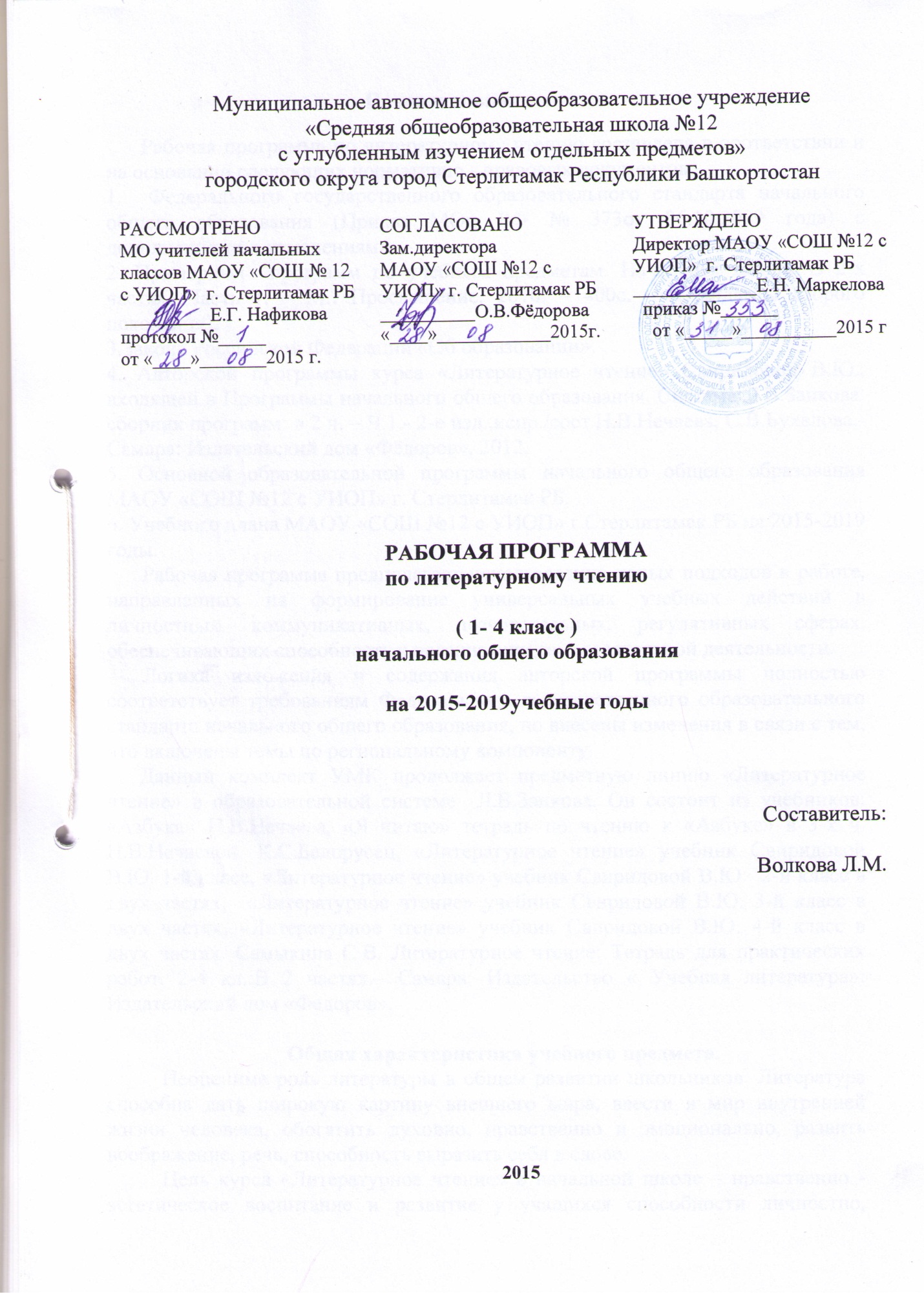 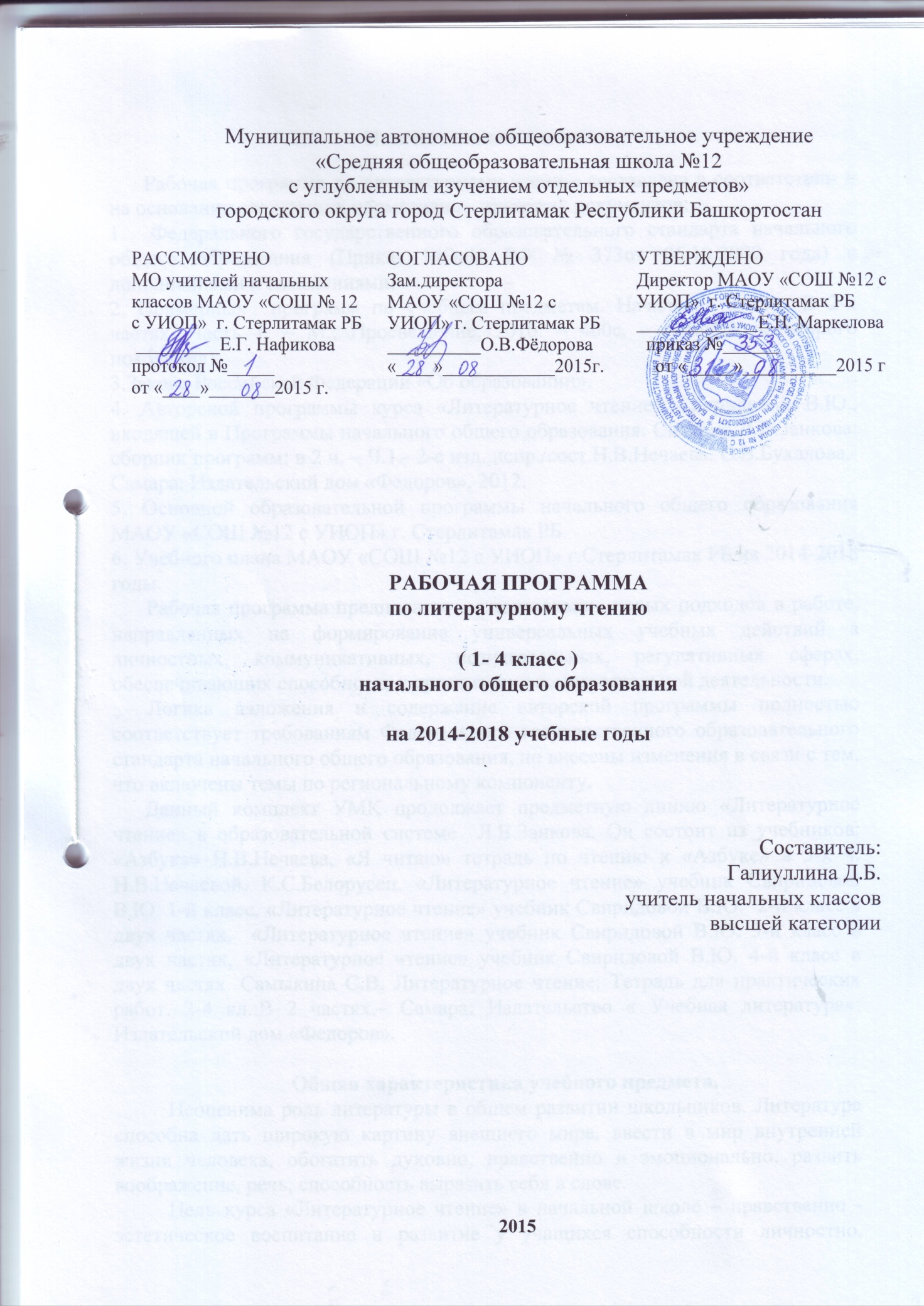 Пояснительная запискаРабочая программа по литературному чтению составлена в соответствии и на основании следующих нормативно - правовых документов:1.  Федерального государственного образовательного стандарта начального общего образования (Приказ МОи РФ № 373от 06.10.2009 года) с дополнениями и изменениями.2. Примерных  программ по учебным предметам. Начальная школа. В 2-х частях. Часть 1. – М.: Просвещение, 2010. – 400с. – (Стандарты второго поколения). 3.Закона Российской Федерации «Об образовании».4. Авторской программы курса «Литературное чтение» Свиридовой В.Ю., входящей в Программы начального общего образования. Система Л.В.Занкова: сборник программ: в 2 ч. – Ч.1.- 2-е изд.,испр./сост.Н.В.Нечаева, С.В.Бухалова.- Самара: Издательский дом «Фёдоров», 2012.5. Основной образовательной программы начального общего образования МАОУ «СОШ №12 с УИОП» г. Стерлитамак РБ.6. Учебного плана МАОУ «СОШ №12 с УИОП» г.Стерлитамак РБ на 2014-2018 годы.Рабочая программа предполагает использование новых подходов в работе, направленных на формирование универсальных учебных действий в личностных, коммуникативных, познавательных, регулятивных сферах, обеспечивающих способность к организации самостоятельной деятельности.Логика изложения и содержание авторской программы полностью соответствует требованиям Федерального государственного образовательного стандарта начального общего образования, но внесены изменения в связи с тем, что включены темы по региональному компоненту.      Данный комплект УМК продолжает предметную линию «Литературное чтение» в образовательной системе  Л.В.Занкова. Он состоит из учебников: «Азбука» Н.В.Нечаева, «Я читаю» тетрадь по чтению к «Азбуке» в 3-х ч. Н.В.Нечаевой, К.С.Белорусец, «Литературное чтение» учебник Свиридовой В.Ю. 1-й класс, «Литературное чтение» учебник Свиридовой В.Ю.  2-й класс в двух частях,  «Литературное чтение» учебник Свиридовой В.Ю. 3-й класс в двух частях, «Литературное чтение» учебник Свиридовой В.Ю. 4-й класс в двух частях. Самыкина С.В. Литературное чтение: Тетрадь для практических работ. 2-4 кл.:В 2 частях.– Самара: Издательство « Учебная литература»: Издательский дом «Федоров».Общая характеристика учебного предмета.Неоценима роль литературы в общем развитии школьников. Литература способна дать широкую картину внешнего мира, ввести в мир внутренней жизни человека, обогатить духовно, нравственно и эмоционально, развить воображение, речь, способность выразить себя в слове.  	Цель курса «Литературное чтение» в начальной школе – нравственно - эстетическое воспитание и развитие у учащихся способности личностно, полноценно и глубоко воспринимать художественную литературу на базе изучения основ ее теории и практики анализа художественного текста, а также воспитание компетентного читателя, который имеет сформированную духовную потребность в книге как средстве познания мира и самого себя, а также развитую способность к творческой деятельности. Начальное образование как самоценный и значимый этап в развитии человека закладывает основы для реализации этих целей.В основе данного курса лежит единый методологический подход - изучение литературы как искусства. Предмет литературы рассматривается с точки зрения его специфики - художественной образности.     Литература выступает как самый идеологически насыщенный и прозрачный для восприятия нравственных идей вид искусства. Именно этот вид искусства и является предметом изучения на уроках литературного чтения, что диктует не только концептуальные подходы к формированию содержания учебной деятельности, но и методику преподавания. Задачами курса литературного чтения, построенного на сформулированных выше основах и ориентированного на требования Федерального государственного образовательного стандарта начального общего образования, являются:1) расширение представлений детей об окружающем мире и внутреннем мире человека, человеческих отношениях, духовно-нравственных и эстетических ценностях, формирование понятий о добре и зле;2) развитие отношения к литературе как явлению национальной и мировой культуры, как средству сохранения и передачи нравственных ценностей и традиций; расширение представления детей о российской истории и культуре; формирование личности гражданина России;3) создание условий для постижения школьниками многоплановости словесного художественного образа на основе ознакомления с литературоведческими понятиями и их практического использования;4) воспитание культуры восприятия художественной литературы разных видов и жанров; обогащение мира чувств, эмоций детей, развитие их интереса к чтению; осознание значимости чтения для личностного развития; формирование потребности в систематическом чтении, в том числе для успешности обучения по всем учебным предметам;5) развитие речевых навыков школьников, связанных с процессами: восприятия (аудирование, чтение вслух и про себя), интерпретации (выразительное чтение, устное и письменное высказывания по поводу текста), анализа и преобразования художественных, научно-популярных и учебных текстов, собственного творчества (устное и письменное высказывания на свободную тему);6) формирование навыка беглого, осознанного и выразительного чтения учащимися разных видов текстов и прежде всего - художественного; совершенствование читательских навыков как основы глубокого и полноценного восприятия детьми художественного текста; формирование читательского кругозора и основ библиографической культуры, умения искать и выбирать нужную книгу;7) ознакомление учащихся с основами теории литературы, способами создания художественного образа, умением извлекать из разных текстов информацию разного вида: от понятийной до эмоционально-образной; формирование на этой основе навыков и простейших способов самостоятельного анализа художественных произведений разных родов и жанров;8) формирование коммуникативной компетентности учащихся;  9) формирование умения искать необходимую информацию в справочных изданиях, детских журналах и грамотно использовать Интернет, удовлетворяя свою природную и приобретенную познавательную активность.Решение этих задач предполагает постоянное расширение читательского кругозора. Перед учеником должна развернуться широкая картина видов и жанров литературы, произведений разного эмоционального наполнения, разнообразие сюжетов, характеров и отношений героев, а также многообразие художественных средств создания образа.Одной из главных задач литературного чтения является развитие речи учащихся. Курс литературного чтения органически связан с курсом русского языка через общие задачи освоения учащимися норм литературного языка, его точности и выразительности, а также через процесс развития собственной устной и письменной речи. Содержание и различные формы работы способствуют формированию орфографической зоркости и интереса к этимологии слова, а значит, к истории родного языка и к истории России.Основные направления в работе над развитием речи учащихся следующие:- расширение словарного запаса, уточнение лексического значения слов, поиск слова точного и выразительного;- формирование умения правильно понимать вопрос, другое мнение и логически точно и доказательно строить ответ, свое суждение, рассуждение;- создание своего текста, сначала «по образцу», подражая автору, а затем и на уровне творчества;- развитие способности к выразительному чтению художественных текстов, передачи слушателям своего внутреннего видения и эмоционального состояния;- развитие навыков редактирования своего текста на основе рефлексии.В курсе «Литературное чтение» актуализируются межпредметные связи с такими курсами, как «Русский язык», «Окружающий мир», «Музыка», «Изобразительное искусство». Интеграция с русским языком прослеживается как на уровне усвоения общих понятий, так и на уровне понимания смысла текста, его анализа, собственного сочинения. Знакомясь с разделом «Картинная галерея», школьники обращаются к обсуждаемым эстетическим и этическим проблемам на материале изобразительного искусства. Учащиеся получают представление о связи литературы с музыкой. Это делает все обсуждаемые проблемы общими для всей художественной культуры. Используемые технологии:игровые технологии;технология формирования правильного типа читательской деятельности;личностно-ориентированные   (разноуровневые задания);здоровьесберегающие (приём зрительных меток; интерактивные  физминутки, коррекционная гимнастика (самомассаж); ИКТ (видеопрезентации к темам, видеофрагменты).      Организационные формы, применяемые на уроках, также различны: индивидуальное выполнение заданий, в малых группах,  коллективное.Описание учебного предмета в учебном плане.В соответствии с федеральным базисным учебным планом и учебным планом МАОУ «СОШ № 12 с УИОП» г.Стерлитамак РБ на предмет «Литературное чтение» отводится с 1по 3 класс четыре часа в неделю, в 4 классе по 3 часа в неделю. В 1-м классе 132 часа, во 2-3 классах 136 часов в год, в 4 классе 102 часа, итого 370 часов.Программа составлена с учётом особенностей обучающихся класса.Текущий контроль: устный опрос, тестовые задания, творческая работа.Итоговый контроль: тесты, контроль техники чтения, комплексные контрольные работы.Описание ценностных ориентиров содержания учебного предмета.Ценность жизни – признание человеческой жизни величайшей ценностью, что реализуется в отношении к другим людям и к природе.Ценность добра – направленность на развитие и сохранение жизни через сострадание и милосердие как проявление любви.Ценность свободы, чести и достоинства как основа современных принципов и правил межличностных отношений.Ценность природы основывается на общечеловеческой ценности жизни, на осознании себя частью природного мира. Любовь к природе – это и бережное отношение к ней как среде обитания человека, и переживание чувства её красоты, гармонии, совершенства. Воспитание любви и бережного отношения к природе через тексты художественных и научно-популярных произведений литературы.Ценность красоты и гармонии – основа эстетического воспитания через приобщение ребёнка к литературе как виду искусства. Это ценность стремления к гармонии, к идеалу.Ценность истины – это ценность научного познания как части культуры человечества, проникновения в суть явлений, понимания закономерностей, лежащих в основе социальных явлений. Приоритетность знания, установления истины, самопознание как ценность – одна из задач образования, в том числе литературного.Ценность семьи. Семья – первая и самая значимая для развития социальная и образовательная среда. Содержание литературного образования способствует формированию эмоционально-позитивного отношения к семье, близким, чувства любви, благодарности, взаимной ответственности.Ценность труда и творчества. Труд – естественное условие человеческой жизни, состояние нормального человеческого существования. Особую роль в развитии трудолюбия ребёнка играет его учебная деятельность. В процессе её организации средствами учебного предмета у ребёнка развиваются организованность, целеустремлённость, ответственность, самостоятельность, формируется ценностное отношение к труду в целом и к литературному труду в частности.Ценность гражданственности – осознание себя как члена общества, народа, представителя страны, государства; чувство ответственности за настоящее и будущее своей страны. Привитие через содержание предмета интереса к своей стране: её истории, языку, культуре, её жизни и её народу.Ценность патриотизма. Любовь к России, активный интерес к её прошлому и настоящему, готовность служить ей.Ценность человечества. Осознание ребёнком себя не только гражданином России, но и частью мирового сообщества, для существования и прогресса которого необходимы мир, сотрудничество, толерантность, уважение к многообразию иных культур.Личностные, метапредметные, предметныерезультаты освоения учебного  курса          Реализация данной программы, разработанной в соответствии с новыми образовательными стандартами, носит системно - деятельностный характер, направлена на формирование не только предметных, но и личностных, метапредметных, а именно регулятивных, познавательных и коммуникативных универсальных учебных действий как основы умения учиться.                                     Личностные результаты•	Развитие мотивов учебной деятельности и формирование личностного смысла учения.•	Формирование эстетических потребностей, ценностей и чувств.•	Развитие этических чувств, доброжелательности и эмоционально-нравственной отзывчивости, понимания чувств других людей и сопереживания им.•	Развитие навыков сотрудничества со взрослыми и сверстниками в разных социальных  ситуациях, умения не создавать конфликтов и находить выходы из спорных ситуаций.•	Формирование установки на безопасный, здоровый образ жизни, наличие мотивации к  творческому труду, работе на результат.В сфере личностных УУД создаются условия для того, чтобы в соответствии с требованиями ФГОС «искусство и литература осознавались как значимая сфера жизни, нравственный и эстетический ориентир». Произведения подобраны таким образом, чтобы развернуть перед школьниками идею красоты, ценности и хрупкости мира, чтобы воспитать ценностное отношение к природе, окружающей среде, к культуре и искусству. Важно научить воспринимать прекрасное: и в природе, и в сфере человеческих чувств, и в пространстве культурных ценностей, и в истории Отечества. Тексты, вопросы, задания к прочитанному показывают школьнику, как важно стать человеком: научиться переживать и сопереживать, ценить, любить и защищать этот мир - мир природы, людей и искусства, мир чувств.Метапредметные результаты•	Овладение способностью принимать и сохранять цели и задачи учебной деятельности, искать  средства ее осуществления.•	Освоение способов решения проблем творческого и поискового характера.•	Формирование умения планировать, контролировать и оценивать учебные действия в  соответствии с поставленной задачей и условиями ее•	Овладение навыками смыслового чтения текстов различных стилей и жанров в соответствии с  целями и задачами; осознанного построения речевого высказывания в соответствии с   задачами коммуникации и составления текстов в устной и письменной форме.•	Овладение логическими действиями сравнения, анализа, синтеза, обобщения, классификации по родовидовым признакам, установления аналогий и причинно-следственных связей, построения рассуждений, отнесения к известным понятиям.•	Готовность слушать собеседника и вести диалог; признавать возможность существования  различных точек зрения и права каждого иметь свою; излагать свое мнение и аргументировать  свою точку зрения и оценку событий.•	Овладение базовыми предметными и межпредметными понятиями, отражающими существенные связи и отношения между объектами и процессами.•	Умение работать в материальной и информационной среде начального общего образования (в том числе с учебными моделями) в соответствии с содержанием конкретного учебного предмета.     Предметные результатыВ сфере предметных учебных действий особое внимание уделяется различным видам речевой и читательской деятельности, таким как аудирование (слушание), чтение вслух и чтение про себя, говорение (культура  речевого  общения),  письмо  (культура письменного общения). Прививается понимание разного типа информации в научном (понятие) и художественном тексте (образ). От общего представления о разных видах текста: художественных, учебных, научно-популярных - через их сравнение ученик-читатель продвигается к умению по-разному работать с художественными, научно-популярными, учебными и другими текстами. Формируется библиографическая культура учащихся.1 классЛичностные результатыУ учащегося будут сформированы:-   положительное отношение к уроку литературного чтения;– эмоциональное восприятие поступков героев литературных произведений доступных жанров и   форм;– способность откликаться на добрые чувства при восприятии образов героев сказок, рассказов и    других литературных произведений;– первоначальные представления о нравственных понятиях (доброта и сострадание, взаимопомощь и забота о слабом, смелость, честность), отраженных в литературных текстах;– восприятие семейных традиций, в т.ч. в семейном чтении;– чувство любви к природе родного края;– основы для развития творческого воображения.Учащийся получит возможность для формирования:– интереса к чтению; мотивации обращения к книге;– основы для эмоционального переживания художественного текста;– способности выражать свои эмоции в выразительном чтении;– понимания смысла нравственного урока произведения; способности испытывать высшие    нравственные чувства – гордость, стыд, вина;– умения оценивать поведение героев произведения с точки зрения морали и этики под руководством   учителя;– стремления к взаимопониманию детей и взрослых;– позитивной самооценки;– ориентации на здоровый образ жизни;– стремления к успешности в учебной деятельности.Метапредметные результатыРегулятивные Учащийся научится:– осуществлять действие по образцу и заданному правилу;– принимать учебную задачу и следовать инструкции учителя;– принимать и понимать алгоритм выполнения заданий;– принимать позиции слушателя, читателя в соответствии с учебной задачей.Учащийся получит возможность научиться:– понимать цель и смысл выполняемых заданий;– понимать важность планирования своей деятельности;– выполнять учебные действия на основе алгоритма действий;– осуществлять первоначальный контроль своих действий;– участвовать в оценке результатов деятельности.Познавательные Учащийся научится:– ориентироваться в речевом потоке, находить начало и конец высказывания;– понимать фактическое содержание текста;– выделять события, видеть их последовательность в произведении;– выделять в тексте основные части;– выполнять несложные логические действия (сравнение, сопоставление);– работать с учебником, ориентироваться в нем с помощью значков;– пользоваться словарными пояснениями учебника.Учащийся получит возможность научиться:– выделять и формулировать познавательную цель;– структурировать знания;– группировать тексты по заданному основанию;– различать малые фольклорные жанры: пословицы, загадки, скороговорки, считалки;– работать с информацией, осуществлять поиск информации в учебных текстах.Коммуникативные Учащийся научится:– использовать доступные речевые средства для передачи своего впечатления;– воспринимать мнение о прочитанном произведении сверстников, родителей;– понимать содержание вопросов и высказываний учителя и сверстников;– принимать участие в обсуждении прочитанного содержания.  Учащийся получит возможность научиться:– задавать вопросы и отвечать на вопросы по тексту произведения;– проявлять интерес к общению на уроке;– уважать мнение собеседников;– преодолевать эгоцентризм в межличностном взаимодействии;– следить за действиями других участников в процессе коллективной деятельности;– входить в коммуникативную игровую и учебную ситуацию.Предметными результатами изучения предмета «Литературное чтение» в 1 классе являются формирование следующих универсальных учебных действий (УУД).Виды речевой и читательской деятельностиУчащийся научится:– читать плавно, безотрывно по слогам и целыми словами вслух и про себя    (в индивидуальном темпе);– читать наизусть стихотворения разных авторов по собственному выбору;– понимать содержание прочитанного;– пересказывать содержание произведений, прочитанных в классе, по вопросам учителя;– эмоционально реагировать на события произведения при слушании и чтении;– находить и придумывать рифмы;– определять персонажей (действующих лиц) и героев (главных действующих лиц);– отличать монолог от диалога;– уметь работать со всеми элементами книги (обложка, содержание, форзац);– отвечать на вопросы по содержанию текста;– пересказывать небольшие по объему тексты;– оценивать литературного героя произведения по его поступкам.Учащийся получит возможность научиться:– выделять смысловые части текста, сопоставлять их содержание;– определять главную мысль литературного произведения;– соотносить иллюстративный материал и основное содержание литературного произведения;– строить высказывание по образцу;– формулировать несложные выводы;– читать тексты, понимать фактическое содержание текста, выделять в них основные части;– находить в тексте по подсказке учителя простые средства изображения и выражения чувств героя;– осознанно выбирать интонацию, темп чтения в соответствии с особенностями текста;– понимать изобразительную природу художественного текста, «рисующие» слова, «картинный»  план.Круг детского чтенияУчащийся научится:– определять автора и название книги;– называть авторов и заглавия произведений, прочитанных в классе;– понимать и использовать понятия «обложка книги», «содержание», «абзац»;– ориентироваться в книге (автор, название, иллюстрации);– ориентироваться в главах учебника, находить разделы «Твой день», «Проверь себя»;- ориентироваться в заданиях учебника по значкам («Вопросы и задания», «Творческое задание», «Прочитай в хрестоматии», «Инсценируй», «Поиск информации. Исследование»);– понимать назначение библиотеки.Учащийся получит возможность научиться:– ориентироваться в мире детской литературы на примере народнойи авторской сказки, стихотворения;– определять заинтересовавший круг текстов и произведений;– делать сообщение о понравившейся книге;– ориентироваться в профессиях, связанных с книгами;– использовать информацию о происхождении книги в устных и письменных сообщениях;– рассказывать о прочитанной книге и своей домашней библиотеке.Литературоведческая пропедевтикаУчащийся научится:– отличать стихотворный текст от прозаического;– отличать художественный текст от научного; сопоставлять небольшие по объему тексты:        художественный и научный;– представлять разнообразие малых жанров фольклора (колыбельная, потешка, закличка, прибаутка,   небылица, побасенка, загадка, считалка, поговорка, пословица, скороговорка);– представлять отличительные особенности сказки, рассказа, стихотворения.Учащийся получит возможность научиться:– различать понятия «художественная литература» и «научная литература»;– отличать фольклорный текст от литературного;– различать произведения малых фольклорных жанров;– находить элементы сюжета (завязка, кульминация, развязка); домысливать элементы сюжета;– находить средства художественной выразительности в тексте  (заголовок, сравнение, повтор, уменьшительно-ласкательная форма слова, звукопись, рифма);– видеть рифму и чувствовать ритм стихотворения и звукопись.Творческая деятельность учащихсяУчащийся научится:– откликаться на добрые чувства при восприятии образов героев сказок;– подбирать иллюстрации к литературному произведению;– создавать рисунки - иллюстрации к произведениям;– выражать эмоции и настроение в процессе чтения.Учащийся получит возможность научиться:– воспринимать эмоциональное содержание художественных текстов;– выделять доминанту характера животных – героев народных сказоки передавать ее в чтении;– выражать чувства, передавать настроение в стихотворении;– инсценировать несложные произведения.2 классЛичностные результатыУ учащегося будут сформированы:- положительное отношение к школе;- интерес к содержанию доступных художественных произведений, к миру чувств человека, отражённых в художественном тексте;- умение выделять поступок как проявление характера героя;- эмоциональное отношение к поступкам героев доступных данному возрасту литературных произведений;- чувства доброжелательности, доверия, внимательности, готовности к сотрудничеству и дружбе, оказанию помощи;- понимание значения чтения для себя и в жизни близких ребёнку людей, восприятие уклада жизни своей семьи;- умение сопоставлять поступки людей, в т.ч. и свои, с поступками героев литературных произведений;- общее представление о мире некоторых профессий.Учащийся получит возможность для формирования:- интереса к новому, собственно школьному содержанию занятий;- интереса к слову, родному языку;-первоначальной основы эмоционального сопереживания прочитанному или услышанному художественному тексту;- умения предавать своё эмоциональное отношение к произведению;- начальных представлений о культурных традициях своего народа; -чувства ответственности за мир животных;- понятий о дружбе и сотрудничестве со сверстниками и взрослыми.Регулятивные Учащийся научится:- принимать алгоритм выполнения учебной задачи;- участвовать в обсуждении плана выполнения задания;- выполнять учебные действия в устной речи и оценивать их;- оценивать результаты работы, организовывать самопроверку;– менять позиции слушателя, читателя, зрителя в зависимости от учебной задачи;– ориентироваться в принятой системе учебных знаков. Учащийся получит возможность научиться:– работать в соответствии с алгоритмом, планировать и контролировать этапы своей работы;– корректировать выполнение задания на основе понимания его смысла;– осуществлять самоконтроль и самопроверку усвоения учебного материала каждого раздела программы;– соотносить внешнюю оценку и самооценку;– самостоятельно работать с учебником и хрестоматией во внеурочное время.Познавательные Учащийся научится:– читать тексты, понимать фактическое содержание текста, выделять в нем основные части;- сравнивать художественный и научно – популярный текст;- на первоначальном уровне анализировать доступные художественные тексты;– ориентироваться в содержании учебника;– находить в тексте ответ на заданный вопрос;– обобщать и классифицировать учебный материал; формулировать несложные выводы; - пользоваться словарями учебника, материалом хрестоматии.Учащийся получит возможность научиться:– понимать информацию, заложенную в выразительных средствах произведения;– понимать смысл незнакомых слов из контекста в процессе чтения и обсуждения;– подбирать синонимы и антонимы к словам из текста;– подбирать слова- определения для характеристики героев;– осознавать роль названия произведения;– видеть отличия народного и авторского текста;– проводить аналогии между изучаемым материалом и собственным опытом;– сочинять небольшие тексты на заданную тему.	Коммуникативные Учащийся научится:– реализовывать потребность в общении со сверстниками;– проявлять интерес к общению и групповой работе;– уважать мнение собеседников;– участвовать в выразительном чтении по ролям, в инсценировках;– следить за действиями других участников в процессе коллективной творческой деятельности;– адекватно воспринимать содержание высказываний собеседника;– действовать в соответствии с коммуникативной ситуацией.Учащийся получит возможность научиться:– высказывать оценочные суждения, рассуждать, доказывать свою позицию;– корректировать действия участников коллективной творческой деятельности;– понимать и учитывать коммуникативную позицию взрослых собеседников;– понимать контекстную речь взрослых;- ориентироваться в нравственном содержании понятий:дружба, дружеские отношения, семейные отношения, близкие родственники.Предметными результатами изучения предмета «Литературное чтение» во 2 классе являются формирование следующих универсальных учебных действий (УУД).Виды речевой и читательской деятельностиУчащийся научится:– читать целыми словами вслух и про себя в удобном для ребенка темпе;– читать наизусть стихотворения разных авторов;– читать тексты вслух и про себя, понимать содержание текста, находить в тексте отрывки по заданию (выборочное чтение);– эмоционально воспринимать произведения разных жанров и видов;– называть заглавия и рассказывать содержание нескольких произведений любимого автора;– выделять главную мысль прочитанного произведения; отвечать на вопросы по содержанию текста; пересказывать текст, - формулировать несложные выводы;– строить высказывание по образцу; рассказывать о событиях произведения от первого и третьего лица;– соотносить иллюстративный материал и основное содержание литературного произведения;– отвечать на вопросы по содержанию картины художника, соотносить его с содержанием текста;– находить в тексте по подсказке учителя простые средства изображения и выражения чувств героя;– понимать средства авторской оценки героя (имя, портрет, речь героя);– оценивать литературного героя произведения по его по ступкам;– составлять описание природы, предметов.Учащийся получит возможность научиться:– отличать искусство от науки;– представлять сходство и различие литературы и других видов искусства (музыка, живопись);– определять тему произведения;– пересказывать текст подробно и выборочно;– сочинять устные рассказы и небольшие тексты на заданную тему и по плану;– осознавать особенности интерпретации литературных произведений в театре и кино;– воспринимать поэзию как особый взгляд на мир;– осознавать наличие художественного вымысла в произведении;- узнавать традиционные выразительные средства фольклора;- понимать многообразие художественных средств выражения авторского отношения к изображаемому;- определять тональность и характер произведения(героический, юмористический).Круг детского чтенияУчащийся научится:- ориентироваться в книге по оглавлению, находить форзац, главы учебника;- выделять основную тему произведения, для краткого описания литературного произведения и книги грамотно использовать понятия: «сюжет», «герои», «персонажи», «образ», «эпизод», «репродукция», «эпиграф» и др.;- находить разделы «Твой год», «Проверь себя»; ориентироваться в заданиях учебника по значкам;- пользоваться словарём учебника и справочной литературой, выполняя задания «Прочитай дополнительно»;- дополнительно знакомиться с произведениями в хрестоматии;- представлять тематическое многообразие литературы разных времён и народов.Учащийся получит возможность научиться:– различать тематику книг, понимать назначение различных книг;– ориентироваться в мире детской литературы на основе знакомства с произведениями отечественной литературы;– определять особенности произведений зарубежной литературы;– рассказывать (в том числе по плану) о прочитанных самостоятельно произведениях, книгах;– ориентироваться в публичной библиотеке;– называть одно периодическое детское литературно-художественное издание.Литературоведческая пропедевтикаУчащийся научится:– различать диалогический и монологический характер произведения;– различать особенности построения малых фольклорных жанров (колыбельной, пословицы, загадки, считалки, скороговорки и др.);– узнавать особенности народной сказки;– понимать особенности жанра рассказа;– различать жанры авторской прозы: рассказ, сказку, сказочную повесть;– пересказывать сюжет, находить элементы сюжета;  - узнавать изобразительно – выразительные средства литературного языка (сравнение, звукопись);- различать виды рифмовки, придумывать точную рифму. Учащийся получит возможность научиться: - воспринимать и оценивать эмоциональный тон художественного текста, следить за его  изменением в  тексте;  - понимать юмор, насмешку, иронию;  - различать точку зрения героя и автора на событие; - анализировать систему героев и событий произведения; - пользоваться выразительными средствами произведения при рассказе о героях и событиях;  - находить неточные рифмы; - воспринимать изобразительные возможности ритма.Творческая деятельность обучающихсяУчащийся научится-  воспринимать эмоциональное содержание художественных текстов;- выразительно читать по ролям, передавая основное настроение произведения;- придумывать точную рифму; - сочинять устное рассуждение на свободную тему;- подбирать и (или) создавать иллюстрации к литературному произведению;- озаглавливать произведение и его части.Учащийся получит возможность научиться– осознанно использовать при выразительном чтении паузы, логические ударения, выбирать темп речи; подбирать точное и выразительное слово в соответствии с задачей высказывания;– пересказывать небольшие тексты с творческой задачей;– сочинять устные рассказы и небольшие тексты на заданную тему и по плану, передавая собственное отношение к изображаемому;– сочинять устно и письменно произведения разных жанров по образцу.3 классЛичностные результатыУ  учащегося будут сформированы:– интерес к содержанию и форме художественных произведений;– интерес к некоторым видам творческой деятельности на основе литературных произведений;– интерес к миру чувств и мыслей человека, отраженных в литературе;– основы эмоционального сопереживания прочитанному или услышанному художественному произведению;– эмоциональное отношение к чертам характера и поступкам людей на примере героев литературных произведений;– чувство сопричастности своему народу;– понимание моральных норм при оценке поступков героев литературных произведений;– общее представление о мире профессий, их значении и содержании.Учащийся получит возможность для формирования:– понимания необходимости учения, важности чтения для современного человека;– чувства сопричастности к сохранению чистоты родного языка;– понятия об ответственности человека за себя и близких, о внимании, заботе, о высоком чувстве любви;– представления о своей семейной и этнической идентичности;– чувства любви к Родине, представления о героическом прошлом нашего народа;– чувства ответственности за мир природы;– умения оценивать свои поступки на основе сопоставления с героями литературных произведений;– первоначальной ориентации в системе личностных смыслов;– понятия о дружбе, сотрудничестве в коллективе, о взаимопомощи и поддержке.Метапредметные результатыРегулятивные   Учащийся научится:– принимать учебную задачу, отбирать способы ее решения;– выбирать способы работы с текстом в зависимости от его типа и стиля, работать с приложениями учебника;- выбирать способы работы с текстом в зависимости от его типа и стиля, работать с приложением учебника;- произвольно строить устное и письменное высказывание с учётом учебной задачи;– самостоятельно работать с учебником, хрестоматией и дополнительной литературой во внеурочное время;– соотносить внешнюю оценку и самооценку;– видеть ошибку и исправлять ее с помощью взрослого.Учащийся  получит возможность научиться:– самостоятельно выделять и формулировать познавательную цель;– осуществлять планирование своей деятельности на основе заданных целей;– проявлять инициативу при ответе на вопросы и в выполнении заданий;– осуществлять самоконтроль и самопроверку усвоения учебного материала каждого раздела программы;– осуществлять самооценку и адекватно оценивать действия окружающих. Познавательные Учащийся научится:– отличать художественный текст от научного и научно-популярного;– пересказывать текст по плану; – структурировать знания при сопоставлении текстов;– применять схемы, таблицы как способ представления, осмысления и обобщения информации;– применять известные понятия к новому материалу, формулировать выводы;– искать информацию, представлять найденную информацию;– уметь различать существенную и дополнительную информацию, выделять главное;– знать разные виды словарей, справочников, энциклопедий.Учащийся получит возможность научиться:– пересказывать близко к тексту небольшие по объему и разные по жанру тексты;– понимать структуру построения рассуждения;– воспринимать целостную информацию благодаря интеграции с другими предметами и видами искусства;– проявлять инициативу в поиске дополнительной информации, ориентироваться в словарях, справочниках, в контролируемом пространстве Интернета;– проводить аналогии между изучаемым материалом и собственным опытом;– создавать художественные тексты разных жанров в устной и письменной форме.Коммуникативные Учащийся научится:– выражать свои мысли в устной и письменной форме, в монологе и диалоге, использовать доступные речевые средства в соответствии с задачей высказывания;– участвовать в учебном диалоге;– проявлять устойчивый интерес к общению и групповой работе;- видеть ошибку и исправлять её при помощи взрослого;– принимать участие в коллективном выполнении заданий, в т.ч. творческих; участвовать в проектах, инсценировках, спектаклях.Учащийся  получит возможность научиться:– выражать свое мнение о проблемах и явлениях жизни, отраженных в литературе;– устно и письменно выражать впечатление от прочитанного (аннотация, страничка читательского дневника);– проявлять самостоятельность в групповой работе;- контролировать свои действия в коллективной работе;– выбирать способы деятельности в коллективной работе; осуществлять рефлексию относительно процесса деятельности. Предметными результатами изучения предмета «Литературное чтение» в 3 классе являются формирование следующих универсальных учебных действий (УУД).Виды речевой и читательской деятельности Учащийся научится:- читать правильно и выразительно целыми словами вслух и про себя;– читать наизусть стихотворения разных авторов по выбору ученика;– ориентироваться в тексте, находить в нем повествование, описание, рассуждение;– кратко пересказывать текст, отвечать на вопросы по тексту и формулировать свои вопросы;– отличать произведения устного народного творчества от авторских произведений;– определять жанр литературного произведения (сказка, сказочная повесть, рассказ, стихотворение), называть основную тему;– узнавать при слушании и чтении жанры художественной литературы: сказку, стихотворение, рассказ, басню;– характеризовать героев произведений; сравнивать характеры героев разных произведений;– выявлять авторское отношение к герою;– понимать специфику прозаических и поэтических текстов;– соотносить главную мысль и название произведения;– находить портрет и пейзаж в произведении;– видеть особенности юмористических текстов;– соотносить основное содержание литературного произведения и разнообразный иллюстративный материал.Учащийся получит возможность научиться– пересказывать текст подробно, выборочно и кратко;– сравнивать различные тексты, делать их элементарный анализ;– представлять особенности устного народного творчества по сравнению с авторским;– осознавать особенности характера героя в народной и авторской сказке;– находить способы создания характера и изображения внутреннего мира героя в произведениях разных жанров;– понимать возможности литературы передавать сложное настроение, изображать развитие чувства;– понимать особенности жанра басни;– определять роль портрета и пейзажа в произведениях;– находить в юмористических текстах приемы создания комического;- оценивать поступки героя и отношение автора к нему.Круг детского чтенияУчащийся научится:– самостоятельно ориентироваться в содержании учебника, в т.ч. по условным значкам, работать с произведениями в хрестоматии;– самостоятельно пользоваться разными разделами словаря, помещенного в учебнике;– осуществлять выбор книги по тематике, заданной в рубрике «Прочитай эти книги»;– осуществлять в библиотеке целенаправленный поиск книг по предложенной тематике и сборников произведений;– готовить сообщения, используя материалы школьной или публичной библиотеки;– понимать назначение аннотации на литературное произведение;– называть одно периодическое литературно - художественное издание.Учащийся получит возможность научиться– понимать значимость прочитанного произведения или книги для себя, своего кругозора;– составлять сборник своих любимых произведений и аннотацию к нему;– писать отзыв о произведении (на выбор), используя план написания отзыва;– создавать презентации книг различной тематики;– сопоставлять содержание литературных произведений с их экранизацией (мультипликацией);– участвовать в организации литературного (поэтического) вечера;– ориентироваться в мире детской литературы на основе знакомства с произведениями отечественной и зарубежной детской литературы разных эпох.Литературоведческая пропедевтикаУчащийся научится:– представлять общие корни развития литературного фольклора разных народов;– различать малые жанры фольклора;– различать жанры художественной литературы: сказку, сказочную повесть, басню, рассказ, стихотворение;– определять особенности фольклорных форм и авторских произведений;– выделять события рассказа; понимать сюжет как цепь событий, составлять сюжетный план произведения;– понимать многозначность поэтического слова.Учащийся получит возможность научиться– понимать и показывать на примерах особенности малых фольклорных жанров: пословицы, загадки, скороговорки, считалки, заклички;– находить и различать средства художественной выразительности в произведениях фольклора и авторской литературы;– обнаруживать средства художественной выразительности в тексте (сравнение, олицетворение, эпитет, повтор, рифма, звукопись);– обнаруживать следы обряда и мифологические мотивы в фольклоре и литературе;– выявлять особенности построения сюжета, способы создания образа героя в волшебных сказках;– понимать обусловленность характеров героев сказок разных народов национальными особенностями и представлениями народов о счастье, справедливости, добре и зле;– самостоятельно находить мораль басни;– понимать возможность эволюции характера героя литературного произведения.Творческая деятельность учащихсяУчащийся научится:– пересказывать текст кратко, выборочно, подробно и с его творческой обработкой в зависимости от учебной задачи; – читать по ролям, инсценировать, передавая основное настроение произведения;– передавать в выразительном чтении изменение эмоционального состояния героя;– выражать свои эмоции и чувства в выразительном чтении, рисовании, творческой деятельности;– создавать небольшие художественные тексты в стиле изученных жанров.Учащийся получит возможность научиться– сознательно пользоваться различными средствами выразительного чтения: менять интонацию, темп, тембр, делать паузы в зависимости от задач чтения;– читать, передавая авторское отношение к поступкам героя;– подбирать и рисовать иллюстрации к литературному произведению;– читать и разыгрывать диалоги, пересказывать тексты;– сочинять небольшие тексты, сознательно используя выразительные средства произведений разных жанров.4 классЛичностные результатыУ  учащегося будут сформированы:– заинтересованное отношение к литературному чтению, внутренняя мотивация обращения к книге, в том числе с учебными и познавательными мотивами;– интерес к различным видам художественной деятельности (декламация, создание своих небольших сочинений, инсценировка) как средству самовыражения;– основы осознания семейной, этнической, культурной, гражданской идентичности;– чувство гордости за свою Родину, героическое историческое прошлое России, умение чувствовать эмоциональную сопричастность подвигам и достижениям ее граждан;– основы для принятия культурных традиций своей страны;– основы моральной самооценки, ориентация на моральные нормы и их выполнение;– осознание нравственно-эстетической проблематики литературного произведения;– умение прослеживать судьбу литературного героя и ориентироваться в системе его личностных смыслов. Учащийся получит возможность для формирования:– потребности в чтении как средстве познания мира и самопознания, саморазвития, интереса к литературе и другим видам искусства;– осознания искусства и литературы как значимой сферы жизни, как нравственного и эстетического ориентира;– ориентации в системе личностных смыслов;– ответственности человека за себя и близких, о необходимости высших чувств любви, внимания, заботы;– способности осмысливать свою принадлежность к определенной эпохе, культуре, части человечества;– понимания чувств других людей, сопереживания и помощи им, этических чувств – вины, совести как основы морального поведения.Метапредметные результатыРегулятивные универсальные учебные действияУчащийся научится:– осознавать этапы организации учебной работы;– принимать и сохранять учебную задачу, планировать ее реализацию и способы выполнения;– вносить необходимые коррективы в свою деятельность в зависимости от ее результатов;– осуществлять пошаговый и итоговый самоконтроль результатов деятельности;– выполнять учебные действия в устной, письменной речи и во внутреннем плане;– строить устное и письменное высказывание с учетом учебной задачи.Учащийся получит возможность научиться:– самостоятельно работать с книгой (учебником, хрестоматией, справочником, дополнительной литературой);– осуществлять планирование своей и коллективной деятельности на основе осознаваемых целей, намечать новые цели;– проявлять инициативу при ответе на вопросы и выполнении заданий, поддерживать инициативу других;– осуществлять контроль своих действий, корректировать их с учетом поставленных задач;– осуществлять рефлексию и самооценку, адекватно оценивать свои действия и действия окружающих.Познавательные универсальные учебные действияУчащийся научится:– полно и адекватно воспринимать художественный и научно-познавательный текст;– обобщать сведения, делать выводы, проводить сравнения на различном текстовом материале;– осуществлять поиск необходимой информации с использованием учебной, справочной литературы, с использованием дополнительных источников, включая контролируемое пространство Интернета;– отбирать, систематизировать и фиксировать информацию;– осознанно и произвольно строить сообщения в устной и письменной форме;– устанавливать аналогии между литературными произведениями разных авторов, между выразительными средствами разных видов искусств.Учащийся получит возможность научиться:– строить логическое рассуждение, включающее установление причинно-следственных связей;– проявлять самостоятельность и инициативность в решении учебных (творческих) задач, в т.ч. в подготовке сообщений;– находить дополнительную информацию к обсуждаемой теме или проблеме (в виде словарной или журнальной статьи, открытки, альбома, книги того же писателя или книги о нем, телевизионной передачи и т.д., а также в контролируемом пространстве Интернета);– соотносить учебную информацию с собственным опытом и опытом других людей.Коммуникативные универсальные учебные действияУчащийся научится:– выражать свои мысли в устной и письменной речи, строить монологи и участвовать в диалоге;– использовать различные речевые средства, средства и инструменты ИКТ для передачи своих чувств и впечатлений;– учитывать позицию собеседника, учитывать настроение других людей, их эмоции от восприятия произведений литературы и других видов искусства;– сотрудничать с учителем и сверстниками;– грамотно формулировать вопросы;– используя опыт эмпатийного восприятия чувств героя художественного произведения, вставать на позицию другого человека, учитыватькоммуникативные позиции собеседников;– принимать участие в коллективных проектах.Учащийся получит возможность научиться:– осознанно и произвольно строить сообщения в устной и письменной форме, творчески выражать свое мнение о явлениях жизни, отраженных в литературе;– открыто выражать свое отношение к художественному произведению и явлениям жизни, аргументировать свою позицию;– проявлять творческую инициативу, самостоятельность в групповой работе;– адекватно воспринимать и передавать информацию, отражающую содержание и условия коллективной деятельности;– использовать опыт творческого взаимодействия в организации содержательного досуга.Предметные результатыВиды речевой и читательской деятельностиУчащийся научится:– читать свободно, бегло и выразительно вслух и про себя, со скоростью, позволяющей понимать смысл прочитанного;– выразительно читать наизусть стихотворения разных авторов по выбору ученика, в т.ч. стихотворения любимого поэта;– эмоционально и осознанно воспринимать различные тексты, определять тему произведения;– кратко и подробно пересказывать текст, составлять план текста и пользоваться им при пересказе;– выражать свою мысль в монологическом высказывании, вести диалог о художественном произведении;– сравнивать различные тексты, делать их элементарный анализ;– давать характеристику литературному произведению: народное или авторское, определять жанр (сказка, сказочная повесть, рассказ, стихотворение), называть основную тему;– находить известные средства художественной выразительности;– отвечать на вопросы по содержанию художественного текста, соотносить впечатления со своим жизненным опытом;– осознавать прочитанное и услышанное, соотносить поступки героев с нравственными нормами, делать выводы;– самостоятельно находить в тексте простые средства изображения и выражения чувств героя.Учащийся получит возможность научиться:– воспринимать художественную литературу как вид искусства;– осмысливать нравственные ценности художественного произведения, выражать свое мнение о герое произведения и его поступках;– вычленять систему образов произведения, основные сюжетные линии, особенности композиции произведения;– самостоятельно читать тексты большого объема;– выделять главную идею и основные проблемы литературного произведения;– осознавать деление литературы на разные виды повествования: прозу, поэзию, драму;– воспринимать многообразные способы выражения авторского отношения в разных видах повествования.Круг детского чтенияУчащийся научится:– ориентироваться в книге по названию, оглавлению и другим элементам книги;– отличать сборник произведений от книги одного автора;– самостоятельно и целенаправленно осуществлять выбор книги в библиотеке по заданной тематике, по собственному желанию;– составлять краткую аннотацию (автор, название, тема книги, рекомендации к чтению) на литературное произведение по заданному образцу;– пользоваться алфавитным каталогом, самостоятельно пользоваться соответствующими возрасту словарями и справочной литературой.Учащийся получит возможность научиться:– ориентироваться в мире детской литературы на основе знакомства с выдающимися произведениями классической и современной отечественной и зарубежной литературы;– определять предпочтительный круг чтения, исходя из собственных интересов и познавательных потребностей;– писать отзывы и аннотации на прочитанные книги; вести читательский дневник;– работать с тематическим каталогом;– работать с детской периодикой.Литературоведческая пропедевтикаУчащийся научится:– отличать художественные произведения разных жанров (сказки, басни, былины и др.);– находить черты сходства и различия в рассказе и повести; в авторской и народной волшебной сказке;– распознавать особенности построения фольклорных форм: сказки, загадки, пословицы и др.;– практически различать прозаические, поэтические и драматические произведения и показывать особенности каждого вида повествования.Учащийся получит возможность научиться:– самостоятельно составлять сюжетный план, характеристику героя;– различать средства художественной выразительности в литературном произведении (сравнение, олицетворение, контраст, гипербола, эпитет, звукопись, повтор);– видеть единство выразительного и изобразительного начал в поэтическом произведении;– видеть развитие настроения;– создавать собственные небольшие тексты с использованием некоторых средств художественной выразительности по аналогии с изученными произведениями;– знать о существовании «бродячих сюжетов» в мировой литературе;– понимать особенности жанра басни, былинного повествования;– эмоционально воспринимать и определять язык, напевность, ритм былин;– называть основных героев русских былин.Творческая деятельность учащихсяУчащийся научится:– выразительно читать художественные произведения разных литературных родов и жанров;– участвовать в чтении по ролям литературных произведений;– пользоваться основными средствами интонационной выразительности при чтении вслух произведений разной эмоциональной направленности;– реконструировать текст, восстанавливая последовательность событий;– передавать свое впечатление о литературном произведении в творческой форме, в т.ч. создавая иллюстрации;– описательно рассказывать о любимом писателе, поэте;– писать небольшие по объему сочинения на основе литературных впечатлений;– писать небольшие по объему сочинения по картине.Учащийся получит возможность научиться:– пересказывать текст, передавая при этом чувства героя и главную мысль автора произведения;– самостоятельно определять интонационные средства выразительного чтения, участвовать в конкурсах чтецов;– участвовать в инсценировках литературных произведений;– писать сочинения-рассуждения на свободную тему, сочинения – описания природы.Формы контроля уровня достижений и критерии оценки по литературному чтениюЧтение наизустьОценка "5" - твёрдо, без подсказок, знает наизусть, выразительно  читает.Оценка "4" - знает стихотворение наизусть, но допускает при  чтении  перестановку  слов,  самостоятельно исправляет допущенные неточности.Оценка "3" - читает наизусть, но при чтении обнаруживает нетвёрдое усвоение текста.Оценка "2" - нарушает последовательность при чтении, не полностью воспроизводит текст.Выразительное чтение текстаТребования к выразительному чтению:1. Правильная постановка логического ударения2. Соблюдение пауз3. Правильный выбор темпа4. Соблюдение нужной интонации5. Безошибочное чтениеОценка "5" - выполнены правильно все требованияОценка "4" - не соблюдены 1-2 требованияОценка "3" - допущены ошибки по трём требованиямОценка "2" - допущены ошибки более чем по трём требованиямЧтение по ролямТребования к чтению по ролям:1. Своевременно начинать читать свои слова2. Подбирать правильную интонацию3. Читать безошибочно4. Читать выразительноОценка "5" - выполнены все требованияОценка "4" - допущены ошибки по одному какому-то требованиюОценка "3" - допущены ошибки по двум требованиямОценка "2" - допущены ошибки по трём требованиямПересказОценка "5" - пересказывает содержание прочитанного самостоятельно, последовательно, не упуская главного (подробно или кратко, или по плану), правильно отвечает на вопрос, умеет подкрепить ответ на вопрос чтением соответствующих отрывков.Оценка "4" - допускает 1-2 ошибки, неточности, сам исправляет их.Оценка  "3" - пересказывает при  помощи  наводящих вопросов учителя,  не умеет последовательно передать содержание прочитанного, допускает речевые ошибки. Оценка "2" - не может передать содержание прочитанного.Содержание рабочей программы.Виды речевой и читательской деятельности.Аудирование (слушание)Восприятие на слух звучащей речи (высказывание собеседника, чтение различных текстов). Адекватное понимание содержания звучащей речи, умение отвечать на вопросы по содержанию услышанного произведения, определение последовательности событий, осознание цели речевого высказывания, умение задавать вопрос по услышанному учебному, научно-познавательному и художественному произведению. Чтение Чтение вслух. Постепенный переход от слогового к плавному осмысленному правильному чтению целыми словами вслух (скорость чтения в соответствии с индивидуальным темпом чтения), постепенное увеличение скорости чтения. Установка на нормальный для читающего темп беглости, позволяющий ему осознать текст. Соблюдение орфоэпических и интонационных норм чтения. Чтение предложений с интонационным выделением знаков препинания. Понимание смысловых особенностей разных по виду и типу текстов, передача их с помощью интонирования. Чтение про себя. Осознание смысла произведения при чтении про себя (доступных по объему и жанру произведений). Определение вида чтения (изучающее, ознакомительное, просмотровое, выборочное). Умение находить в тексте необходимую информацию. Понимание особенностей разного вида чтения: факта, описания, дополнения высказывания и др. Работа с разными видами текста. Общее представление о разных видах текста: художественном, учебном, научно-популярном — и их сравнение. Определение целей создания этих видов текста. Особенности фольклорного текста. Практическое освоение умения отличать текст от набора предложений. Прогнозирование содержания книги по ее названию и оформлению. Самостоятельное определение темы, главной мысли, структуры; деление текста на смысловые части, их оглавление. Умение работать с разными видами информации.Участие в коллективном обсуждении: умение отвечать на вопросы, выступать по теме, слушать выступления товарищей, дополнять ответы по ходу беседы, используя текст. Привлечение справочных и иллюстративно-изобразительных материалов.Библиографическая культура. Книга как особый вид искусства. Книга как источник необходимых знаний. Первые книги на Руси и начало книгопечатания (общее представление). Книга учебная, художественная, справочная. Элементы книги: содержание или оглавление, титульный лист, аннотация, иллюстрации. Виды информации в книге: научная, художественная (с опорой на внешние показатели книги, ее справочно-иллюстративный материал).Типы книг (изданий): книга-произведение, книга-сборник, собрание сочинений, периодическая печать, справочные издания (справочники, словари, энциклопедии). Выбор книг на основе рекомендованного списка, картотеки, открытого доступа к детским книгам в библиотеке. Алфавитный каталог. Самостоятельное пользование соответствующими возрасту словарями и справочной литературой. Работа с текстом художественного произведения. Понимание заглавий произведения; адекватное соотношение с содержанием. Определение особенностей художественного текста: своеобразие выразительных средств языка (с помощью учителя). Осознание того, что фольклор есть выражение общечеловеческих нравственных правил и отношений.Понимание нравственного содержания прочитанного, осознание мотивации поведения героев, анализ поступков героев с точки зрения норм морали. Осознание понятия «родина», представления о проявлении любви к Родине в литературе разных народов (на примере народов России). Схожесть тем, идей, героев в фольклоре разных народов. Самостоятельное воспроизведение текста с использованием выразительных средств языка: последовательное воспроизведение эпизодов с использованием специфической для данного произведения лексики (по вопросам учителя), рассказ по иллюстрациям, пересказ.Характеристика героя произведения с использованием художественно-выразительных средств данного текста. Нахождение в тексте слов и выражений, характеризующих героя и событие. Анализ (с помощью учителя) поступка персонажа и его мотивов. Сопоставление поступков героев по аналогии или по контрасту. Выявление авторского отношения к герою на основе анализа текста, авторских помет, имён героев.Характеристика героя произведения. Портрет, характер героя, выраженные через поступки и речь.Освоение разных видов пересказа художественного текста: подробный, выборочный и краткий (передача основных мыслей).Подробный пересказ текста: определение главной мысли фрагмента, выделение опорных или ключевых слов, озаглавливание, подробный пересказ эпизода; деление текста на части, определение главной мысли каждой части и всего текста, озаглавливание каждой части и всего текста, составление плана в виде назывных предложений из текста, в виде вопросов, в виде самостоятельно сформулированного высказывания. Самостоятельный выборочный пересказ по заданному фрагменту: характеристика героя произведения (отбор слов, выражений в тексте, позволяющих составить рассказ о герое), описание места действия (выбор слов, выражений в тексте, позволяющих составить данное описание на основе текста). Вычленение и сопоставление эпизодов из разных произведений по общности ситуаций, эмоциональной окраске, характеру поступков героев. Работа с учебными и научно-популярными и другими текстами. Понимание заглавия произведения; адекватное соотношение сего содержанием. Определение особенностей учебного и научно-популярного текста (передача информации). Знакомство с простейшими приёмами анализа различных видов текста: установление причинно-следственных связей. Определение главной мысли текста. Деление текста на части. Определение микротем. Ключевые или опорные слова. Построение алгоритма деятельности по воспроизведению текста. Воспроизведение текста с опорой на ключевые слова, модель, схему. Подробный пересказ текста. Краткий пересказ текста (выделение главного в содержании текста). Говорение (культура речевого общения)Осознание диалога как вида речи. Особенности диалогического общения: понимать вопросы, отвечать на них и самостоятельно задавать вопросы по тексту; выслушивать, не перебивая, собеседника и в вежливой форме высказывать свою точку зрения по обсуждаемому произведению (учебному, научно-популярному, художественному тексту). Доказательство собственной точки зрения с опорой на текст или личный опыт. Использование норм речевого этикета в условиях внеучебного общения. Знакомство с особенностями национального этикета на основе фольклорных произведений.Работа со словом (распознавать прямое и переносное значение слов, их многозначность), целенаправленное пополнение активного словарного запаса.Монолог как форма речевого высказывания. Монологическое речевое высказывание небольшого объема с опорой на авторский текст, по предложенной теме или в виде (форме) ответа на вопрос. Отражение основной мысли текста в высказывании. Передача содержания прочитанного или прослушанного с учётом специфики научно-популярного, учебного и художественного текста. Передача впечатлений (из повседневной жизни, художественного произведения, изобразительного искусства) в рассказе (описание, рассуждение, повествование). Самостоятельное построение плана собственного высказывания. Отбор и использование выразительных средств языка (синонимы, антонимы, сравнение) с учетом особенностей монологического высказывания. Письмо (культура письменной речи).Нормы письменной речи: соответствие содержания заголовку (отражение темы, места действия, характера героев), использование в письменной речи выразительных средств языка (синонимы, антонимы, сравнение) в мини-сочинениях (повествование, описание, рассуждение), рассказ на заданную тему, отзыв. Круг детского чтения.Произведения устного народного творчества разных народов России. Произведения классиков отечественной литературы XIX—XX вв., классиков детской литературы, произведения современной отечественной (с учетом многонационального характера России) и зарубежной литературы, доступные для восприятия младших школьников. Представленность разных видов книг: историческая, приключенческая, фантастическая, научно-популярная, справочно-энциклопедическая литература; детские периодические издания (по выбору).Основные темы детского чтения: фольклор разных народов, произведения о Родине, природе, детях, братьях наших меньших, добре и зле, юмористические произведения. Литературоведческая пропедевтика (практическое освоение).Нахождение в тексте, определение значения в художественной речи (с помощью учителя) средств выразительности: синонимов, антонимов, эпитетов, сравнений, метафор, гипербол.Ориентировка в литературных понятиях: художественное произведение, художественный образ, искусство слова, автор (рассказчик), сюжет, тема. Герой произведения: его портрет, речь, поступки, мысли; отношение автора к герою. Общее представление о композиционных особенностях построения разных видов рассказывания: повествование (рассказ), описание (пейзаж, портрет, интерьер), рассуждение (монолог героя, диалог героев). Прозаическая и стихотворная речь: узнавание, различение, выделение особенностей стихотворного произведения (ритм, рифма). Фольклор и авторские художественные произведения (различение). Жанровое разнообразие произведений. Малые фольклорные формы (колыбельные песни, потешки, пословицы и поговорки, загадки) - узнавание, различение, определение основного смысла. Сказки (о животных, бытовые, волшебные). Художественные особенности сказок: лексика, построение (композиция). Литературная (авторская) сказка. Рассказ, стихотворение, басня — общее представление о жанре, особенностях построения и выразительных средствах. Творческая деятельность обучающихся (на основе литературных произведений)Интерпретация текста литературного произведения в творческой деятельности учащихся: чтение по ролям, инсценирование, драматизация; устное словесное рисование, текстом и использование их (установление причинно-следственных связей, последовательности событий: соблюдение этапности в выполнении действий); изложение с элементами сочинения, создание собственного текста на основе художественного произведения (текст по аналогии), репродукции картин художников, по серии иллюстраций к произведению или на основе личного опыта.1-й класс –  (4 часа в неделю) 132 часаОбучение по Азбуке (обучение грамоте 92 часа).Мой первый учебник «Азбука». История обучения. История речи. Твоя Родина, родной город. Семья. Знаки звуков. Произношение, обозначение и соотношение букв и звуков. Звуки-гласные и согласные. Знаки звуков. Буквы Аа, Уу, звуки  [а ],[у ]. Звуки и буквы «А» и «У». Предложение и слово. Фестиваль сказочных героев. Буквы Ээ, Оо. Звуки [э ],[о ]. Театр-антракт-театр. Правила поведения в театре. История о лисе и зайце в пиктограммах. Такой-другой (антонимы). Буквы ы, Ии. Звуки [ы ],[и ]. Твёрдые и мягкие согласные. Чтение схем предложений и слов. Сказки о животных. Знакомство с союзом и.Многозначность слова. Позиционные особенности букв в словах. Имена собственные. Твёрдые и мягкие звуки и буквы «Л» и «М».Ударные и безударные гласные. Твёрдые и мягкие согласные «Н» и «Р».Понятие «рода» и «числа». Главные члены предложения. Диалог. Звук и буква «Й». Безударные гласные. Слог. Деление на слоги. Правила переноса. Звуки и буквы «Б» и «В». Звонкие и глухие согласные. Удвоенные согласные. Род глаголов прошедшего времени. Звуки «Г», «Д». Продолжение рассказа по его началу. Переносное значение слов. Сочетание –оро- в корне. Звуки и буквы «Ж», «З». Образование слов. Сочетание жи в словах. Звуки и буквы «К»,«П».Число существительных. Знакомство с корнем и окончанием. Звуки и буквы «Т», «С». Имена прилагательные. Виды машин и их назначение. Звуки и буквы «Ф», «Ш». Сочетания жи, ши. Порядок слов в предложении. Звуки и буквы Е, Ё, Ю , Я в начале слов, в середине после согласных и гласных. Однокоренные слова. Составление письма другу. Фразеологизмы. Из истории языка. Мягкий знак- показатель мягкости. Словообразование. Звуки и буквы «Х», «Ц». Скороговорки. Звуки и буквы «Ч», «Щ». Звуковой и звукобуквенный анализ. Разделительные Ъ и Ь. Литературное чтение (40 часов).Книги -твои друзья (6 часов). Рифма. Проза. С.Морозов. С.Маршак. Стихотворения. Кто живёт в книгах. Д.Биссет. Под ковром. Д.Хармс. Я проснулась. К.Чуковский. Да здравствует мыло душистое. Зритель, слушатель, читатель. Загадки на башкирскую тематику. Мир литературы. Лента времени. В.Берестов. В.Лунин «Я видела чудо». Путешествие в мир литературы (5 часов). Чтение и литература. Разница бытового чтения и художественной литературы. Г.Остер. Б.Заходер, Г.Виеру, скороговорки, загадки народные и авторские. Е.Серова.Загадки. Сочинение загадок. Сравнения. А.Милн. Винни-Пух и все-все-все. К.Чуковский. Барабек. Е.Чеповецкий. Непоседа, Мякиш и Нетак. С.Махотин. Плохая привычка. Н.Сладков «Свиристели». Учёный и писатель. М.Яснов «Радость». Внеклассное чтение. Мой родной Башкортостан. Долина рассказов: тайна за тайной (5 часов).  Долина рассказов: тайна за тайной. Л.Толстой. Косточка. Рассказ, автор. Г.Остер. Середина сосульки. Хорошо спрятанная котлета. Е.Чарушин. Томка испугался. Потешки, прибаутки, побасенки. Н.Ламм. Червяк. Н.Рубцов. Воробей. М.Горький Воробьишко. Ю.Коваль. Воробьиное озеро. В.Лунин «Стёклышко», И.Пивоварова «Секретики». А.Барто. Я Одна…В.Орлов. Кто кого обидел первый? В.Берестов. Гляжу с высоты. Л.Фадеева «Мне понравилось стоять».  Сады поэзии: Из чего растут стихи. (8 часов). Поэзия как особый взгляд на мир. И.Пивоварова. Тайна. Л.Друскин. Беру я вещи в руки… Характер литературного героя. В.Драгунский. Друг детства. М.Яснов. Горести-печалести. А.Барто. Стихи. Сюрприз. Б.Заходер. Е.Серова. В.Инбер. Оттепель, оттепель.. Н.Орлова.Дерево-жираф.Л.Друскин. Там ива…Поэзия. Приём олицетворения в сказках. Д.Родари. Приключения Чиполлино. Загадки. Пословицы. Сравнение как литературный приём.А.Пушкин. Унылая пора… К.Бальмонт. Осень. Загадки. Е.Серова, Р.Сеф, В.Панова. Сказки-загадки башкирских писателей. Внеклассное чтение. Сказочные дорожки: твой путеводитель.(8 часов) Литературный жанр-сказка. Л.Друскин, М.Лермонтов. Спи, младенец. Русские народные сказки, их сюжеты и герои. Лисичка-сестричка и волк. Сказки о животных. Лисичка-сестричка и волк. Башкирские сказки о животных. Русская народная сказка. Кот и Лиса. Башкирские народные сказки. Приёмы сравнения и олицетворения в сказках. Скороговорки. Волшебные сказки. Башкирские волшебные сказки. Фрунцузское народное творчество. Ш.Перро. Красная шапочка. Открытия в литературе и фантазия в науке. (8 часов.) Характер героя в поэзии и фольклоре. В.Берестов. Заяц-барабанщик. Н.Ламм. Заячья любовь. Литературные жанры-сказка, рассказ. Е.Чарушин. Волчишко. К.Ушинский. Лиса Патрикеевна. Лирические стихотворения. Поэтические сравнения. В.Берестов. Ботаника. Н.Ламм. Зелёный репейник. М.Пришвин. Золотой луг. А.Пушкин. Цветок. В.Берестов. Весенняя сказка. С Пшеничных. И летом и зимою. П.Неруда. Книга вопросов. А.Толстой. Колокольчики мои. Н.Носов. Затейники. Н.Друк. Сказка. Ю.Мориц. Это-да! Это-нет! Поверь себя. Что читать летом.2-й класс-136 часовВступление или Детективное начало…(10 часов)Знакомство с учебником. Драгунский «Что я люблю». И Токмакова «Мне грустно- я лежу больной». Драгунский «Что любит Мишка». Драгунский «И чего не люблю». Приём контраста в литературе. Б.Заходер «О границах поэтического творчества», Д.Чиарди «…Скажу я слово ВЫСОКО…» Д.Хармс «Очень-очень вкусный пирог», считалки. К.Ушинский «Четыре пожелания» А.Усачёв «Первое сентября». Взгляд поэта и исследователя. Яркие поэтические образы в стихотворении Д.Кедрина «Скинуло кафтан зелёный лето…». Сравнение научного и художественного текста. М.Пришвин «Осеннее утро», статья из энциклопедического словаря В.Друк «Нежно смотрит на микроба». Образ ночи в поэзии, живописи и музыке. Завязка, тайны искусства(12 часов)Внеклассное чтение. Стихи башкирских поэтов об осени. И.Пивоварова «Картина». А.Васнецова «Осенние листья». Д.Кедрин «Осенняя песня» О.Дриз «Кончилось лето». М.Лермонтов «Утёс». Ф.И.Тютчев «Что ты клонишь над водами», Н.Рерих «Стражи ночи». Образ осени в стихотворении. С.Есенин «Нивы сжаты, рощи голы…». Картины мира, созданные писателями и поэтами. «Заря заряница…», И.Пивоварова «Песня зарянки», Л.Н.Толстой «Какая бывает роса на траве». М.Цветаева «Одна половинка окна». С.Козлов «Ёжик в тумане». Чудесный дар-видеть красоту мира. С.Козлов «Красота».Внеклассное чтение. Нравственная проблема в сказке. Нанайская сказка «Айога». Как смотрят на мир поэт и исследователь. И.Пивоварова «Как я считал», Г.Корнилова «Кто такой Бумчик». Различие текстов со сходной тематикой, принадлежащих разным жанрам. Г.Корнилова «Вертолёт», Н.Орлова «Самолёт». К.Арон, С Сахарнов «Воздушный богатырь», Е.В.Серова «Лесной аэродром». Погоня за секретами литературы (17 часов)Художественный образ в поэтическом тексте. Японские трехстишия, хокку Бассё и Тиё. Э.Нийт «Каменный замок на камне чернел». Иронические отношения автора к герою. К.Чуковский «Федотка», С.Я Маршак «Попрошайка», Э.Мошковская «Жадных нет».С.Михалков «Про мимозу». Л.Толстой «Прыжок».Портрет героя, его поступок.Л.Толстой «Лев и собачка». П.Вяземский «Здравствуй, в белом сарафане», В.Даль «Старик годовик». Сказки башкирских авторов. Ю.Мориц «Сто фантазий». Н.Носов «Фантазёры». Ф.Галас «Мир наоборот». В.Катаев «Цветик-семицветик». Внеклассное чтение. Э.Мошковская «Я сперва была сосною».Идём по невиданным следам(18 часов)Ю.Мориц «Песенка про сказку», А.Пушкин «У лукоморья дуб зелёный». А.Пушкин «Сказка о рыбаке и рыбке». Сказочные законы в русской народной волшебной сказке «Кузьма Скоробогатый». Красота и выразительность пушкинского стиха «Опрятней модного паркета». И.Суриков «Всё темней, темней и тише», М.Врубель «К ночи». П.Ершов «Конёк-горбунок». «Сестрица Алёнушка и братец Иванушка». Три типа сказок: волшебные, о животных и бытовые. Русская народная сказка «Мужик и медведь». Внеклассное чтение. Стихи башкирских поэтов о зиме. Юмор в литературном произведении. В.Драгунский «Заколдованная буква». Л.Друскин «Я сплю». Кульминация! Вершина воображения.(26 часов)Есенин «Зима». В.Одоевский «Мороз Иванович». Народная сказка «Морозко», Б.Гримм «Госпожа Метелица», Е.Благинина «Загадки», «У Вари на бульваре», Скороговорки. Татарская народная сказка «Три дочери». О.Вациетис «Подснежник». Внеклассное чтение. Народная сказка «Снегурочка». И.Суриков «Детство». Д.Хармс «Как Володя быстро под гору летел». О.Пройслер «Маленькая Баба-яга». Кушнер «Что я узнал». М.Пришвин «Глоток молока».Вперёд по дороге открытий.(23 часа)Э.Мошковская «Дедушка-Дерево». Г.Скребицкий «Передышка». Ф.Тютчев «Зима недаром злится». Бианки «Как муравьишка домой спешил». Внеклассное чтение С.Махотин «Жук». Стихи башкирских поэтов о весне». С.Чёрный «Песня мухи». Усачёв «Самый лучший день». Д.Мамин-Сибиряк «Сказка про храброго зайца-длинные уши, косые глаза, короткий хвост». С.Чёрный «Колыбельная», А.Барто «Старший брат сестру баюкал». Л.Петрушевская «Кот, который умел петь». Развязка. Раскрытые тайны (15 часов)Н.Носов «Мишкина каша». Н.Носов «Заплатка».Собакин «Дело и мастер». Н.Носов «Как Незнайка сочинял стихи». С.Козлов-сказочник и поэт. Исследуем научные и художественные тексты. Заключение, или Счастливые минуты с книгой (15 часов)С.Маршак «О девочках и мальчиках». В.Лунин «Грусть». Э.Успенский «Если был бы я девчонкой». Драгунский «Кот в сапогах». А.Барто «В пустой квартире». Смирнов «Кто был на войне». Берестов «Мир». А.Гайдар «Чук и Гек». М.Матусовский «С чего начинается Родина?» Родина моя-Башкирия. 3 класс-136 часов.Человек вступает в неизведанный мир (18 часов)Что такое миф. Представления древнего человека. Народная сказка «Яичко». С.Маршак «Дом, который построил Джек». Русская народная сказка. Образ родины в поэзии. Лермонтов «На севере диком».  Шишкин «Сосна».  В единой семье всего живого. (22 часа) Пословицы о земле-матери. Времена года в художественной литературе: К.Паустовский «Прощание с летом». Точность поэтических образов Ф.Тютчев «Чародейкою зимою».Открываем мир заново.(20 часов)Пословицы о земле матери. Поэтические образы Тютчева, Пушкина, Фета, Лермонтова. Народная корякская сказка «Хитрая лиса». Особый почерк писателя Д.Мамина-Сибиряка (по сказке «Серая Шейка»). П.Бажов «Серебряное копытце».Времена, когда звери говорили.(26 часов)Сказки Киплинга о животных. Паустовский «Стальное колечко». Чудесные открытия, взгляд поэта и художника. Особое зрение искусства. Способность видеть чудеса, способность удивляться миру.Всмотрись в мир своей души.(16 часов)Мифы разных народов о происхождении человека и его душевных качеств. Знакомство с жанром басни. Басни Крылова. Народная сказка «У страха глаза велики», Гаршин «Лягушка-путешественница». Пересоздаём мир в творчестве.(20 часов)Вечные ценности искусства и творчества. Миф о художнике. Что такое стихи. Сказка Андерсена «Дюймовочка». Нравственная проблема текста С.Лагерлеф. Как трудно стать человеком.Без тебя мир неполный.(14 часов). Нравственные уроки литературы. Н.Некрасов «Дедушка Мазай и зайцы», Ю.Кушак «Подарок в день рождения».Яркие впечатления и сильные переживания в прозаическом тексте Тургенева «Воробей». Гарин-Михайловский «Детство Тёмы». Красота спасёт мир. Мир Чувств героя в прозаическом тексте по рассказу В.Драгунского «Девочка на шаре». 4 класс-102 часа.Волшебная старина (22 часа).Крутим барабан времени. Пословицы и поговорки русского земледельца. Наедине с книгой. Мир сказок. Подвиги Геракла, героя, который постепенно освобождается от власти богов и власти природы. Подвиги русских богатырей. Мотивы былины в художественном произведении. Мотивы бытовой сказки в художественном произведении.Пленительные напевы (20 часов)Понятие «классической» поэзии. В.Жуковский «Там небеса и воды ясны!.»А.Пушкин «Москва! Как много в этом звуке…».Басня Крылова «Слон и Моська». Некрасов «Крестьянские дети». Судьба твоего ровесника. Два мира Ваньки Жукова. И.Бунин «Детство». Андреев «Петька на даче». Тютчев «Смотри, как роща зеленеет». Мир драмы. Что такое пьеса. С.Маршак «Двенадцать месяцев». Характеры героев и персонажей пьесы.Огонь волшебного рассказа(30 часов)Поэтические образы, выражающие нежные чувства, сердечную привязанность к родным местам. Необычный взгляд на мир. Загадки авторской сказки. П.Бажов «Огневушка-поскакушка». Виды рифмы.Особенности рифмовки в стихотворениях А.Пушкина «Зимняя дорога», «Зима!.Крестьянин торжествуя…», «Зимнее утро». Мир детей и мир взрослых. Чехов «Белолобый». Мир глазами ребёнка. Сила мечты и любви. А.Куприн «Слон». Работа с аннотацией на примере юмористических рассказов В.Драгунского «Сверху вниз, наискосок!», «Куриный бульон», Н.Носов «Трудная задача».Всё, что сердцу мило(30 часов).Тайны поэзии. Бальмонт «Как я пишу стихи». Строим воздушные замки. Авторская сказка- повесть. Размышления о времени и о себе. Твоё место в мире семьи, школы, города, страны. Урок-праздник поэзии: читаем хокку. Сложное чувство одиночества, вдохновения, творческого порыва. Необычный герой и необычный мир в художественном произведении. Ю.Коваль «Писатель-путешественник», В.Крапивин «Старый дом». Авторская сказка-повесть. С.Прокофьева «Лоскутик и облако».Календарно- тематическое планирование  по литературному чтению 1 г  классаПериод обучения грамотеЛитературное чтение 1 классКалендарно- тематическое  планирование  2  б  классаМатериально-техническое обеспечение образовательного процесса.1. Книгопечатная продукция.1. Свиридова В.Ю. Литературное чтение: Учебник для 1 кл. – Самара: Издательство «Учебная литература»: Издательский дом «Федоров». 2. Свиридова В.Ю. Литературное чтение: Учебник для 2 кл.: В 2 частях. – Самара: Издательство «Учебная литература»: Издательский дом «Федоров». 3. Свиридова В.Ю. Литературное чтение: Учебник для 3 кл.: В 2 частях.– Самара: Издательство «Учебная литература»: Издательский дом «Федоров». 4. Свиридова В.Ю. Литературное чтение: Учебник для 4 кл.: В 2 частях. – Самара: Издательство «Учебная литература»: Издательский дом «Федоров». 5. Свиридова В.Ю., Березина Э.В. Учись читать: Пособие по чтению. – Самара: Издательство «Учебная литература»: Издательский дом «Федоров». 7. Свиридова В.Ю. Методические рекомендации к курсу «Литературное чтение», 1, 2, 3, 4 кл. – Самара: Издательство «Учебная литература»: Издательский дом «Федоров».      8. Самыкина С.В. Литературное чтение: Тетрадь для практических работ. 2-        4 кл.: В 2 частях. – Самара: Издательство «Учебная литература»: Издательский дом «Федоров».     9. Свиридова В.Ю., Чуракова Н.А. Хрестоматия по литературному чтению для 1 кл. – Самара: Издательство « Учебная литература»: Издательский дом   Федоров».    10. Свиридова В.Ю., Чуракова Н.А. Хрестоматия по литературному чтению для 2 кл. – Самара: Издательство « Учебная литература»: Издательский дом «Федоров».    11. Свиридова В.Ю., Чуракова Н.А. Хрестоматия по литературному чтению для 3 кл. – Самара: Издательство « Учебная литература»: Издательский дом «Федоров».    12. Свиридова В.Ю., Чуракова Н.А. Хрестоматия по литературному чтению для 4 кл. – Самара: Издательство « Учебная литература»: Издательский дом «Федоров».    13. Самыкина С.В. Литературное чтение: Тетрадь для практических работ. 2-4 кл.:В 2 частях.– Самара: Издательство « Учебная литература»: Издательский дом «Федоров».2. Печатные пособия.    Портреты писателей.3. Информационно-коммуникативные средства.     1.Волшебный мир картины: Иллюстративный материал (компакт – диск). –    Самара: Издательство « Учебная литература»: Издательский дом «Федоров».                                        2.Лаборатория педагогического мастерства. Мастер-классы, проекты, семинар-практикум (компакт – диск). Интернет-ресурсы.1. Газета «1 сентября». – Режим доступа: www.festival.1september.ru2. Единая коллекция Цифровых Образовательных Ресурсов. – Режим доступа : http://school-collection.edu.ru3. Курс ЦДО (начальная школа). – Режим доступа: www.lyceum8.pp.ru4. Официальный сайт государственной системы развивающего обучения Л. В. Занкова. – Режим доступа: http:// zankov.ru.5. Поурочные планы, методическая копилка, информационные технологии в школе. – Режим доступа: www.uroki.ru.6. Презентации уроков «Начальная школа». – Режим доступа : http://nachalka.info/about/1937. Справочно-информационный Интернет-портал «Русский язык». – Режим доступа : http://www.gramota.ru8. Учебные материалы и словари на сайте «Кирилл и Мефодий». – Режим доступа : www.km.ru/ed9. Фестиваль педагогических идей «Открытый урок». – Режим доступа: http://festival.1september/ru10. Я иду на урок начальной школы (материалы к уроку). – Режим доступа: http://nsc.1september.ru/urok4. Технические средства обучения.   Мультимедийный проектор.   Интерактивная доска.   Документ-камера.5. Учебно-практическое и учебно-лабораторное оборудование.    Картины. Времена года.    Репродукции произведений живописи.    Иллюстрации к литературным произведениямРаздел учебника№ДатапроведенияДатапроведенияТема урокаУниверсальные учебные действияПрим.Раздел учебника№план фактТема урокаУниверсальные учебные действияПрим.1 этапподгот13 чИстория обучения. Знакомство с учебником.Личностные:проявлять интерес к новому учебному материалу, ориентироватьсяв нравственном содержаниипоступков, развивать этические чувства (стыда, вины, совести), проявлять эмпатию – понимание чувств других, сопереживание.Регулятивные:принимать и сохранять учебную задачу, действовать с учетом выделенных учителем ориентиров действия, адекватно воспринимать оценки учителя, товарищей, вносить необходимые коррективы и действовать на основе результатов обсуждения.Познавательные:осуществлять поиск нужнойинформации в учебнике,пользоваться моделями предложений, звуковыми схемами слов, приведенными в учебниках, высказываться в устной форме, анализировать объекты, выделять главное, осуществлять синтез (целое из частей), проводить сравнение, классификацию по разным критериям, обобщать (выделять класс объектов по заданному признаку).Коммуникативные:допускать существование различных точек зрения, принимать другое мнениеи позицию, формулировать собственное мнение и позицию.1 этапподгот13 чРечь устная и письменная. Разные языки народов мира и России.Личностные:проявлять интерес к новому учебному материалу, ориентироватьсяв нравственном содержаниипоступков, развивать этические чувства (стыда, вины, совести), проявлять эмпатию – понимание чувств других, сопереживание.Регулятивные:принимать и сохранять учебную задачу, действовать с учетом выделенных учителем ориентиров действия, адекватно воспринимать оценки учителя, товарищей, вносить необходимые коррективы и действовать на основе результатов обсуждения.Познавательные:осуществлять поиск нужнойинформации в учебнике,пользоваться моделями предложений, звуковыми схемами слов, приведенными в учебниках, высказываться в устной форме, анализировать объекты, выделять главное, осуществлять синтез (целое из частей), проводить сравнение, классификацию по разным критериям, обобщать (выделять класс объектов по заданному признаку).Коммуникативные:допускать существование различных точек зрения, принимать другое мнениеи позицию, формулировать собственное мнение и позицию.1 этапподгот13 чМир, Россия. Родина, семья. Малая Родина.Личностные:проявлять интерес к новому учебному материалу, ориентироватьсяв нравственном содержаниипоступков, развивать этические чувства (стыда, вины, совести), проявлять эмпатию – понимание чувств других, сопереживание.Регулятивные:принимать и сохранять учебную задачу, действовать с учетом выделенных учителем ориентиров действия, адекватно воспринимать оценки учителя, товарищей, вносить необходимые коррективы и действовать на основе результатов обсуждения.Познавательные:осуществлять поиск нужнойинформации в учебнике,пользоваться моделями предложений, звуковыми схемами слов, приведенными в учебниках, высказываться в устной форме, анализировать объекты, выделять главное, осуществлять синтез (целое из частей), проводить сравнение, классификацию по разным критериям, обобщать (выделять класс объектов по заданному признаку).Коммуникативные:допускать существование различных точек зрения, принимать другое мнениеи позицию, формулировать собственное мнение и позицию.Урок-путешествие.1 этапподгот13 чЗвук и его письменный знак. Разведение понятий «слово», «предмет». Звуки гласные и согласные.Личностные:проявлять интерес к новому учебному материалу, ориентироватьсяв нравственном содержаниипоступков, развивать этические чувства (стыда, вины, совести), проявлять эмпатию – понимание чувств других, сопереживание.Регулятивные:принимать и сохранять учебную задачу, действовать с учетом выделенных учителем ориентиров действия, адекватно воспринимать оценки учителя, товарищей, вносить необходимые коррективы и действовать на основе результатов обсуждения.Познавательные:осуществлять поиск нужнойинформации в учебнике,пользоваться моделями предложений, звуковыми схемами слов, приведенными в учебниках, высказываться в устной форме, анализировать объекты, выделять главное, осуществлять синтез (целое из частей), проводить сравнение, классификацию по разным критериям, обобщать (выделять класс объектов по заданному признаку).Коммуникативные:допускать существование различных точек зрения, принимать другое мнениеи позицию, формулировать собственное мнение и позицию.1 этапподгот13 чЗнаки звуков - буквы. Звук [а], буква А,а. Звук [у], буква У,у.Личностные:проявлять интерес к новому учебному материалу, ориентироватьсяв нравственном содержаниипоступков, развивать этические чувства (стыда, вины, совести), проявлять эмпатию – понимание чувств других, сопереживание.Регулятивные:принимать и сохранять учебную задачу, действовать с учетом выделенных учителем ориентиров действия, адекватно воспринимать оценки учителя, товарищей, вносить необходимые коррективы и действовать на основе результатов обсуждения.Познавательные:осуществлять поиск нужнойинформации в учебнике,пользоваться моделями предложений, звуковыми схемами слов, приведенными в учебниках, высказываться в устной форме, анализировать объекты, выделять главное, осуществлять синтез (целое из частей), проводить сравнение, классификацию по разным критериям, обобщать (выделять класс объектов по заданному признаку).Коммуникативные:допускать существование различных точек зрения, принимать другое мнениеи позицию, формулировать собственное мнение и позицию.1 этапподгот13 чПутешествие в мир знаков. Предложение  и слово.Личностные:проявлять интерес к новому учебному материалу, ориентироватьсяв нравственном содержаниипоступков, развивать этические чувства (стыда, вины, совести), проявлять эмпатию – понимание чувств других, сопереживание.Регулятивные:принимать и сохранять учебную задачу, действовать с учетом выделенных учителем ориентиров действия, адекватно воспринимать оценки учителя, товарищей, вносить необходимые коррективы и действовать на основе результатов обсуждения.Познавательные:осуществлять поиск нужнойинформации в учебнике,пользоваться моделями предложений, звуковыми схемами слов, приведенными в учебниках, высказываться в устной форме, анализировать объекты, выделять главное, осуществлять синтез (целое из частей), проводить сравнение, классификацию по разным критериям, обобщать (выделять класс объектов по заданному признаку).Коммуникативные:допускать существование различных точек зрения, принимать другое мнениеи позицию, формулировать собственное мнение и позицию.1 этапподгот13 чФестиваль сказочных героев.Личностные:проявлять интерес к новому учебному материалу, ориентироватьсяв нравственном содержаниипоступков, развивать этические чувства (стыда, вины, совести), проявлять эмпатию – понимание чувств других, сопереживание.Регулятивные:принимать и сохранять учебную задачу, действовать с учетом выделенных учителем ориентиров действия, адекватно воспринимать оценки учителя, товарищей, вносить необходимые коррективы и действовать на основе результатов обсуждения.Познавательные:осуществлять поиск нужнойинформации в учебнике,пользоваться моделями предложений, звуковыми схемами слов, приведенными в учебниках, высказываться в устной форме, анализировать объекты, выделять главное, осуществлять синтез (целое из частей), проводить сравнение, классификацию по разным критериям, обобщать (выделять класс объектов по заданному признаку).Коммуникативные:допускать существование различных точек зрения, принимать другое мнениеи позицию, формулировать собственное мнение и позицию.1 этапподгот13 чТеатр. Звук [о], буква О,о.  Звук [э], буква Э,э.Личностные:проявлять интерес к новому учебному материалу, ориентироватьсяв нравственном содержаниипоступков, развивать этические чувства (стыда, вины, совести), проявлять эмпатию – понимание чувств других, сопереживание.Регулятивные:принимать и сохранять учебную задачу, действовать с учетом выделенных учителем ориентиров действия, адекватно воспринимать оценки учителя, товарищей, вносить необходимые коррективы и действовать на основе результатов обсуждения.Познавательные:осуществлять поиск нужнойинформации в учебнике,пользоваться моделями предложений, звуковыми схемами слов, приведенными в учебниках, высказываться в устной форме, анализировать объекты, выделять главное, осуществлять синтез (целое из частей), проводить сравнение, классификацию по разным критериям, обобщать (выделять класс объектов по заданному признаку).Коммуникативные:допускать существование различных точек зрения, принимать другое мнениеи позицию, формулировать собственное мнение и позицию.Урок-театр.1 этапподгот13 чБольшая буква в именах собственных.Личностные:проявлять интерес к новому учебному материалу, ориентироватьсяв нравственном содержаниипоступков, развивать этические чувства (стыда, вины, совести), проявлять эмпатию – понимание чувств других, сопереживание.Регулятивные:принимать и сохранять учебную задачу, действовать с учетом выделенных учителем ориентиров действия, адекватно воспринимать оценки учителя, товарищей, вносить необходимые коррективы и действовать на основе результатов обсуждения.Познавательные:осуществлять поиск нужнойинформации в учебнике,пользоваться моделями предложений, звуковыми схемами слов, приведенными в учебниках, высказываться в устной форме, анализировать объекты, выделять главное, осуществлять синтез (целое из частей), проводить сравнение, классификацию по разным критериям, обобщать (выделять класс объектов по заданному признаку).Коммуникативные:допускать существование различных точек зрения, принимать другое мнениеи позицию, формулировать собственное мнение и позицию.1 этапподгот13 чЗвуки [ы], [и], буквы ы, И,и. Твердые и мягкие согласные звуки.Личностные:проявлять интерес к новому учебному материалу, ориентироватьсяв нравственном содержаниипоступков, развивать этические чувства (стыда, вины, совести), проявлять эмпатию – понимание чувств других, сопереживание.Регулятивные:принимать и сохранять учебную задачу, действовать с учетом выделенных учителем ориентиров действия, адекватно воспринимать оценки учителя, товарищей, вносить необходимые коррективы и действовать на основе результатов обсуждения.Познавательные:осуществлять поиск нужнойинформации в учебнике,пользоваться моделями предложений, звуковыми схемами слов, приведенными в учебниках, высказываться в устной форме, анализировать объекты, выделять главное, осуществлять синтез (целое из частей), проводить сравнение, классификацию по разным критериям, обобщать (выделять класс объектов по заданному признаку).Коммуникативные:допускать существование различных точек зрения, принимать другое мнениеи позицию, формулировать собственное мнение и позицию.1 этапподгот13 ч Единственное и множественное число названий предметов.Личностные:проявлять интерес к новому учебному материалу, ориентироватьсяв нравственном содержаниипоступков, развивать этические чувства (стыда, вины, совести), проявлять эмпатию – понимание чувств других, сопереживание.Регулятивные:принимать и сохранять учебную задачу, действовать с учетом выделенных учителем ориентиров действия, адекватно воспринимать оценки учителя, товарищей, вносить необходимые коррективы и действовать на основе результатов обсуждения.Познавательные:осуществлять поиск нужнойинформации в учебнике,пользоваться моделями предложений, звуковыми схемами слов, приведенными в учебниках, высказываться в устной форме, анализировать объекты, выделять главное, осуществлять синтез (целое из частей), проводить сравнение, классификацию по разным критериям, обобщать (выделять класс объектов по заданному признаку).Коммуникативные:допускать существование различных точек зрения, принимать другое мнениеи позицию, формулировать собственное мнение и позицию.1 этапподгот13 чСхемы предложений и схемы слов, пиктограммы, ребусы; составление сказки «Книга о лесе».Личностные:проявлять интерес к новому учебному материалу, ориентироватьсяв нравственном содержаниипоступков, развивать этические чувства (стыда, вины, совести), проявлять эмпатию – понимание чувств других, сопереживание.Регулятивные:принимать и сохранять учебную задачу, действовать с учетом выделенных учителем ориентиров действия, адекватно воспринимать оценки учителя, товарищей, вносить необходимые коррективы и действовать на основе результатов обсуждения.Познавательные:осуществлять поиск нужнойинформации в учебнике,пользоваться моделями предложений, звуковыми схемами слов, приведенными в учебниках, высказываться в устной форме, анализировать объекты, выделять главное, осуществлять синтез (целое из частей), проводить сравнение, классификацию по разным критериям, обобщать (выделять класс объектов по заданному признаку).Коммуникативные:допускать существование различных точек зрения, принимать другое мнениеи позицию, формулировать собственное мнение и позицию.Урок-сказка.1 этапподгот13 чЗвуковой и звукобуквенный анализ слов. Сказки о животных. Животные нашего края.Личностные:проявлять интерес к новому учебному материалу, ориентироватьсяв нравственном содержаниипоступков, развивать этические чувства (стыда, вины, совести), проявлять эмпатию – понимание чувств других, сопереживание.Регулятивные:принимать и сохранять учебную задачу, действовать с учетом выделенных учителем ориентиров действия, адекватно воспринимать оценки учителя, товарищей, вносить необходимые коррективы и действовать на основе результатов обсуждения.Познавательные:осуществлять поиск нужнойинформации в учебнике,пользоваться моделями предложений, звуковыми схемами слов, приведенными в учебниках, высказываться в устной форме, анализировать объекты, выделять главное, осуществлять синтез (целое из частей), проводить сравнение, классификацию по разным критериям, обобщать (выделять класс объектов по заданному признаку).Коммуникативные:допускать существование различных точек зрения, принимать другое мнениеи позицию, формулировать собственное мнение и позицию.2 этап16 чПозиционные особенности букв в словах. Имена собственные.Личностные:сохранять мотивацию к учебе, ориентироваться на понимание причин успеха в учебе, проявлять интерес к новому учебному материалу, развивать способность к самооценке.Регулятивные:принимать и сохранять учебную задачу, учитывать выделенные учителем ориентиры действия, планировать свои действия, осуществлять итоговый и пошаговый контроль, адекватно воспринимать оценку учителя.Познавательные:осуществлять поиск нужнойинформации, использовать знаки, символы, модели, схемы, высказываться в устной и письменной форме, ориентироваться на разные способы решения задач, владеть основами смыслового чтения текста, анализировать объекты, выделять главное, осуществлять синтез (целое из частей), проводить сравнение, классификацию по разным критериям, устанавливать причинно-следственные связи, строить рассуждения об объекте.Коммуникативные:допускать существование различных точек зрения, учитывать разные мнения,стремиться к координации,формулировать собственноемнение и позицию в высказываниях, задавать вопросы по существу,контролировать действия партнера, использовать речь для регуляции своего действия, владеть монологическойи диалогической формой речи.2 этап16 чТвердые и мягкие звуки [л], [л’], [м], [м’]. Определение места звуков в словах.Личностные:сохранять мотивацию к учебе, ориентироваться на понимание причин успеха в учебе, проявлять интерес к новому учебному материалу, развивать способность к самооценке.Регулятивные:принимать и сохранять учебную задачу, учитывать выделенные учителем ориентиры действия, планировать свои действия, осуществлять итоговый и пошаговый контроль, адекватно воспринимать оценку учителя.Познавательные:осуществлять поиск нужнойинформации, использовать знаки, символы, модели, схемы, высказываться в устной и письменной форме, ориентироваться на разные способы решения задач, владеть основами смыслового чтения текста, анализировать объекты, выделять главное, осуществлять синтез (целое из частей), проводить сравнение, классификацию по разным критериям, устанавливать причинно-следственные связи, строить рассуждения об объекте.Коммуникативные:допускать существование различных точек зрения, учитывать разные мнения,стремиться к координации,формулировать собственноемнение и позицию в высказываниях, задавать вопросы по существу,контролировать действия партнера, использовать речь для регуляции своего действия, владеть монологическойи диалогической формой речи.2 этап16 ч Понятие об ударении. Ударные и безударные гласные.Личностные:сохранять мотивацию к учебе, ориентироваться на понимание причин успеха в учебе, проявлять интерес к новому учебному материалу, развивать способность к самооценке.Регулятивные:принимать и сохранять учебную задачу, учитывать выделенные учителем ориентиры действия, планировать свои действия, осуществлять итоговый и пошаговый контроль, адекватно воспринимать оценку учителя.Познавательные:осуществлять поиск нужнойинформации, использовать знаки, символы, модели, схемы, высказываться в устной и письменной форме, ориентироваться на разные способы решения задач, владеть основами смыслового чтения текста, анализировать объекты, выделять главное, осуществлять синтез (целое из частей), проводить сравнение, классификацию по разным критериям, устанавливать причинно-следственные связи, строить рассуждения об объекте.Коммуникативные:допускать существование различных точек зрения, учитывать разные мнения,стремиться к координации,формулировать собственноемнение и позицию в высказываниях, задавать вопросы по существу,контролировать действия партнера, использовать речь для регуляции своего действия, владеть монологическойи диалогической формой речи.Урок-деловая игра.2 этап16 ч Предмет. Его признаки и действия. Ударение.Личностные:сохранять мотивацию к учебе, ориентироваться на понимание причин успеха в учебе, проявлять интерес к новому учебному материалу, развивать способность к самооценке.Регулятивные:принимать и сохранять учебную задачу, учитывать выделенные учителем ориентиры действия, планировать свои действия, осуществлять итоговый и пошаговый контроль, адекватно воспринимать оценку учителя.Познавательные:осуществлять поиск нужнойинформации, использовать знаки, символы, модели, схемы, высказываться в устной и письменной форме, ориентироваться на разные способы решения задач, владеть основами смыслового чтения текста, анализировать объекты, выделять главное, осуществлять синтез (целое из частей), проводить сравнение, классификацию по разным критериям, устанавливать причинно-следственные связи, строить рассуждения об объекте.Коммуникативные:допускать существование различных точек зрения, учитывать разные мнения,стремиться к координации,формулировать собственноемнение и позицию в высказываниях, задавать вопросы по существу,контролировать действия партнера, использовать речь для регуляции своего действия, владеть монологическойи диалогической формой речи.2 этап16 чЗвуки [н],[н’],[р],[р’]. Буквы Н, н, Р, р. Понятие рода и числа.Личностные:сохранять мотивацию к учебе, ориентироваться на понимание причин успеха в учебе, проявлять интерес к новому учебному материалу, развивать способность к самооценке.Регулятивные:принимать и сохранять учебную задачу, учитывать выделенные учителем ориентиры действия, планировать свои действия, осуществлять итоговый и пошаговый контроль, адекватно воспринимать оценку учителя.Познавательные:осуществлять поиск нужнойинформации, использовать знаки, символы, модели, схемы, высказываться в устной и письменной форме, ориентироваться на разные способы решения задач, владеть основами смыслового чтения текста, анализировать объекты, выделять главное, осуществлять синтез (целое из частей), проводить сравнение, классификацию по разным критериям, устанавливать причинно-следственные связи, строить рассуждения об объекте.Коммуникативные:допускать существование различных точек зрения, учитывать разные мнения,стремиться к координации,формулировать собственноемнение и позицию в высказываниях, задавать вопросы по существу,контролировать действия партнера, использовать речь для регуляции своего действия, владеть монологическойи диалогической формой речи.2 этап16 чТвердые и мягкие согласные звуки [н],[р]Личностные:сохранять мотивацию к учебе, ориентироваться на понимание причин успеха в учебе, проявлять интерес к новому учебному материалу, развивать способность к самооценке.Регулятивные:принимать и сохранять учебную задачу, учитывать выделенные учителем ориентиры действия, планировать свои действия, осуществлять итоговый и пошаговый контроль, адекватно воспринимать оценку учителя.Познавательные:осуществлять поиск нужнойинформации, использовать знаки, символы, модели, схемы, высказываться в устной и письменной форме, ориентироваться на разные способы решения задач, владеть основами смыслового чтения текста, анализировать объекты, выделять главное, осуществлять синтез (целое из частей), проводить сравнение, классификацию по разным критериям, устанавливать причинно-следственные связи, строить рассуждения об объекте.Коммуникативные:допускать существование различных точек зрения, учитывать разные мнения,стремиться к координации,формулировать собственноемнение и позицию в высказываниях, задавать вопросы по существу,контролировать действия партнера, использовать речь для регуляции своего действия, владеть монологическойи диалогической формой речи.2 этап16 чПредложения по цели высказывания и интонации. Личностные:сохранять мотивацию к учебе, ориентироваться на понимание причин успеха в учебе, проявлять интерес к новому учебному материалу, развивать способность к самооценке.Регулятивные:принимать и сохранять учебную задачу, учитывать выделенные учителем ориентиры действия, планировать свои действия, осуществлять итоговый и пошаговый контроль, адекватно воспринимать оценку учителя.Познавательные:осуществлять поиск нужнойинформации, использовать знаки, символы, модели, схемы, высказываться в устной и письменной форме, ориентироваться на разные способы решения задач, владеть основами смыслового чтения текста, анализировать объекты, выделять главное, осуществлять синтез (целое из частей), проводить сравнение, классификацию по разным критериям, устанавливать причинно-следственные связи, строить рассуждения об объекте.Коммуникативные:допускать существование различных точек зрения, учитывать разные мнения,стремиться к координации,формулировать собственноемнение и позицию в высказываниях, задавать вопросы по существу,контролировать действия партнера, использовать речь для регуляции своего действия, владеть монологическойи диалогической формой речи.Урок-викторина2 этап16 чЗвукобуквенный анализ слов. Фестиваль сказочных героев. Личностные:сохранять мотивацию к учебе, ориентироваться на понимание причин успеха в учебе, проявлять интерес к новому учебному материалу, развивать способность к самооценке.Регулятивные:принимать и сохранять учебную задачу, учитывать выделенные учителем ориентиры действия, планировать свои действия, осуществлять итоговый и пошаговый контроль, адекватно воспринимать оценку учителя.Познавательные:осуществлять поиск нужнойинформации, использовать знаки, символы, модели, схемы, высказываться в устной и письменной форме, ориентироваться на разные способы решения задач, владеть основами смыслового чтения текста, анализировать объекты, выделять главное, осуществлять синтез (целое из частей), проводить сравнение, классификацию по разным критериям, устанавливать причинно-следственные связи, строить рассуждения об объекте.Коммуникативные:допускать существование различных точек зрения, учитывать разные мнения,стремиться к координации,формулировать собственноемнение и позицию в высказываниях, задавать вопросы по существу,контролировать действия партнера, использовать речь для регуляции своего действия, владеть монологическойи диалогической формой речи.2 этап16 чЗвук [й], буква Й, й. Чтение слов.Личностные:сохранять мотивацию к учебе, ориентироваться на понимание причин успеха в учебе, проявлять интерес к новому учебному материалу, развивать способность к самооценке.Регулятивные:принимать и сохранять учебную задачу, учитывать выделенные учителем ориентиры действия, планировать свои действия, осуществлять итоговый и пошаговый контроль, адекватно воспринимать оценку учителя.Познавательные:осуществлять поиск нужнойинформации, использовать знаки, символы, модели, схемы, высказываться в устной и письменной форме, ориентироваться на разные способы решения задач, владеть основами смыслового чтения текста, анализировать объекты, выделять главное, осуществлять синтез (целое из частей), проводить сравнение, классификацию по разным критериям, устанавливать причинно-следственные связи, строить рассуждения об объекте.Коммуникативные:допускать существование различных точек зрения, учитывать разные мнения,стремиться к координации,формулировать собственноемнение и позицию в высказываниях, задавать вопросы по существу,контролировать действия партнера, использовать речь для регуляции своего действия, владеть монологическойи диалогической формой речи.2 этап16 чЗвук [й], буква Й, й. Нахождение предложения по схеме. Многозначность слова.Личностные:сохранять мотивацию к учебе, ориентироваться на понимание причин успеха в учебе, проявлять интерес к новому учебному материалу, развивать способность к самооценке.Регулятивные:принимать и сохранять учебную задачу, учитывать выделенные учителем ориентиры действия, планировать свои действия, осуществлять итоговый и пошаговый контроль, адекватно воспринимать оценку учителя.Познавательные:осуществлять поиск нужнойинформации, использовать знаки, символы, модели, схемы, высказываться в устной и письменной форме, ориентироваться на разные способы решения задач, владеть основами смыслового чтения текста, анализировать объекты, выделять главное, осуществлять синтез (целое из частей), проводить сравнение, классификацию по разным критериям, устанавливать причинно-следственные связи, строить рассуждения об объекте.Коммуникативные:допускать существование различных точек зрения, учитывать разные мнения,стремиться к координации,формулировать собственноемнение и позицию в высказываниях, задавать вопросы по существу,контролировать действия партнера, использовать речь для регуляции своего действия, владеть монологическойи диалогической формой речи.2 этап16 чЗвуковой анализ слов. Сильная и слабая позиция фонем. Личностные:сохранять мотивацию к учебе, ориентироваться на понимание причин успеха в учебе, проявлять интерес к новому учебному материалу, развивать способность к самооценке.Регулятивные:принимать и сохранять учебную задачу, учитывать выделенные учителем ориентиры действия, планировать свои действия, осуществлять итоговый и пошаговый контроль, адекватно воспринимать оценку учителя.Познавательные:осуществлять поиск нужнойинформации, использовать знаки, символы, модели, схемы, высказываться в устной и письменной форме, ориентироваться на разные способы решения задач, владеть основами смыслового чтения текста, анализировать объекты, выделять главное, осуществлять синтез (целое из частей), проводить сравнение, классификацию по разным критериям, устанавливать причинно-следственные связи, строить рассуждения об объекте.Коммуникативные:допускать существование различных точек зрения, учитывать разные мнения,стремиться к координации,формулировать собственноемнение и позицию в высказываниях, задавать вопросы по существу,контролировать действия партнера, использовать речь для регуляции своего действия, владеть монологическойи диалогической формой речи.Урок- путешествие.2 этап16 чПонятие «слог». Деление слов на слоги. Личностные:сохранять мотивацию к учебе, ориентироваться на понимание причин успеха в учебе, проявлять интерес к новому учебному материалу, развивать способность к самооценке.Регулятивные:принимать и сохранять учебную задачу, учитывать выделенные учителем ориентиры действия, планировать свои действия, осуществлять итоговый и пошаговый контроль, адекватно воспринимать оценку учителя.Познавательные:осуществлять поиск нужнойинформации, использовать знаки, символы, модели, схемы, высказываться в устной и письменной форме, ориентироваться на разные способы решения задач, владеть основами смыслового чтения текста, анализировать объекты, выделять главное, осуществлять синтез (целое из частей), проводить сравнение, классификацию по разным критериям, устанавливать причинно-следственные связи, строить рассуждения об объекте.Коммуникативные:допускать существование различных точек зрения, учитывать разные мнения,стремиться к координации,формулировать собственноемнение и позицию в высказываниях, задавать вопросы по существу,контролировать действия партнера, использовать речь для регуляции своего действия, владеть монологическойи диалогической формой речи.2 этап16 чПравило переноса слов. Личностные:сохранять мотивацию к учебе, ориентироваться на понимание причин успеха в учебе, проявлять интерес к новому учебному материалу, развивать способность к самооценке.Регулятивные:принимать и сохранять учебную задачу, учитывать выделенные учителем ориентиры действия, планировать свои действия, осуществлять итоговый и пошаговый контроль, адекватно воспринимать оценку учителя.Познавательные:осуществлять поиск нужнойинформации, использовать знаки, символы, модели, схемы, высказываться в устной и письменной форме, ориентироваться на разные способы решения задач, владеть основами смыслового чтения текста, анализировать объекты, выделять главное, осуществлять синтез (целое из частей), проводить сравнение, классификацию по разным критериям, устанавливать причинно-следственные связи, строить рассуждения об объекте.Коммуникативные:допускать существование различных точек зрения, учитывать разные мнения,стремиться к координации,формулировать собственноемнение и позицию в высказываниях, задавать вопросы по существу,контролировать действия партнера, использовать речь для регуляции своего действия, владеть монологическойи диалогической формой речи.2 этап16 ч«Я читаю?»: буквы Л,л, М,м, Н,н, Р,р; театральная страница. Личностные:сохранять мотивацию к учебе, ориентироваться на понимание причин успеха в учебе, проявлять интерес к новому учебному материалу, развивать способность к самооценке.Регулятивные:принимать и сохранять учебную задачу, учитывать выделенные учителем ориентиры действия, планировать свои действия, осуществлять итоговый и пошаговый контроль, адекватно воспринимать оценку учителя.Познавательные:осуществлять поиск нужнойинформации, использовать знаки, символы, модели, схемы, высказываться в устной и письменной форме, ориентироваться на разные способы решения задач, владеть основами смыслового чтения текста, анализировать объекты, выделять главное, осуществлять синтез (целое из частей), проводить сравнение, классификацию по разным критериям, устанавливать причинно-следственные связи, строить рассуждения об объекте.Коммуникативные:допускать существование различных точек зрения, учитывать разные мнения,стремиться к координации,формулировать собственноемнение и позицию в высказываниях, задавать вопросы по существу,контролировать действия партнера, использовать речь для регуляции своего действия, владеть монологическойи диалогической формой речи.2 этап16 чСлог. Звукобуквенный анализ слов.Личностные:сохранять мотивацию к учебе, ориентироваться на понимание причин успеха в учебе, проявлять интерес к новому учебному материалу, развивать способность к самооценке.Регулятивные:принимать и сохранять учебную задачу, учитывать выделенные учителем ориентиры действия, планировать свои действия, осуществлять итоговый и пошаговый контроль, адекватно воспринимать оценку учителя.Познавательные:осуществлять поиск нужнойинформации, использовать знаки, символы, модели, схемы, высказываться в устной и письменной форме, ориентироваться на разные способы решения задач, владеть основами смыслового чтения текста, анализировать объекты, выделять главное, осуществлять синтез (целое из частей), проводить сравнение, классификацию по разным критериям, устанавливать причинно-следственные связи, строить рассуждения об объекте.Коммуникативные:допускать существование различных точек зрения, учитывать разные мнения,стремиться к координации,формулировать собственноемнение и позицию в высказываниях, задавать вопросы по существу,контролировать действия партнера, использовать речь для регуляции своего действия, владеть монологическойи диалогической формой речи.Урок-аукцион знаний.2 этап16 ч«Я читаю?»: ребусы; логическое ударение, многозначность слов, единственное и множественное число.Личностные:сохранять мотивацию к учебе, ориентироваться на понимание причин успеха в учебе, проявлять интерес к новому учебному материалу, развивать способность к самооценке.Регулятивные:принимать и сохранять учебную задачу, учитывать выделенные учителем ориентиры действия, планировать свои действия, осуществлять итоговый и пошаговый контроль, адекватно воспринимать оценку учителя.Познавательные:осуществлять поиск нужнойинформации, использовать знаки, символы, модели, схемы, высказываться в устной и письменной форме, ориентироваться на разные способы решения задач, владеть основами смыслового чтения текста, анализировать объекты, выделять главное, осуществлять синтез (целое из частей), проводить сравнение, классификацию по разным критериям, устанавливать причинно-следственные связи, строить рассуждения об объекте.Коммуникативные:допускать существование различных точек зрения, учитывать разные мнения,стремиться к координации,формулировать собственноемнение и позицию в высказываниях, задавать вопросы по существу,контролировать действия партнера, использовать речь для регуляции своего действия, владеть монологическойи диалогической формой речи.3 этап32чЛогическое и смысловое ударение. Игра «Найди пары». Личностные:сохранять мотивацию к учебе,ориентироваться на пониманиепричин успеха в учебе, проявлять интерес к новому учебному материалу, развивать способность к самооценке.Регулятивные:принимать и сохранять учебнуюзадачу, учитывать выделенныеучителем ориентиры действия,планировать свои действия,осуществлять итоговый и пошаговый контроль, адекватно воспринимать оценку учителя, различать способ и результат действия, оценивать свои действия на уровне ретрооценки, вносить коррективы в действия, выполнять учебные действия в материале, речи, в уме.Познавательные:осуществлять поиск нужной информации, использовать знаки, символы, модели, схемы, высказываться в устной и письменной форме,ориентироваться на разные способы решения задач, владеть основами смыслового чтения текста, анализировать объекты, выделять главное, осуществлять синтез (целое из частей), проводить сравнение, сериацию, классификацию по разным критериям, устанавливать причинно -следственные связи, строить рассуждения об объекте, обобщать (выделять класс объектов по какому-либо признаку).Коммуникативные:допускать существование различных точек зрения, учитывать разные мнения,стремиться к координации,формулировать собственное мнение и позицию в высказываниях, задаватьвопросы по существу, контролировать действия партнера, использовать речь для регуляции своего действия,владеть монологической и диалогической формой речи.3 этап32чЧудеса русского языка. «Кто где живет?».Личностные:сохранять мотивацию к учебе,ориентироваться на пониманиепричин успеха в учебе, проявлять интерес к новому учебному материалу, развивать способность к самооценке.Регулятивные:принимать и сохранять учебнуюзадачу, учитывать выделенныеучителем ориентиры действия,планировать свои действия,осуществлять итоговый и пошаговый контроль, адекватно воспринимать оценку учителя, различать способ и результат действия, оценивать свои действия на уровне ретрооценки, вносить коррективы в действия, выполнять учебные действия в материале, речи, в уме.Познавательные:осуществлять поиск нужной информации, использовать знаки, символы, модели, схемы, высказываться в устной и письменной форме,ориентироваться на разные способы решения задач, владеть основами смыслового чтения текста, анализировать объекты, выделять главное, осуществлять синтез (целое из частей), проводить сравнение, сериацию, классификацию по разным критериям, устанавливать причинно -следственные связи, строить рассуждения об объекте, обобщать (выделять класс объектов по какому-либо признаку).Коммуникативные:допускать существование различных точек зрения, учитывать разные мнения,стремиться к координации,формулировать собственное мнение и позицию в высказываниях, задаватьвопросы по существу, контролировать действия партнера, использовать речь для регуляции своего действия,владеть монологической и диалогической формой речи.3 этап32чЗвуки [б], [б’],[в], [в’]. Буквы Б,б, В,в.Личностные:сохранять мотивацию к учебе,ориентироваться на пониманиепричин успеха в учебе, проявлять интерес к новому учебному материалу, развивать способность к самооценке.Регулятивные:принимать и сохранять учебнуюзадачу, учитывать выделенныеучителем ориентиры действия,планировать свои действия,осуществлять итоговый и пошаговый контроль, адекватно воспринимать оценку учителя, различать способ и результат действия, оценивать свои действия на уровне ретрооценки, вносить коррективы в действия, выполнять учебные действия в материале, речи, в уме.Познавательные:осуществлять поиск нужной информации, использовать знаки, символы, модели, схемы, высказываться в устной и письменной форме,ориентироваться на разные способы решения задач, владеть основами смыслового чтения текста, анализировать объекты, выделять главное, осуществлять синтез (целое из частей), проводить сравнение, сериацию, классификацию по разным критериям, устанавливать причинно -следственные связи, строить рассуждения об объекте, обобщать (выделять класс объектов по какому-либо признаку).Коммуникативные:допускать существование различных точек зрения, учитывать разные мнения,стремиться к координации,формулировать собственное мнение и позицию в высказываниях, задаватьвопросы по существу, контролировать действия партнера, использовать речь для регуляции своего действия,владеть монологической и диалогической формой речи.3 этап32чЗвуки [б], [б’],[в],[в’]. Буквы Б,б, В,в. Сочетание слов в предложении по смыслуЛичностные:сохранять мотивацию к учебе,ориентироваться на пониманиепричин успеха в учебе, проявлять интерес к новому учебному материалу, развивать способность к самооценке.Регулятивные:принимать и сохранять учебнуюзадачу, учитывать выделенныеучителем ориентиры действия,планировать свои действия,осуществлять итоговый и пошаговый контроль, адекватно воспринимать оценку учителя, различать способ и результат действия, оценивать свои действия на уровне ретрооценки, вносить коррективы в действия, выполнять учебные действия в материале, речи, в уме.Познавательные:осуществлять поиск нужной информации, использовать знаки, символы, модели, схемы, высказываться в устной и письменной форме,ориентироваться на разные способы решения задач, владеть основами смыслового чтения текста, анализировать объекты, выделять главное, осуществлять синтез (целое из частей), проводить сравнение, сериацию, классификацию по разным критериям, устанавливать причинно -следственные связи, строить рассуждения об объекте, обобщать (выделять класс объектов по какому-либо признаку).Коммуникативные:допускать существование различных точек зрения, учитывать разные мнения,стремиться к координации,формулировать собственное мнение и позицию в высказываниях, задаватьвопросы по существу, контролировать действия партнера, использовать речь для регуляции своего действия,владеть монологической и диалогической формой речи.3 этап32чЗвуки [г], [г’],[д], [д’]. Буквы Г.г, Д,д. Различие слова и слога. Личностные:сохранять мотивацию к учебе,ориентироваться на пониманиепричин успеха в учебе, проявлять интерес к новому учебному материалу, развивать способность к самооценке.Регулятивные:принимать и сохранять учебнуюзадачу, учитывать выделенныеучителем ориентиры действия,планировать свои действия,осуществлять итоговый и пошаговый контроль, адекватно воспринимать оценку учителя, различать способ и результат действия, оценивать свои действия на уровне ретрооценки, вносить коррективы в действия, выполнять учебные действия в материале, речи, в уме.Познавательные:осуществлять поиск нужной информации, использовать знаки, символы, модели, схемы, высказываться в устной и письменной форме,ориентироваться на разные способы решения задач, владеть основами смыслового чтения текста, анализировать объекты, выделять главное, осуществлять синтез (целое из частей), проводить сравнение, сериацию, классификацию по разным критериям, устанавливать причинно -следственные связи, строить рассуждения об объекте, обобщать (выделять класс объектов по какому-либо признаку).Коммуникативные:допускать существование различных точек зрения, учитывать разные мнения,стремиться к координации,формулировать собственное мнение и позицию в высказываниях, задаватьвопросы по существу, контролировать действия партнера, использовать речь для регуляции своего действия,владеть монологической и диалогической формой речи.3 этап32чЗвуки[г],[г’],[д],[д’]. Буквы Г.г, Д,д. Многозначность слов.Личностные:сохранять мотивацию к учебе,ориентироваться на пониманиепричин успеха в учебе, проявлять интерес к новому учебному материалу, развивать способность к самооценке.Регулятивные:принимать и сохранять учебнуюзадачу, учитывать выделенныеучителем ориентиры действия,планировать свои действия,осуществлять итоговый и пошаговый контроль, адекватно воспринимать оценку учителя, различать способ и результат действия, оценивать свои действия на уровне ретрооценки, вносить коррективы в действия, выполнять учебные действия в материале, речи, в уме.Познавательные:осуществлять поиск нужной информации, использовать знаки, символы, модели, схемы, высказываться в устной и письменной форме,ориентироваться на разные способы решения задач, владеть основами смыслового чтения текста, анализировать объекты, выделять главное, осуществлять синтез (целое из частей), проводить сравнение, сериацию, классификацию по разным критериям, устанавливать причинно -следственные связи, строить рассуждения об объекте, обобщать (выделять класс объектов по какому-либо признаку).Коммуникативные:допускать существование различных точек зрения, учитывать разные мнения,стремиться к координации,формулировать собственное мнение и позицию в высказываниях, задаватьвопросы по существу, контролировать действия партнера, использовать речь для регуляции своего действия,владеть монологической и диалогической формой речи.3 этап32чИмена собственные. Составление продолжения рассказа по его началу.Личностные:сохранять мотивацию к учебе,ориентироваться на пониманиепричин успеха в учебе, проявлять интерес к новому учебному материалу, развивать способность к самооценке.Регулятивные:принимать и сохранять учебнуюзадачу, учитывать выделенныеучителем ориентиры действия,планировать свои действия,осуществлять итоговый и пошаговый контроль, адекватно воспринимать оценку учителя, различать способ и результат действия, оценивать свои действия на уровне ретрооценки, вносить коррективы в действия, выполнять учебные действия в материале, речи, в уме.Познавательные:осуществлять поиск нужной информации, использовать знаки, символы, модели, схемы, высказываться в устной и письменной форме,ориентироваться на разные способы решения задач, владеть основами смыслового чтения текста, анализировать объекты, выделять главное, осуществлять синтез (целое из частей), проводить сравнение, сериацию, классификацию по разным критериям, устанавливать причинно -следственные связи, строить рассуждения об объекте, обобщать (выделять класс объектов по какому-либо признаку).Коммуникативные:допускать существование различных точек зрения, учитывать разные мнения,стремиться к координации,формулировать собственное мнение и позицию в высказываниях, задаватьвопросы по существу, контролировать действия партнера, использовать речь для регуляции своего действия,владеть монологической и диалогической формой речи.3 этап32чЗвонкие и глухие согласные.Личностные:сохранять мотивацию к учебе,ориентироваться на пониманиепричин успеха в учебе, проявлять интерес к новому учебному материалу, развивать способность к самооценке.Регулятивные:принимать и сохранять учебнуюзадачу, учитывать выделенныеучителем ориентиры действия,планировать свои действия,осуществлять итоговый и пошаговый контроль, адекватно воспринимать оценку учителя, различать способ и результат действия, оценивать свои действия на уровне ретрооценки, вносить коррективы в действия, выполнять учебные действия в материале, речи, в уме.Познавательные:осуществлять поиск нужной информации, использовать знаки, символы, модели, схемы, высказываться в устной и письменной форме,ориентироваться на разные способы решения задач, владеть основами смыслового чтения текста, анализировать объекты, выделять главное, осуществлять синтез (целое из частей), проводить сравнение, сериацию, классификацию по разным критериям, устанавливать причинно -следственные связи, строить рассуждения об объекте, обобщать (выделять класс объектов по какому-либо признаку).Коммуникативные:допускать существование различных точек зрения, учитывать разные мнения,стремиться к координации,формулировать собственное мнение и позицию в высказываниях, задаватьвопросы по существу, контролировать действия партнера, использовать речь для регуляции своего действия,владеть монологической и диалогической формой речи.3 этап32чСравнение скороговорок и загадок.Личностные:сохранять мотивацию к учебе,ориентироваться на пониманиепричин успеха в учебе, проявлять интерес к новому учебному материалу, развивать способность к самооценке.Регулятивные:принимать и сохранять учебнуюзадачу, учитывать выделенныеучителем ориентиры действия,планировать свои действия,осуществлять итоговый и пошаговый контроль, адекватно воспринимать оценку учителя, различать способ и результат действия, оценивать свои действия на уровне ретрооценки, вносить коррективы в действия, выполнять учебные действия в материале, речи, в уме.Познавательные:осуществлять поиск нужной информации, использовать знаки, символы, модели, схемы, высказываться в устной и письменной форме,ориентироваться на разные способы решения задач, владеть основами смыслового чтения текста, анализировать объекты, выделять главное, осуществлять синтез (целое из частей), проводить сравнение, сериацию, классификацию по разным критериям, устанавливать причинно -следственные связи, строить рассуждения об объекте, обобщать (выделять класс объектов по какому-либо признаку).Коммуникативные:допускать существование различных точек зрения, учитывать разные мнения,стремиться к координации,формулировать собственное мнение и позицию в высказываниях, задаватьвопросы по существу, контролировать действия партнера, использовать речь для регуляции своего действия,владеть монологической и диалогической формой речи.3 этап32чЗвуки [ж], [з], [з’]. Буквы Ж,ж, З,з. Личностные:сохранять мотивацию к учебе,ориентироваться на пониманиепричин успеха в учебе, проявлять интерес к новому учебному материалу, развивать способность к самооценке.Регулятивные:принимать и сохранять учебнуюзадачу, учитывать выделенныеучителем ориентиры действия,планировать свои действия,осуществлять итоговый и пошаговый контроль, адекватно воспринимать оценку учителя, различать способ и результат действия, оценивать свои действия на уровне ретрооценки, вносить коррективы в действия, выполнять учебные действия в материале, речи, в уме.Познавательные:осуществлять поиск нужной информации, использовать знаки, символы, модели, схемы, высказываться в устной и письменной форме,ориентироваться на разные способы решения задач, владеть основами смыслового чтения текста, анализировать объекты, выделять главное, осуществлять синтез (целое из частей), проводить сравнение, сериацию, классификацию по разным критериям, устанавливать причинно -следственные связи, строить рассуждения об объекте, обобщать (выделять класс объектов по какому-либо признаку).Коммуникативные:допускать существование различных точек зрения, учитывать разные мнения,стремиться к координации,формулировать собственное мнение и позицию в высказываниях, задаватьвопросы по существу, контролировать действия партнера, использовать речь для регуляции своего действия,владеть монологической и диалогической формой речи.3 этап32чОбразование слов. Расхождение написания с произношением.Личностные:сохранять мотивацию к учебе,ориентироваться на пониманиепричин успеха в учебе, проявлять интерес к новому учебному материалу, развивать способность к самооценке.Регулятивные:принимать и сохранять учебнуюзадачу, учитывать выделенныеучителем ориентиры действия,планировать свои действия,осуществлять итоговый и пошаговый контроль, адекватно воспринимать оценку учителя, различать способ и результат действия, оценивать свои действия на уровне ретрооценки, вносить коррективы в действия, выполнять учебные действия в материале, речи, в уме.Познавательные:осуществлять поиск нужной информации, использовать знаки, символы, модели, схемы, высказываться в устной и письменной форме,ориентироваться на разные способы решения задач, владеть основами смыслового чтения текста, анализировать объекты, выделять главное, осуществлять синтез (целое из частей), проводить сравнение, сериацию, классификацию по разным критериям, устанавливать причинно -следственные связи, строить рассуждения об объекте, обобщать (выделять класс объектов по какому-либо признаку).Коммуникативные:допускать существование различных точек зрения, учитывать разные мнения,стремиться к координации,формулировать собственное мнение и позицию в высказываниях, задаватьвопросы по существу, контролировать действия партнера, использовать речь для регуляции своего действия,владеть монологической и диалогической формой речи.3 этап32чПереносное значение слов. Зависимость смысла предложения от порядка слов.Личностные:сохранять мотивацию к учебе,ориентироваться на пониманиепричин успеха в учебе, проявлять интерес к новому учебному материалу, развивать способность к самооценке.Регулятивные:принимать и сохранять учебнуюзадачу, учитывать выделенныеучителем ориентиры действия,планировать свои действия,осуществлять итоговый и пошаговый контроль, адекватно воспринимать оценку учителя, различать способ и результат действия, оценивать свои действия на уровне ретрооценки, вносить коррективы в действия, выполнять учебные действия в материале, речи, в уме.Познавательные:осуществлять поиск нужной информации, использовать знаки, символы, модели, схемы, высказываться в устной и письменной форме,ориентироваться на разные способы решения задач, владеть основами смыслового чтения текста, анализировать объекты, выделять главное, осуществлять синтез (целое из частей), проводить сравнение, сериацию, классификацию по разным критериям, устанавливать причинно -следственные связи, строить рассуждения об объекте, обобщать (выделять класс объектов по какому-либо признаку).Коммуникативные:допускать существование различных точек зрения, учитывать разные мнения,стремиться к координации,формулировать собственное мнение и позицию в высказываниях, задаватьвопросы по существу, контролировать действия партнера, использовать речь для регуляции своего действия,владеть монологической и диалогической формой речи.3 этап32чЗвук [ж]- всегда твердый согласный звук.Личностные:сохранять мотивацию к учебе,ориентироваться на пониманиепричин успеха в учебе, проявлять интерес к новому учебному материалу, развивать способность к самооценке.Регулятивные:принимать и сохранять учебнуюзадачу, учитывать выделенныеучителем ориентиры действия,планировать свои действия,осуществлять итоговый и пошаговый контроль, адекватно воспринимать оценку учителя, различать способ и результат действия, оценивать свои действия на уровне ретрооценки, вносить коррективы в действия, выполнять учебные действия в материале, речи, в уме.Познавательные:осуществлять поиск нужной информации, использовать знаки, символы, модели, схемы, высказываться в устной и письменной форме,ориентироваться на разные способы решения задач, владеть основами смыслового чтения текста, анализировать объекты, выделять главное, осуществлять синтез (целое из частей), проводить сравнение, сериацию, классификацию по разным критериям, устанавливать причинно -следственные связи, строить рассуждения об объекте, обобщать (выделять класс объектов по какому-либо признаку).Коммуникативные:допускать существование различных точек зрения, учитывать разные мнения,стремиться к координации,формулировать собственное мнение и позицию в высказываниях, задаватьвопросы по существу, контролировать действия партнера, использовать речь для регуляции своего действия,владеть монологической и диалогической формой речи.3 этап32чЗвуки[к], [к’], [п], [п’]. Буквы К,к, П,п.Личностные:сохранять мотивацию к учебе,ориентироваться на пониманиепричин успеха в учебе, проявлять интерес к новому учебному материалу, развивать способность к самооценке.Регулятивные:принимать и сохранять учебнуюзадачу, учитывать выделенныеучителем ориентиры действия,планировать свои действия,осуществлять итоговый и пошаговый контроль, адекватно воспринимать оценку учителя, различать способ и результат действия, оценивать свои действия на уровне ретрооценки, вносить коррективы в действия, выполнять учебные действия в материале, речи, в уме.Познавательные:осуществлять поиск нужной информации, использовать знаки, символы, модели, схемы, высказываться в устной и письменной форме,ориентироваться на разные способы решения задач, владеть основами смыслового чтения текста, анализировать объекты, выделять главное, осуществлять синтез (целое из частей), проводить сравнение, сериацию, классификацию по разным критериям, устанавливать причинно -следственные связи, строить рассуждения об объекте, обобщать (выделять класс объектов по какому-либо признаку).Коммуникативные:допускать существование различных точек зрения, учитывать разные мнения,стремиться к координации,формулировать собственное мнение и позицию в высказываниях, задаватьвопросы по существу, контролировать действия партнера, использовать речь для регуляции своего действия,владеть монологической и диалогической формой речи.3 этап32чСмыслоразличительная роль звуков. Словообразование.Личностные:сохранять мотивацию к учебе,ориентироваться на пониманиепричин успеха в учебе, проявлять интерес к новому учебному материалу, развивать способность к самооценке.Регулятивные:принимать и сохранять учебнуюзадачу, учитывать выделенныеучителем ориентиры действия,планировать свои действия,осуществлять итоговый и пошаговый контроль, адекватно воспринимать оценку учителя, различать способ и результат действия, оценивать свои действия на уровне ретрооценки, вносить коррективы в действия, выполнять учебные действия в материале, речи, в уме.Познавательные:осуществлять поиск нужной информации, использовать знаки, символы, модели, схемы, высказываться в устной и письменной форме,ориентироваться на разные способы решения задач, владеть основами смыслового чтения текста, анализировать объекты, выделять главное, осуществлять синтез (целое из частей), проводить сравнение, сериацию, классификацию по разным критериям, устанавливать причинно -следственные связи, строить рассуждения об объекте, обобщать (выделять класс объектов по какому-либо признаку).Коммуникативные:допускать существование различных точек зрения, учитывать разные мнения,стремиться к координации,формулировать собственное мнение и позицию в высказываниях, задаватьвопросы по существу, контролировать действия партнера, использовать речь для регуляции своего действия,владеть монологической и диалогической формой речи.3 этап32чУдивительное –ка. Звуковой анализ слов.Личностные:сохранять мотивацию к учебе,ориентироваться на пониманиепричин успеха в учебе, проявлять интерес к новому учебному материалу, развивать способность к самооценке.Регулятивные:принимать и сохранять учебнуюзадачу, учитывать выделенныеучителем ориентиры действия,планировать свои действия,осуществлять итоговый и пошаговый контроль, адекватно воспринимать оценку учителя, различать способ и результат действия, оценивать свои действия на уровне ретрооценки, вносить коррективы в действия, выполнять учебные действия в материале, речи, в уме.Познавательные:осуществлять поиск нужной информации, использовать знаки, символы, модели, схемы, высказываться в устной и письменной форме,ориентироваться на разные способы решения задач, владеть основами смыслового чтения текста, анализировать объекты, выделять главное, осуществлять синтез (целое из частей), проводить сравнение, сериацию, классификацию по разным критериям, устанавливать причинно -следственные связи, строить рассуждения об объекте, обобщать (выделять класс объектов по какому-либо признаку).Коммуникативные:допускать существование различных точек зрения, учитывать разные мнения,стремиться к координации,формулировать собственное мнение и позицию в высказываниях, задаватьвопросы по существу, контролировать действия партнера, использовать речь для регуляции своего действия,владеть монологической и диалогической формой речи.3 этап32чЗвуки [с], [с’], [т], [т’]. Буквы С,с, Т,т.Личностные:сохранять мотивацию к учебе,ориентироваться на пониманиепричин успеха в учебе, проявлять интерес к новому учебному материалу, развивать способность к самооценке.Регулятивные:принимать и сохранять учебнуюзадачу, учитывать выделенныеучителем ориентиры действия,планировать свои действия,осуществлять итоговый и пошаговый контроль, адекватно воспринимать оценку учителя, различать способ и результат действия, оценивать свои действия на уровне ретрооценки, вносить коррективы в действия, выполнять учебные действия в материале, речи, в уме.Познавательные:осуществлять поиск нужной информации, использовать знаки, символы, модели, схемы, высказываться в устной и письменной форме,ориентироваться на разные способы решения задач, владеть основами смыслового чтения текста, анализировать объекты, выделять главное, осуществлять синтез (целое из частей), проводить сравнение, сериацию, классификацию по разным критериям, устанавливать причинно -следственные связи, строить рассуждения об объекте, обобщать (выделять класс объектов по какому-либо признаку).Коммуникативные:допускать существование различных точек зрения, учитывать разные мнения,стремиться к координации,формулировать собственное мнение и позицию в высказываниях, задаватьвопросы по существу, контролировать действия партнера, использовать речь для регуляции своего действия,владеть монологической и диалогической формой речи.3 этап32чСогласные звуки [с], [т]. Слова, отвечающие на вопросы: какой?, какая?, какое?. какие?Личностные:сохранять мотивацию к учебе,ориентироваться на пониманиепричин успеха в учебе, проявлять интерес к новому учебному материалу, развивать способность к самооценке.Регулятивные:принимать и сохранять учебнуюзадачу, учитывать выделенныеучителем ориентиры действия,планировать свои действия,осуществлять итоговый и пошаговый контроль, адекватно воспринимать оценку учителя, различать способ и результат действия, оценивать свои действия на уровне ретрооценки, вносить коррективы в действия, выполнять учебные действия в материале, речи, в уме.Познавательные:осуществлять поиск нужной информации, использовать знаки, символы, модели, схемы, высказываться в устной и письменной форме,ориентироваться на разные способы решения задач, владеть основами смыслового чтения текста, анализировать объекты, выделять главное, осуществлять синтез (целое из частей), проводить сравнение, сериацию, классификацию по разным критериям, устанавливать причинно -следственные связи, строить рассуждения об объекте, обобщать (выделять класс объектов по какому-либо признаку).Коммуникативные:допускать существование различных точек зрения, учитывать разные мнения,стремиться к координации,формулировать собственное мнение и позицию в высказываниях, задаватьвопросы по существу, контролировать действия партнера, использовать речь для регуляции своего действия,владеть монологической и диалогической формой речи.3 этап32чЧтение текстов с изученными буквами.Личностные:сохранять мотивацию к учебе,ориентироваться на пониманиепричин успеха в учебе, проявлять интерес к новому учебному материалу, развивать способность к самооценке.Регулятивные:принимать и сохранять учебнуюзадачу, учитывать выделенныеучителем ориентиры действия,планировать свои действия,осуществлять итоговый и пошаговый контроль, адекватно воспринимать оценку учителя, различать способ и результат действия, оценивать свои действия на уровне ретрооценки, вносить коррективы в действия, выполнять учебные действия в материале, речи, в уме.Познавательные:осуществлять поиск нужной информации, использовать знаки, символы, модели, схемы, высказываться в устной и письменной форме,ориентироваться на разные способы решения задач, владеть основами смыслового чтения текста, анализировать объекты, выделять главное, осуществлять синтез (целое из частей), проводить сравнение, сериацию, классификацию по разным критериям, устанавливать причинно -следственные связи, строить рассуждения об объекте, обобщать (выделять класс объектов по какому-либо признаку).Коммуникативные:допускать существование различных точек зрения, учитывать разные мнения,стремиться к координации,формулировать собственное мнение и позицию в высказываниях, задаватьвопросы по существу, контролировать действия партнера, использовать речь для регуляции своего действия,владеть монологической и диалогической формой речи.3 этап32чЗвуки [ф],[ф’],[ш]. Буквы Ф,ф, Ш,ш.  Личностные:сохранять мотивацию к учебе,ориентироваться на пониманиепричин успеха в учебе, проявлять интерес к новому учебному материалу, развивать способность к самооценке.Регулятивные:принимать и сохранять учебнуюзадачу, учитывать выделенныеучителем ориентиры действия,планировать свои действия,осуществлять итоговый и пошаговый контроль, адекватно воспринимать оценку учителя, различать способ и результат действия, оценивать свои действия на уровне ретрооценки, вносить коррективы в действия, выполнять учебные действия в материале, речи, в уме.Познавательные:осуществлять поиск нужной информации, использовать знаки, символы, модели, схемы, высказываться в устной и письменной форме,ориентироваться на разные способы решения задач, владеть основами смыслового чтения текста, анализировать объекты, выделять главное, осуществлять синтез (целое из частей), проводить сравнение, сериацию, классификацию по разным критериям, устанавливать причинно -следственные связи, строить рассуждения об объекте, обобщать (выделять класс объектов по какому-либо признаку).Коммуникативные:допускать существование различных точек зрения, учитывать разные мнения,стремиться к координации,формулировать собственное мнение и позицию в высказываниях, задаватьвопросы по существу, контролировать действия партнера, использовать речь для регуляции своего действия,владеть монологической и диалогической формой речи.3 этап32чПарные звонкие и глухие согласные.Личностные:сохранять мотивацию к учебе,ориентироваться на пониманиепричин успеха в учебе, проявлять интерес к новому учебному материалу, развивать способность к самооценке.Регулятивные:принимать и сохранять учебнуюзадачу, учитывать выделенныеучителем ориентиры действия,планировать свои действия,осуществлять итоговый и пошаговый контроль, адекватно воспринимать оценку учителя, различать способ и результат действия, оценивать свои действия на уровне ретрооценки, вносить коррективы в действия, выполнять учебные действия в материале, речи, в уме.Познавательные:осуществлять поиск нужной информации, использовать знаки, символы, модели, схемы, высказываться в устной и письменной форме,ориентироваться на разные способы решения задач, владеть основами смыслового чтения текста, анализировать объекты, выделять главное, осуществлять синтез (целое из частей), проводить сравнение, сериацию, классификацию по разным критериям, устанавливать причинно -следственные связи, строить рассуждения об объекте, обобщать (выделять класс объектов по какому-либо признаку).Коммуникативные:допускать существование различных точек зрения, учитывать разные мнения,стремиться к координации,формулировать собственное мнение и позицию в высказываниях, задаватьвопросы по существу, контролировать действия партнера, использовать речь для регуляции своего действия,владеть монологической и диалогической формой речи.3 этап32чЗвуки [ж], [ш]- всегда твердые. Правописание сочетаний жи-ши.Личностные:сохранять мотивацию к учебе,ориентироваться на пониманиепричин успеха в учебе, проявлять интерес к новому учебному материалу, развивать способность к самооценке.Регулятивные:принимать и сохранять учебнуюзадачу, учитывать выделенныеучителем ориентиры действия,планировать свои действия,осуществлять итоговый и пошаговый контроль, адекватно воспринимать оценку учителя, различать способ и результат действия, оценивать свои действия на уровне ретрооценки, вносить коррективы в действия, выполнять учебные действия в материале, речи, в уме.Познавательные:осуществлять поиск нужной информации, использовать знаки, символы, модели, схемы, высказываться в устной и письменной форме,ориентироваться на разные способы решения задач, владеть основами смыслового чтения текста, анализировать объекты, выделять главное, осуществлять синтез (целое из частей), проводить сравнение, сериацию, классификацию по разным критериям, устанавливать причинно -следственные связи, строить рассуждения об объекте, обобщать (выделять класс объектов по какому-либо признаку).Коммуникативные:допускать существование различных точек зрения, учитывать разные мнения,стремиться к координации,формулировать собственное мнение и позицию в высказываниях, задаватьвопросы по существу, контролировать действия партнера, использовать речь для регуляции своего действия,владеть монологической и диалогической формой речи.3 этап32чЗначение фонемы. Значение логического ударения.Личностные:сохранять мотивацию к учебе,ориентироваться на пониманиепричин успеха в учебе, проявлять интерес к новому учебному материалу, развивать способность к самооценке.Регулятивные:принимать и сохранять учебнуюзадачу, учитывать выделенныеучителем ориентиры действия,планировать свои действия,осуществлять итоговый и пошаговый контроль, адекватно воспринимать оценку учителя, различать способ и результат действия, оценивать свои действия на уровне ретрооценки, вносить коррективы в действия, выполнять учебные действия в материале, речи, в уме.Познавательные:осуществлять поиск нужной информации, использовать знаки, символы, модели, схемы, высказываться в устной и письменной форме,ориентироваться на разные способы решения задач, владеть основами смыслового чтения текста, анализировать объекты, выделять главное, осуществлять синтез (целое из частей), проводить сравнение, сериацию, классификацию по разным критериям, устанавливать причинно -следственные связи, строить рассуждения об объекте, обобщать (выделять класс объектов по какому-либо признаку).Коммуникативные:допускать существование различных точек зрения, учитывать разные мнения,стремиться к координации,формулировать собственное мнение и позицию в высказываниях, задаватьвопросы по существу, контролировать действия партнера, использовать речь для регуляции своего действия,владеть монологической и диалогической формой речи.3 этап32чЧтение текстов с изученными буквами.Личностные:сохранять мотивацию к учебе,ориентироваться на пониманиепричин успеха в учебе, проявлять интерес к новому учебному материалу, развивать способность к самооценке.Регулятивные:принимать и сохранять учебнуюзадачу, учитывать выделенныеучителем ориентиры действия,планировать свои действия,осуществлять итоговый и пошаговый контроль, адекватно воспринимать оценку учителя, различать способ и результат действия, оценивать свои действия на уровне ретрооценки, вносить коррективы в действия, выполнять учебные действия в материале, речи, в уме.Познавательные:осуществлять поиск нужной информации, использовать знаки, символы, модели, схемы, высказываться в устной и письменной форме,ориентироваться на разные способы решения задач, владеть основами смыслового чтения текста, анализировать объекты, выделять главное, осуществлять синтез (целое из частей), проводить сравнение, сериацию, классификацию по разным критериям, устанавливать причинно -следственные связи, строить рассуждения об объекте, обобщать (выделять класс объектов по какому-либо признаку).Коммуникативные:допускать существование различных точек зрения, учитывать разные мнения,стремиться к координации,формулировать собственное мнение и позицию в высказываниях, задаватьвопросы по существу, контролировать действия партнера, использовать речь для регуляции своего действия,владеть монологической и диалогической формой речи.3 этап32чЧтение диалогов по ролям.Личностные:сохранять мотивацию к учебе,ориентироваться на пониманиепричин успеха в учебе, проявлять интерес к новому учебному материалу, развивать способность к самооценке.Регулятивные:принимать и сохранять учебнуюзадачу, учитывать выделенныеучителем ориентиры действия,планировать свои действия,осуществлять итоговый и пошаговый контроль, адекватно воспринимать оценку учителя, различать способ и результат действия, оценивать свои действия на уровне ретрооценки, вносить коррективы в действия, выполнять учебные действия в материале, речи, в уме.Познавательные:осуществлять поиск нужной информации, использовать знаки, символы, модели, схемы, высказываться в устной и письменной форме,ориентироваться на разные способы решения задач, владеть основами смыслового чтения текста, анализировать объекты, выделять главное, осуществлять синтез (целое из частей), проводить сравнение, сериацию, классификацию по разным критериям, устанавливать причинно -следственные связи, строить рассуждения об объекте, обобщать (выделять класс объектов по какому-либо признаку).Коммуникативные:допускать существование различных точек зрения, учитывать разные мнения,стремиться к координации,формулировать собственное мнение и позицию в высказываниях, задаватьвопросы по существу, контролировать действия партнера, использовать речь для регуляции своего действия,владеть монологической и диалогической формой речи.3 этап32чЧтение текстов с изученными буквами.Личностные:сохранять мотивацию к учебе,ориентироваться на пониманиепричин успеха в учебе, проявлять интерес к новому учебному материалу, развивать способность к самооценке.Регулятивные:принимать и сохранять учебнуюзадачу, учитывать выделенныеучителем ориентиры действия,планировать свои действия,осуществлять итоговый и пошаговый контроль, адекватно воспринимать оценку учителя, различать способ и результат действия, оценивать свои действия на уровне ретрооценки, вносить коррективы в действия, выполнять учебные действия в материале, речи, в уме.Познавательные:осуществлять поиск нужной информации, использовать знаки, символы, модели, схемы, высказываться в устной и письменной форме,ориентироваться на разные способы решения задач, владеть основами смыслового чтения текста, анализировать объекты, выделять главное, осуществлять синтез (целое из частей), проводить сравнение, сериацию, классификацию по разным критериям, устанавливать причинно -следственные связи, строить рассуждения об объекте, обобщать (выделять класс объектов по какому-либо признаку).Коммуникативные:допускать существование различных точек зрения, учитывать разные мнения,стремиться к координации,формулировать собственное мнение и позицию в высказываниях, задаватьвопросы по существу, контролировать действия партнера, использовать речь для регуляции своего действия,владеть монологической и диалогической формой речи.3 этап32ч«Я читаю». Выразительное чтение.Личностные:сохранять мотивацию к учебе,ориентироваться на пониманиепричин успеха в учебе, проявлять интерес к новому учебному материалу, развивать способность к самооценке.Регулятивные:принимать и сохранять учебнуюзадачу, учитывать выделенныеучителем ориентиры действия,планировать свои действия,осуществлять итоговый и пошаговый контроль, адекватно воспринимать оценку учителя, различать способ и результат действия, оценивать свои действия на уровне ретрооценки, вносить коррективы в действия, выполнять учебные действия в материале, речи, в уме.Познавательные:осуществлять поиск нужной информации, использовать знаки, символы, модели, схемы, высказываться в устной и письменной форме,ориентироваться на разные способы решения задач, владеть основами смыслового чтения текста, анализировать объекты, выделять главное, осуществлять синтез (целое из частей), проводить сравнение, сериацию, классификацию по разным критериям, устанавливать причинно -следственные связи, строить рассуждения об объекте, обобщать (выделять класс объектов по какому-либо признаку).Коммуникативные:допускать существование различных точек зрения, учитывать разные мнения,стремиться к координации,формулировать собственное мнение и позицию в высказываниях, задаватьвопросы по существу, контролировать действия партнера, использовать речь для регуляции своего действия,владеть монологической и диалогической формой речи.3 этап32ч«Я читаю». Чтение текстов с изученными буквами.Личностные:сохранять мотивацию к учебе,ориентироваться на пониманиепричин успеха в учебе, проявлять интерес к новому учебному материалу, развивать способность к самооценке.Регулятивные:принимать и сохранять учебнуюзадачу, учитывать выделенныеучителем ориентиры действия,планировать свои действия,осуществлять итоговый и пошаговый контроль, адекватно воспринимать оценку учителя, различать способ и результат действия, оценивать свои действия на уровне ретрооценки, вносить коррективы в действия, выполнять учебные действия в материале, речи, в уме.Познавательные:осуществлять поиск нужной информации, использовать знаки, символы, модели, схемы, высказываться в устной и письменной форме,ориентироваться на разные способы решения задач, владеть основами смыслового чтения текста, анализировать объекты, выделять главное, осуществлять синтез (целое из частей), проводить сравнение, сериацию, классификацию по разным критериям, устанавливать причинно -следственные связи, строить рассуждения об объекте, обобщать (выделять класс объектов по какому-либо признаку).Коммуникативные:допускать существование различных точек зрения, учитывать разные мнения,стремиться к координации,формулировать собственное мнение и позицию в высказываниях, задаватьвопросы по существу, контролировать действия партнера, использовать речь для регуляции своего действия,владеть монологической и диалогической формой речи.3 этап32ч«Я читаю». Весёлые рассказы.Личностные:сохранять мотивацию к учебе,ориентироваться на пониманиепричин успеха в учебе, проявлять интерес к новому учебному материалу, развивать способность к самооценке.Регулятивные:принимать и сохранять учебнуюзадачу, учитывать выделенныеучителем ориентиры действия,планировать свои действия,осуществлять итоговый и пошаговый контроль, адекватно воспринимать оценку учителя, различать способ и результат действия, оценивать свои действия на уровне ретрооценки, вносить коррективы в действия, выполнять учебные действия в материале, речи, в уме.Познавательные:осуществлять поиск нужной информации, использовать знаки, символы, модели, схемы, высказываться в устной и письменной форме,ориентироваться на разные способы решения задач, владеть основами смыслового чтения текста, анализировать объекты, выделять главное, осуществлять синтез (целое из частей), проводить сравнение, сериацию, классификацию по разным критериям, устанавливать причинно -следственные связи, строить рассуждения об объекте, обобщать (выделять класс объектов по какому-либо признаку).Коммуникативные:допускать существование различных точек зрения, учитывать разные мнения,стремиться к координации,формулировать собственное мнение и позицию в высказываниях, задаватьвопросы по существу, контролировать действия партнера, использовать речь для регуляции своего действия,владеть монологической и диалогической формой речи.3 этап32ч«Я читаю». Ребусы.Личностные:сохранять мотивацию к учебе,ориентироваться на пониманиепричин успеха в учебе, проявлять интерес к новому учебному материалу, развивать способность к самооценке.Регулятивные:принимать и сохранять учебнуюзадачу, учитывать выделенныеучителем ориентиры действия,планировать свои действия,осуществлять итоговый и пошаговый контроль, адекватно воспринимать оценку учителя, различать способ и результат действия, оценивать свои действия на уровне ретрооценки, вносить коррективы в действия, выполнять учебные действия в материале, речи, в уме.Познавательные:осуществлять поиск нужной информации, использовать знаки, символы, модели, схемы, высказываться в устной и письменной форме,ориентироваться на разные способы решения задач, владеть основами смыслового чтения текста, анализировать объекты, выделять главное, осуществлять синтез (целое из частей), проводить сравнение, сериацию, классификацию по разным критериям, устанавливать причинно -следственные связи, строить рассуждения об объекте, обобщать (выделять класс объектов по какому-либо признаку).Коммуникативные:допускать существование различных точек зрения, учитывать разные мнения,стремиться к координации,формулировать собственное мнение и позицию в высказываниях, задаватьвопросы по существу, контролировать действия партнера, использовать речь для регуляции своего действия,владеть монологической и диалогической формой речи.3 этап32ч«Я читаю». Загадки. Шарады.Личностные:сохранять мотивацию к учебе,ориентироваться на пониманиепричин успеха в учебе, проявлять интерес к новому учебному материалу, развивать способность к самооценке.Регулятивные:принимать и сохранять учебнуюзадачу, учитывать выделенныеучителем ориентиры действия,планировать свои действия,осуществлять итоговый и пошаговый контроль, адекватно воспринимать оценку учителя, различать способ и результат действия, оценивать свои действия на уровне ретрооценки, вносить коррективы в действия, выполнять учебные действия в материале, речи, в уме.Познавательные:осуществлять поиск нужной информации, использовать знаки, символы, модели, схемы, высказываться в устной и письменной форме,ориентироваться на разные способы решения задач, владеть основами смыслового чтения текста, анализировать объекты, выделять главное, осуществлять синтез (целое из частей), проводить сравнение, сериацию, классификацию по разным критериям, устанавливать причинно -следственные связи, строить рассуждения об объекте, обобщать (выделять класс объектов по какому-либо признаку).Коммуникативные:допускать существование различных точек зрения, учитывать разные мнения,стремиться к координации,формулировать собственное мнение и позицию в высказываниях, задаватьвопросы по существу, контролировать действия партнера, использовать речь для регуляции своего действия,владеть монологической и диалогической формой речи.3 этап32чБуквы Е,е,ё, Ю,ю, Я,я. Одна буква- два звука.Личностные:сохранять мотивацию к учебе,ориентироваться на пониманиепричин успеха в учебе, проявлять интерес к новому учебному материалу, развивать способность к самооценке.Регулятивные:принимать и сохранять учебнуюзадачу, учитывать выделенныеучителем ориентиры действия,планировать свои действия,осуществлять итоговый и пошаговый контроль, адекватно воспринимать оценку учителя, различать способ и результат действия, оценивать свои действия на уровне ретрооценки, вносить коррективы в действия, выполнять учебные действия в материале, речи, в уме.Познавательные:осуществлять поиск нужной информации, использовать знаки, символы, модели, схемы, высказываться в устной и письменной форме,ориентироваться на разные способы решения задач, владеть основами смыслового чтения текста, анализировать объекты, выделять главное, осуществлять синтез (целое из частей), проводить сравнение, сериацию, классификацию по разным критериям, устанавливать причинно -следственные связи, строить рассуждения об объекте, обобщать (выделять класс объектов по какому-либо признаку).Коммуникативные:допускать существование различных точек зрения, учитывать разные мнения,стремиться к координации,формулировать собственное мнение и позицию в высказываниях, задаватьвопросы по существу, контролировать действия партнера, использовать речь для регуляции своего действия,владеть монологической и диалогической формой речи.3 этап32чЧтение слов с буквами Е,е,ё, Ю,ю, Я,я.Личностные:сохранять мотивацию к учебе,ориентироваться на пониманиепричин успеха в учебе, проявлять интерес к новому учебному материалу, развивать способность к самооценке.Регулятивные:принимать и сохранять учебнуюзадачу, учитывать выделенныеучителем ориентиры действия,планировать свои действия,осуществлять итоговый и пошаговый контроль, адекватно воспринимать оценку учителя, различать способ и результат действия, оценивать свои действия на уровне ретрооценки, вносить коррективы в действия, выполнять учебные действия в материале, речи, в уме.Познавательные:осуществлять поиск нужной информации, использовать знаки, символы, модели, схемы, высказываться в устной и письменной форме,ориентироваться на разные способы решения задач, владеть основами смыслового чтения текста, анализировать объекты, выделять главное, осуществлять синтез (целое из частей), проводить сравнение, сериацию, классификацию по разным критериям, устанавливать причинно -следственные связи, строить рассуждения об объекте, обобщать (выделять класс объектов по какому-либо признаку).Коммуникативные:допускать существование различных точек зрения, учитывать разные мнения,стремиться к координации,формулировать собственное мнение и позицию в высказываниях, задаватьвопросы по существу, контролировать действия партнера, использовать речь для регуляции своего действия,владеть монологической и диалогической формой речи.3 этап32ч Знакомство с фразеологизмами. Твердые и мягкие согласные звуки.Личностные:сохранять мотивацию к учебе,ориентироваться на пониманиепричин успеха в учебе, проявлять интерес к новому учебному материалу, развивать способность к самооценке.Регулятивные:принимать и сохранять учебнуюзадачу, учитывать выделенныеучителем ориентиры действия,планировать свои действия,осуществлять итоговый и пошаговый контроль, адекватно воспринимать оценку учителя, различать способ и результат действия, оценивать свои действия на уровне ретрооценки, вносить коррективы в действия, выполнять учебные действия в материале, речи, в уме.Познавательные:осуществлять поиск нужной информации, использовать знаки, символы, модели, схемы, высказываться в устной и письменной форме,ориентироваться на разные способы решения задач, владеть основами смыслового чтения текста, анализировать объекты, выделять главное, осуществлять синтез (целое из частей), проводить сравнение, сериацию, классификацию по разным критериям, устанавливать причинно -следственные связи, строить рассуждения об объекте, обобщать (выделять класс объектов по какому-либо признаку).Коммуникативные:допускать существование различных точек зрения, учитывать разные мнения,стремиться к координации,формулировать собственное мнение и позицию в высказываниях, задаватьвопросы по существу, контролировать действия партнера, использовать речь для регуляции своего действия,владеть монологической и диалогической формой речи.3 этап32чПраздник «Новый год». Пожелания сказочных героев.Личностные:сохранять мотивацию к учебе,ориентироваться на пониманиепричин успеха в учебе, проявлять интерес к новому учебному материалу, развивать способность к самооценке.Регулятивные:принимать и сохранять учебнуюзадачу, учитывать выделенныеучителем ориентиры действия,планировать свои действия,осуществлять итоговый и пошаговый контроль, адекватно воспринимать оценку учителя, различать способ и результат действия, оценивать свои действия на уровне ретрооценки, вносить коррективы в действия, выполнять учебные действия в материале, речи, в уме.Познавательные:осуществлять поиск нужной информации, использовать знаки, символы, модели, схемы, высказываться в устной и письменной форме,ориентироваться на разные способы решения задач, владеть основами смыслового чтения текста, анализировать объекты, выделять главное, осуществлять синтез (целое из частей), проводить сравнение, сериацию, классификацию по разным критериям, устанавливать причинно -следственные связи, строить рассуждения об объекте, обобщать (выделять класс объектов по какому-либо признаку).Коммуникативные:допускать существование различных точек зрения, учитывать разные мнения,стремиться к координации,формулировать собственное мнение и позицию в высказываниях, задаватьвопросы по существу, контролировать действия партнера, использовать речь для регуляции своего действия,владеть монологической и диалогической формой речи.3 этап32ч Из истории языка. Многозначность слов.Личностные:сохранять мотивацию к учебе,ориентироваться на пониманиепричин успеха в учебе, проявлять интерес к новому учебному материалу, развивать способность к самооценке.Регулятивные:принимать и сохранять учебнуюзадачу, учитывать выделенныеучителем ориентиры действия,планировать свои действия,осуществлять итоговый и пошаговый контроль, адекватно воспринимать оценку учителя, различать способ и результат действия, оценивать свои действия на уровне ретрооценки, вносить коррективы в действия, выполнять учебные действия в материале, речи, в уме.Познавательные:осуществлять поиск нужной информации, использовать знаки, символы, модели, схемы, высказываться в устной и письменной форме,ориентироваться на разные способы решения задач, владеть основами смыслового чтения текста, анализировать объекты, выделять главное, осуществлять синтез (целое из частей), проводить сравнение, сериацию, классификацию по разным критериям, устанавливать причинно -следственные связи, строить рассуждения об объекте, обобщать (выделять класс объектов по какому-либо признаку).Коммуникативные:допускать существование различных точек зрения, учитывать разные мнения,стремиться к координации,формулировать собственное мнение и позицию в высказываниях, задаватьвопросы по существу, контролировать действия партнера, использовать речь для регуляции своего действия,владеть монологической и диалогической формой речи.3 этап32чПроверка сформированности навыка чтения.Личностные:сохранять мотивацию к учебе,ориентироваться на пониманиепричин успеха в учебе, проявлять интерес к новому учебному материалу, развивать способность к самооценке.Регулятивные:принимать и сохранять учебнуюзадачу, учитывать выделенныеучителем ориентиры действия,планировать свои действия,осуществлять итоговый и пошаговый контроль, адекватно воспринимать оценку учителя, различать способ и результат действия, оценивать свои действия на уровне ретрооценки, вносить коррективы в действия, выполнять учебные действия в материале, речи, в уме.Познавательные:осуществлять поиск нужной информации, использовать знаки, символы, модели, схемы, высказываться в устной и письменной форме,ориентироваться на разные способы решения задач, владеть основами смыслового чтения текста, анализировать объекты, выделять главное, осуществлять синтез (целое из частей), проводить сравнение, сериацию, классификацию по разным критериям, устанавливать причинно -следственные связи, строить рассуждения об объекте, обобщать (выделять класс объектов по какому-либо признаку).Коммуникативные:допускать существование различных точек зрения, учитывать разные мнения,стремиться к координации,формулировать собственное мнение и позицию в высказываниях, задаватьвопросы по существу, контролировать действия партнера, использовать речь для регуляции своего действия,владеть монологической и диалогической формой речи.3 этап32чЯ и мои друзья. Звуковой анализ слов с йотированными гласными.Личностные:сохранять мотивацию к учебе,ориентироваться на пониманиепричин успеха в учебе, проявлять интерес к новому учебному материалу, развивать способность к самооценке.Регулятивные:принимать и сохранять учебнуюзадачу, учитывать выделенныеучителем ориентиры действия,планировать свои действия,осуществлять итоговый и пошаговый контроль, адекватно воспринимать оценку учителя, различать способ и результат действия, оценивать свои действия на уровне ретрооценки, вносить коррективы в действия, выполнять учебные действия в материале, речи, в уме.Познавательные:осуществлять поиск нужной информации, использовать знаки, символы, модели, схемы, высказываться в устной и письменной форме,ориентироваться на разные способы решения задач, владеть основами смыслового чтения текста, анализировать объекты, выделять главное, осуществлять синтез (целое из частей), проводить сравнение, сериацию, классификацию по разным критериям, устанавливать причинно -следственные связи, строить рассуждения об объекте, обобщать (выделять класс объектов по какому-либо признаку).Коммуникативные:допускать существование различных точек зрения, учитывать разные мнения,стремиться к координации,формулировать собственное мнение и позицию в высказываниях, задаватьвопросы по существу, контролировать действия партнера, использовать речь для регуляции своего действия,владеть монологической и диалогической формой речи.3 этап32ч Что такое язык? Когда мы так говорим?Личностные:сохранять мотивацию к учебе,ориентироваться на пониманиепричин успеха в учебе, проявлять интерес к новому учебному материалу, развивать способность к самооценке.Регулятивные:принимать и сохранять учебнуюзадачу, учитывать выделенныеучителем ориентиры действия,планировать свои действия,осуществлять итоговый и пошаговый контроль, адекватно воспринимать оценку учителя, различать способ и результат действия, оценивать свои действия на уровне ретрооценки, вносить коррективы в действия, выполнять учебные действия в материале, речи, в уме.Познавательные:осуществлять поиск нужной информации, использовать знаки, символы, модели, схемы, высказываться в устной и письменной форме,ориентироваться на разные способы решения задач, владеть основами смыслового чтения текста, анализировать объекты, выделять главное, осуществлять синтез (целое из частей), проводить сравнение, сериацию, классификацию по разным критериям, устанавливать причинно -следственные связи, строить рассуждения об объекте, обобщать (выделять класс объектов по какому-либо признаку).Коммуникативные:допускать существование различных точек зрения, учитывать разные мнения,стремиться к координации,формулировать собственное мнение и позицию в высказываниях, задаватьвопросы по существу, контролировать действия партнера, использовать речь для регуляции своего действия,владеть монологической и диалогической формой речи.3 этап32чЭтика общения. Письмо.Личностные:сохранять мотивацию к учебе,ориентироваться на пониманиепричин успеха в учебе, проявлять интерес к новому учебному материалу, развивать способность к самооценке.Регулятивные:принимать и сохранять учебнуюзадачу, учитывать выделенныеучителем ориентиры действия,планировать свои действия,осуществлять итоговый и пошаговый контроль, адекватно воспринимать оценку учителя, различать способ и результат действия, оценивать свои действия на уровне ретрооценки, вносить коррективы в действия, выполнять учебные действия в материале, речи, в уме.Познавательные:осуществлять поиск нужной информации, использовать знаки, символы, модели, схемы, высказываться в устной и письменной форме,ориентироваться на разные способы решения задач, владеть основами смыслового чтения текста, анализировать объекты, выделять главное, осуществлять синтез (целое из частей), проводить сравнение, сериацию, классификацию по разным критериям, устанавливать причинно -следственные связи, строить рассуждения об объекте, обобщать (выделять класс объектов по какому-либо признаку).Коммуникативные:допускать существование различных точек зрения, учитывать разные мнения,стремиться к координации,формулировать собственное мнение и позицию в высказываниях, задаватьвопросы по существу, контролировать действия партнера, использовать речь для регуляции своего действия,владеть монологической и диалогической формой речи.Ь- показатель мягкости  предшествующего звука.Личностные:сохранять мотивацию к учебе,ориентироваться на понимание причин успеха в учебе, проявлять интерес к новому учебному материалу, развиватьспособность к самооценке.Регулятивные:принимать и сохранять учебную задачу, учитывать выделенные учителем ориентиры действия, планировать свои действия, осуществлять итоговый и пошаговый контроль, адекватно воспринимать оценку учителя.Познавательные:осуществлять поиск нужнойинформации, использовать знаки, символы, модели, схемы, высказываться в устной и письменной форме,ориентироваться на разныеспособы решения задач, владеть основами смыслового чтения текста, анализировать объекты, выделять главное, осуществлять синтез (целое из частей), проводить сравнение, классификацию по разным критериям, устанавливать причинно - следственные связи, строить рассуждения об объекте, обобщать (выделять класс объектов по какому-либо признаку).Коммуникативные:допускать существование различных точек зрения, учитывать разные мнения,стремиться к координации,формулировать собственное мнение и позицию в высказываниях, задаватьвопросы по существу,контролировать действия партнера, использовать речь для регуляции своего действия, владеть монологической и диалогической формой речи.Знакомство с фольклором. Башкирский фольклор.Личностные:сохранять мотивацию к учебе,ориентироваться на понимание причин успеха в учебе, проявлять интерес к новому учебному материалу, развиватьспособность к самооценке.Регулятивные:принимать и сохранять учебную задачу, учитывать выделенные учителем ориентиры действия, планировать свои действия, осуществлять итоговый и пошаговый контроль, адекватно воспринимать оценку учителя.Познавательные:осуществлять поиск нужнойинформации, использовать знаки, символы, модели, схемы, высказываться в устной и письменной форме,ориентироваться на разныеспособы решения задач, владеть основами смыслового чтения текста, анализировать объекты, выделять главное, осуществлять синтез (целое из частей), проводить сравнение, классификацию по разным критериям, устанавливать причинно - следственные связи, строить рассуждения об объекте, обобщать (выделять класс объектов по какому-либо признаку).Коммуникативные:допускать существование различных точек зрения, учитывать разные мнения,стремиться к координации,формулировать собственное мнение и позицию в высказываниях, задаватьвопросы по существу,контролировать действия партнера, использовать речь для регуляции своего действия, владеть монологической и диалогической формой речи.Звуки [х],[х’],[ц]. Буквы Х,х, Ц,ц.Личностные:сохранять мотивацию к учебе,ориентироваться на понимание причин успеха в учебе, проявлять интерес к новому учебному материалу, развиватьспособность к самооценке.Регулятивные:принимать и сохранять учебную задачу, учитывать выделенные учителем ориентиры действия, планировать свои действия, осуществлять итоговый и пошаговый контроль, адекватно воспринимать оценку учителя.Познавательные:осуществлять поиск нужнойинформации, использовать знаки, символы, модели, схемы, высказываться в устной и письменной форме,ориентироваться на разныеспособы решения задач, владеть основами смыслового чтения текста, анализировать объекты, выделять главное, осуществлять синтез (целое из частей), проводить сравнение, классификацию по разным критериям, устанавливать причинно - следственные связи, строить рассуждения об объекте, обобщать (выделять класс объектов по какому-либо признаку).Коммуникативные:допускать существование различных точек зрения, учитывать разные мнения,стремиться к координации,формулировать собственное мнение и позицию в высказываниях, задаватьвопросы по существу,контролировать действия партнера, использовать речь для регуляции своего действия, владеть монологической и диалогической формой речи.Упражнение в чтении слов с буквами Х,х, Ц,ц.Личностные:сохранять мотивацию к учебе,ориентироваться на понимание причин успеха в учебе, проявлять интерес к новому учебному материалу, развиватьспособность к самооценке.Регулятивные:принимать и сохранять учебную задачу, учитывать выделенные учителем ориентиры действия, планировать свои действия, осуществлять итоговый и пошаговый контроль, адекватно воспринимать оценку учителя.Познавательные:осуществлять поиск нужнойинформации, использовать знаки, символы, модели, схемы, высказываться в устной и письменной форме,ориентироваться на разныеспособы решения задач, владеть основами смыслового чтения текста, анализировать объекты, выделять главное, осуществлять синтез (целое из частей), проводить сравнение, классификацию по разным критериям, устанавливать причинно - следственные связи, строить рассуждения об объекте, обобщать (выделять класс объектов по какому-либо признаку).Коммуникативные:допускать существование различных точек зрения, учитывать разные мнения,стремиться к координации,формулировать собственное мнение и позицию в высказываниях, задаватьвопросы по существу,контролировать действия партнера, использовать речь для регуляции своего действия, владеть монологической и диалогической формой речи.Значение фонемы в образовании слов.Личностные:сохранять мотивацию к учебе,ориентироваться на понимание причин успеха в учебе, проявлять интерес к новому учебному материалу, развиватьспособность к самооценке.Регулятивные:принимать и сохранять учебную задачу, учитывать выделенные учителем ориентиры действия, планировать свои действия, осуществлять итоговый и пошаговый контроль, адекватно воспринимать оценку учителя.Познавательные:осуществлять поиск нужнойинформации, использовать знаки, символы, модели, схемы, высказываться в устной и письменной форме,ориентироваться на разныеспособы решения задач, владеть основами смыслового чтения текста, анализировать объекты, выделять главное, осуществлять синтез (целое из частей), проводить сравнение, классификацию по разным критериям, устанавливать причинно - следственные связи, строить рассуждения об объекте, обобщать (выделять класс объектов по какому-либо признаку).Коммуникативные:допускать существование различных точек зрения, учитывать разные мнения,стремиться к координации,формулировать собственное мнение и позицию в высказываниях, задаватьвопросы по существу,контролировать действия партнера, использовать речь для регуляции своего действия, владеть монологической и диалогической формой речи.Звуки [ч’], [щ’]- всегда мягкие. Буквы Ч,ч, Щ,щ.Личностные:сохранять мотивацию к учебе,ориентироваться на понимание причин успеха в учебе, проявлять интерес к новому учебному материалу, развиватьспособность к самооценке.Регулятивные:принимать и сохранять учебную задачу, учитывать выделенные учителем ориентиры действия, планировать свои действия, осуществлять итоговый и пошаговый контроль, адекватно воспринимать оценку учителя.Познавательные:осуществлять поиск нужнойинформации, использовать знаки, символы, модели, схемы, высказываться в устной и письменной форме,ориентироваться на разныеспособы решения задач, владеть основами смыслового чтения текста, анализировать объекты, выделять главное, осуществлять синтез (целое из частей), проводить сравнение, классификацию по разным критериям, устанавливать причинно - следственные связи, строить рассуждения об объекте, обобщать (выделять класс объектов по какому-либо признаку).Коммуникативные:допускать существование различных точек зрения, учитывать разные мнения,стремиться к координации,формулировать собственное мнение и позицию в высказываниях, задаватьвопросы по существу,контролировать действия партнера, использовать речь для регуляции своего действия, владеть монологической и диалогической формой речи.Рисованные стихи. Многозначные слова.Личностные:сохранять мотивацию к учебе,ориентироваться на понимание причин успеха в учебе, проявлять интерес к новому учебному материалу, развиватьспособность к самооценке.Регулятивные:принимать и сохранять учебную задачу, учитывать выделенные учителем ориентиры действия, планировать свои действия, осуществлять итоговый и пошаговый контроль, адекватно воспринимать оценку учителя.Познавательные:осуществлять поиск нужнойинформации, использовать знаки, символы, модели, схемы, высказываться в устной и письменной форме,ориентироваться на разныеспособы решения задач, владеть основами смыслового чтения текста, анализировать объекты, выделять главное, осуществлять синтез (целое из частей), проводить сравнение, классификацию по разным критериям, устанавливать причинно - следственные связи, строить рассуждения об объекте, обобщать (выделять класс объектов по какому-либо признаку).Коммуникативные:допускать существование различных точек зрения, учитывать разные мнения,стремиться к координации,формулировать собственное мнение и позицию в высказываниях, задаватьвопросы по существу,контролировать действия партнера, использовать речь для регуляции своего действия, владеть монологической и диалогической формой речи.Чтение текстов с изученными буквами.Личностные:сохранять мотивацию к учебе,ориентироваться на понимание причин успеха в учебе, проявлять интерес к новому учебному материалу, развиватьспособность к самооценке.Регулятивные:принимать и сохранять учебную задачу, учитывать выделенные учителем ориентиры действия, планировать свои действия, осуществлять итоговый и пошаговый контроль, адекватно воспринимать оценку учителя.Познавательные:осуществлять поиск нужнойинформации, использовать знаки, символы, модели, схемы, высказываться в устной и письменной форме,ориентироваться на разныеспособы решения задач, владеть основами смыслового чтения текста, анализировать объекты, выделять главное, осуществлять синтез (целое из частей), проводить сравнение, классификацию по разным критериям, устанавливать причинно - следственные связи, строить рассуждения об объекте, обобщать (выделять класс объектов по какому-либо признаку).Коммуникативные:допускать существование различных точек зрения, учитывать разные мнения,стремиться к координации,формулировать собственное мнение и позицию в высказываниях, задаватьвопросы по существу,контролировать действия партнера, использовать речь для регуляции своего действия, владеть монологической и диалогической формой речи.Разделительные Ь и Ъ знаки.Личностные:сохранять мотивацию к учебе,ориентироваться на понимание причин успеха в учебе, проявлять интерес к новому учебному материалу, развиватьспособность к самооценке.Регулятивные:принимать и сохранять учебную задачу, учитывать выделенные учителем ориентиры действия, планировать свои действия, осуществлять итоговый и пошаговый контроль, адекватно воспринимать оценку учителя.Познавательные:осуществлять поиск нужнойинформации, использовать знаки, символы, модели, схемы, высказываться в устной и письменной форме,ориентироваться на разныеспособы решения задач, владеть основами смыслового чтения текста, анализировать объекты, выделять главное, осуществлять синтез (целое из частей), проводить сравнение, классификацию по разным критериям, устанавливать причинно - следственные связи, строить рассуждения об объекте, обобщать (выделять класс объектов по какому-либо признаку).Коммуникативные:допускать существование различных точек зрения, учитывать разные мнения,стремиться к координации,формулировать собственное мнение и позицию в высказываниях, задаватьвопросы по существу,контролировать действия партнера, использовать речь для регуляции своего действия, владеть монологической и диалогической формой речи.Чудеса русского языка.Личностные:сохранять мотивацию к учебе,ориентироваться на понимание причин успеха в учебе, проявлять интерес к новому учебному материалу, развиватьспособность к самооценке.Регулятивные:принимать и сохранять учебную задачу, учитывать выделенные учителем ориентиры действия, планировать свои действия, осуществлять итоговый и пошаговый контроль, адекватно воспринимать оценку учителя.Познавательные:осуществлять поиск нужнойинформации, использовать знаки, символы, модели, схемы, высказываться в устной и письменной форме,ориентироваться на разныеспособы решения задач, владеть основами смыслового чтения текста, анализировать объекты, выделять главное, осуществлять синтез (целое из частей), проводить сравнение, классификацию по разным критериям, устанавливать причинно - следственные связи, строить рассуждения об объекте, обобщать (выделять класс объектов по какому-либо признаку).Коммуникативные:допускать существование различных точек зрения, учитывать разные мнения,стремиться к координации,формулировать собственное мнение и позицию в высказываниях, задаватьвопросы по существу,контролировать действия партнера, использовать речь для регуляции своего действия, владеть монологической и диалогической формой речи.Народный фольклор.Личностные:сохранять мотивацию к учебе,ориентироваться на понимание причин успеха в учебе, проявлять интерес к новому учебному материалу, развиватьспособность к самооценке.Регулятивные:принимать и сохранять учебную задачу, учитывать выделенные учителем ориентиры действия, планировать свои действия, осуществлять итоговый и пошаговый контроль, адекватно воспринимать оценку учителя.Познавательные:осуществлять поиск нужнойинформации, использовать знаки, символы, модели, схемы, высказываться в устной и письменной форме,ориентироваться на разныеспособы решения задач, владеть основами смыслового чтения текста, анализировать объекты, выделять главное, осуществлять синтез (целое из частей), проводить сравнение, классификацию по разным критериям, устанавливать причинно - следственные связи, строить рассуждения об объекте, обобщать (выделять класс объектов по какому-либо признаку).Коммуникативные:допускать существование различных точек зрения, учитывать разные мнения,стремиться к координации,формулировать собственное мнение и позицию в высказываниях, задаватьвопросы по существу,контролировать действия партнера, использовать речь для регуляции своего действия, владеть монологической и диалогической формой речи.Семейные праздники. Личностные:сохранять мотивацию к учебе,ориентироваться на понимание причин успеха в учебе, проявлять интерес к новому учебному материалу, развиватьспособность к самооценке.Регулятивные:принимать и сохранять учебную задачу, учитывать выделенные учителем ориентиры действия, планировать свои действия, осуществлять итоговый и пошаговый контроль, адекватно воспринимать оценку учителя.Познавательные:осуществлять поиск нужнойинформации, использовать знаки, символы, модели, схемы, высказываться в устной и письменной форме,ориентироваться на разныеспособы решения задач, владеть основами смыслового чтения текста, анализировать объекты, выделять главное, осуществлять синтез (целое из частей), проводить сравнение, классификацию по разным критериям, устанавливать причинно - следственные связи, строить рассуждения об объекте, обобщать (выделять класс объектов по какому-либо признаку).Коммуникативные:допускать существование различных точек зрения, учитывать разные мнения,стремиться к координации,формулировать собственное мнение и позицию в высказываниях, задаватьвопросы по существу,контролировать действия партнера, использовать речь для регуляции своего действия, владеть монологической и диалогической формой речи.Фестиваль сказочных героев. Алфавит.Личностные:сохранять мотивацию к учебе,ориентироваться на понимание причин успеха в учебе, проявлять интерес к новому учебному материалу, развиватьспособность к самооценке.Регулятивные:принимать и сохранять учебную задачу, учитывать выделенные учителем ориентиры действия, планировать свои действия, осуществлять итоговый и пошаговый контроль, адекватно воспринимать оценку учителя.Познавательные:осуществлять поиск нужнойинформации, использовать знаки, символы, модели, схемы, высказываться в устной и письменной форме,ориентироваться на разныеспособы решения задач, владеть основами смыслового чтения текста, анализировать объекты, выделять главное, осуществлять синтез (целое из частей), проводить сравнение, классификацию по разным критериям, устанавливать причинно - следственные связи, строить рассуждения об объекте, обобщать (выделять класс объектов по какому-либо признаку).Коммуникативные:допускать существование различных точек зрения, учитывать разные мнения,стремиться к координации,формулировать собственное мнение и позицию в высказываниях, задаватьвопросы по существу,контролировать действия партнера, использовать речь для регуляции своего действия, владеть монологической и диалогической формой речи.«Я читаю!»Личностные:сохранять мотивацию к учебе,ориентироваться на понимание причин успеха в учебе, проявлять интерес к новому учебному материалу, развиватьспособность к самооценке.Регулятивные:принимать и сохранять учебную задачу, учитывать выделенные учителем ориентиры действия, планировать свои действия, осуществлять итоговый и пошаговый контроль, адекватно воспринимать оценку учителя.Познавательные:осуществлять поиск нужнойинформации, использовать знаки, символы, модели, схемы, высказываться в устной и письменной форме,ориентироваться на разныеспособы решения задач, владеть основами смыслового чтения текста, анализировать объекты, выделять главное, осуществлять синтез (целое из частей), проводить сравнение, классификацию по разным критериям, устанавливать причинно - следственные связи, строить рассуждения об объекте, обобщать (выделять класс объектов по какому-либо признаку).Коммуникативные:допускать существование различных точек зрения, учитывать разные мнения,стремиться к координации,формулировать собственное мнение и позицию в высказываниях, задаватьвопросы по существу,контролировать действия партнера, использовать речь для регуляции своего действия, владеть монологической и диалогической формой речи.«Я читаю!» Чтение по ролям.Личностные:сохранять мотивацию к учебе,ориентироваться на понимание причин успеха в учебе, проявлять интерес к новому учебному материалу, развиватьспособность к самооценке.Регулятивные:принимать и сохранять учебную задачу, учитывать выделенные учителем ориентиры действия, планировать свои действия, осуществлять итоговый и пошаговый контроль, адекватно воспринимать оценку учителя.Познавательные:осуществлять поиск нужнойинформации, использовать знаки, символы, модели, схемы, высказываться в устной и письменной форме,ориентироваться на разныеспособы решения задач, владеть основами смыслового чтения текста, анализировать объекты, выделять главное, осуществлять синтез (целое из частей), проводить сравнение, классификацию по разным критериям, устанавливать причинно - следственные связи, строить рассуждения об объекте, обобщать (выделять класс объектов по какому-либо признаку).Коммуникативные:допускать существование различных точек зрения, учитывать разные мнения,стремиться к координации,формулировать собственное мнение и позицию в высказываниях, задаватьвопросы по существу,контролировать действия партнера, использовать речь для регуляции своего действия, владеть монологической и диалогической формой речи.«Я читаю!» Шарады.Личностные:сохранять мотивацию к учебе,ориентироваться на понимание причин успеха в учебе, проявлять интерес к новому учебному материалу, развиватьспособность к самооценке.Регулятивные:принимать и сохранять учебную задачу, учитывать выделенные учителем ориентиры действия, планировать свои действия, осуществлять итоговый и пошаговый контроль, адекватно воспринимать оценку учителя.Познавательные:осуществлять поиск нужнойинформации, использовать знаки, символы, модели, схемы, высказываться в устной и письменной форме,ориентироваться на разныеспособы решения задач, владеть основами смыслового чтения текста, анализировать объекты, выделять главное, осуществлять синтез (целое из частей), проводить сравнение, классификацию по разным критериям, устанавливать причинно - следственные связи, строить рассуждения об объекте, обобщать (выделять класс объектов по какому-либо признаку).Коммуникативные:допускать существование различных точек зрения, учитывать разные мнения,стремиться к координации,формулировать собственное мнение и позицию в высказываниях, задаватьвопросы по существу,контролировать действия партнера, использовать речь для регуляции своего действия, владеть монологической и диалогической формой речи.Выразительное чтение. «Я читаю!»Личностные:сохранять мотивацию к учебе,ориентироваться на понимание причин успеха в учебе, проявлять интерес к новому учебному материалу, развиватьспособность к самооценке.Регулятивные:принимать и сохранять учебную задачу, учитывать выделенные учителем ориентиры действия, планировать свои действия, осуществлять итоговый и пошаговый контроль, адекватно воспринимать оценку учителя.Познавательные:осуществлять поиск нужнойинформации, использовать знаки, символы, модели, схемы, высказываться в устной и письменной форме,ориентироваться на разныеспособы решения задач, владеть основами смыслового чтения текста, анализировать объекты, выделять главное, осуществлять синтез (целое из частей), проводить сравнение, классификацию по разным критериям, устанавливать причинно - следственные связи, строить рассуждения об объекте, обобщать (выделять класс объектов по какому-либо признаку).Коммуникативные:допускать существование различных точек зрения, учитывать разные мнения,стремиться к координации,формулировать собственное мнение и позицию в высказываниях, задаватьвопросы по существу,контролировать действия партнера, использовать речь для регуляции своего действия, владеть монологической и диалогической формой речи.«Я читаю!» Весёлые рассказы.Личностные:сохранять мотивацию к учебе,ориентироваться на понимание причин успеха в учебе, проявлять интерес к новому учебному материалу, развиватьспособность к самооценке.Регулятивные:принимать и сохранять учебную задачу, учитывать выделенные учителем ориентиры действия, планировать свои действия, осуществлять итоговый и пошаговый контроль, адекватно воспринимать оценку учителя.Познавательные:осуществлять поиск нужнойинформации, использовать знаки, символы, модели, схемы, высказываться в устной и письменной форме,ориентироваться на разныеспособы решения задач, владеть основами смыслового чтения текста, анализировать объекты, выделять главное, осуществлять синтез (целое из частей), проводить сравнение, классификацию по разным критериям, устанавливать причинно - следственные связи, строить рассуждения об объекте, обобщать (выделять класс объектов по какому-либо признаку).Коммуникативные:допускать существование различных точек зрения, учитывать разные мнения,стремиться к координации,формулировать собственное мнение и позицию в высказываниях, задаватьвопросы по существу,контролировать действия партнера, использовать речь для регуляции своего действия, владеть монологической и диалогической формой речи.«Я читаю!» Времена года. Природа Башкортостана.Личностные:сохранять мотивацию к учебе,ориентироваться на понимание причин успеха в учебе, проявлять интерес к новому учебному материалу, развиватьспособность к самооценке.Регулятивные:принимать и сохранять учебную задачу, учитывать выделенные учителем ориентиры действия, планировать свои действия, осуществлять итоговый и пошаговый контроль, адекватно воспринимать оценку учителя.Познавательные:осуществлять поиск нужнойинформации, использовать знаки, символы, модели, схемы, высказываться в устной и письменной форме,ориентироваться на разныеспособы решения задач, владеть основами смыслового чтения текста, анализировать объекты, выделять главное, осуществлять синтез (целое из частей), проводить сравнение, классификацию по разным критериям, устанавливать причинно - следственные связи, строить рассуждения об объекте, обобщать (выделять класс объектов по какому-либо признаку).Коммуникативные:допускать существование различных точек зрения, учитывать разные мнения,стремиться к координации,формулировать собственное мнение и позицию в высказываниях, задаватьвопросы по существу,контролировать действия партнера, использовать речь для регуляции своего действия, владеть монологической и диалогической формой речи.«Я читаю!» Чудеса русского языка.Личностные:сохранять мотивацию к учебе,ориентироваться на понимание причин успеха в учебе, проявлять интерес к новому учебному материалу, развиватьспособность к самооценке.Регулятивные:принимать и сохранять учебную задачу, учитывать выделенные учителем ориентиры действия, планировать свои действия, осуществлять итоговый и пошаговый контроль, адекватно воспринимать оценку учителя.Познавательные:осуществлять поиск нужнойинформации, использовать знаки, символы, модели, схемы, высказываться в устной и письменной форме,ориентироваться на разныеспособы решения задач, владеть основами смыслового чтения текста, анализировать объекты, выделять главное, осуществлять синтез (целое из частей), проводить сравнение, классификацию по разным критериям, устанавливать причинно - следственные связи, строить рассуждения об объекте, обобщать (выделять класс объектов по какому-либо признаку).Коммуникативные:допускать существование различных точек зрения, учитывать разные мнения,стремиться к координации,формулировать собственное мнение и позицию в высказываниях, задаватьвопросы по существу,контролировать действия партнера, использовать речь для регуляции своего действия, владеть монологической и диалогической формой речи.Чтение текстов с изученными буквами.Личностные:сохранять мотивацию к учебе,ориентироваться на понимание причин успеха в учебе, проявлять интерес к новому учебному материалу, развиватьспособность к самооценке.Регулятивные:принимать и сохранять учебную задачу, учитывать выделенные учителем ориентиры действия, планировать свои действия, осуществлять итоговый и пошаговый контроль, адекватно воспринимать оценку учителя.Познавательные:осуществлять поиск нужнойинформации, использовать знаки, символы, модели, схемы, высказываться в устной и письменной форме,ориентироваться на разныеспособы решения задач, владеть основами смыслового чтения текста, анализировать объекты, выделять главное, осуществлять синтез (целое из частей), проводить сравнение, классификацию по разным критериям, устанавливать причинно - следственные связи, строить рассуждения об объекте, обобщать (выделять класс объектов по какому-либо признаку).Коммуникативные:допускать существование различных точек зрения, учитывать разные мнения,стремиться к координации,формулировать собственное мнение и позицию в высказываниях, задаватьвопросы по существу,контролировать действия партнера, использовать речь для регуляции своего действия, владеть монологической и диалогической формой речи.Списывание с печатного текста. Звукобуквенный анализ слов.Личностные:сохранять мотивацию к учебе,ориентироваться на понимание причин успеха в учебе, проявлять интерес к новому учебному материалу, развиватьспособность к самооценке.Регулятивные:принимать и сохранять учебную задачу, учитывать выделенные учителем ориентиры действия, планировать свои действия, осуществлять итоговый и пошаговый контроль, адекватно воспринимать оценку учителя.Познавательные:осуществлять поиск нужнойинформации, использовать знаки, символы, модели, схемы, высказываться в устной и письменной форме,ориентироваться на разныеспособы решения задач, владеть основами смыслового чтения текста, анализировать объекты, выделять главное, осуществлять синтез (целое из частей), проводить сравнение, классификацию по разным критериям, устанавливать причинно - следственные связи, строить рассуждения об объекте, обобщать (выделять класс объектов по какому-либо признаку).Коммуникативные:допускать существование различных точек зрения, учитывать разные мнения,стремиться к координации,формулировать собственное мнение и позицию в высказываниях, задаватьвопросы по существу,контролировать действия партнера, использовать речь для регуляции своего действия, владеть монологической и диалогической формой речи. Прощание с «Азбукой».Личностные:сохранять мотивацию к учебе,ориентироваться на понимание причин успеха в учебе, проявлять интерес к новому учебному материалу, развиватьспособность к самооценке.Регулятивные:принимать и сохранять учебную задачу, учитывать выделенные учителем ориентиры действия, планировать свои действия, осуществлять итоговый и пошаговый контроль, адекватно воспринимать оценку учителя.Познавательные:осуществлять поиск нужнойинформации, использовать знаки, символы, модели, схемы, высказываться в устной и письменной форме,ориентироваться на разныеспособы решения задач, владеть основами смыслового чтения текста, анализировать объекты, выделять главное, осуществлять синтез (целое из частей), проводить сравнение, классификацию по разным критериям, устанавливать причинно - следственные связи, строить рассуждения об объекте, обобщать (выделять класс объектов по какому-либо признаку).Коммуникативные:допускать существование различных точек зрения, учитывать разные мнения,стремиться к координации,формулировать собственное мнение и позицию в высказываниях, задаватьвопросы по существу,контролировать действия партнера, использовать речь для регуляции своего действия, владеть монологической и диалогической формой речи.Раздел учебника№урокаДатапроведенияДатапроведенияТема урокаУниверсальные учебные действияПрим.Раздел учебника№урокаПлан Факт Тема урокаУниверсальные учебные действияПрим.Книги – твои друзья 6 часов 1 Рифма. Проза. С.Морозов, С.Маршак. Стихотворения. «Что любишь делать с книгами»? Личностные: проявление интереса к изучаемому предмету, к родному слову; формирование позитивного эмоционально-ценностного отношения к родному  языку.Регулятивные: способность ориентироваться на учебной задаче, на основе того, что уже известно и усвоено, того, что ещё неизвестно; определение последовательности промежуточных целей с учетом конечного результата.Коммуникативные: выражать свои мысли и действия в речи; допускать возможность существования разных точек зрения; сотрудничество с учителями и одноклассниками.Познавательные: формулировать познавательную цель; поиск и выделение полученной информации; осмысленное чтение и пересказ прочитанного; Книги – твои друзья 6 часов 2Кто в книгах живёт. Герои, созданные фантазией и воображением писателя. Д.Биссет. «Под ковром».Личностные: проявление интереса к изучаемому предмету, к родному слову; формирование позитивного эмоционально-ценностного отношения к родному  языку.Регулятивные: способность ориентироваться на учебной задаче, на основе того, что уже известно и усвоено, того, что ещё неизвестно; определение последовательности промежуточных целей с учетом конечного результата.Коммуникативные: выражать свои мысли и действия в речи; допускать возможность существования разных точек зрения; сотрудничество с учителями и одноклассниками.Познавательные: формулировать познавательную цель; поиск и выделение полученной информации; осмысленное чтение и пересказ прочитанного; Книги – твои друзья 6 часов 3 Д. Хармс. «Я проснулась… К.Чуковский. «Да здравствует мыло душистое…  Заголовок.Личностные: проявление интереса к изучаемому предмету, к родному слову; формирование позитивного эмоционально-ценностного отношения к родному  языку.Регулятивные: способность ориентироваться на учебной задаче, на основе того, что уже известно и усвоено, того, что ещё неизвестно; определение последовательности промежуточных целей с учетом конечного результата.Коммуникативные: выражать свои мысли и действия в речи; допускать возможность существования разных точек зрения; сотрудничество с учителями и одноклассниками.Познавательные: формулировать познавательную цель; поиск и выделение полученной информации; осмысленное чтение и пересказ прочитанного; Книги – твои друзья 6 часов 4Зритель, слушатель, читатель. Загадки на башкирскую тематику.Личностные: проявление интереса к изучаемому предмету, к родному слову; формирование позитивного эмоционально-ценностного отношения к родному  языку.Регулятивные: способность ориентироваться на учебной задаче, на основе того, что уже известно и усвоено, того, что ещё неизвестно; определение последовательности промежуточных целей с учетом конечного результата.Коммуникативные: выражать свои мысли и действия в речи; допускать возможность существования разных точек зрения; сотрудничество с учителями и одноклассниками.Познавательные: формулировать познавательную цель; поиск и выделение полученной информации; осмысленное чтение и пересказ прочитанного; Книги – твои друзья 6 часов 5Мир литературы. Лента времени. В.Берестов. «Читалочка», «Я купил билет в библиотеку…» Чтение и литература.Личностные: проявление интереса к изучаемому предмету, к родному слову; формирование позитивного эмоционально-ценностного отношения к родному  языку.Регулятивные: способность ориентироваться на учебной задаче, на основе того, что уже известно и усвоено, того, что ещё неизвестно; определение последовательности промежуточных целей с учетом конечного результата.Коммуникативные: выражать свои мысли и действия в речи; допускать возможность существования разных точек зрения; сотрудничество с учителями и одноклассниками.Познавательные: формулировать познавательную цель; поиск и выделение полученной информации; осмысленное чтение и пересказ прочитанного; Книги – твои друзья 6 часов 6В. Лунин « Я видела чудо». Проверь себя.Личностные: проявление интереса к изучаемому предмету, к родному слову; формирование позитивного эмоционально-ценностного отношения к родному  языку.Регулятивные: способность ориентироваться на учебной задаче, на основе того, что уже известно и усвоено, того, что ещё неизвестно; определение последовательности промежуточных целей с учетом конечного результата.Коммуникативные: выражать свои мысли и действия в речи; допускать возможность существования разных точек зрения; сотрудничество с учителями и одноклассниками.Познавательные: формулировать познавательную цель; поиск и выделение полученной информации; осмысленное чтение и пересказ прочитанного; Путеше-ствие в мир литературы 5 часов7Чтение и литература. Разница бытового чтения и художественной литературы. Задачи Г.Остера. Г. Остер «Я ползу».  Личностные: проявление интереса к изучаемому предмету, к родному слову; формирование позитивного эмоционально-ценностного отношения к родному  языку.Регулятивные: способность ориентироваться на учебной задаче, на основе того, что уже известно и усвоено, того, что ещё неизвестно; определение последовательности промежуточных целей с учетом конечного результата.Коммуникативные: выражать свои мысли и действия в речи; допускать возможность существования разных точек зрения; сотрудничество с учителями и одноклассниками.Познавательные: формулировать познавательную цель; поиск и выделение полученной информации; осмысленное чтение и пересказ прочитанного; нахождение главной мысли прочитанного; дополнение к прочитанному.Путеше-ствие в мир литературы 5 часов8Б.Заходер. Пошёл Серёжа в первый класс…», Г. Виеру «Сколько звёзд на ясном небе…», скороговорки, загадки народные и авторские. Е.Серова. Загадки. Сочинение загадок. Личностные: проявление интереса к изучаемому предмету, к родному слову; формирование позитивного эмоционально-ценностного отношения к родному  языку.Регулятивные: способность ориентироваться на учебной задаче, на основе того, что уже известно и усвоено, того, что ещё неизвестно; определение последовательности промежуточных целей с учетом конечного результата.Коммуникативные: выражать свои мысли и действия в речи; допускать возможность существования разных точек зрения; сотрудничество с учителями и одноклассниками.Познавательные: формулировать познавательную цель; поиск и выделение полученной информации; осмысленное чтение и пересказ прочитанного; нахождение главной мысли прочитанного; дополнение к прочитанному.Путеше-ствие в мир литературы 5 часов9А.Милн. Винни-Пух и все-все-все. К.Чуковский. Барабек .Е.Чеповецкий. « Непоседа, Мякиш и Нетак». С. Махотин «Плохая привычка».Личностные: проявление интереса к изучаемому предмету, к родному слову; формирование позитивного эмоционально-ценностного отношения к родному  языку.Регулятивные: способность ориентироваться на учебной задаче, на основе того, что уже известно и усвоено, того, что ещё неизвестно; определение последовательности промежуточных целей с учетом конечного результата.Коммуникативные: выражать свои мысли и действия в речи; допускать возможность существования разных точек зрения; сотрудничество с учителями и одноклассниками.Познавательные: формулировать познавательную цель; поиск и выделение полученной информации; осмысленное чтение и пересказ прочитанного; нахождение главной мысли прочитанного; дополнение к прочитанному.Путеше-ствие в мир литературы 5 часов10Н. Сладков «Свиристели». Учёный и писатель.М.Яснов «Радость».Личностные: проявление интереса к изучаемому предмету, к родному слову; формирование позитивного эмоционально-ценностного отношения к родному  языку.Регулятивные: способность ориентироваться на учебной задаче, на основе того, что уже известно и усвоено, того, что ещё неизвестно; определение последовательности промежуточных целей с учетом конечного результата.Коммуникативные: выражать свои мысли и действия в речи; допускать возможность существования разных точек зрения; сотрудничество с учителями и одноклассниками.Познавательные: формулировать познавательную цель; поиск и выделение полученной информации; осмысленное чтение и пересказ прочитанного; нахождение главной мысли прочитанного; дополнение к прочитанному.Путеше-ствие в мир литературы 5 часов11Внеклассное чтение. Мой родной Башкортостан.Личностные: проявление интереса к изучаемому предмету, к родному слову; формирование позитивного эмоционально-ценностного отношения к родному  языку.Регулятивные: способность ориентироваться на учебной задаче, на основе того, что уже известно и усвоено, того, что ещё неизвестно; определение последовательности промежуточных целей с учетом конечного результата.Коммуникативные: выражать свои мысли и действия в речи; допускать возможность существования разных точек зрения; сотрудничество с учителями и одноклассниками.Познавательные: формулировать познавательную цель; поиск и выделение полученной информации; осмысленное чтение и пересказ прочитанного; нахождение главной мысли прочитанного; дополнение к прочитанному.Долина рассказов: тайна за тайной             5 часов12Долина рассказов: тайна за тайной.Л.Толстой. «Косточка». Рассказ, автор.Личностные: проявление интереса к изучаемому предмету, к родному слову; формирование позитивного эмоционально-ценностного отношения к родному  языкуРегулятивные: способность ориентироваться на учебной задаче, на основе того, что уже известно и усвоено, того, что ещё неизвестно; определение последовательности промежуточных целей с учетом конечного результата.Коммуникативные: выражать в речи свои мысли и действия, понятные для партнера, планировать учебное сотрудничество.Познавательные: формулировать познавательную цель; поиск и выделение полученной информации; осмысленное чтение и пересказ прочитанного; нахождение главной мысли прочитанного; дополнение к прочитанному.Долина рассказов: тайна за тайной             5 часов13Г. Остер «Середина сосиски», «Хорошо спрятанная котлета», Е. Чарушин. «Томка испугался».Личностные: проявление интереса к изучаемому предмету, к родному слову; формирование позитивного эмоционально-ценностного отношения к родному  языкуРегулятивные: способность ориентироваться на учебной задаче, на основе того, что уже известно и усвоено, того, что ещё неизвестно; определение последовательности промежуточных целей с учетом конечного результата.Коммуникативные: выражать в речи свои мысли и действия, понятные для партнера, планировать учебное сотрудничество.Познавательные: формулировать познавательную цель; поиск и выделение полученной информации; осмысленное чтение и пересказ прочитанного; нахождение главной мысли прочитанного; дополнение к прочитанному.Долина рассказов: тайна за тайной             5 часов14Потешки, прибаутки, побасенки. Н.Ламм. « Червяк», Н.Рубцов «Воробей», М.Горький. Воробьишко».Личностные: проявление интереса к изучаемому предмету, к родному слову; формирование позитивного эмоционально-ценностного отношения к родному  языкуРегулятивные: способность ориентироваться на учебной задаче, на основе того, что уже известно и усвоено, того, что ещё неизвестно; определение последовательности промежуточных целей с учетом конечного результата.Коммуникативные: выражать в речи свои мысли и действия, понятные для партнера, планировать учебное сотрудничество.Познавательные: формулировать познавательную цель; поиск и выделение полученной информации; осмысленное чтение и пересказ прочитанного; нахождение главной мысли прочитанного; дополнение к прочитанному.Долина рассказов: тайна за тайной             5 часов15Ю.Коваль. Воробьиное озеро. В. Лунин «Стёклышко», И. Пивоварова «Секретики».Личностные: проявление интереса к изучаемому предмету, к родному слову; формирование позитивного эмоционально-ценностного отношения к родному  языкуРегулятивные: способность ориентироваться на учебной задаче, на основе того, что уже известно и усвоено, того, что ещё неизвестно; определение последовательности промежуточных целей с учетом конечного результата.Коммуникативные: выражать в речи свои мысли и действия, понятные для партнера, планировать учебное сотрудничество.Познавательные: формулировать познавательную цель; поиск и выделение полученной информации; осмысленное чтение и пересказ прочитанного; нахождение главной мысли прочитанного; дополнение к прочитанному.Долина рассказов: тайна за тайной             5 часов16А.Барто.  Я одна… В.Орлов. Кто кого обидел первый? В. Берестов. Гляжу с высоты. Л. Фадеева «Мне понравилось стоять».  Проверь себя.Личностные: проявление интереса к изучаемому предмету, к родному слову; формирование позитивного эмоционально-ценностного отношения к родному  языкуРегулятивные: способность ориентироваться на учебной задаче, на основе того, что уже известно и усвоено, того, что ещё неизвестно; определение последовательности промежуточных целей с учетом конечного результата.Коммуникативные: выражать в речи свои мысли и действия, понятные для партнера, планировать учебное сотрудничество.Познавательные: формулировать познавательную цель; поиск и выделение полученной информации; осмысленное чтение и пересказ прочитанного; нахождение главной мысли прочитанного; дополнение к прочитанному.Сады  поэзии: из чего растут стихи8 часов17Поэзия как особый взгляд на мир. И.Пивоварова. Тайна. Л.Друскин. Беру я вещи в руки…Личностные: проявление любознательности, интереса к изучаемому материалу, пробуждение интереса к родному слову; стремление совершенствовать свою речь.Регулятивные: способность мобилизации сил и энергии; способность к волевому усилию; преодолению препятствий; сотрудничать с учителем и одноклассниками.Коммуникативные: выражать в речи свои мысли и действия, понятные для партнера, планировать учебное сотрудничество.Познавательное: знать о творчестве поэтов и писателей; выделять главную мысль произведения; бегло и выразительно читать; пересказывать прочитанное; выдвигать гипотезу и ее обосновывать; формулировать проблемы и самостоятельно искать способы решения.Сады  поэзии: из чего растут стихи8 часов18Характер литературного героя.        В.Драгунский. «Друг детства».Личностные: проявление любознательности, интереса к изучаемому материалу, пробуждение интереса к родному слову; стремление совершенствовать свою речь.Регулятивные: способность мобилизации сил и энергии; способность к волевому усилию; преодолению препятствий; сотрудничать с учителем и одноклассниками.Коммуникативные: выражать в речи свои мысли и действия, понятные для партнера, планировать учебное сотрудничество.Познавательное: знать о творчестве поэтов и писателей; выделять главную мысль произведения; бегло и выразительно читать; пересказывать прочитанное; выдвигать гипотезу и ее обосновывать; формулировать проблемы и самостоятельно искать способы решения.Сады  поэзии: из чего растут стихи8 часов19 М. Яснов Горести-печалести. А.Барто. Стихи. Сюрприз. Б. Заходер, Е. Серова.Личностные: проявление любознательности, интереса к изучаемому материалу, пробуждение интереса к родному слову; стремление совершенствовать свою речь.Регулятивные: способность мобилизации сил и энергии; способность к волевому усилию; преодолению препятствий; сотрудничать с учителем и одноклассниками.Коммуникативные: выражать в речи свои мысли и действия, понятные для партнера, планировать учебное сотрудничество.Познавательное: знать о творчестве поэтов и писателей; выделять главную мысль произведения; бегло и выразительно читать; пересказывать прочитанное; выдвигать гипотезу и ее обосновывать; формулировать проблемы и самостоятельно искать способы решения.Сады  поэзии: из чего растут стихи8 часов20В. Инбер. Оттепель, оттепель… Н.Орлова. Дерево-жираф. Л.Друскин. «Там ива…»ПоэзияЛичностные: проявление любознательности, интереса к изучаемому материалу, пробуждение интереса к родному слову; стремление совершенствовать свою речь.Регулятивные: способность мобилизации сил и энергии; способность к волевому усилию; преодолению препятствий; сотрудничать с учителем и одноклассниками.Коммуникативные: выражать в речи свои мысли и действия, понятные для партнера, планировать учебное сотрудничество.Познавательное: знать о творчестве поэтов и писателей; выделять главную мысль произведения; бегло и выразительно читать; пересказывать прочитанное; выдвигать гипотезу и ее обосновывать; формулировать проблемы и самостоятельно искать способы решения.Сады  поэзии: из чего растут стихи8 часов21Приём олицетворения в сказках. Д.Родари. «Приключения Чиполлино».Личностные: проявление любознательности, интереса к изучаемому материалу, пробуждение интереса к родному слову; стремление совершенствовать свою речь.Регулятивные: способность мобилизации сил и энергии; способность к волевому усилию; преодолению препятствий; сотрудничать с учителем и одноклассниками.Коммуникативные: выражать в речи свои мысли и действия, понятные для партнера, планировать учебное сотрудничество.Познавательное: знать о творчестве поэтов и писателей; выделять главную мысль произведения; бегло и выразительно читать; пересказывать прочитанное; выдвигать гипотезу и ее обосновывать; формулировать проблемы и самостоятельно искать способы решения.Сады  поэзии: из чего растут стихи8 часов22Д.Родари. «Приключения Чиполлино». Загадки. Пословицы.Личностные: проявление любознательности, интереса к изучаемому материалу, пробуждение интереса к родному слову; стремление совершенствовать свою речь.Регулятивные: способность мобилизации сил и энергии; способность к волевому усилию; преодолению препятствий; сотрудничать с учителем и одноклассниками.Коммуникативные: выражать в речи свои мысли и действия, понятные для партнера, планировать учебное сотрудничество.Познавательное: знать о творчестве поэтов и писателей; выделять главную мысль произведения; бегло и выразительно читать; пересказывать прочитанное; выдвигать гипотезу и ее обосновывать; формулировать проблемы и самостоятельно искать способы решения.Сады  поэзии: из чего растут стихи8 часов23Сравнение как литературный приём  А.Пушкин. «Унылая пора…» К.Бальмонт. «Осень».Личностные: проявление любознательности, интереса к изучаемому материалу, пробуждение интереса к родному слову; стремление совершенствовать свою речь.Регулятивные: способность мобилизации сил и энергии; способность к волевому усилию; преодолению препятствий; сотрудничать с учителем и одноклассниками.Коммуникативные: выражать в речи свои мысли и действия, понятные для партнера, планировать учебное сотрудничество.Познавательное: знать о творчестве поэтов и писателей; выделять главную мысль произведения; бегло и выразительно читать; пересказывать прочитанное; выдвигать гипотезу и ее обосновывать; формулировать проблемы и самостоятельно искать способы решения.Сады  поэзии: из чего растут стихи8 часов24Загадки. Е. Серова, Р. Сеф , В.Панова. Сказки-загадки башкирских писателей. Внеклассное чтение.Личностные: проявление любознательности, интереса к изучаемому материалу, пробуждение интереса к родному слову; стремление совершенствовать свою речь.Регулятивные: способность мобилизации сил и энергии; способность к волевому усилию; преодолению препятствий; сотрудничать с учителем и одноклассниками.Коммуникативные: выражать в речи свои мысли и действия, понятные для партнера, планировать учебное сотрудничество.Познавательное: знать о творчестве поэтов и писателей; выделять главную мысль произведения; бегло и выразительно читать; пересказывать прочитанное; выдвигать гипотезу и ее обосновывать; формулировать проблемы и самостоятельно искать способы решения.Сказочные дорожки: твой путеводитель8 часовОткрытия в литературе ифантазия в науке. 8 часов25Литературный жанр - сказка Л.Друскин. Какие незнакомые предметы! М. Лермонтов « Спи, младенец». Личностные: проявление интереса к изучаемому предмету, к родному слову; формирование позитивного эмоционально-ценностного отношения к родному  языкуРегулятивные: способность мобилизации сил и энергии; сотрудничать с учителем и одноклассникамиКоммуникативные: выражать в речи свои мысли и действия, понятные для партнера, планировать учебное сотрудничество.Познавательные: формулировать познавательную цель; поиск и выделение полученной информации; осмысленное чтение и пересказ прочитанного; нахождение главной мысли прочитанного; дополнение к прочитанному.Сказочные дорожки: твой путеводитель8 часовОткрытия в литературе ифантазия в науке. 8 часов26Русские народные сказки, их сюжеты и герои. «Лисичка-сестричка и волк».Личностные: проявление интереса к изучаемому предмету, к родному слову; формирование позитивного эмоционально-ценностного отношения к родному  языкуРегулятивные: способность мобилизации сил и энергии; сотрудничать с учителем и одноклассникамиКоммуникативные: выражать в речи свои мысли и действия, понятные для партнера, планировать учебное сотрудничество.Познавательные: формулировать познавательную цель; поиск и выделение полученной информации; осмысленное чтение и пересказ прочитанного; нахождение главной мысли прочитанного; дополнение к прочитанному.Сказочные дорожки: твой путеводитель8 часовОткрытия в литературе ифантазия в науке. 8 часов27Башкирские сказки о животных. Внеклассное чтение. Личностные: проявление интереса к изучаемому предмету, к родному слову; формирование позитивного эмоционально-ценностного отношения к родному  языкуРегулятивные: способность мобилизации сил и энергии; сотрудничать с учителем и одноклассникамиКоммуникативные: выражать в речи свои мысли и действия, понятные для партнера, планировать учебное сотрудничество.Познавательные: формулировать познавательную цель; поиск и выделение полученной информации; осмысленное чтение и пересказ прочитанного; нахождение главной мысли прочитанного; дополнение к прочитанному.Сказочные дорожки: твой путеводитель8 часовОткрытия в литературе ифантазия в науке. 8 часов28Русская народная сказка « Кот и Лиса».  Приемы сравнения и олицетворения в сказках. Личностные: проявление интереса к изучаемому предмету, к родному слову; формирование позитивного эмоционально-ценностного отношения к родному  языкуРегулятивные: способность мобилизации сил и энергии; сотрудничать с учителем и одноклассникамиКоммуникативные: выражать в речи свои мысли и действия, понятные для партнера, планировать учебное сотрудничество.Познавательные: формулировать познавательную цель; поиск и выделение полученной информации; осмысленное чтение и пересказ прочитанного; нахождение главной мысли прочитанного; дополнение к прочитанному.Сказочные дорожки: твой путеводитель8 часовОткрытия в литературе ифантазия в науке. 8 часов29Скороговорки. В.Берестов. Петушки. Э.Успенский. Про Веру и Анфису.Личностные: проявление интереса к изучаемому предмету, к родному слову; формирование позитивного эмоционально-ценностного отношения к родному  языкуРегулятивные: способность мобилизации сил и энергии; сотрудничать с учителем и одноклассникамиКоммуникативные: выражать в речи свои мысли и действия, понятные для партнера, планировать учебное сотрудничество.Познавательные: формулировать познавательную цель; поиск и выделение полученной информации; осмысленное чтение и пересказ прочитанного; нахождение главной мысли прочитанного; дополнение к прочитанному.Сказочные дорожки: твой путеводитель8 часовОткрытия в литературе ифантазия в науке. 8 часов30И.Бунин. «Листопад».  Пословицы. Личностные: проявление интереса к изучаемому предмету, к родному слову; формирование позитивного эмоционально-ценностного отношения к родному  языкуРегулятивные: способность мобилизации сил и энергии; сотрудничать с учителем и одноклассникамиКоммуникативные: выражать в речи свои мысли и действия, понятные для партнера, планировать учебное сотрудничество.Познавательные: формулировать познавательную цель; поиск и выделение полученной информации; осмысленное чтение и пересказ прочитанного; нахождение главной мысли прочитанного; дополнение к прочитанному.Сказочные дорожки: твой путеводитель8 часовОткрытия в литературе ифантазия в науке. 8 часов31Волшебные сказки. Гуси-лебеди. Башкирские волшебные сказки.Личностные: проявление интереса к изучаемому предмету, к родному слову; формирование позитивного эмоционально-ценностного отношения к родному  языкуРегулятивные: способность мобилизации сил и энергии; сотрудничать с учителем и одноклассникамиКоммуникативные: выражать в речи свои мысли и действия, понятные для партнера, планировать учебное сотрудничество.Познавательные: формулировать познавательную цель; поиск и выделение полученной информации; осмысленное чтение и пересказ прочитанного; нахождение главной мысли прочитанного; дополнение к прочитанному.Сказочные дорожки: твой путеводитель8 часовОткрытия в литературе ифантазия в науке. 8 часов32Французское народное творчество. Ш.Перро «Красная шапочка». С.Михалков. «Прививка». Проверь себя.Личностные: проявление интереса к изучаемому предмету, к родному слову; формирование позитивного эмоционально-ценностного отношения к родному  языкуРегулятивные: способность мобилизации сил и энергии; сотрудничать с учителем и одноклассникамиКоммуникативные: выражать в речи свои мысли и действия, понятные для партнера, планировать учебное сотрудничество.Познавательные: формулировать познавательную цель; поиск и выделение полученной информации; осмысленное чтение и пересказ прочитанного; нахождение главной мысли прочитанного; дополнение к прочитанному.Сказочные дорожки: твой путеводитель8 часовОткрытия в литературе ифантазия в науке. 8 часов33Характер героев в сказках о животных В.Берестов. «Заяц-барабанщик.» Н.Ламм. «Заячья любовь».Личностные: проявление интереса к изучаемому предмету, к родному слову; формирование позитивного эмоционально-ценностного отношения к родному  языкуРегулятивные: способность мобилизации сил и энергии; сотрудничать с учителем и одноклассникамиКоммуникативные: выражать в речи свои мысли и действия, понятные для партнера, планировать учебное сотрудничество.Познавательные: формулировать познавательную цель; поиск и выделение полученной информации; осмысленное чтение и пересказ прочитанного; нахождение главной мысли прочитанного; дополнение к прочитанному.Сказочные дорожки: твой путеводитель8 часовОткрытия в литературе ифантазия в науке. 8 часов34Литературные жанры - сказка, рассказ. Е.Чарушин. «Волчишко». К. Ушинский «Лиса Патрикеевна».Личностные: проявление интереса к изучаемому предмету, к родному слову; формирование позитивного эмоционально-ценностного отношения к родному  языкуРегулятивные: способность мобилизации сил и энергии; сотрудничать с учителем и одноклассникамиКоммуникативные: выражать в речи свои мысли и действия, понятные для партнера, планировать учебное сотрудничество.Познавательные: формулировать познавательную цель; поиск и выделение полученной информации; осмысленное чтение и пересказ прочитанного; нахождение главной мысли прочитанного; дополнение к прочитанному.Сказочные дорожки: твой путеводитель8 часовОткрытия в литературе ифантазия в науке. 8 часов35К.Ушинский. Утренние лучи. Лирические стихотворения. Поэтические сравнения.  С. Пшеничных. «Рассветает». «Прощание».Личностные: проявление интереса к изучаемому предмету, к родному слову; формирование позитивного эмоционально-ценностного отношения к родному  языкуРегулятивные: способность мобилизации сил и энергии; сотрудничать с учителем и одноклассникамиКоммуникативные: выражать в речи свои мысли и действия, понятные для партнера, планировать учебное сотрудничество.Познавательные: формулировать познавательную цель; поиск и выделение полученной информации; осмысленное чтение и пересказ прочитанного; нахождение главной мысли прочитанного; дополнение к прочитанному.Сказочные дорожки: твой путеводитель8 часовОткрытия в литературе ифантазия в науке. 8 часов36Д.Родари. Откуда берутся день и ночь? В.Берестов. Ботаника. Н.Ламм. Зелёный репейник.  М.Пришвин. Золотой луг. В. Торчинский. Непослушный одуванчик.Личностные: проявление интереса к изучаемому предмету, к родному слову; формирование позитивного эмоционально-ценностного отношения к родному  языкуРегулятивные: способность мобилизации сил и энергии; сотрудничать с учителем и одноклассникамиКоммуникативные: выражать в речи свои мысли и действия, понятные для партнера, планировать учебное сотрудничество.Познавательные: формулировать познавательную цель; поиск и выделение полученной информации; осмысленное чтение и пересказ прочитанного; нахождение главной мысли прочитанного; дополнение к прочитанному.Сказочные дорожки: твой путеводитель8 часовОткрытия в литературе ифантазия в науке. 8 часов37А.Пушкин, В. Берестов, С.Пшеничных, П. Неруда, А.Толстой, Л. Толстой. Личностные: проявление интереса к изучаемому предмету, к родному слову; формирование позитивного эмоционально-ценностного отношения к родному  языкуРегулятивные: способность мобилизации сил и энергии; сотрудничать с учителем и одноклассникамиКоммуникативные: выражать в речи свои мысли и действия, понятные для партнера, планировать учебное сотрудничество.Познавательные: формулировать познавательную цель; поиск и выделение полученной информации; осмысленное чтение и пересказ прочитанного; нахождение главной мысли прочитанного; дополнение к прочитанному.Сказочные дорожки: твой путеводитель8 часовОткрытия в литературе ифантазия в науке. 8 часов38Л. Толстой. Лгун, В.Драгунский,  Р. Сеф. Если ты.Личностные: проявление интереса к изучаемому предмету, к родному слову; формирование позитивного эмоционально-ценностного отношения к родному  языкуРегулятивные: способность мобилизации сил и энергии; сотрудничать с учителем и одноклассникамиКоммуникативные: выражать в речи свои мысли и действия, понятные для партнера, планировать учебное сотрудничество.Познавательные: формулировать познавательную цель; поиск и выделение полученной информации; осмысленное чтение и пересказ прочитанного; нахождение главной мысли прочитанного; дополнение к прочитанному.Сказочные дорожки: твой путеводитель8 часовОткрытия в литературе ифантазия в науке. 8 часов39Н.Носов. Затейники.Н. Друк. Сказка.Личностные: проявление интереса к изучаемому предмету, к родному слову; формирование позитивного эмоционально-ценностного отношения к родному  языкуРегулятивные: способность мобилизации сил и энергии; сотрудничать с учителем и одноклассникамиКоммуникативные: выражать в речи свои мысли и действия, понятные для партнера, планировать учебное сотрудничество.Познавательные: формулировать познавательную цель; поиск и выделение полученной информации; осмысленное чтение и пересказ прочитанного; нахождение главной мысли прочитанного; дополнение к прочитанному.40Ю.Мориц. Это – да! Это – нет! Проверь себя.Разделучебника№урокаДатапроведенияДатапроведенияТема урока Универсальные учебные действияПримечРазделучебника№урокаПланФактТема урока Универсальные учебные действияПримечГлава I.     Вступление, или Детективное начало…(10 часов)Знакомство с учебником (обложка, форзац, содержание, словарь). Вступительная статья.   Личностные: проявление интереса к изучаемому предмету, к родному слову; формирование позитивного эмоционально-ценностного отношения к родному  языку.Регулятивные: способность ориентироваться на учебной задаче, на основе того, что уже известно и усвоено, того, что ещё неизвестно; определение последовательности промежуточных целей с учетом конечного результата.Коммуникативные: выражать свои мысли и действия в речи; допускать возможность существования разных точек зрения; сотрудничество с учителями и одноклассниками.Познавательные: формулировать познавательную цель; поиск и выделение полученной информации; осмысленное чтение и пересказ прочитанного; нахождение главной мысли прочитанного.Глава I.     Вступление, или Детективное начало…(10 часов)Характер литературного героя. В. Драгунский «Что я люблю».  «И чего не люблю!» Личностные: проявление интереса к изучаемому предмету, к родному слову; формирование позитивного эмоционально-ценностного отношения к родному  языку.Регулятивные: способность ориентироваться на учебной задаче, на основе того, что уже известно и усвоено, того, что ещё неизвестно; определение последовательности промежуточных целей с учетом конечного результата.Коммуникативные: выражать свои мысли и действия в речи; допускать возможность существования разных точек зрения; сотрудничество с учителями и одноклассниками.Познавательные: формулировать познавательную цель; поиск и выделение полученной информации; осмысленное чтение и пересказ прочитанного; нахождение главной мысли прочитанного.Глава I.     Вступление, или Детективное начало…(10 часов)Характер литературного героя. В. Драгунский «Что любит Мишка».   Личностные: проявление интереса к изучаемому предмету, к родному слову; формирование позитивного эмоционально-ценностного отношения к родному  языку.Регулятивные: способность ориентироваться на учебной задаче, на основе того, что уже известно и усвоено, того, что ещё неизвестно; определение последовательности промежуточных целей с учетом конечного результата.Коммуникативные: выражать свои мысли и действия в речи; допускать возможность существования разных точек зрения; сотрудничество с учителями и одноклассниками.Познавательные: формулировать познавательную цель; поиск и выделение полученной информации; осмысленное чтение и пересказ прочитанного; нахождение главной мысли прочитанного.Глава I.     Вступление, или Детективное начало…(10 часов)Характер литературного героя. Работа с выставкой книг В. Драгунского.Личностные: проявление интереса к изучаемому предмету, к родному слову; формирование позитивного эмоционально-ценностного отношения к родному  языку.Регулятивные: способность ориентироваться на учебной задаче, на основе того, что уже известно и усвоено, того, что ещё неизвестно; определение последовательности промежуточных целей с учетом конечного результата.Коммуникативные: выражать свои мысли и действия в речи; допускать возможность существования разных точек зрения; сотрудничество с учителями и одноклассниками.Познавательные: формулировать познавательную цель; поиск и выделение полученной информации; осмысленное чтение и пересказ прочитанного; нахождение главной мысли прочитанного.Глава I.     Вступление, или Детективное начало…(10 часов)Прием контраста в  литературе. Б. Заходер «О границах поэтического творчества».  Личностные: проявление интереса к изучаемому предмету, к родному слову; формирование позитивного эмоционально-ценностного отношения к родному  языку.Регулятивные: способность ориентироваться на учебной задаче, на основе того, что уже известно и усвоено, того, что ещё неизвестно; определение последовательности промежуточных целей с учетом конечного результата.Коммуникативные: выражать свои мысли и действия в речи; допускать возможность существования разных точек зрения; сотрудничество с учителями и одноклассниками.Познавательные: формулировать познавательную цель; поиск и выделение полученной информации; осмысленное чтение и пересказ прочитанного; нахождение главной мысли прочитанного.Глава I.     Вступление, или Детективное начало…(10 часов)Годовой круг.  Яркие поэтические образы в стихотворении Д. Кедрина «Скинуло кафтан зеленый лето…»Личностные: проявление интереса к изучаемому предмету, к родному слову; формирование позитивного эмоционально-ценностного отношения к родному  языку.Регулятивные: способность ориентироваться на учебной задаче, на основе того, что уже известно и усвоено, того, что ещё неизвестно; определение последовательности промежуточных целей с учетом конечного результата.Коммуникативные: выражать свои мысли и действия в речи; допускать возможность существования разных точек зрения; сотрудничество с учителями и одноклассниками.Познавательные: формулировать познавательную цель; поиск и выделение полученной информации; осмысленное чтение и пересказ прочитанного; нахождение главной мысли прочитанного.Глава I.     Вступление, или Детективное начало…(10 часов)К. Ушинский «Четыре желания», работа с годовым кругом, А. Усачев «Первое сентября».Личностные: проявление интереса к изучаемому предмету, к родному слову; формирование позитивного эмоционально-ценностного отношения к родному  языку.Регулятивные: способность ориентироваться на учебной задаче, на основе того, что уже известно и усвоено, того, что ещё неизвестно; определение последовательности промежуточных целей с учетом конечного результата.Коммуникативные: выражать свои мысли и действия в речи; допускать возможность существования разных точек зрения; сотрудничество с учителями и одноклассниками.Познавательные: формулировать познавательную цель; поиск и выделение полученной информации; осмысленное чтение и пересказ прочитанного; нахождение главной мысли прочитанного.Глава I.     Вступление, или Детективное начало…(10 часов)Сравнение научного и художественного текста. М. Пришвин «Осеннее утро». Личностные: проявление интереса к изучаемому предмету, к родному слову; формирование позитивного эмоционально-ценностного отношения к родному  языку.Регулятивные: способность ориентироваться на учебной задаче, на основе того, что уже известно и усвоено, того, что ещё неизвестно; определение последовательности промежуточных целей с учетом конечного результата.Коммуникативные: выражать свои мысли и действия в речи; допускать возможность существования разных точек зрения; сотрудничество с учителями и одноклассниками.Познавательные: формулировать познавательную цель; поиск и выделение полученной информации; осмысленное чтение и пересказ прочитанного; нахождение главной мысли прочитанного.Глава I.     Вступление, или Детективное начало…(10 часов)Образ ночи в поэзии, живописи и музыке. А. Пушкин «Тиха украинская ночь…».Личностные: проявление интереса к изучаемому предмету, к родному слову; формирование позитивного эмоционально-ценностного отношения к родному  языку.Регулятивные: способность ориентироваться на учебной задаче, на основе того, что уже известно и усвоено, того, что ещё неизвестно; определение последовательности промежуточных целей с учетом конечного результата.Коммуникативные: выражать свои мысли и действия в речи; допускать возможность существования разных точек зрения; сотрудничество с учителями и одноклассниками.Познавательные: формулировать познавательную цель; поиск и выделение полученной информации; осмысленное чтение и пересказ прочитанного; нахождение главной мысли прочитанного.Глава I.     Вступление, или Детективное начало…(10 часов)Понятие о видах искусства. Репродукция А. Куинджи  «Ночь на Днепре»,  «Лунная соната» Бетховена.Личностные: проявление интереса к изучаемому предмету, к родному слову; формирование позитивного эмоционально-ценностного отношения к родному  языку.Регулятивные: способность ориентироваться на учебной задаче, на основе того, что уже известно и усвоено, того, что ещё неизвестно; определение последовательности промежуточных целей с учетом конечного результата.Коммуникативные: выражать свои мысли и действия в речи; допускать возможность существования разных точек зрения; сотрудничество с учителями и одноклассниками.Познавательные: формулировать познавательную цель; поиск и выделение полученной информации; осмысленное чтение и пересказ прочитанного; нахождение главной мысли прочитанного.Глава II.    Завязка, тайны искусства…(12 часов)Внеклассное чтение. Стихи башкирских поэтов об осени.   Личностные: проявление интереса к изучаемому предмету, к родному слову; формирование позитивного эмоционально-ценностного отношения к родному  языку.Регулятивные: способность ориентироваться на учебной задаче, на основе того, что уже известно и усвоено, того, что ещё неизвестно; определение последовательности промежуточных целей с учетом конечного результата.Коммуникативные: выражать свои мысли и действия в речи; допускать возможность существования разных точек зрения; сотрудничество с учителями и одноклассниками; участвовать в выразительном чтении по ролям, в инсценировках; высказывать оценочные суждения, рассуждать, доказывать свою позицию; действовать в соответствии с коммуникативной ситуацией.Познавательные: формулировать познавательную цель; поиск и выделение полученной информации; осмысленное чтение и пересказ прочитанного; нахождение главной мысли прочитанного; дополнение к прочитанному.Глава II.    Завязка, тайны искусства…(12 часов)Звучащие образы в стихотворении И. Пивоваровой «Картина» и на полотне А. Васнецова «Осенние листья».Личностные: проявление интереса к изучаемому предмету, к родному слову; формирование позитивного эмоционально-ценностного отношения к родному  языку.Регулятивные: способность ориентироваться на учебной задаче, на основе того, что уже известно и усвоено, того, что ещё неизвестно; определение последовательности промежуточных целей с учетом конечного результата.Коммуникативные: выражать свои мысли и действия в речи; допускать возможность существования разных точек зрения; сотрудничество с учителями и одноклассниками; участвовать в выразительном чтении по ролям, в инсценировках; высказывать оценочные суждения, рассуждать, доказывать свою позицию; действовать в соответствии с коммуникативной ситуацией.Познавательные: формулировать познавательную цель; поиск и выделение полученной информации; осмысленное чтение и пересказ прочитанного; нахождение главной мысли прочитанного; дополнение к прочитанному.Глава II.    Завязка, тайны искусства…(12 часов)Олицетворение как поэтический прием. Д.Кедрин «Осенняя песня». О.О. Дриз «Кончилось лето».Личностные: проявление интереса к изучаемому предмету, к родному слову; формирование позитивного эмоционально-ценностного отношения к родному  языку.Регулятивные: способность ориентироваться на учебной задаче, на основе того, что уже известно и усвоено, того, что ещё неизвестно; определение последовательности промежуточных целей с учетом конечного результата.Коммуникативные: выражать свои мысли и действия в речи; допускать возможность существования разных точек зрения; сотрудничество с учителями и одноклассниками; участвовать в выразительном чтении по ролям, в инсценировках; высказывать оценочные суждения, рассуждать, доказывать свою позицию; действовать в соответствии с коммуникативной ситуацией.Познавательные: формулировать познавательную цель; поиск и выделение полученной информации; осмысленное чтение и пересказ прочитанного; нахождение главной мысли прочитанного; дополнение к прочитанному.Глава II.    Завязка, тайны искусства…(12 часов) Олицетворение как поэтический прием. М. Лермонтов «Утес»,  Ф.И. Тютчев «Что ты клонишь над водами».Личностные: проявление интереса к изучаемому предмету, к родному слову; формирование позитивного эмоционально-ценностного отношения к родному  языку.Регулятивные: способность ориентироваться на учебной задаче, на основе того, что уже известно и усвоено, того, что ещё неизвестно; определение последовательности промежуточных целей с учетом конечного результата.Коммуникативные: выражать свои мысли и действия в речи; допускать возможность существования разных точек зрения; сотрудничество с учителями и одноклассниками; участвовать в выразительном чтении по ролям, в инсценировках; высказывать оценочные суждения, рассуждать, доказывать свою позицию; действовать в соответствии с коммуникативной ситуацией.Познавательные: формулировать познавательную цель; поиск и выделение полученной информации; осмысленное чтение и пересказ прочитанного; нахождение главной мысли прочитанного; дополнение к прочитанному.Глава II.    Завязка, тайны искусства…(12 часов)Образ осени в стихотворении С. Есенина «Нивы сжаты, рощи голы…» и на полотне И. Левитана «Золотая осень».   Личностные: проявление интереса к изучаемому предмету, к родному слову; формирование позитивного эмоционально-ценностного отношения к родному  языку.Регулятивные: способность ориентироваться на учебной задаче, на основе того, что уже известно и усвоено, того, что ещё неизвестно; определение последовательности промежуточных целей с учетом конечного результата.Коммуникативные: выражать свои мысли и действия в речи; допускать возможность существования разных точек зрения; сотрудничество с учителями и одноклассниками; участвовать в выразительном чтении по ролям, в инсценировках; высказывать оценочные суждения, рассуждать, доказывать свою позицию; действовать в соответствии с коммуникативной ситуацией.Познавательные: формулировать познавательную цель; поиск и выделение полученной информации; осмысленное чтение и пересказ прочитанного; нахождение главной мысли прочитанного; дополнение к прочитанному.Глава II.    Завязка, тайны искусства…(12 часов)Картины мира, созданные писателями и поэтами. И. Пивоварова «Песня зарянки». Л.Н. Толстой «Какая бывает роса на траве».Личностные: проявление интереса к изучаемому предмету, к родному слову; формирование позитивного эмоционально-ценностного отношения к родному  языку.Регулятивные: способность ориентироваться на учебной задаче, на основе того, что уже известно и усвоено, того, что ещё неизвестно; определение последовательности промежуточных целей с учетом конечного результата.Коммуникативные: выражать свои мысли и действия в речи; допускать возможность существования разных точек зрения; сотрудничество с учителями и одноклассниками; участвовать в выразительном чтении по ролям, в инсценировках; высказывать оценочные суждения, рассуждать, доказывать свою позицию; действовать в соответствии с коммуникативной ситуацией.Познавательные: формулировать познавательную цель; поиск и выделение полученной информации; осмысленное чтение и пересказ прочитанного; нахождение главной мысли прочитанного; дополнение к прочитанному.Глава II.    Завязка, тайны искусства…(12 часов)С. Козлов  «Ежик в тумане»,  «Красота».Личностные: проявление интереса к изучаемому предмету, к родному слову; формирование позитивного эмоционально-ценностного отношения к родному  языку.Регулятивные: способность ориентироваться на учебной задаче, на основе того, что уже известно и усвоено, того, что ещё неизвестно; определение последовательности промежуточных целей с учетом конечного результата.Коммуникативные: выражать свои мысли и действия в речи; допускать возможность существования разных точек зрения; сотрудничество с учителями и одноклассниками; участвовать в выразительном чтении по ролям, в инсценировках; высказывать оценочные суждения, рассуждать, доказывать свою позицию; действовать в соответствии с коммуникативной ситуацией.Познавательные: формулировать познавательную цель; поиск и выделение полученной информации; осмысленное чтение и пересказ прочитанного; нахождение главной мысли прочитанного; дополнение к прочитанному.Глава II.    Завязка, тайны искусства…(12 часов)Нравственная проблема в сказке. Нанайская сказка «Айога».Личностные: проявление интереса к изучаемому предмету, к родному слову; формирование позитивного эмоционально-ценностного отношения к родному  языку.Регулятивные: способность ориентироваться на учебной задаче, на основе того, что уже известно и усвоено, того, что ещё неизвестно; определение последовательности промежуточных целей с учетом конечного результата.Коммуникативные: выражать свои мысли и действия в речи; допускать возможность существования разных точек зрения; сотрудничество с учителями и одноклассниками; участвовать в выразительном чтении по ролям, в инсценировках; высказывать оценочные суждения, рассуждать, доказывать свою позицию; действовать в соответствии с коммуникативной ситуацией.Познавательные: формулировать познавательную цель; поиск и выделение полученной информации; осмысленное чтение и пересказ прочитанного; нахождение главной мысли прочитанного; дополнение к прочитанному.Глава II.    Завязка, тайны искусства…(12 часов)Внеклассное  чтение. Сказки народов России.Личностные: проявление интереса к изучаемому предмету, к родному слову; формирование позитивного эмоционально-ценностного отношения к родному  языку.Регулятивные: способность ориентироваться на учебной задаче, на основе того, что уже известно и усвоено, того, что ещё неизвестно; определение последовательности промежуточных целей с учетом конечного результата.Коммуникативные: выражать свои мысли и действия в речи; допускать возможность существования разных точек зрения; сотрудничество с учителями и одноклассниками; участвовать в выразительном чтении по ролям, в инсценировках; высказывать оценочные суждения, рассуждать, доказывать свою позицию; действовать в соответствии с коммуникативной ситуацией.Познавательные: формулировать познавательную цель; поиск и выделение полученной информации; осмысленное чтение и пересказ прочитанного; нахождение главной мысли прочитанного; дополнение к прочитанному.Глава II.    Завязка, тайны искусства…(12 часов)Как смотрят на мир поэт и исследователь. И. Пивоварова «Как я считал», Г.Корнилова  «Кто такой Бумчик», «Про бабочку».Личностные: проявление интереса к изучаемому предмету, к родному слову; формирование позитивного эмоционально-ценностного отношения к родному  языку.Регулятивные: способность ориентироваться на учебной задаче, на основе того, что уже известно и усвоено, того, что ещё неизвестно; определение последовательности промежуточных целей с учетом конечного результата.Коммуникативные: выражать свои мысли и действия в речи; допускать возможность существования разных точек зрения; сотрудничество с учителями и одноклассниками; участвовать в выразительном чтении по ролям, в инсценировках; высказывать оценочные суждения, рассуждать, доказывать свою позицию; действовать в соответствии с коммуникативной ситуацией.Познавательные: формулировать познавательную цель; поиск и выделение полученной информации; осмысленное чтение и пересказ прочитанного; нахождение главной мысли прочитанного; дополнение к прочитанному.Глава II.    Завязка, тайны искусства…(12 часов)Различие текстов со сходной тематикой, принадлежащих разным жанрам. Г. Корнилова «Вертолет», Н. Орлова «Самолет». Личностные: проявление интереса к изучаемому предмету, к родному слову; формирование позитивного эмоционально-ценностного отношения к родному  языку.Регулятивные: способность ориентироваться на учебной задаче, на основе того, что уже известно и усвоено, того, что ещё неизвестно; определение последовательности промежуточных целей с учетом конечного результата.Коммуникативные: выражать свои мысли и действия в речи; допускать возможность существования разных точек зрения; сотрудничество с учителями и одноклассниками; участвовать в выразительном чтении по ролям, в инсценировках; высказывать оценочные суждения, рассуждать, доказывать свою позицию; действовать в соответствии с коммуникативной ситуацией.Познавательные: формулировать познавательную цель; поиск и выделение полученной информации; осмысленное чтение и пересказ прочитанного; нахождение главной мысли прочитанного; дополнение к прочитанному.Глава II.    Завязка, тайны искусства…(12 часов)К. Арон, С. Сахарнов «Воздушный богатырь», Е.В. Серова «Лесной аэродром».Личностные: проявление интереса к изучаемому предмету, к родному слову; формирование позитивного эмоционально-ценностного отношения к родному  языку.Регулятивные: способность ориентироваться на учебной задаче, на основе того, что уже известно и усвоено, того, что ещё неизвестно; определение последовательности промежуточных целей с учетом конечного результата.Коммуникативные: выражать свои мысли и действия в речи; допускать возможность существования разных точек зрения; сотрудничество с учителями и одноклассниками; участвовать в выразительном чтении по ролям, в инсценировках; высказывать оценочные суждения, рассуждать, доказывать свою позицию; действовать в соответствии с коммуникативной ситуацией.Познавательные: формулировать познавательную цель; поиск и выделение полученной информации; осмысленное чтение и пересказ прочитанного; нахождение главной мысли прочитанного; дополнение к прочитанному.Глава III.   Погоня за секретами литературы…(17 часов)Японские трехстишия, хокку Бассё и Тиё. Э.Нийт «Каменный замок на камне чернел».Личностные: проявление интереса к изучаемому предмету, к родному слову; формирование позитивного эмоционально-ценностного отношения к родному  языку.Регулятивные: способность ориентироваться на учебной задаче, на основе того, что уже известно и усвоено, того, что ещё неизвестно; определение последовательности  ориентироваться в принятой системе учебных знаков; планировать и контролировать этапы своей работы; корректировать выполнение заданий на основе понимания его смысла;  осуществлять самоконтроль и самопроверку усвоения учебного материала каждого раздела программы;промежуточных целей с учетом конечного результата.Коммуникативные: выражать в речи свои мысли и действия, понятные для партнера, планировать учебное сотрудничество, участвовать в выразительном чтении по ролям, в инсценировках. Познавательные: поиск и выделение полученной информации; осмысленное чтение и пересказ прочитанного; нахождение главной мысли прочитанного.Глава III.   Погоня за секретами литературы…(17 часов)Иронические отношения автора к герою. К. Чуковский «Федотка»; С.Я. Маршак «Попрошайка».Личностные: проявление интереса к изучаемому предмету, к родному слову; формирование позитивного эмоционально-ценностного отношения к родному  языку.Регулятивные: способность ориентироваться на учебной задаче, на основе того, что уже известно и усвоено, того, что ещё неизвестно; определение последовательности  ориентироваться в принятой системе учебных знаков; планировать и контролировать этапы своей работы; корректировать выполнение заданий на основе понимания его смысла;  осуществлять самоконтроль и самопроверку усвоения учебного материала каждого раздела программы;промежуточных целей с учетом конечного результата.Коммуникативные: выражать в речи свои мысли и действия, понятные для партнера, планировать учебное сотрудничество, участвовать в выразительном чтении по ролям, в инсценировках. Познавательные: поиск и выделение полученной информации; осмысленное чтение и пересказ прочитанного; нахождение главной мысли прочитанного.Глава III.   Погоня за секретами литературы…(17 часов)С. Михалков «Про мимозу». Переносный смысл слова. Гипербола.Личностные: проявление интереса к изучаемому предмету, к родному слову; формирование позитивного эмоционально-ценностного отношения к родному  языку.Регулятивные: способность ориентироваться на учебной задаче, на основе того, что уже известно и усвоено, того, что ещё неизвестно; определение последовательности  ориентироваться в принятой системе учебных знаков; планировать и контролировать этапы своей работы; корректировать выполнение заданий на основе понимания его смысла;  осуществлять самоконтроль и самопроверку усвоения учебного материала каждого раздела программы;промежуточных целей с учетом конечного результата.Коммуникативные: выражать в речи свои мысли и действия, понятные для партнера, планировать учебное сотрудничество, участвовать в выразительном чтении по ролям, в инсценировках. Познавательные: поиск и выделение полученной информации; осмысленное чтение и пересказ прочитанного; нахождение главной мысли прочитанного.Глава III.   Погоня за секретами литературы…(17 часов)Нравственная коллизия в рассказе. Л. Толстой «Прыжок».Личностные: проявление интереса к изучаемому предмету, к родному слову; формирование позитивного эмоционально-ценностного отношения к родному  языку.Регулятивные: способность ориентироваться на учебной задаче, на основе того, что уже известно и усвоено, того, что ещё неизвестно; определение последовательности  ориентироваться в принятой системе учебных знаков; планировать и контролировать этапы своей работы; корректировать выполнение заданий на основе понимания его смысла;  осуществлять самоконтроль и самопроверку усвоения учебного материала каждого раздела программы;промежуточных целей с учетом конечного результата.Коммуникативные: выражать в речи свои мысли и действия, понятные для партнера, планировать учебное сотрудничество, участвовать в выразительном чтении по ролям, в инсценировках. Познавательные: поиск и выделение полученной информации; осмысленное чтение и пересказ прочитанного; нахождение главной мысли прочитанного.Глава III.   Погоня за секретами литературы…(17 часов) Характер героя, его портрет, поступок.  Л. Толстой «Прыжок».Личностные: проявление интереса к изучаемому предмету, к родному слову; формирование позитивного эмоционально-ценностного отношения к родному  языку.Регулятивные: способность ориентироваться на учебной задаче, на основе того, что уже известно и усвоено, того, что ещё неизвестно; определение последовательности  ориентироваться в принятой системе учебных знаков; планировать и контролировать этапы своей работы; корректировать выполнение заданий на основе понимания его смысла;  осуществлять самоконтроль и самопроверку усвоения учебного материала каждого раздела программы;промежуточных целей с учетом конечного результата.Коммуникативные: выражать в речи свои мысли и действия, понятные для партнера, планировать учебное сотрудничество, участвовать в выразительном чтении по ролям, в инсценировках. Познавательные: поиск и выделение полученной информации; осмысленное чтение и пересказ прочитанного; нахождение главной мысли прочитанного.Глава III.   Погоня за секретами литературы…(17 часов) Нравственная коллизия. Л. Толстой «Лев и собачка».Личностные: проявление интереса к изучаемому предмету, к родному слову; формирование позитивного эмоционально-ценностного отношения к родному  языку.Регулятивные: способность ориентироваться на учебной задаче, на основе того, что уже известно и усвоено, того, что ещё неизвестно; определение последовательности  ориентироваться в принятой системе учебных знаков; планировать и контролировать этапы своей работы; корректировать выполнение заданий на основе понимания его смысла;  осуществлять самоконтроль и самопроверку усвоения учебного материала каждого раздела программы;промежуточных целей с учетом конечного результата.Коммуникативные: выражать в речи свои мысли и действия, понятные для партнера, планировать учебное сотрудничество, участвовать в выразительном чтении по ролям, в инсценировках. Познавательные: поиск и выделение полученной информации; осмысленное чтение и пересказ прочитанного; нахождение главной мысли прочитанного.Глава III.   Погоня за секретами литературы…(17 часов)Черты сказки и загадки в стихах. В. Даль «Старик годовик». Сказки башкирских авторов о зиме.Личностные: проявление интереса к изучаемому предмету, к родному слову; формирование позитивного эмоционально-ценностного отношения к родному  языку.Регулятивные: способность ориентироваться на учебной задаче, на основе того, что уже известно и усвоено, того, что ещё неизвестно; определение последовательности  ориентироваться в принятой системе учебных знаков; планировать и контролировать этапы своей работы; корректировать выполнение заданий на основе понимания его смысла;  осуществлять самоконтроль и самопроверку усвоения учебного материала каждого раздела программы;промежуточных целей с учетом конечного результата.Коммуникативные: выражать в речи свои мысли и действия, понятные для партнера, планировать учебное сотрудничество, участвовать в выразительном чтении по ролям, в инсценировках. Познавательные: поиск и выделение полученной информации; осмысленное чтение и пересказ прочитанного; нахождение главной мысли прочитанного.Глава III.   Погоня за секретами литературы…(17 часов)Ю.Мориц «Сто фантазий».Личностные: проявление интереса к изучаемому предмету, к родному слову; формирование позитивного эмоционально-ценностного отношения к родному  языку.Регулятивные: способность ориентироваться на учебной задаче, на основе того, что уже известно и усвоено, того, что ещё неизвестно; определение последовательности  ориентироваться в принятой системе учебных знаков; планировать и контролировать этапы своей работы; корректировать выполнение заданий на основе понимания его смысла;  осуществлять самоконтроль и самопроверку усвоения учебного материала каждого раздела программы;промежуточных целей с учетом конечного результата.Коммуникативные: выражать в речи свои мысли и действия, понятные для партнера, планировать учебное сотрудничество, участвовать в выразительном чтении по ролям, в инсценировках. Познавательные: поиск и выделение полученной информации; осмысленное чтение и пересказ прочитанного; нахождение главной мысли прочитанного.Глава III.   Погоня за секретами литературы…(17 часов)Реальные и фантастические образы. Н.Н.Носов «Фантазёры».Личностные: проявление интереса к изучаемому предмету, к родному слову; формирование позитивного эмоционально-ценностного отношения к родному  языку.Регулятивные: способность ориентироваться на учебной задаче, на основе того, что уже известно и усвоено, того, что ещё неизвестно; определение последовательности  ориентироваться в принятой системе учебных знаков; планировать и контролировать этапы своей работы; корректировать выполнение заданий на основе понимания его смысла;  осуществлять самоконтроль и самопроверку усвоения учебного материала каждого раздела программы;промежуточных целей с учетом конечного результата.Коммуникативные: выражать в речи свои мысли и действия, понятные для партнера, планировать учебное сотрудничество, участвовать в выразительном чтении по ролям, в инсценировках. Познавательные: поиск и выделение полученной информации; осмысленное чтение и пересказ прочитанного; нахождение главной мысли прочитанного.Глава III.   Погоня за секретами литературы…(17 часов)Фантазия и неправда: это одно и то же?   Ф. Галас «Мир наоборот».Личностные: проявление интереса к изучаемому предмету, к родному слову; формирование позитивного эмоционально-ценностного отношения к родному  языку.Регулятивные: способность ориентироваться на учебной задаче, на основе того, что уже известно и усвоено, того, что ещё неизвестно; определение последовательности  ориентироваться в принятой системе учебных знаков; планировать и контролировать этапы своей работы; корректировать выполнение заданий на основе понимания его смысла;  осуществлять самоконтроль и самопроверку усвоения учебного материала каждого раздела программы;промежуточных целей с учетом конечного результата.Коммуникативные: выражать в речи свои мысли и действия, понятные для партнера, планировать учебное сотрудничество, участвовать в выразительном чтении по ролям, в инсценировках. Познавательные: поиск и выделение полученной информации; осмысленное чтение и пересказ прочитанного; нахождение главной мысли прочитанного.Глава III.   Погоня за секретами литературы…(17 часов)Авторская сказка. Сходство с народными  волшебными сказками. В. Катаев «Цветик - семицветик».Личностные: проявление интереса к изучаемому предмету, к родному слову; формирование позитивного эмоционально-ценностного отношения к родному  языку.Регулятивные: способность ориентироваться на учебной задаче, на основе того, что уже известно и усвоено, того, что ещё неизвестно; определение последовательности  ориентироваться в принятой системе учебных знаков; планировать и контролировать этапы своей работы; корректировать выполнение заданий на основе понимания его смысла;  осуществлять самоконтроль и самопроверку усвоения учебного материала каждого раздела программы;промежуточных целей с учетом конечного результата.Коммуникативные: выражать в речи свои мысли и действия, понятные для партнера, планировать учебное сотрудничество, участвовать в выразительном чтении по ролям, в инсценировках. Познавательные: поиск и выделение полученной информации; осмысленное чтение и пересказ прочитанного; нахождение главной мысли прочитанного.Глава III.   Погоня за секретами литературы…(17 часов)Авторская сказка. В.П. Катаев «Цветик-семицветик».Личностные: проявление интереса к изучаемому предмету, к родному слову; формирование позитивного эмоционально-ценностного отношения к родному  языку.Регулятивные: способность ориентироваться на учебной задаче, на основе того, что уже известно и усвоено, того, что ещё неизвестно; определение последовательности  ориентироваться в принятой системе учебных знаков; планировать и контролировать этапы своей работы; корректировать выполнение заданий на основе понимания его смысла;  осуществлять самоконтроль и самопроверку усвоения учебного материала каждого раздела программы;промежуточных целей с учетом конечного результата.Коммуникативные: выражать в речи свои мысли и действия, понятные для партнера, планировать учебное сотрудничество, участвовать в выразительном чтении по ролям, в инсценировках. Познавательные: поиск и выделение полученной информации; осмысленное чтение и пересказ прочитанного; нахождение главной мысли прочитанного.Глава III.   Погоня за секретами литературы…(17 часов) Характеры персонажей сказкиВ.П. Катаева «Цветик-семицветик».Личностные: проявление интереса к изучаемому предмету, к родному слову; формирование позитивного эмоционально-ценностного отношения к родному  языку.Регулятивные: способность ориентироваться на учебной задаче, на основе того, что уже известно и усвоено, того, что ещё неизвестно; определение последовательности  ориентироваться в принятой системе учебных знаков; планировать и контролировать этапы своей работы; корректировать выполнение заданий на основе понимания его смысла;  осуществлять самоконтроль и самопроверку усвоения учебного материала каждого раздела программы;промежуточных целей с учетом конечного результата.Коммуникативные: выражать в речи свои мысли и действия, понятные для партнера, планировать учебное сотрудничество, участвовать в выразительном чтении по ролям, в инсценировках. Познавательные: поиск и выделение полученной информации; осмысленное чтение и пересказ прочитанного; нахождение главной мысли прочитанного.Глава III.   Погоня за секретами литературы…(17 часов)Характер  героя, его портрет, поступок.  В.П. Катаев «Цветик-семицветик».Личностные: проявление интереса к изучаемому предмету, к родному слову; формирование позитивного эмоционально-ценностного отношения к родному  языку.Регулятивные: способность ориентироваться на учебной задаче, на основе того, что уже известно и усвоено, того, что ещё неизвестно; определение последовательности  ориентироваться в принятой системе учебных знаков; планировать и контролировать этапы своей работы; корректировать выполнение заданий на основе понимания его смысла;  осуществлять самоконтроль и самопроверку усвоения учебного материала каждого раздела программы;промежуточных целей с учетом конечного результата.Коммуникативные: выражать в речи свои мысли и действия, понятные для партнера, планировать учебное сотрудничество, участвовать в выразительном чтении по ролям, в инсценировках. Познавательные: поиск и выделение полученной информации; осмысленное чтение и пересказ прочитанного; нахождение главной мысли прочитанного.Глава III.   Погоня за секретами литературы…(17 часов)Нравственная коллизия в сказкеВ.П. Катаева «Цветик-семицветик».Личностные: проявление интереса к изучаемому предмету, к родному слову; формирование позитивного эмоционально-ценностного отношения к родному  языку.Регулятивные: способность ориентироваться на учебной задаче, на основе того, что уже известно и усвоено, того, что ещё неизвестно; определение последовательности  ориентироваться в принятой системе учебных знаков; планировать и контролировать этапы своей работы; корректировать выполнение заданий на основе понимания его смысла;  осуществлять самоконтроль и самопроверку усвоения учебного материала каждого раздела программы;промежуточных целей с учетом конечного результата.Коммуникативные: выражать в речи свои мысли и действия, понятные для партнера, планировать учебное сотрудничество, участвовать в выразительном чтении по ролям, в инсценировках. Познавательные: поиск и выделение полученной информации; осмысленное чтение и пересказ прочитанного; нахождение главной мысли прочитанного.Глава III.   Погоня за секретами литературы…(17 часов)Автопортрет читателя.  Э. Мошковская. «Я сперва была сосною», Е.П. Чеповецкий «Кто как ходит».Личностные: проявление интереса к изучаемому предмету, к родному слову; формирование позитивного эмоционально-ценностного отношения к родному  языку.Регулятивные: способность ориентироваться на учебной задаче, на основе того, что уже известно и усвоено, того, что ещё неизвестно; определение последовательности  ориентироваться в принятой системе учебных знаков; планировать и контролировать этапы своей работы; корректировать выполнение заданий на основе понимания его смысла;  осуществлять самоконтроль и самопроверку усвоения учебного материала каждого раздела программы;промежуточных целей с учетом конечного результата.Коммуникативные: выражать в речи свои мысли и действия, понятные для партнера, планировать учебное сотрудничество, участвовать в выразительном чтении по ролям, в инсценировках. Познавательные: поиск и выделение полученной информации; осмысленное чтение и пересказ прочитанного; нахождение главной мысли прочитанного.Глава III.   Погоня за секретами литературы…(17 часов)Внеклассное чтение. Сказки народов мира.Личностные: проявление любознательности, интереса к изучаемому материалу, пробуждение интереса к родному слову; стремление совершенствовать свою речь.Регулятивные: способность мобилизации сил и энергии; способность к волевому усилию; преодолению препятствий; сотрудничать с учителем и одноклассниками; ориентироваться в принятой системе учебных знаков; планировать и контролировать этапы своей работы; корректировать выполнение заданий на основе понимания его смысла;  осуществлять самоконтроль и самопроверку усвоения учебного материала каждого раздела программы;Коммуникативные: выражать в речи свои мысли и действия, понятные для партнера, планировать учебное сотрудничество; уважать мнение собеседников; проявлять интерес к общению и групповой работе; участвовать в выразительном чтении по ролям, в инсценировках; высказывать оценочные суждения, рассуждать, доказывать свою позицию; действовать в соответствии с коммуникативной ситуацией.Познавательные: знать о творчестве поэтов и писателей; выделять главную мысль произведения; бегло и выразительно читать; пересказывать прочитанное; выдвигать гипотезу и ее обосновывать; формулировать проблемы и самостоятельно искать способы решения.Глава IV.   Идём по невиданным следам…(18 часов)Исследуем законы волшебных сказок.  Ю. Мориц  «Песенка про сказку». Личностные: проявление любознательности, интереса к изучаемому материалу, пробуждение интереса к родному слову; стремление совершенствовать свою речь.Регулятивные: способность мобилизации сил и энергии; способность к волевому усилию; преодолению препятствий; сотрудничать с учителем и одноклассниками; ориентироваться в принятой системе учебных знаков; планировать и контролировать этапы своей работы; корректировать выполнение заданий на основе понимания его смысла;  осуществлять самоконтроль и самопроверку усвоения учебного материала каждого раздела программы;Коммуникативные: выражать в речи свои мысли и действия, понятные для партнера, планировать учебное сотрудничество; уважать мнение собеседников; проявлять интерес к общению и групповой работе; участвовать в выразительном чтении по ролям, в инсценировках; высказывать оценочные суждения, рассуждать, доказывать свою позицию; действовать в соответствии с коммуникативной ситуацией.Познавательные: знать о творчестве поэтов и писателей; выделять главную мысль произведения; бегло и выразительно читать; пересказывать прочитанное; выдвигать гипотезу и ее обосновывать; формулировать проблемы и самостоятельно искать способы решения.Глава IV.   Идём по невиданным следам…(18 часов)Исследуем законы волшебных сказок. А.Пушкин «У лукоморья дуб зеленый…».Личностные: проявление любознательности, интереса к изучаемому материалу, пробуждение интереса к родному слову; стремление совершенствовать свою речь.Регулятивные: способность мобилизации сил и энергии; способность к волевому усилию; преодолению препятствий; сотрудничать с учителем и одноклассниками; ориентироваться в принятой системе учебных знаков; планировать и контролировать этапы своей работы; корректировать выполнение заданий на основе понимания его смысла;  осуществлять самоконтроль и самопроверку усвоения учебного материала каждого раздела программы;Коммуникативные: выражать в речи свои мысли и действия, понятные для партнера, планировать учебное сотрудничество; уважать мнение собеседников; проявлять интерес к общению и групповой работе; участвовать в выразительном чтении по ролям, в инсценировках; высказывать оценочные суждения, рассуждать, доказывать свою позицию; действовать в соответствии с коммуникативной ситуацией.Познавательные: знать о творчестве поэтов и писателей; выделять главную мысль произведения; бегло и выразительно читать; пересказывать прочитанное; выдвигать гипотезу и ее обосновывать; формулировать проблемы и самостоятельно искать способы решения.Глава IV.   Идём по невиданным следам…(18 часов)Особенности авторской сказки.  А.Пушкин  «Сказка о рыбаке и рыбке». Фольклорная основа сказки. Личностные: проявление любознательности, интереса к изучаемому материалу, пробуждение интереса к родному слову; стремление совершенствовать свою речь.Регулятивные: способность мобилизации сил и энергии; способность к волевому усилию; преодолению препятствий; сотрудничать с учителем и одноклассниками; ориентироваться в принятой системе учебных знаков; планировать и контролировать этапы своей работы; корректировать выполнение заданий на основе понимания его смысла;  осуществлять самоконтроль и самопроверку усвоения учебного материала каждого раздела программы;Коммуникативные: выражать в речи свои мысли и действия, понятные для партнера, планировать учебное сотрудничество; уважать мнение собеседников; проявлять интерес к общению и групповой работе; участвовать в выразительном чтении по ролям, в инсценировках; высказывать оценочные суждения, рассуждать, доказывать свою позицию; действовать в соответствии с коммуникативной ситуацией.Познавательные: знать о творчестве поэтов и писателей; выделять главную мысль произведения; бегло и выразительно читать; пересказывать прочитанное; выдвигать гипотезу и ее обосновывать; формулировать проблемы и самостоятельно искать способы решения.Глава IV.   Идём по невиданным следам…(18 часов)А.Пушкин «Сказка о рыбаке и рыбке». Различия с фольклорной сказкой. Личностные: проявление любознательности, интереса к изучаемому материалу, пробуждение интереса к родному слову; стремление совершенствовать свою речь.Регулятивные: способность мобилизации сил и энергии; способность к волевому усилию; преодолению препятствий; сотрудничать с учителем и одноклассниками; ориентироваться в принятой системе учебных знаков; планировать и контролировать этапы своей работы; корректировать выполнение заданий на основе понимания его смысла;  осуществлять самоконтроль и самопроверку усвоения учебного материала каждого раздела программы;Коммуникативные: выражать в речи свои мысли и действия, понятные для партнера, планировать учебное сотрудничество; уважать мнение собеседников; проявлять интерес к общению и групповой работе; участвовать в выразительном чтении по ролям, в инсценировках; высказывать оценочные суждения, рассуждать, доказывать свою позицию; действовать в соответствии с коммуникативной ситуацией.Познавательные: знать о творчестве поэтов и писателей; выделять главную мысль произведения; бегло и выразительно читать; пересказывать прочитанное; выдвигать гипотезу и ее обосновывать; формулировать проблемы и самостоятельно искать способы решения.Глава IV.   Идём по невиданным следам…(18 часов)Авторская сказка Ш.Перро «Кот в сапогах».Личностные: проявление любознательности, интереса к изучаемому материалу, пробуждение интереса к родному слову; стремление совершенствовать свою речь.Регулятивные: способность мобилизации сил и энергии; способность к волевому усилию; преодолению препятствий; сотрудничать с учителем и одноклассниками; ориентироваться в принятой системе учебных знаков; планировать и контролировать этапы своей работы; корректировать выполнение заданий на основе понимания его смысла;  осуществлять самоконтроль и самопроверку усвоения учебного материала каждого раздела программы;Коммуникативные: выражать в речи свои мысли и действия, понятные для партнера, планировать учебное сотрудничество; уважать мнение собеседников; проявлять интерес к общению и групповой работе; участвовать в выразительном чтении по ролям, в инсценировках; высказывать оценочные суждения, рассуждать, доказывать свою позицию; действовать в соответствии с коммуникативной ситуацией.Познавательные: знать о творчестве поэтов и писателей; выделять главную мысль произведения; бегло и выразительно читать; пересказывать прочитанное; выдвигать гипотезу и ее обосновывать; формулировать проблемы и самостоятельно искать способы решения.Глава IV.   Идём по невиданным следам…(18 часов)Ш.Перро «Кот в сапогах».Личностные: проявление любознательности, интереса к изучаемому материалу, пробуждение интереса к родному слову; стремление совершенствовать свою речь.Регулятивные: способность мобилизации сил и энергии; способность к волевому усилию; преодолению препятствий; сотрудничать с учителем и одноклассниками; ориентироваться в принятой системе учебных знаков; планировать и контролировать этапы своей работы; корректировать выполнение заданий на основе понимания его смысла;  осуществлять самоконтроль и самопроверку усвоения учебного материала каждого раздела программы;Коммуникативные: выражать в речи свои мысли и действия, понятные для партнера, планировать учебное сотрудничество; уважать мнение собеседников; проявлять интерес к общению и групповой работе; участвовать в выразительном чтении по ролям, в инсценировках; высказывать оценочные суждения, рассуждать, доказывать свою позицию; действовать в соответствии с коммуникативной ситуацией.Познавательные: знать о творчестве поэтов и писателей; выделять главную мысль произведения; бегло и выразительно читать; пересказывать прочитанное; выдвигать гипотезу и ее обосновывать; формулировать проблемы и самостоятельно искать способы решения.Глава IV.   Идём по невиданным следам…(18 часов)Сходство сюжетов сказок  народов разных стран: «Кузьма Скоробогатый», Ш.Перро «Кот в сапогах».Личностные: проявление любознательности, интереса к изучаемому материалу, пробуждение интереса к родному слову; стремление совершенствовать свою речь.Регулятивные: способность мобилизации сил и энергии; способность к волевому усилию; преодолению препятствий; сотрудничать с учителем и одноклассниками; ориентироваться в принятой системе учебных знаков; планировать и контролировать этапы своей работы; корректировать выполнение заданий на основе понимания его смысла;  осуществлять самоконтроль и самопроверку усвоения учебного материала каждого раздела программы;Коммуникативные: выражать в речи свои мысли и действия, понятные для партнера, планировать учебное сотрудничество; уважать мнение собеседников; проявлять интерес к общению и групповой работе; участвовать в выразительном чтении по ролям, в инсценировках; высказывать оценочные суждения, рассуждать, доказывать свою позицию; действовать в соответствии с коммуникативной ситуацией.Познавательные: знать о творчестве поэтов и писателей; выделять главную мысль произведения; бегло и выразительно читать; пересказывать прочитанное; выдвигать гипотезу и ее обосновывать; формулировать проблемы и самостоятельно искать способы решения.Глава IV.   Идём по невиданным следам…(18 часов)Красота и выразительность пушкинского стиха «Опрятней модного паркета».Личностные: проявление любознательности, интереса к изучаемому материалу, пробуждение интереса к родному слову; стремление совершенствовать свою речь.Регулятивные: способность мобилизации сил и энергии; способность к волевому усилию; преодолению препятствий; сотрудничать с учителем и одноклассниками; ориентироваться в принятой системе учебных знаков; планировать и контролировать этапы своей работы; корректировать выполнение заданий на основе понимания его смысла;  осуществлять самоконтроль и самопроверку усвоения учебного материала каждого раздела программы;Коммуникативные: выражать в речи свои мысли и действия, понятные для партнера, планировать учебное сотрудничество; уважать мнение собеседников; проявлять интерес к общению и групповой работе; участвовать в выразительном чтении по ролям, в инсценировках; высказывать оценочные суждения, рассуждать, доказывать свою позицию; действовать в соответствии с коммуникативной ситуацией.Познавательные: знать о творчестве поэтов и писателей; выделять главную мысль произведения; бегло и выразительно читать; пересказывать прочитанное; выдвигать гипотезу и ее обосновывать; формулировать проблемы и самостоятельно искать способы решения.Глава IV.   Идём по невиданным следам…(18 часов)Как смотрит на мир поэт и художник. И. Суриков « Все темней, темней и тише»;  М.Врубель «К ночи».Личностные: проявление любознательности, интереса к изучаемому материалу, пробуждение интереса к родному слову; стремление совершенствовать свою речь.Регулятивные: способность мобилизации сил и энергии; способность к волевому усилию; преодолению препятствий; сотрудничать с учителем и одноклассниками; ориентироваться в принятой системе учебных знаков; планировать и контролировать этапы своей работы; корректировать выполнение заданий на основе понимания его смысла;  осуществлять самоконтроль и самопроверку усвоения учебного материала каждого раздела программы;Коммуникативные: выражать в речи свои мысли и действия, понятные для партнера, планировать учебное сотрудничество; уважать мнение собеседников; проявлять интерес к общению и групповой работе; участвовать в выразительном чтении по ролям, в инсценировках; высказывать оценочные суждения, рассуждать, доказывать свою позицию; действовать в соответствии с коммуникативной ситуацией.Познавательные: знать о творчестве поэтов и писателей; выделять главную мысль произведения; бегло и выразительно читать; пересказывать прочитанное; выдвигать гипотезу и ее обосновывать; формулировать проблемы и самостоятельно искать способы решения.Глава IV.   Идём по невиданным следам…(18 часов)Необычное в литературном тексте. П.П. Ершов «Конёк-горбунок».Личностные: проявление любознательности, интереса к изучаемому материалу, пробуждение интереса к родному слову; стремление совершенствовать свою речь.Регулятивные: способность мобилизации сил и энергии; способность к волевому усилию; преодолению препятствий; сотрудничать с учителем и одноклассниками; ориентироваться в принятой системе учебных знаков; планировать и контролировать этапы своей работы; корректировать выполнение заданий на основе понимания его смысла;  осуществлять самоконтроль и самопроверку усвоения учебного материала каждого раздела программы;Коммуникативные: выражать в речи свои мысли и действия, понятные для партнера, планировать учебное сотрудничество; уважать мнение собеседников; проявлять интерес к общению и групповой работе; участвовать в выразительном чтении по ролям, в инсценировках; высказывать оценочные суждения, рассуждать, доказывать свою позицию; действовать в соответствии с коммуникативной ситуацией.Познавательные: знать о творчестве поэтов и писателей; выделять главную мысль произведения; бегло и выразительно читать; пересказывать прочитанное; выдвигать гипотезу и ее обосновывать; формулировать проблемы и самостоятельно искать способы решения.Глава IV.   Идём по невиданным следам…(18 часов)Выявление жанровой специфики и эмоциональной тональности русской  народной сказки « Сестрица Алёнушка и братец Иванушка».Личностные: проявление любознательности, интереса к изучаемому материалу, пробуждение интереса к родному слову; стремление совершенствовать свою речь.Регулятивные: способность мобилизации сил и энергии; способность к волевому усилию; преодолению препятствий; сотрудничать с учителем и одноклассниками; ориентироваться в принятой системе учебных знаков; планировать и контролировать этапы своей работы; корректировать выполнение заданий на основе понимания его смысла;  осуществлять самоконтроль и самопроверку усвоения учебного материала каждого раздела программы;Коммуникативные: выражать в речи свои мысли и действия, понятные для партнера, планировать учебное сотрудничество; уважать мнение собеседников; проявлять интерес к общению и групповой работе; участвовать в выразительном чтении по ролям, в инсценировках; высказывать оценочные суждения, рассуждать, доказывать свою позицию; действовать в соответствии с коммуникативной ситуацией.Познавательные: знать о творчестве поэтов и писателей; выделять главную мысль произведения; бегло и выразительно читать; пересказывать прочитанное; выдвигать гипотезу и ее обосновывать; формулировать проблемы и самостоятельно искать способы решения.Глава IV.   Идём по невиданным следам…(18 часов)Характеры персонажей русской народной  сказки «Сестрица Аленушка и братец Иванушка».Личностные: проявление любознательности, интереса к изучаемому материалу, пробуждение интереса к родному слову; стремление совершенствовать свою речь.Регулятивные: способность мобилизации сил и энергии; способность к волевому усилию; преодолению препятствий; сотрудничать с учителем и одноклассниками; ориентироваться в принятой системе учебных знаков; планировать и контролировать этапы своей работы; корректировать выполнение заданий на основе понимания его смысла;  осуществлять самоконтроль и самопроверку усвоения учебного материала каждого раздела программы;Коммуникативные: выражать в речи свои мысли и действия, понятные для партнера, планировать учебное сотрудничество; уважать мнение собеседников; проявлять интерес к общению и групповой работе; участвовать в выразительном чтении по ролям, в инсценировках; высказывать оценочные суждения, рассуждать, доказывать свою позицию; действовать в соответствии с коммуникативной ситуацией.Познавательные: знать о творчестве поэтов и писателей; выделять главную мысль произведения; бегло и выразительно читать; пересказывать прочитанное; выдвигать гипотезу и ее обосновывать; формулировать проблемы и самостоятельно искать способы решения.Глава IV.   Идём по невиданным следам…(18 часов)Лирическая тональность волшебной сказки «Сестрица Аленушка и братец Иванушка».Личностные: проявление любознательности, интереса к изучаемому материалу, пробуждение интереса к родному слову; стремление совершенствовать свою речь.Регулятивные: способность мобилизации сил и энергии; способность к волевому усилию; преодолению препятствий; сотрудничать с учителем и одноклассниками; ориентироваться в принятой системе учебных знаков; планировать и контролировать этапы своей работы; корректировать выполнение заданий на основе понимания его смысла;  осуществлять самоконтроль и самопроверку усвоения учебного материала каждого раздела программы;Коммуникативные: выражать в речи свои мысли и действия, понятные для партнера, планировать учебное сотрудничество; уважать мнение собеседников; проявлять интерес к общению и групповой работе; участвовать в выразительном чтении по ролям, в инсценировках; высказывать оценочные суждения, рассуждать, доказывать свою позицию; действовать в соответствии с коммуникативной ситуацией.Познавательные: знать о творчестве поэтов и писателей; выделять главную мысль произведения; бегло и выразительно читать; пересказывать прочитанное; выдвигать гипотезу и ее обосновывать; формулировать проблемы и самостоятельно искать способы решения.Глава IV.   Идём по невиданным следам…(18 часов)Три типа сказок: волшебные, о животных и бытовые. Русская народная сказка «Мужик и медведь».Личностные: проявление любознательности, интереса к изучаемому материалу, пробуждение интереса к родному слову; стремление совершенствовать свою речь.Регулятивные: способность мобилизации сил и энергии; способность к волевому усилию; преодолению препятствий; сотрудничать с учителем и одноклассниками; ориентироваться в принятой системе учебных знаков; планировать и контролировать этапы своей работы; корректировать выполнение заданий на основе понимания его смысла;  осуществлять самоконтроль и самопроверку усвоения учебного материала каждого раздела программы;Коммуникативные: выражать в речи свои мысли и действия, понятные для партнера, планировать учебное сотрудничество; уважать мнение собеседников; проявлять интерес к общению и групповой работе; участвовать в выразительном чтении по ролям, в инсценировках; высказывать оценочные суждения, рассуждать, доказывать свою позицию; действовать в соответствии с коммуникативной ситуацией.Познавательные: знать о творчестве поэтов и писателей; выделять главную мысль произведения; бегло и выразительно читать; пересказывать прочитанное; выдвигать гипотезу и ее обосновывать; формулировать проблемы и самостоятельно искать способы решения.Глава IV.   Идём по невиданным следам…(18 часов)Эвенкийская народная сказка. Медведь и охотник.Личностные: проявление любознательности, интереса к изучаемому материалу, пробуждение интереса к родному слову; стремление совершенствовать свою речь.Регулятивные: способность мобилизации сил и энергии; способность к волевому усилию; преодолению препятствий; сотрудничать с учителем и одноклассниками; ориентироваться в принятой системе учебных знаков; планировать и контролировать этапы своей работы; корректировать выполнение заданий на основе понимания его смысла;  осуществлять самоконтроль и самопроверку усвоения учебного материала каждого раздела программы;Коммуникативные: выражать в речи свои мысли и действия, понятные для партнера, планировать учебное сотрудничество; уважать мнение собеседников; проявлять интерес к общению и групповой работе; участвовать в выразительном чтении по ролям, в инсценировках; высказывать оценочные суждения, рассуждать, доказывать свою позицию; действовать в соответствии с коммуникативной ситуацией.Познавательные: знать о творчестве поэтов и писателей; выделять главную мысль произведения; бегло и выразительно читать; пересказывать прочитанное; выдвигать гипотезу и ее обосновывать; формулировать проблемы и самостоятельно искать способы решения.Глава IV.   Идём по невиданным следам…(18 часов)Внеклассное чтение. Р. Кудашева «Зимняя песенка». Стихи башкирских поэтов о зиме.Личностные: проявление любознательности, интереса к изучаемому материалу, пробуждение интереса к родному слову; стремление совершенствовать свою речь.Регулятивные: способность мобилизации сил и энергии; способность к волевому усилию; преодолению препятствий; сотрудничать с учителем и одноклассниками; ориентироваться в принятой системе учебных знаков; планировать и контролировать этапы своей работы; корректировать выполнение заданий на основе понимания его смысла;  осуществлять самоконтроль и самопроверку усвоения учебного материала каждого раздела программы;Коммуникативные: выражать в речи свои мысли и действия, понятные для партнера, планировать учебное сотрудничество; уважать мнение собеседников; проявлять интерес к общению и групповой работе; участвовать в выразительном чтении по ролям, в инсценировках; высказывать оценочные суждения, рассуждать, доказывать свою позицию; действовать в соответствии с коммуникативной ситуацией.Познавательные: знать о творчестве поэтов и писателей; выделять главную мысль произведения; бегло и выразительно читать; пересказывать прочитанное; выдвигать гипотезу и ее обосновывать; формулировать проблемы и самостоятельно искать способы решения.Глава IV.   Идём по невиданным следам…(18 часов)Юмор в литературном произведении. В. Драгунский «Заколдованная буква». Личностные: проявление любознательности, интереса к изучаемому материалу, пробуждение интереса к родному слову; стремление совершенствовать свою речь.Регулятивные: способность мобилизации сил и энергии; способность к волевому усилию; преодолению препятствий; сотрудничать с учителем и одноклассниками; ориентироваться в принятой системе учебных знаков; планировать и контролировать этапы своей работы; корректировать выполнение заданий на основе понимания его смысла;  осуществлять самоконтроль и самопроверку усвоения учебного материала каждого раздела программы;Коммуникативные: выражать в речи свои мысли и действия, понятные для партнера, планировать учебное сотрудничество; уважать мнение собеседников; проявлять интерес к общению и групповой работе; участвовать в выразительном чтении по ролям, в инсценировках; высказывать оценочные суждения, рассуждать, доказывать свою позицию; действовать в соответствии с коммуникативной ситуацией.Познавательные: знать о творчестве поэтов и писателей; выделять главную мысль произведения; бегло и выразительно читать; пересказывать прочитанное; выдвигать гипотезу и ее обосновывать; формулировать проблемы и самостоятельно искать способы решения.Глава IV.   Идём по невиданным следам…(18 часов)Обобщающий урок по сказкам.Контрольная работа по теме «Жанры литературы. Виды текста».Личностные: проявление любознательности, интереса к изучаемому материалу, пробуждение интереса к родному слову; стремление совершенствовать свою речь.Регулятивные: способность мобилизации сил и энергии; способность к волевому усилию; преодолению препятствий; сотрудничать с учителем и одноклассниками; ориентироваться в принятой системе учебных знаков; планировать и контролировать этапы своей работы; корректировать выполнение заданий на основе понимания его смысла;  осуществлять самоконтроль и самопроверку усвоения учебного материала каждого раздела программы;Коммуникативные: выражать в речи свои мысли и действия, понятные для партнера, планировать учебное сотрудничество; уважать мнение собеседников; проявлять интерес к общению и групповой работе; участвовать в выразительном чтении по ролям, в инсценировках; высказывать оценочные суждения, рассуждать, доказывать свою позицию; действовать в соответствии с коммуникативной ситуацией.Познавательные: знать о творчестве поэтов и писателей; выделять главную мысль произведения; бегло и выразительно читать; пересказывать прочитанное; выдвигать гипотезу и ее обосновывать; формулировать проблемы и самостоятельно искать способы решения.Глава V.   Кульми-нация! Вершина воображения…(26 часов)Авторский поэтический текст. С. Есенин «Зима».Личностные: проявление интереса к изучаемому предмету, к родному слову; формирование позитивного эмоционально-ценностного отношения к родному  языку; желание рассказывать о любимом литературном герое как источнике положительных эмоций и примере для подражания; осознание себя как личностной единицей с потребностью «осмыслить жизнь» и свое место в ней.Регулятивные: способность мобилизации сил и энергии; сотрудничать с учителем и одноклассниками менять позиции слушателя, читателя, зрителя в зависимости от учебной задачи;  принимать алгоритм выполнения учебной задачи; ориентироваться в принятой системе учебных знаков; планировать и контролировать этапы своей работы; корректировать выполнение заданий на основе понимания его смысла;  осуществлять самоконтроль и самопроверку усвоения учебного материала каждого раздела программы;Коммуникативные: выражать в речи свои мысли и действия, понятные для партнера, планировать учебное сотрудничество; реализовывать потребность в общении со сверстниками;уважать мнение собеседников; проявлять интерес к общению и групповой работе; участвовать в выразительном чтении по ролям, в инсценировках; высказывать оценочные суждения, рассуждать, доказывать свою позицию; действовать в соответствии с коммуникативной ситуацией.Познавательные: формулировать познавательную цель; поиск и выделение полученной информации; осмысленное чтение и пересказ прочитанного; нахождение главной мысли прочитанного; дополнение к прочитанному.Глава V.   Кульми-нация! Вершина воображения…(26 часов)Авторская сказка. В.Ф.Одоевский «Мороз Иванович».Личностные: проявление интереса к изучаемому предмету, к родному слову; формирование позитивного эмоционально-ценностного отношения к родному  языку; желание рассказывать о любимом литературном герое как источнике положительных эмоций и примере для подражания; осознание себя как личностной единицей с потребностью «осмыслить жизнь» и свое место в ней.Регулятивные: способность мобилизации сил и энергии; сотрудничать с учителем и одноклассниками менять позиции слушателя, читателя, зрителя в зависимости от учебной задачи;  принимать алгоритм выполнения учебной задачи; ориентироваться в принятой системе учебных знаков; планировать и контролировать этапы своей работы; корректировать выполнение заданий на основе понимания его смысла;  осуществлять самоконтроль и самопроверку усвоения учебного материала каждого раздела программы;Коммуникативные: выражать в речи свои мысли и действия, понятные для партнера, планировать учебное сотрудничество; реализовывать потребность в общении со сверстниками;уважать мнение собеседников; проявлять интерес к общению и групповой работе; участвовать в выразительном чтении по ролям, в инсценировках; высказывать оценочные суждения, рассуждать, доказывать свою позицию; действовать в соответствии с коммуникативной ситуацией.Познавательные: формулировать познавательную цель; поиск и выделение полученной информации; осмысленное чтение и пересказ прочитанного; нахождение главной мысли прочитанного; дополнение к прочитанному.Глава V.   Кульми-нация! Вершина воображения…(26 часов)В.Ф.Одоевский «Мороз Иванович».Личностные: проявление интереса к изучаемому предмету, к родному слову; формирование позитивного эмоционально-ценностного отношения к родному  языку; желание рассказывать о любимом литературном герое как источнике положительных эмоций и примере для подражания; осознание себя как личностной единицей с потребностью «осмыслить жизнь» и свое место в ней.Регулятивные: способность мобилизации сил и энергии; сотрудничать с учителем и одноклассниками менять позиции слушателя, читателя, зрителя в зависимости от учебной задачи;  принимать алгоритм выполнения учебной задачи; ориентироваться в принятой системе учебных знаков; планировать и контролировать этапы своей работы; корректировать выполнение заданий на основе понимания его смысла;  осуществлять самоконтроль и самопроверку усвоения учебного материала каждого раздела программы;Коммуникативные: выражать в речи свои мысли и действия, понятные для партнера, планировать учебное сотрудничество; реализовывать потребность в общении со сверстниками;уважать мнение собеседников; проявлять интерес к общению и групповой работе; участвовать в выразительном чтении по ролям, в инсценировках; высказывать оценочные суждения, рассуждать, доказывать свою позицию; действовать в соответствии с коммуникативной ситуацией.Познавательные: формулировать познавательную цель; поиск и выделение полученной информации; осмысленное чтение и пересказ прочитанного; нахождение главной мысли прочитанного; дополнение к прочитанному.Глава V.   Кульми-нация! Вершина воображения…(26 часов)Народная и авторская сказка с похожими сюжетами.Личностные: проявление интереса к изучаемому предмету, к родному слову; формирование позитивного эмоционально-ценностного отношения к родному  языку; желание рассказывать о любимом литературном герое как источнике положительных эмоций и примере для подражания; осознание себя как личностной единицей с потребностью «осмыслить жизнь» и свое место в ней.Регулятивные: способность мобилизации сил и энергии; сотрудничать с учителем и одноклассниками менять позиции слушателя, читателя, зрителя в зависимости от учебной задачи;  принимать алгоритм выполнения учебной задачи; ориентироваться в принятой системе учебных знаков; планировать и контролировать этапы своей работы; корректировать выполнение заданий на основе понимания его смысла;  осуществлять самоконтроль и самопроверку усвоения учебного материала каждого раздела программы;Коммуникативные: выражать в речи свои мысли и действия, понятные для партнера, планировать учебное сотрудничество; реализовывать потребность в общении со сверстниками;уважать мнение собеседников; проявлять интерес к общению и групповой работе; участвовать в выразительном чтении по ролям, в инсценировках; высказывать оценочные суждения, рассуждать, доказывать свою позицию; действовать в соответствии с коммуникативной ситуацией.Познавательные: формулировать познавательную цель; поиск и выделение полученной информации; осмысленное чтение и пересказ прочитанного; нахождение главной мысли прочитанного; дополнение к прочитанному.Глава V.   Кульми-нация! Вершина воображения…(26 часов)Народная и авторская сказка с похожими сюжетами: народная сказка «Морозко», сказка В. Одоевского «Мороз Иванович». Личностные: проявление интереса к изучаемому предмету, к родному слову; формирование позитивного эмоционально-ценностного отношения к родному  языку; желание рассказывать о любимом литературном герое как источнике положительных эмоций и примере для подражания; осознание себя как личностной единицей с потребностью «осмыслить жизнь» и свое место в ней.Регулятивные: способность мобилизации сил и энергии; сотрудничать с учителем и одноклассниками менять позиции слушателя, читателя, зрителя в зависимости от учебной задачи;  принимать алгоритм выполнения учебной задачи; ориентироваться в принятой системе учебных знаков; планировать и контролировать этапы своей работы; корректировать выполнение заданий на основе понимания его смысла;  осуществлять самоконтроль и самопроверку усвоения учебного материала каждого раздела программы;Коммуникативные: выражать в речи свои мысли и действия, понятные для партнера, планировать учебное сотрудничество; реализовывать потребность в общении со сверстниками;уважать мнение собеседников; проявлять интерес к общению и групповой работе; участвовать в выразительном чтении по ролям, в инсценировках; высказывать оценочные суждения, рассуждать, доказывать свою позицию; действовать в соответствии с коммуникативной ситуацией.Познавательные: формулировать познавательную цель; поиск и выделение полученной информации; осмысленное чтение и пересказ прочитанного; нахождение главной мысли прочитанного; дополнение к прочитанному.Глава V.   Кульми-нация! Вершина воображения…(26 часов)Народная и авторская сказка с похожими сюжетами: русская народная сказка «Морозко», Братья Гримм «Госпожа Метелица». Личностные: проявление интереса к изучаемому предмету, к родному слову; формирование позитивного эмоционально-ценностного отношения к родному  языку; желание рассказывать о любимом литературном герое как источнике положительных эмоций и примере для подражания; осознание себя как личностной единицей с потребностью «осмыслить жизнь» и свое место в ней.Регулятивные: способность мобилизации сил и энергии; сотрудничать с учителем и одноклассниками менять позиции слушателя, читателя, зрителя в зависимости от учебной задачи;  принимать алгоритм выполнения учебной задачи; ориентироваться в принятой системе учебных знаков; планировать и контролировать этапы своей работы; корректировать выполнение заданий на основе понимания его смысла;  осуществлять самоконтроль и самопроверку усвоения учебного материала каждого раздела программы;Коммуникативные: выражать в речи свои мысли и действия, понятные для партнера, планировать учебное сотрудничество; реализовывать потребность в общении со сверстниками;уважать мнение собеседников; проявлять интерес к общению и групповой работе; участвовать в выразительном чтении по ролям, в инсценировках; высказывать оценочные суждения, рассуждать, доказывать свою позицию; действовать в соответствии с коммуникативной ситуацией.Познавательные: формулировать познавательную цель; поиск и выделение полученной информации; осмысленное чтение и пересказ прочитанного; нахождение главной мысли прочитанного; дополнение к прочитанному.Глава V.   Кульми-нация! Вершина воображения…(26 часов)Народная и авторская сказка с похожими сюжетами: «Морозко», В. Одоевский «Мороз Иванович».Личностные: проявление интереса к изучаемому предмету, к родному слову; формирование позитивного эмоционально-ценностного отношения к родному  языку; желание рассказывать о любимом литературном герое как источнике положительных эмоций и примере для подражания; осознание себя как личностной единицей с потребностью «осмыслить жизнь» и свое место в ней.Регулятивные: способность мобилизации сил и энергии; сотрудничать с учителем и одноклассниками менять позиции слушателя, читателя, зрителя в зависимости от учебной задачи;  принимать алгоритм выполнения учебной задачи; ориентироваться в принятой системе учебных знаков; планировать и контролировать этапы своей работы; корректировать выполнение заданий на основе понимания его смысла;  осуществлять самоконтроль и самопроверку усвоения учебного материала каждого раздела программы;Коммуникативные: выражать в речи свои мысли и действия, понятные для партнера, планировать учебное сотрудничество; реализовывать потребность в общении со сверстниками;уважать мнение собеседников; проявлять интерес к общению и групповой работе; участвовать в выразительном чтении по ролям, в инсценировках; высказывать оценочные суждения, рассуждать, доказывать свою позицию; действовать в соответствии с коммуникативной ситуацией.Познавательные: формулировать познавательную цель; поиск и выделение полученной информации; осмысленное чтение и пересказ прочитанного; нахождение главной мысли прочитанного; дополнение к прочитанному.Глава V.   Кульми-нация! Вершина воображения…(26 часов)Е. Благинина «Загадки», «У Вари на бульваре…», Скороговорки.Личностные: проявление интереса к изучаемому предмету, к родному слову; формирование позитивного эмоционально-ценностного отношения к родному  языку; желание рассказывать о любимом литературном герое как источнике положительных эмоций и примере для подражания; осознание себя как личностной единицей с потребностью «осмыслить жизнь» и свое место в ней.Регулятивные: способность мобилизации сил и энергии; сотрудничать с учителем и одноклассниками менять позиции слушателя, читателя, зрителя в зависимости от учебной задачи;  принимать алгоритм выполнения учебной задачи; ориентироваться в принятой системе учебных знаков; планировать и контролировать этапы своей работы; корректировать выполнение заданий на основе понимания его смысла;  осуществлять самоконтроль и самопроверку усвоения учебного материала каждого раздела программы;Коммуникативные: выражать в речи свои мысли и действия, понятные для партнера, планировать учебное сотрудничество; реализовывать потребность в общении со сверстниками;уважать мнение собеседников; проявлять интерес к общению и групповой работе; участвовать в выразительном чтении по ролям, в инсценировках; высказывать оценочные суждения, рассуждать, доказывать свою позицию; действовать в соответствии с коммуникативной ситуацией.Познавательные: формулировать познавательную цель; поиск и выделение полученной информации; осмысленное чтение и пересказ прочитанного; нахождение главной мысли прочитанного; дополнение к прочитанному.Глава V.   Кульми-нация! Вершина воображения…(26 часов)Татарская народная сказка «Три дочери».Личностные: проявление интереса к изучаемому предмету, к родному слову; формирование позитивного эмоционально-ценностного отношения к родному  языку; желание рассказывать о любимом литературном герое как источнике положительных эмоций и примере для подражания; осознание себя как личностной единицей с потребностью «осмыслить жизнь» и свое место в ней.Регулятивные: способность мобилизации сил и энергии; сотрудничать с учителем и одноклассниками менять позиции слушателя, читателя, зрителя в зависимости от учебной задачи;  принимать алгоритм выполнения учебной задачи; ориентироваться в принятой системе учебных знаков; планировать и контролировать этапы своей работы; корректировать выполнение заданий на основе понимания его смысла;  осуществлять самоконтроль и самопроверку усвоения учебного материала каждого раздела программы;Коммуникативные: выражать в речи свои мысли и действия, понятные для партнера, планировать учебное сотрудничество; реализовывать потребность в общении со сверстниками;уважать мнение собеседников; проявлять интерес к общению и групповой работе; участвовать в выразительном чтении по ролям, в инсценировках; высказывать оценочные суждения, рассуждать, доказывать свою позицию; действовать в соответствии с коммуникативной ситуацией.Познавательные: формулировать познавательную цель; поиск и выделение полученной информации; осмысленное чтение и пересказ прочитанного; нахождение главной мысли прочитанного; дополнение к прочитанному.Глава V.   Кульми-нация! Вершина воображения…(26 часов)Происхождение сказки из мифа. О.Вицетис «Подснежник».Личностные: проявление интереса к изучаемому предмету, к родному слову; формирование позитивного эмоционально-ценностного отношения к родному  языку; желание рассказывать о любимом литературном герое как источнике положительных эмоций и примере для подражания; осознание себя как личностной единицей с потребностью «осмыслить жизнь» и свое место в ней.Регулятивные: способность мобилизации сил и энергии; сотрудничать с учителем и одноклассниками менять позиции слушателя, читателя, зрителя в зависимости от учебной задачи;  принимать алгоритм выполнения учебной задачи; ориентироваться в принятой системе учебных знаков; планировать и контролировать этапы своей работы; корректировать выполнение заданий на основе понимания его смысла;  осуществлять самоконтроль и самопроверку усвоения учебного материала каждого раздела программы;Коммуникативные: выражать в речи свои мысли и действия, понятные для партнера, планировать учебное сотрудничество; реализовывать потребность в общении со сверстниками;уважать мнение собеседников; проявлять интерес к общению и групповой работе; участвовать в выразительном чтении по ролям, в инсценировках; высказывать оценочные суждения, рассуждать, доказывать свою позицию; действовать в соответствии с коммуникативной ситуацией.Познавательные: формулировать познавательную цель; поиск и выделение полученной информации; осмысленное чтение и пересказ прочитанного; нахождение главной мысли прочитанного; дополнение к прочитанному.Глава V.   Кульми-нация! Вершина воображения…(26 часов)Разгадываем загадки сказок. Народная сказка «Снегурочка».Личностные: проявление интереса к изучаемому предмету, к родному слову; формирование позитивного эмоционально-ценностного отношения к родному  языку; желание рассказывать о любимом литературном герое как источнике положительных эмоций и примере для подражания; осознание себя как личностной единицей с потребностью «осмыслить жизнь» и свое место в ней.Регулятивные: способность мобилизации сил и энергии; сотрудничать с учителем и одноклассниками менять позиции слушателя, читателя, зрителя в зависимости от учебной задачи;  принимать алгоритм выполнения учебной задачи; ориентироваться в принятой системе учебных знаков; планировать и контролировать этапы своей работы; корректировать выполнение заданий на основе понимания его смысла;  осуществлять самоконтроль и самопроверку усвоения учебного материала каждого раздела программы;Коммуникативные: выражать в речи свои мысли и действия, понятные для партнера, планировать учебное сотрудничество; реализовывать потребность в общении со сверстниками;уважать мнение собеседников; проявлять интерес к общению и групповой работе; участвовать в выразительном чтении по ролям, в инсценировках; высказывать оценочные суждения, рассуждать, доказывать свою позицию; действовать в соответствии с коммуникативной ситуацией.Познавательные: формулировать познавательную цель; поиск и выделение полученной информации; осмысленное чтение и пересказ прочитанного; нахождение главной мысли прочитанного; дополнение к прочитанному.Глава V.   Кульми-нация! Вершина воображения…(26 часов)Разгадываем загадки сказок. Народная сказка «Снегурочка».Личностные: проявление интереса к изучаемому предмету, к родному слову; формирование позитивного эмоционально-ценностного отношения к родному  языку; желание рассказывать о любимом литературном герое как источнике положительных эмоций и примере для подражания; осознание себя как личностной единицей с потребностью «осмыслить жизнь» и свое место в ней.Регулятивные: способность мобилизации сил и энергии; сотрудничать с учителем и одноклассниками менять позиции слушателя, читателя, зрителя в зависимости от учебной задачи;  принимать алгоритм выполнения учебной задачи; ориентироваться в принятой системе учебных знаков; планировать и контролировать этапы своей работы; корректировать выполнение заданий на основе понимания его смысла;  осуществлять самоконтроль и самопроверку усвоения учебного материала каждого раздела программы;Коммуникативные: выражать в речи свои мысли и действия, понятные для партнера, планировать учебное сотрудничество; реализовывать потребность в общении со сверстниками;уважать мнение собеседников; проявлять интерес к общению и групповой работе; участвовать в выразительном чтении по ролям, в инсценировках; высказывать оценочные суждения, рассуждать, доказывать свою позицию; действовать в соответствии с коммуникативной ситуацией.Познавательные: формулировать познавательную цель; поиск и выделение полученной информации; осмысленное чтение и пересказ прочитанного; нахождение главной мысли прочитанного; дополнение к прочитанному.Глава V.   Кульми-нация! Вершина воображения…(26 часов)Разгадываем загадки сказок. Репродукция Кустодиева «Масленица». Личностные: проявление интереса к изучаемому предмету, к родному слову; формирование позитивного эмоционально-ценностного отношения к родному  языку; желание рассказывать о любимом литературном герое как источнике положительных эмоций и примере для подражания; осознание себя как личностной единицей с потребностью «осмыслить жизнь» и свое место в ней.Регулятивные: способность мобилизации сил и энергии; сотрудничать с учителем и одноклассниками менять позиции слушателя, читателя, зрителя в зависимости от учебной задачи;  принимать алгоритм выполнения учебной задачи; ориентироваться в принятой системе учебных знаков; планировать и контролировать этапы своей работы; корректировать выполнение заданий на основе понимания его смысла;  осуществлять самоконтроль и самопроверку усвоения учебного материала каждого раздела программы;Коммуникативные: выражать в речи свои мысли и действия, понятные для партнера, планировать учебное сотрудничество; реализовывать потребность в общении со сверстниками;уважать мнение собеседников; проявлять интерес к общению и групповой работе; участвовать в выразительном чтении по ролям, в инсценировках; высказывать оценочные суждения, рассуждать, доказывать свою позицию; действовать в соответствии с коммуникативной ситуацией.Познавательные: формулировать познавательную цель; поиск и выделение полученной информации; осмысленное чтение и пересказ прочитанного; нахождение главной мысли прочитанного; дополнение к прочитанному.Глава V.   Кульми-нация! Вершина воображения…(26 часов)Обращение к особенностям сказочного жанра в авторской поэзии. И. Суриков «Детство».Личностные: проявление интереса к изучаемому предмету, к родному слову; формирование позитивного эмоционально-ценностного отношения к родному  языку; желание рассказывать о любимом литературном герое как источнике положительных эмоций и примере для подражания; осознание себя как личностной единицей с потребностью «осмыслить жизнь» и свое место в ней.Регулятивные: способность мобилизации сил и энергии; сотрудничать с учителем и одноклассниками менять позиции слушателя, читателя, зрителя в зависимости от учебной задачи;  принимать алгоритм выполнения учебной задачи; ориентироваться в принятой системе учебных знаков; планировать и контролировать этапы своей работы; корректировать выполнение заданий на основе понимания его смысла;  осуществлять самоконтроль и самопроверку усвоения учебного материала каждого раздела программы;Коммуникативные: выражать в речи свои мысли и действия, понятные для партнера, планировать учебное сотрудничество; реализовывать потребность в общении со сверстниками;уважать мнение собеседников; проявлять интерес к общению и групповой работе; участвовать в выразительном чтении по ролям, в инсценировках; высказывать оценочные суждения, рассуждать, доказывать свою позицию; действовать в соответствии с коммуникативной ситуацией.Познавательные: формулировать познавательную цель; поиск и выделение полученной информации; осмысленное чтение и пересказ прочитанного; нахождение главной мысли прочитанного; дополнение к прочитанному.Глава V.   Кульми-нация! Вершина воображения…(26 часов)Следы сказочного жанра в стихотворении Д. Хармса «Как Володя быстро под гору летел».Личностные: проявление интереса к изучаемому предмету, к родному слову; формирование позитивного эмоционально-ценностного отношения к родному  языку; желание рассказывать о любимом литературном герое как источнике положительных эмоций и примере для подражания; осознание себя как личностной единицей с потребностью «осмыслить жизнь» и свое место в ней.Регулятивные: способность мобилизации сил и энергии; сотрудничать с учителем и одноклассниками менять позиции слушателя, читателя, зрителя в зависимости от учебной задачи;  принимать алгоритм выполнения учебной задачи; ориентироваться в принятой системе учебных знаков; планировать и контролировать этапы своей работы; корректировать выполнение заданий на основе понимания его смысла;  осуществлять самоконтроль и самопроверку усвоения учебного материала каждого раздела программы;Коммуникативные: выражать в речи свои мысли и действия, понятные для партнера, планировать учебное сотрудничество; реализовывать потребность в общении со сверстниками;уважать мнение собеседников; проявлять интерес к общению и групповой работе; участвовать в выразительном чтении по ролям, в инсценировках; высказывать оценочные суждения, рассуждать, доказывать свою позицию; действовать в соответствии с коммуникативной ситуацией.Познавательные: формулировать познавательную цель; поиск и выделение полученной информации; осмысленное чтение и пересказ прочитанного; нахождение главной мысли прочитанного; дополнение к прочитанному.Глава V.   Кульми-нация! Вершина воображения…(26 часов)Специфика авторской сказки. О. Пройслер «Маленькая Баба-яга», М.Я. Бородицкая. «Колдунье не колдуется».Личностные: проявление интереса к изучаемому предмету, к родному слову; формирование позитивного эмоционально-ценностного отношения к родному  языку; желание рассказывать о любимом литературном герое как источнике положительных эмоций и примере для подражания; осознание себя как личностной единицей с потребностью «осмыслить жизнь» и свое место в ней.Регулятивные: способность мобилизации сил и энергии; сотрудничать с учителем и одноклассниками менять позиции слушателя, читателя, зрителя в зависимости от учебной задачи;  принимать алгоритм выполнения учебной задачи; ориентироваться в принятой системе учебных знаков; планировать и контролировать этапы своей работы; корректировать выполнение заданий на основе понимания его смысла;  осуществлять самоконтроль и самопроверку усвоения учебного материала каждого раздела программы;Коммуникативные: выражать в речи свои мысли и действия, понятные для партнера, планировать учебное сотрудничество; реализовывать потребность в общении со сверстниками;уважать мнение собеседников; проявлять интерес к общению и групповой работе; участвовать в выразительном чтении по ролям, в инсценировках; высказывать оценочные суждения, рассуждать, доказывать свою позицию; действовать в соответствии с коммуникативной ситуацией.Познавательные: формулировать познавательную цель; поиск и выделение полученной информации; осмысленное чтение и пересказ прочитанного; нахождение главной мысли прочитанного; дополнение к прочитанному.Глава V.   Кульми-нация! Вершина воображения…(26 часов)Особенности авторского взгляда на сказку. О. Пройслер «Маленькая Баба-яга».Личностные: проявление интереса к изучаемому предмету, к родному слову; формирование позитивного эмоционально-ценностного отношения к родному  языку; желание рассказывать о любимом литературном герое как источнике положительных эмоций и примере для подражания; осознание себя как личностной единицей с потребностью «осмыслить жизнь» и свое место в ней.Регулятивные: способность мобилизации сил и энергии; сотрудничать с учителем и одноклассниками менять позиции слушателя, читателя, зрителя в зависимости от учебной задачи;  принимать алгоритм выполнения учебной задачи; ориентироваться в принятой системе учебных знаков; планировать и контролировать этапы своей работы; корректировать выполнение заданий на основе понимания его смысла;  осуществлять самоконтроль и самопроверку усвоения учебного материала каждого раздела программы;Коммуникативные: выражать в речи свои мысли и действия, понятные для партнера, планировать учебное сотрудничество; реализовывать потребность в общении со сверстниками;уважать мнение собеседников; проявлять интерес к общению и групповой работе; участвовать в выразительном чтении по ролям, в инсценировках; высказывать оценочные суждения, рассуждать, доказывать свою позицию; действовать в соответствии с коммуникативной ситуацией.Познавательные: формулировать познавательную цель; поиск и выделение полученной информации; осмысленное чтение и пересказ прочитанного; нахождение главной мысли прочитанного; дополнение к прочитанному.Глава V.   Кульми-нация! Вершина воображения…(26 часов)О. Пройслер «Маленький водяной», «Маленькое привидение», Л. Лагин «Старик Хоттабыч».Личностные: проявление интереса к изучаемому предмету, к родному слову; формирование позитивного эмоционально-ценностного отношения к родному  языку; желание рассказывать о любимом литературном герое как источнике положительных эмоций и примере для подражания; осознание себя как личностной единицей с потребностью «осмыслить жизнь» и свое место в ней.Регулятивные: способность мобилизации сил и энергии; сотрудничать с учителем и одноклассниками менять позиции слушателя, читателя, зрителя в зависимости от учебной задачи;  принимать алгоритм выполнения учебной задачи; ориентироваться в принятой системе учебных знаков; планировать и контролировать этапы своей работы; корректировать выполнение заданий на основе понимания его смысла;  осуществлять самоконтроль и самопроверку усвоения учебного материала каждого раздела программы;Коммуникативные: выражать в речи свои мысли и действия, понятные для партнера, планировать учебное сотрудничество; реализовывать потребность в общении со сверстниками;уважать мнение собеседников; проявлять интерес к общению и групповой работе; участвовать в выразительном чтении по ролям, в инсценировках; высказывать оценочные суждения, рассуждать, доказывать свою позицию; действовать в соответствии с коммуникативной ситуацией.Познавательные: формулировать познавательную цель; поиск и выделение полученной информации; осмысленное чтение и пересказ прочитанного; нахождение главной мысли прочитанного; дополнение к прочитанному.Глава V.   Кульми-нация! Вершина воображения…(26 часов)Авторская сказка и черты народной в ней.   А. Толстой «Золотой ключик, или приключения Буратино».Личностные: проявление интереса к изучаемому предмету, к родному слову; формирование позитивного эмоционально-ценностного отношения к родному  языку; желание рассказывать о любимом литературном герое как источнике положительных эмоций и примере для подражания; осознание себя как личностной единицей с потребностью «осмыслить жизнь» и свое место в ней.Регулятивные: способность мобилизации сил и энергии; сотрудничать с учителем и одноклассниками менять позиции слушателя, читателя, зрителя в зависимости от учебной задачи;  принимать алгоритм выполнения учебной задачи; ориентироваться в принятой системе учебных знаков; планировать и контролировать этапы своей работы; корректировать выполнение заданий на основе понимания его смысла;  осуществлять самоконтроль и самопроверку усвоения учебного материала каждого раздела программы;Коммуникативные: выражать в речи свои мысли и действия, понятные для партнера, планировать учебное сотрудничество; реализовывать потребность в общении со сверстниками;уважать мнение собеседников; проявлять интерес к общению и групповой работе; участвовать в выразительном чтении по ролям, в инсценировках; высказывать оценочные суждения, рассуждать, доказывать свою позицию; действовать в соответствии с коммуникативной ситуацией.Познавательные: формулировать познавательную цель; поиск и выделение полученной информации; осмысленное чтение и пересказ прочитанного; нахождение главной мысли прочитанного; дополнение к прочитанному.Глава V.   Кульми-нация! Вершина воображения…(26 часов)А. Толстой «Золотой ключик, или приключения Буратино».Личностные: проявление интереса к изучаемому предмету, к родному слову; формирование позитивного эмоционально-ценностного отношения к родному  языку; желание рассказывать о любимом литературном герое как источнике положительных эмоций и примере для подражания; осознание себя как личностной единицей с потребностью «осмыслить жизнь» и свое место в ней.Регулятивные: способность мобилизации сил и энергии; сотрудничать с учителем и одноклассниками менять позиции слушателя, читателя, зрителя в зависимости от учебной задачи;  принимать алгоритм выполнения учебной задачи; ориентироваться в принятой системе учебных знаков; планировать и контролировать этапы своей работы; корректировать выполнение заданий на основе понимания его смысла;  осуществлять самоконтроль и самопроверку усвоения учебного материала каждого раздела программы;Коммуникативные: выражать в речи свои мысли и действия, понятные для партнера, планировать учебное сотрудничество; реализовывать потребность в общении со сверстниками;уважать мнение собеседников; проявлять интерес к общению и групповой работе; участвовать в выразительном чтении по ролям, в инсценировках; высказывать оценочные суждения, рассуждать, доказывать свою позицию; действовать в соответствии с коммуникативной ситуацией.Познавательные: формулировать познавательную цель; поиск и выделение полученной информации; осмысленное чтение и пересказ прочитанного; нахождение главной мысли прочитанного; дополнение к прочитанному.Глава V.   Кульми-нация! Вершина воображения…(26 часов)А.С.Кушнер «Что я узнал», И.Т. Хруцкий «Цветы и плоды».Личностные: проявление интереса к изучаемому предмету, к родному слову; формирование позитивного эмоционально-ценностного отношения к родному  языку; желание рассказывать о любимом литературном герое как источнике положительных эмоций и примере для подражания; осознание себя как личностной единицей с потребностью «осмыслить жизнь» и свое место в ней.Регулятивные: способность мобилизации сил и энергии; сотрудничать с учителем и одноклассниками менять позиции слушателя, читателя, зрителя в зависимости от учебной задачи;  принимать алгоритм выполнения учебной задачи; ориентироваться в принятой системе учебных знаков; планировать и контролировать этапы своей работы; корректировать выполнение заданий на основе понимания его смысла;  осуществлять самоконтроль и самопроверку усвоения учебного материала каждого раздела программы;Коммуникативные: выражать в речи свои мысли и действия, понятные для партнера, планировать учебное сотрудничество; реализовывать потребность в общении со сверстниками;уважать мнение собеседников; проявлять интерес к общению и групповой работе; участвовать в выразительном чтении по ролям, в инсценировках; высказывать оценочные суждения, рассуждать, доказывать свою позицию; действовать в соответствии с коммуникативной ситуацией.Познавательные: формулировать познавательную цель; поиск и выделение полученной информации; осмысленное чтение и пересказ прочитанного; нахождение главной мысли прочитанного; дополнение к прочитанному.Глава V.   Кульми-нация! Вершина воображения…(26 часов)Внеклассное чтение. Рассказы Л.Толстого.Личностные: проявление интереса к изучаемому предмету, к родному слову; формирование позитивного эмоционально-ценностного отношения к родному  языку; желание рассказывать о любимом литературном герое как источнике положительных эмоций и примере для подражания; осознание себя как личностной единицей с потребностью «осмыслить жизнь» и свое место в ней.Регулятивные: способность мобилизации сил и энергии; сотрудничать с учителем и одноклассниками менять позиции слушателя, читателя, зрителя в зависимости от учебной задачи;  принимать алгоритм выполнения учебной задачи; ориентироваться в принятой системе учебных знаков; планировать и контролировать этапы своей работы; корректировать выполнение заданий на основе понимания его смысла;  осуществлять самоконтроль и самопроверку усвоения учебного материала каждого раздела программы;Коммуникативные: выражать в речи свои мысли и действия, понятные для партнера, планировать учебное сотрудничество; реализовывать потребность в общении со сверстниками;уважать мнение собеседников; проявлять интерес к общению и групповой работе; участвовать в выразительном чтении по ролям, в инсценировках; высказывать оценочные суждения, рассуждать, доказывать свою позицию; действовать в соответствии с коммуникативной ситуацией.Познавательные: формулировать познавательную цель; поиск и выделение полученной информации; осмысленное чтение и пересказ прочитанного; нахождение главной мысли прочитанного; дополнение к прочитанному.Исследуем законы рассказа.  Л. Толстой  «Акула».Личностные: проявление интереса к изучаемому предмету, к родному слову; формирование позитивного эмоционально-ценностного отношения к родному  языку; желание рассказывать о любимом литературном герое как источнике положительных эмоций и примере для подражания; осознание себя как личностной единицей с потребностью «осмыслить жизнь» и свое место в ней.Регулятивные: способность мобилизации сил и энергии; сотрудничать с учителем и одноклассниками менять позиции слушателя, читателя, зрителя в зависимости от учебной задачи;  принимать алгоритм выполнения учебной задачи; ориентироваться в принятой системе учебных знаков; планировать и контролировать этапы своей работы; корректировать выполнение заданий на основе понимания его смысла;  осуществлять самоконтроль и самопроверку усвоения учебного материала каждого раздела программы;Коммуникативные: выражать в речи свои мысли и действия, понятные для партнера, планировать учебное сотрудничество; реализовывать потребность в общении со сверстниками;уважать мнение собеседников; проявлять интерес к общению и групповой работе; участвовать в выразительном чтении по ролям, в инсценировках; высказывать оценочные суждения, рассуждать, доказывать свою позицию; действовать в соответствии с коммуникативной ситуацией.Познавательные: формулировать познавательную цель; поиск и выделение полученной информации; осмысленное чтение и пересказ прочитанного; нахождение главной мысли прочитанного; дополнение к прочитанному.Характеры героев рассказа Л.Н.Толстого «Акула».Личностные: проявление интереса к изучаемому предмету, к родному слову; формирование позитивного эмоционально-ценностного отношения к родному  языку; желание рассказывать о любимом литературном герое как источнике положительных эмоций и примере для подражания; осознание себя как личностной единицей с потребностью «осмыслить жизнь» и свое место в ней.Регулятивные: способность мобилизации сил и энергии; сотрудничать с учителем и одноклассниками менять позиции слушателя, читателя, зрителя в зависимости от учебной задачи;  принимать алгоритм выполнения учебной задачи; ориентироваться в принятой системе учебных знаков; планировать и контролировать этапы своей работы; корректировать выполнение заданий на основе понимания его смысла;  осуществлять самоконтроль и самопроверку усвоения учебного материала каждого раздела программы;Коммуникативные: выражать в речи свои мысли и действия, понятные для партнера, планировать учебное сотрудничество; реализовывать потребность в общении со сверстниками;уважать мнение собеседников; проявлять интерес к общению и групповой работе; участвовать в выразительном чтении по ролям, в инсценировках; высказывать оценочные суждения, рассуждать, доказывать свою позицию; действовать в соответствии с коммуникативной ситуацией.Познавательные: формулировать познавательную цель; поиск и выделение полученной информации; осмысленное чтение и пересказ прочитанного; нахождение главной мысли прочитанного; дополнение к прочитанному.М.М.Пришвин «Глоток молока», Л.В. Дьяконов «Щенок и снег».Личностные: проявление интереса к изучаемому предмету, к родному слову; формирование позитивного эмоционально-ценностного отношения к родному  языку; желание рассказывать о любимом литературном герое как источнике положительных эмоций и примере для подражания; осознание себя как личностной единицей с потребностью «осмыслить жизнь» и свое место в ней.Регулятивные: способность мобилизации сил и энергии; сотрудничать с учителем и одноклассниками менять позиции слушателя, читателя, зрителя в зависимости от учебной задачи;  принимать алгоритм выполнения учебной задачи; ориентироваться в принятой системе учебных знаков; планировать и контролировать этапы своей работы; корректировать выполнение заданий на основе понимания его смысла;  осуществлять самоконтроль и самопроверку усвоения учебного материала каждого раздела программы;Коммуникативные: выражать в речи свои мысли и действия, понятные для партнера, планировать учебное сотрудничество; реализовывать потребность в общении со сверстниками;уважать мнение собеседников; проявлять интерес к общению и групповой работе; участвовать в выразительном чтении по ролям, в инсценировках; высказывать оценочные суждения, рассуждать, доказывать свою позицию; действовать в соответствии с коммуникативной ситуацией.Познавательные: формулировать познавательную цель; поиск и выделение полученной информации; осмысленное чтение и пересказ прочитанного; нахождение главной мысли прочитанного; дополнение к прочитанному.Обобщающий урок. Проверь себя.Личностные: проявление интереса к изучаемому предмету, к родному слову; формирование позитивного эмоционально-ценностного отношения к родному  языку; желание рассказывать о любимом литературном герое как источнике положительных эмоций и примере для подражания; осознание себя как личностной единицей с потребностью «осмыслить жизнь» и свое место в ней.Регулятивные: способность мобилизации сил и энергии; сотрудничать с учителем и одноклассниками менять позиции слушателя, читателя, зрителя в зависимости от учебной задачи;  принимать алгоритм выполнения учебной задачи; ориентироваться в принятой системе учебных знаков; планировать и контролировать этапы своей работы; корректировать выполнение заданий на основе понимания его смысла;  осуществлять самоконтроль и самопроверку усвоения учебного материала каждого раздела программы;Коммуникативные: выражать в речи свои мысли и действия, понятные для партнера, планировать учебное сотрудничество; реализовывать потребность в общении со сверстниками;уважать мнение собеседников; проявлять интерес к общению и групповой работе; участвовать в выразительном чтении по ролям, в инсценировках; высказывать оценочные суждения, рассуждать, доказывать свою позицию; действовать в соответствии с коммуникативной ситуацией.Познавательные: формулировать познавательную цель; поиск и выделение полученной информации; осмысленное чтение и пересказ прочитанного; нахождение главной мысли прочитанного; дополнение к прочитанному.Глава VI.   Вперёд по дороге открытий…(23 часа)Э.Э. Мошковская. Дедушка Дерево.Личностные:  проявление интереса к изучаемому предмету, к родному слову; формирование позитивного эмоционально-ценностного отношения к родному  языку; представления о глубине и разнообразии внутреннего мира человека, отраженного в литературе разных времен и народов; желание рассказывать о любимом литературном герое как источнике положительных эмоций и примере для подражания; осознание себя как личностной единицей с потребностью «осмыслить жизнь» и свое место в ней. Регулятивные: способность ориентироваться на учебной задаче, на основе того, что уже известно и усвоено, того, что ещё неизвестно; определение последовательности промежуточных целей с учетом конечного результата, выполнять учебные действия в устной, письменной речи, во внутреннем плане и оценивать их; участвовать в обсуждении плана выполнения заданий; оценивать результаты работы, организовывать самопроверку, работать в соответствии с алгоритмом,Коммуникативные: выражать свои мысли и действия в речи; допускать возможность существования разных точек зрения; сотрудничество с учителями и одноклассниками. реализовывать потребность в общении со сверстниками;уважать мнение собеседников; проявлять интерес к общению и групповой работе; участвовать в выразительном чтении по ролям, в инсценировках; высказывать оценочные суждения, рассуждать, доказывать свою позицию; действовать в соответствии с коммуникативной ситуацией.Познавательные: формулировать познавательную цель; поиск и выделение полученной информации; осмысленное чтение и пересказ прочитанного; нахождение главной мысли прочитанного представлять целостную картину мира благодаря интеграции с другими предметами;  осуществлять первоначальный анализ художественного текста; обобщать и классифицировать учебный материал; формулировать несложные выводы. Личностные:– способность осознавать свою семейную идентичность, включенность в мир класса, школы; – эмоциональная отзывчивость на жизненные события, способность сопереживать человеку, «братьям нашим меньшим», бережное отношение к окружающему миру, природе; – способность осознавать нравственные понятия и моральные нормы, такие как поддержка, понимание, взаимопомощь, милосердие, честность, трудолюбие, дружба, совесть; – способность осознавать свою этническую идентичность; – умение выражать свое эмоциональное отношение к содержанию прочитанного (устное высказывание по поводу героев и обсуждаемых проблем)Регулятивные:менять позиции слушателя, читателя, зрителя в зависимости от учебной задачи;  принимать алгоритм выполнения учебной задачи; ориентироваться в принятой системе учебных знаков; Познавательные:понимать фактическое содержание текста, выделять в нем основные части;  находить в тексте ответ на заданный вопрос; пользоваться словарями учебника, материалом хрестоматии; ориентироваться в содержании учебника; Коммуникативные: реализовывать потребность в общении со сверстниками;уважать мнение собеседников; проявлять интерес к общению и групповой работе; участвовать в выразительном чтении по ролям, в инсценировках; рассуждать, доказывать свою позицию; действовать в соответствии с коммуникативной ситуацией. Глава VI.   Вперёд по дороге открытий…(23 часа)Уроки добра.Г.А. Скребицкий. «Передышка».Личностные:  проявление интереса к изучаемому предмету, к родному слову; формирование позитивного эмоционально-ценностного отношения к родному  языку; представления о глубине и разнообразии внутреннего мира человека, отраженного в литературе разных времен и народов; желание рассказывать о любимом литературном герое как источнике положительных эмоций и примере для подражания; осознание себя как личностной единицей с потребностью «осмыслить жизнь» и свое место в ней. Регулятивные: способность ориентироваться на учебной задаче, на основе того, что уже известно и усвоено, того, что ещё неизвестно; определение последовательности промежуточных целей с учетом конечного результата, выполнять учебные действия в устной, письменной речи, во внутреннем плане и оценивать их; участвовать в обсуждении плана выполнения заданий; оценивать результаты работы, организовывать самопроверку, работать в соответствии с алгоритмом,Коммуникативные: выражать свои мысли и действия в речи; допускать возможность существования разных точек зрения; сотрудничество с учителями и одноклассниками. реализовывать потребность в общении со сверстниками;уважать мнение собеседников; проявлять интерес к общению и групповой работе; участвовать в выразительном чтении по ролям, в инсценировках; высказывать оценочные суждения, рассуждать, доказывать свою позицию; действовать в соответствии с коммуникативной ситуацией.Познавательные: формулировать познавательную цель; поиск и выделение полученной информации; осмысленное чтение и пересказ прочитанного; нахождение главной мысли прочитанного представлять целостную картину мира благодаря интеграции с другими предметами;  осуществлять первоначальный анализ художественного текста; обобщать и классифицировать учебный материал; формулировать несложные выводы. Личностные:– способность осознавать свою семейную идентичность, включенность в мир класса, школы; – эмоциональная отзывчивость на жизненные события, способность сопереживать человеку, «братьям нашим меньшим», бережное отношение к окружающему миру, природе; – способность осознавать нравственные понятия и моральные нормы, такие как поддержка, понимание, взаимопомощь, милосердие, честность, трудолюбие, дружба, совесть; – способность осознавать свою этническую идентичность; – умение выражать свое эмоциональное отношение к содержанию прочитанного (устное высказывание по поводу героев и обсуждаемых проблем)Регулятивные:менять позиции слушателя, читателя, зрителя в зависимости от учебной задачи;  принимать алгоритм выполнения учебной задачи; ориентироваться в принятой системе учебных знаков; Познавательные:понимать фактическое содержание текста, выделять в нем основные части;  находить в тексте ответ на заданный вопрос; пользоваться словарями учебника, материалом хрестоматии; ориентироваться в содержании учебника; Коммуникативные: реализовывать потребность в общении со сверстниками;уважать мнение собеседников; проявлять интерес к общению и групповой работе; участвовать в выразительном чтении по ролям, в инсценировках; рассуждать, доказывать свою позицию; действовать в соответствии с коммуникативной ситуацией. Глава VI.   Вперёд по дороге открытий…(23 часа)Г.А. Скребицкий. «Передышка».Личностные:  проявление интереса к изучаемому предмету, к родному слову; формирование позитивного эмоционально-ценностного отношения к родному  языку; представления о глубине и разнообразии внутреннего мира человека, отраженного в литературе разных времен и народов; желание рассказывать о любимом литературном герое как источнике положительных эмоций и примере для подражания; осознание себя как личностной единицей с потребностью «осмыслить жизнь» и свое место в ней. Регулятивные: способность ориентироваться на учебной задаче, на основе того, что уже известно и усвоено, того, что ещё неизвестно; определение последовательности промежуточных целей с учетом конечного результата, выполнять учебные действия в устной, письменной речи, во внутреннем плане и оценивать их; участвовать в обсуждении плана выполнения заданий; оценивать результаты работы, организовывать самопроверку, работать в соответствии с алгоритмом,Коммуникативные: выражать свои мысли и действия в речи; допускать возможность существования разных точек зрения; сотрудничество с учителями и одноклассниками. реализовывать потребность в общении со сверстниками;уважать мнение собеседников; проявлять интерес к общению и групповой работе; участвовать в выразительном чтении по ролям, в инсценировках; высказывать оценочные суждения, рассуждать, доказывать свою позицию; действовать в соответствии с коммуникативной ситуацией.Познавательные: формулировать познавательную цель; поиск и выделение полученной информации; осмысленное чтение и пересказ прочитанного; нахождение главной мысли прочитанного представлять целостную картину мира благодаря интеграции с другими предметами;  осуществлять первоначальный анализ художественного текста; обобщать и классифицировать учебный материал; формулировать несложные выводы. Личностные:– способность осознавать свою семейную идентичность, включенность в мир класса, школы; – эмоциональная отзывчивость на жизненные события, способность сопереживать человеку, «братьям нашим меньшим», бережное отношение к окружающему миру, природе; – способность осознавать нравственные понятия и моральные нормы, такие как поддержка, понимание, взаимопомощь, милосердие, честность, трудолюбие, дружба, совесть; – способность осознавать свою этническую идентичность; – умение выражать свое эмоциональное отношение к содержанию прочитанного (устное высказывание по поводу героев и обсуждаемых проблем)Регулятивные:менять позиции слушателя, читателя, зрителя в зависимости от учебной задачи;  принимать алгоритм выполнения учебной задачи; ориентироваться в принятой системе учебных знаков; Познавательные:понимать фактическое содержание текста, выделять в нем основные части;  находить в тексте ответ на заданный вопрос; пользоваться словарями учебника, материалом хрестоматии; ориентироваться в содержании учебника; Коммуникативные: реализовывать потребность в общении со сверстниками;уважать мнение собеседников; проявлять интерес к общению и групповой работе; участвовать в выразительном чтении по ролям, в инсценировках; рассуждать, доказывать свою позицию; действовать в соответствии с коммуникативной ситуацией. Глава VI.   Вперёд по дороге открытий…(23 часа)Г.А. Скребицкий. «Передышка». А.И. Куинджи. Берёзовая роща.Личностные:  проявление интереса к изучаемому предмету, к родному слову; формирование позитивного эмоционально-ценностного отношения к родному  языку; представления о глубине и разнообразии внутреннего мира человека, отраженного в литературе разных времен и народов; желание рассказывать о любимом литературном герое как источнике положительных эмоций и примере для подражания; осознание себя как личностной единицей с потребностью «осмыслить жизнь» и свое место в ней. Регулятивные: способность ориентироваться на учебной задаче, на основе того, что уже известно и усвоено, того, что ещё неизвестно; определение последовательности промежуточных целей с учетом конечного результата, выполнять учебные действия в устной, письменной речи, во внутреннем плане и оценивать их; участвовать в обсуждении плана выполнения заданий; оценивать результаты работы, организовывать самопроверку, работать в соответствии с алгоритмом,Коммуникативные: выражать свои мысли и действия в речи; допускать возможность существования разных точек зрения; сотрудничество с учителями и одноклассниками. реализовывать потребность в общении со сверстниками;уважать мнение собеседников; проявлять интерес к общению и групповой работе; участвовать в выразительном чтении по ролям, в инсценировках; высказывать оценочные суждения, рассуждать, доказывать свою позицию; действовать в соответствии с коммуникативной ситуацией.Познавательные: формулировать познавательную цель; поиск и выделение полученной информации; осмысленное чтение и пересказ прочитанного; нахождение главной мысли прочитанного представлять целостную картину мира благодаря интеграции с другими предметами;  осуществлять первоначальный анализ художественного текста; обобщать и классифицировать учебный материал; формулировать несложные выводы. Личностные:– способность осознавать свою семейную идентичность, включенность в мир класса, школы; – эмоциональная отзывчивость на жизненные события, способность сопереживать человеку, «братьям нашим меньшим», бережное отношение к окружающему миру, природе; – способность осознавать нравственные понятия и моральные нормы, такие как поддержка, понимание, взаимопомощь, милосердие, честность, трудолюбие, дружба, совесть; – способность осознавать свою этническую идентичность; – умение выражать свое эмоциональное отношение к содержанию прочитанного (устное высказывание по поводу героев и обсуждаемых проблем)Регулятивные:менять позиции слушателя, читателя, зрителя в зависимости от учебной задачи;  принимать алгоритм выполнения учебной задачи; ориентироваться в принятой системе учебных знаков; Познавательные:понимать фактическое содержание текста, выделять в нем основные части;  находить в тексте ответ на заданный вопрос; пользоваться словарями учебника, материалом хрестоматии; ориентироваться в содержании учебника; Коммуникативные: реализовывать потребность в общении со сверстниками;уважать мнение собеседников; проявлять интерес к общению и групповой работе; участвовать в выразительном чтении по ролям, в инсценировках; рассуждать, доказывать свою позицию; действовать в соответствии с коммуникативной ситуацией. Глава VI.   Вперёд по дороге открытий…(23 часа)Ф.И Тютчев. «Зима недаром злится…»Личностные:  проявление интереса к изучаемому предмету, к родному слову; формирование позитивного эмоционально-ценностного отношения к родному  языку; представления о глубине и разнообразии внутреннего мира человека, отраженного в литературе разных времен и народов; желание рассказывать о любимом литературном герое как источнике положительных эмоций и примере для подражания; осознание себя как личностной единицей с потребностью «осмыслить жизнь» и свое место в ней. Регулятивные: способность ориентироваться на учебной задаче, на основе того, что уже известно и усвоено, того, что ещё неизвестно; определение последовательности промежуточных целей с учетом конечного результата, выполнять учебные действия в устной, письменной речи, во внутреннем плане и оценивать их; участвовать в обсуждении плана выполнения заданий; оценивать результаты работы, организовывать самопроверку, работать в соответствии с алгоритмом,Коммуникативные: выражать свои мысли и действия в речи; допускать возможность существования разных точек зрения; сотрудничество с учителями и одноклассниками. реализовывать потребность в общении со сверстниками;уважать мнение собеседников; проявлять интерес к общению и групповой работе; участвовать в выразительном чтении по ролям, в инсценировках; высказывать оценочные суждения, рассуждать, доказывать свою позицию; действовать в соответствии с коммуникативной ситуацией.Познавательные: формулировать познавательную цель; поиск и выделение полученной информации; осмысленное чтение и пересказ прочитанного; нахождение главной мысли прочитанного представлять целостную картину мира благодаря интеграции с другими предметами;  осуществлять первоначальный анализ художественного текста; обобщать и классифицировать учебный материал; формулировать несложные выводы. Личностные:– способность осознавать свою семейную идентичность, включенность в мир класса, школы; – эмоциональная отзывчивость на жизненные события, способность сопереживать человеку, «братьям нашим меньшим», бережное отношение к окружающему миру, природе; – способность осознавать нравственные понятия и моральные нормы, такие как поддержка, понимание, взаимопомощь, милосердие, честность, трудолюбие, дружба, совесть; – способность осознавать свою этническую идентичность; – умение выражать свое эмоциональное отношение к содержанию прочитанного (устное высказывание по поводу героев и обсуждаемых проблем)Регулятивные:менять позиции слушателя, читателя, зрителя в зависимости от учебной задачи;  принимать алгоритм выполнения учебной задачи; ориентироваться в принятой системе учебных знаков; Познавательные:понимать фактическое содержание текста, выделять в нем основные части;  находить в тексте ответ на заданный вопрос; пользоваться словарями учебника, материалом хрестоматии; ориентироваться в содержании учебника; Коммуникативные: реализовывать потребность в общении со сверстниками;уважать мнение собеседников; проявлять интерес к общению и групповой работе; участвовать в выразительном чтении по ролям, в инсценировках; рассуждать, доказывать свою позицию; действовать в соответствии с коммуникативной ситуацией. Глава VI.   Вперёд по дороге открытий…(23 часа)Может ли художник быть ученым. В. Бианки «Как муравьишка домой спешил».Личностные:  проявление интереса к изучаемому предмету, к родному слову; формирование позитивного эмоционально-ценностного отношения к родному  языку; представления о глубине и разнообразии внутреннего мира человека, отраженного в литературе разных времен и народов; желание рассказывать о любимом литературном герое как источнике положительных эмоций и примере для подражания; осознание себя как личностной единицей с потребностью «осмыслить жизнь» и свое место в ней. Регулятивные: способность ориентироваться на учебной задаче, на основе того, что уже известно и усвоено, того, что ещё неизвестно; определение последовательности промежуточных целей с учетом конечного результата, выполнять учебные действия в устной, письменной речи, во внутреннем плане и оценивать их; участвовать в обсуждении плана выполнения заданий; оценивать результаты работы, организовывать самопроверку, работать в соответствии с алгоритмом,Коммуникативные: выражать свои мысли и действия в речи; допускать возможность существования разных точек зрения; сотрудничество с учителями и одноклассниками. реализовывать потребность в общении со сверстниками;уважать мнение собеседников; проявлять интерес к общению и групповой работе; участвовать в выразительном чтении по ролям, в инсценировках; высказывать оценочные суждения, рассуждать, доказывать свою позицию; действовать в соответствии с коммуникативной ситуацией.Познавательные: формулировать познавательную цель; поиск и выделение полученной информации; осмысленное чтение и пересказ прочитанного; нахождение главной мысли прочитанного представлять целостную картину мира благодаря интеграции с другими предметами;  осуществлять первоначальный анализ художественного текста; обобщать и классифицировать учебный материал; формулировать несложные выводы. Личностные:– способность осознавать свою семейную идентичность, включенность в мир класса, школы; – эмоциональная отзывчивость на жизненные события, способность сопереживать человеку, «братьям нашим меньшим», бережное отношение к окружающему миру, природе; – способность осознавать нравственные понятия и моральные нормы, такие как поддержка, понимание, взаимопомощь, милосердие, честность, трудолюбие, дружба, совесть; – способность осознавать свою этническую идентичность; – умение выражать свое эмоциональное отношение к содержанию прочитанного (устное высказывание по поводу героев и обсуждаемых проблем)Регулятивные:менять позиции слушателя, читателя, зрителя в зависимости от учебной задачи;  принимать алгоритм выполнения учебной задачи; ориентироваться в принятой системе учебных знаков; Познавательные:понимать фактическое содержание текста, выделять в нем основные части;  находить в тексте ответ на заданный вопрос; пользоваться словарями учебника, материалом хрестоматии; ориентироваться в содержании учебника; Коммуникативные: реализовывать потребность в общении со сверстниками;уважать мнение собеседников; проявлять интерес к общению и групповой работе; участвовать в выразительном чтении по ролям, в инсценировках; рассуждать, доказывать свою позицию; действовать в соответствии с коммуникативной ситуацией. Глава VI.   Вперёд по дороге открытий…(23 часа)В. Бианки «Как муравьишка домой спешил». Личностные:  проявление интереса к изучаемому предмету, к родному слову; формирование позитивного эмоционально-ценностного отношения к родному  языку; представления о глубине и разнообразии внутреннего мира человека, отраженного в литературе разных времен и народов; желание рассказывать о любимом литературном герое как источнике положительных эмоций и примере для подражания; осознание себя как личностной единицей с потребностью «осмыслить жизнь» и свое место в ней. Регулятивные: способность ориентироваться на учебной задаче, на основе того, что уже известно и усвоено, того, что ещё неизвестно; определение последовательности промежуточных целей с учетом конечного результата, выполнять учебные действия в устной, письменной речи, во внутреннем плане и оценивать их; участвовать в обсуждении плана выполнения заданий; оценивать результаты работы, организовывать самопроверку, работать в соответствии с алгоритмом,Коммуникативные: выражать свои мысли и действия в речи; допускать возможность существования разных точек зрения; сотрудничество с учителями и одноклассниками. реализовывать потребность в общении со сверстниками;уважать мнение собеседников; проявлять интерес к общению и групповой работе; участвовать в выразительном чтении по ролям, в инсценировках; высказывать оценочные суждения, рассуждать, доказывать свою позицию; действовать в соответствии с коммуникативной ситуацией.Познавательные: формулировать познавательную цель; поиск и выделение полученной информации; осмысленное чтение и пересказ прочитанного; нахождение главной мысли прочитанного представлять целостную картину мира благодаря интеграции с другими предметами;  осуществлять первоначальный анализ художественного текста; обобщать и классифицировать учебный материал; формулировать несложные выводы. Личностные:– способность осознавать свою семейную идентичность, включенность в мир класса, школы; – эмоциональная отзывчивость на жизненные события, способность сопереживать человеку, «братьям нашим меньшим», бережное отношение к окружающему миру, природе; – способность осознавать нравственные понятия и моральные нормы, такие как поддержка, понимание, взаимопомощь, милосердие, честность, трудолюбие, дружба, совесть; – способность осознавать свою этническую идентичность; – умение выражать свое эмоциональное отношение к содержанию прочитанного (устное высказывание по поводу героев и обсуждаемых проблем)Регулятивные:менять позиции слушателя, читателя, зрителя в зависимости от учебной задачи;  принимать алгоритм выполнения учебной задачи; ориентироваться в принятой системе учебных знаков; Познавательные:понимать фактическое содержание текста, выделять в нем основные части;  находить в тексте ответ на заданный вопрос; пользоваться словарями учебника, материалом хрестоматии; ориентироваться в содержании учебника; Коммуникативные: реализовывать потребность в общении со сверстниками;уважать мнение собеседников; проявлять интерес к общению и групповой работе; участвовать в выразительном чтении по ролям, в инсценировках; рассуждать, доказывать свою позицию; действовать в соответствии с коммуникативной ситуацией. Глава VI.   Вперёд по дороге открытий…(23 часа)Научный и художественный текст. В. Бианки «Муравейник зашевелился», сравнение произведений. Личностные:  проявление интереса к изучаемому предмету, к родному слову; формирование позитивного эмоционально-ценностного отношения к родному  языку; представления о глубине и разнообразии внутреннего мира человека, отраженного в литературе разных времен и народов; желание рассказывать о любимом литературном герое как источнике положительных эмоций и примере для подражания; осознание себя как личностной единицей с потребностью «осмыслить жизнь» и свое место в ней. Регулятивные: способность ориентироваться на учебной задаче, на основе того, что уже известно и усвоено, того, что ещё неизвестно; определение последовательности промежуточных целей с учетом конечного результата, выполнять учебные действия в устной, письменной речи, во внутреннем плане и оценивать их; участвовать в обсуждении плана выполнения заданий; оценивать результаты работы, организовывать самопроверку, работать в соответствии с алгоритмом,Коммуникативные: выражать свои мысли и действия в речи; допускать возможность существования разных точек зрения; сотрудничество с учителями и одноклассниками. реализовывать потребность в общении со сверстниками;уважать мнение собеседников; проявлять интерес к общению и групповой работе; участвовать в выразительном чтении по ролям, в инсценировках; высказывать оценочные суждения, рассуждать, доказывать свою позицию; действовать в соответствии с коммуникативной ситуацией.Познавательные: формулировать познавательную цель; поиск и выделение полученной информации; осмысленное чтение и пересказ прочитанного; нахождение главной мысли прочитанного представлять целостную картину мира благодаря интеграции с другими предметами;  осуществлять первоначальный анализ художественного текста; обобщать и классифицировать учебный материал; формулировать несложные выводы. Личностные:– способность осознавать свою семейную идентичность, включенность в мир класса, школы; – эмоциональная отзывчивость на жизненные события, способность сопереживать человеку, «братьям нашим меньшим», бережное отношение к окружающему миру, природе; – способность осознавать нравственные понятия и моральные нормы, такие как поддержка, понимание, взаимопомощь, милосердие, честность, трудолюбие, дружба, совесть; – способность осознавать свою этническую идентичность; – умение выражать свое эмоциональное отношение к содержанию прочитанного (устное высказывание по поводу героев и обсуждаемых проблем)Регулятивные:менять позиции слушателя, читателя, зрителя в зависимости от учебной задачи;  принимать алгоритм выполнения учебной задачи; ориентироваться в принятой системе учебных знаков; Познавательные:понимать фактическое содержание текста, выделять в нем основные части;  находить в тексте ответ на заданный вопрос; пользоваться словарями учебника, материалом хрестоматии; ориентироваться в содержании учебника; Коммуникативные: реализовывать потребность в общении со сверстниками;уважать мнение собеседников; проявлять интерес к общению и групповой работе; участвовать в выразительном чтении по ролям, в инсценировках; рассуждать, доказывать свою позицию; действовать в соответствии с коммуникативной ситуацией. Глава VI.   Вперёд по дороге открытий…(23 часа)В.Бианки – писатель и учёный.Личностные:  проявление интереса к изучаемому предмету, к родному слову; формирование позитивного эмоционально-ценностного отношения к родному  языку; представления о глубине и разнообразии внутреннего мира человека, отраженного в литературе разных времен и народов; желание рассказывать о любимом литературном герое как источнике положительных эмоций и примере для подражания; осознание себя как личностной единицей с потребностью «осмыслить жизнь» и свое место в ней. Регулятивные: способность ориентироваться на учебной задаче, на основе того, что уже известно и усвоено, того, что ещё неизвестно; определение последовательности промежуточных целей с учетом конечного результата, выполнять учебные действия в устной, письменной речи, во внутреннем плане и оценивать их; участвовать в обсуждении плана выполнения заданий; оценивать результаты работы, организовывать самопроверку, работать в соответствии с алгоритмом,Коммуникативные: выражать свои мысли и действия в речи; допускать возможность существования разных точек зрения; сотрудничество с учителями и одноклассниками. реализовывать потребность в общении со сверстниками;уважать мнение собеседников; проявлять интерес к общению и групповой работе; участвовать в выразительном чтении по ролям, в инсценировках; высказывать оценочные суждения, рассуждать, доказывать свою позицию; действовать в соответствии с коммуникативной ситуацией.Познавательные: формулировать познавательную цель; поиск и выделение полученной информации; осмысленное чтение и пересказ прочитанного; нахождение главной мысли прочитанного представлять целостную картину мира благодаря интеграции с другими предметами;  осуществлять первоначальный анализ художественного текста; обобщать и классифицировать учебный материал; формулировать несложные выводы. Личностные:– способность осознавать свою семейную идентичность, включенность в мир класса, школы; – эмоциональная отзывчивость на жизненные события, способность сопереживать человеку, «братьям нашим меньшим», бережное отношение к окружающему миру, природе; – способность осознавать нравственные понятия и моральные нормы, такие как поддержка, понимание, взаимопомощь, милосердие, честность, трудолюбие, дружба, совесть; – способность осознавать свою этническую идентичность; – умение выражать свое эмоциональное отношение к содержанию прочитанного (устное высказывание по поводу героев и обсуждаемых проблем)Регулятивные:менять позиции слушателя, читателя, зрителя в зависимости от учебной задачи;  принимать алгоритм выполнения учебной задачи; ориентироваться в принятой системе учебных знаков; Познавательные:понимать фактическое содержание текста, выделять в нем основные части;  находить в тексте ответ на заданный вопрос; пользоваться словарями учебника, материалом хрестоматии; ориентироваться в содержании учебника; Коммуникативные: реализовывать потребность в общении со сверстниками;уважать мнение собеседников; проявлять интерес к общению и групповой работе; участвовать в выразительном чтении по ролям, в инсценировках; рассуждать, доказывать свою позицию; действовать в соответствии с коммуникативной ситуацией. Глава VI.   Вперёд по дороге открытий…(23 часа)С.А. Махотин «Жук», Ф.П. Толстой «Жук на ветке розы».Личностные:  проявление интереса к изучаемому предмету, к родному слову; формирование позитивного эмоционально-ценностного отношения к родному  языку; представления о глубине и разнообразии внутреннего мира человека, отраженного в литературе разных времен и народов; желание рассказывать о любимом литературном герое как источнике положительных эмоций и примере для подражания; осознание себя как личностной единицей с потребностью «осмыслить жизнь» и свое место в ней. Регулятивные: способность ориентироваться на учебной задаче, на основе того, что уже известно и усвоено, того, что ещё неизвестно; определение последовательности промежуточных целей с учетом конечного результата, выполнять учебные действия в устной, письменной речи, во внутреннем плане и оценивать их; участвовать в обсуждении плана выполнения заданий; оценивать результаты работы, организовывать самопроверку, работать в соответствии с алгоритмом,Коммуникативные: выражать свои мысли и действия в речи; допускать возможность существования разных точек зрения; сотрудничество с учителями и одноклассниками. реализовывать потребность в общении со сверстниками;уважать мнение собеседников; проявлять интерес к общению и групповой работе; участвовать в выразительном чтении по ролям, в инсценировках; высказывать оценочные суждения, рассуждать, доказывать свою позицию; действовать в соответствии с коммуникативной ситуацией.Познавательные: формулировать познавательную цель; поиск и выделение полученной информации; осмысленное чтение и пересказ прочитанного; нахождение главной мысли прочитанного представлять целостную картину мира благодаря интеграции с другими предметами;  осуществлять первоначальный анализ художественного текста; обобщать и классифицировать учебный материал; формулировать несложные выводы. Личностные:– способность осознавать свою семейную идентичность, включенность в мир класса, школы; – эмоциональная отзывчивость на жизненные события, способность сопереживать человеку, «братьям нашим меньшим», бережное отношение к окружающему миру, природе; – способность осознавать нравственные понятия и моральные нормы, такие как поддержка, понимание, взаимопомощь, милосердие, честность, трудолюбие, дружба, совесть; – способность осознавать свою этническую идентичность; – умение выражать свое эмоциональное отношение к содержанию прочитанного (устное высказывание по поводу героев и обсуждаемых проблем)Регулятивные:менять позиции слушателя, читателя, зрителя в зависимости от учебной задачи;  принимать алгоритм выполнения учебной задачи; ориентироваться в принятой системе учебных знаков; Познавательные:понимать фактическое содержание текста, выделять в нем основные части;  находить в тексте ответ на заданный вопрос; пользоваться словарями учебника, материалом хрестоматии; ориентироваться в содержании учебника; Коммуникативные: реализовывать потребность в общении со сверстниками;уважать мнение собеседников; проявлять интерес к общению и групповой работе; участвовать в выразительном чтении по ролям, в инсценировках; рассуждать, доказывать свою позицию; действовать в соответствии с коммуникативной ситуацией. Глава VI.   Вперёд по дороге открытий…(23 часа)  Внеклассное чтение.Стихи башкирских поэтов о весне.Личностные:  проявление интереса к изучаемому предмету, к родному слову; формирование позитивного эмоционально-ценностного отношения к родному  языку; представления о глубине и разнообразии внутреннего мира человека, отраженного в литературе разных времен и народов; желание рассказывать о любимом литературном герое как источнике положительных эмоций и примере для подражания; осознание себя как личностной единицей с потребностью «осмыслить жизнь» и свое место в ней. Регулятивные: способность ориентироваться на учебной задаче, на основе того, что уже известно и усвоено, того, что ещё неизвестно; определение последовательности промежуточных целей с учетом конечного результата, выполнять учебные действия в устной, письменной речи, во внутреннем плане и оценивать их; участвовать в обсуждении плана выполнения заданий; оценивать результаты работы, организовывать самопроверку, работать в соответствии с алгоритмом,Коммуникативные: выражать свои мысли и действия в речи; допускать возможность существования разных точек зрения; сотрудничество с учителями и одноклассниками. реализовывать потребность в общении со сверстниками;уважать мнение собеседников; проявлять интерес к общению и групповой работе; участвовать в выразительном чтении по ролям, в инсценировках; высказывать оценочные суждения, рассуждать, доказывать свою позицию; действовать в соответствии с коммуникативной ситуацией.Познавательные: формулировать познавательную цель; поиск и выделение полученной информации; осмысленное чтение и пересказ прочитанного; нахождение главной мысли прочитанного представлять целостную картину мира благодаря интеграции с другими предметами;  осуществлять первоначальный анализ художественного текста; обобщать и классифицировать учебный материал; формулировать несложные выводы. Личностные:– способность осознавать свою семейную идентичность, включенность в мир класса, школы; – эмоциональная отзывчивость на жизненные события, способность сопереживать человеку, «братьям нашим меньшим», бережное отношение к окружающему миру, природе; – способность осознавать нравственные понятия и моральные нормы, такие как поддержка, понимание, взаимопомощь, милосердие, честность, трудолюбие, дружба, совесть; – способность осознавать свою этническую идентичность; – умение выражать свое эмоциональное отношение к содержанию прочитанного (устное высказывание по поводу героев и обсуждаемых проблем)Регулятивные:менять позиции слушателя, читателя, зрителя в зависимости от учебной задачи;  принимать алгоритм выполнения учебной задачи; ориентироваться в принятой системе учебных знаков; Познавательные:понимать фактическое содержание текста, выделять в нем основные части;  находить в тексте ответ на заданный вопрос; пользоваться словарями учебника, материалом хрестоматии; ориентироваться в содержании учебника; Коммуникативные: реализовывать потребность в общении со сверстниками;уважать мнение собеседников; проявлять интерес к общению и групповой работе; участвовать в выразительном чтении по ролям, в инсценировках; рассуждать, доказывать свою позицию; действовать в соответствии с коммуникативной ситуацией. Глава VI.   Вперёд по дороге открытий…(23 часа)Мир глазами сказочного персонажа, насекомого, животного. Саша Черный «Песня мухи». Личностные:  проявление интереса к изучаемому предмету, к родному слову; формирование позитивного эмоционально-ценностного отношения к родному  языку; представления о глубине и разнообразии внутреннего мира человека, отраженного в литературе разных времен и народов; желание рассказывать о любимом литературном герое как источнике положительных эмоций и примере для подражания; осознание себя как личностной единицей с потребностью «осмыслить жизнь» и свое место в ней. Регулятивные: способность ориентироваться на учебной задаче, на основе того, что уже известно и усвоено, того, что ещё неизвестно; определение последовательности промежуточных целей с учетом конечного результата, выполнять учебные действия в устной, письменной речи, во внутреннем плане и оценивать их; участвовать в обсуждении плана выполнения заданий; оценивать результаты работы, организовывать самопроверку, работать в соответствии с алгоритмом,Коммуникативные: выражать свои мысли и действия в речи; допускать возможность существования разных точек зрения; сотрудничество с учителями и одноклассниками. реализовывать потребность в общении со сверстниками;уважать мнение собеседников; проявлять интерес к общению и групповой работе; участвовать в выразительном чтении по ролям, в инсценировках; высказывать оценочные суждения, рассуждать, доказывать свою позицию; действовать в соответствии с коммуникативной ситуацией.Познавательные: формулировать познавательную цель; поиск и выделение полученной информации; осмысленное чтение и пересказ прочитанного; нахождение главной мысли прочитанного представлять целостную картину мира благодаря интеграции с другими предметами;  осуществлять первоначальный анализ художественного текста; обобщать и классифицировать учебный материал; формулировать несложные выводы. Личностные:– способность осознавать свою семейную идентичность, включенность в мир класса, школы; – эмоциональная отзывчивость на жизненные события, способность сопереживать человеку, «братьям нашим меньшим», бережное отношение к окружающему миру, природе; – способность осознавать нравственные понятия и моральные нормы, такие как поддержка, понимание, взаимопомощь, милосердие, честность, трудолюбие, дружба, совесть; – способность осознавать свою этническую идентичность; – умение выражать свое эмоциональное отношение к содержанию прочитанного (устное высказывание по поводу героев и обсуждаемых проблем)Регулятивные:менять позиции слушателя, читателя, зрителя в зависимости от учебной задачи;  принимать алгоритм выполнения учебной задачи; ориентироваться в принятой системе учебных знаков; Познавательные:понимать фактическое содержание текста, выделять в нем основные части;  находить в тексте ответ на заданный вопрос; пользоваться словарями учебника, материалом хрестоматии; ориентироваться в содержании учебника; Коммуникативные: реализовывать потребность в общении со сверстниками;уважать мнение собеседников; проявлять интерес к общению и групповой работе; участвовать в выразительном чтении по ролям, в инсценировках; рассуждать, доказывать свою позицию; действовать в соответствии с коммуникативной ситуацией. Глава VI.   Вперёд по дороге открытий…(23 часа)Мир детей и мир взрослых в стихах и рассказах. Э. Успенский «Разгром», Усачев «Самый лучший день».Личностные:  проявление интереса к изучаемому предмету, к родному слову; формирование позитивного эмоционально-ценностного отношения к родному  языку; представления о глубине и разнообразии внутреннего мира человека, отраженного в литературе разных времен и народов; желание рассказывать о любимом литературном герое как источнике положительных эмоций и примере для подражания; осознание себя как личностной единицей с потребностью «осмыслить жизнь» и свое место в ней. Регулятивные: способность ориентироваться на учебной задаче, на основе того, что уже известно и усвоено, того, что ещё неизвестно; определение последовательности промежуточных целей с учетом конечного результата, выполнять учебные действия в устной, письменной речи, во внутреннем плане и оценивать их; участвовать в обсуждении плана выполнения заданий; оценивать результаты работы, организовывать самопроверку, работать в соответствии с алгоритмом,Коммуникативные: выражать свои мысли и действия в речи; допускать возможность существования разных точек зрения; сотрудничество с учителями и одноклассниками. реализовывать потребность в общении со сверстниками;уважать мнение собеседников; проявлять интерес к общению и групповой работе; участвовать в выразительном чтении по ролям, в инсценировках; высказывать оценочные суждения, рассуждать, доказывать свою позицию; действовать в соответствии с коммуникативной ситуацией.Познавательные: формулировать познавательную цель; поиск и выделение полученной информации; осмысленное чтение и пересказ прочитанного; нахождение главной мысли прочитанного представлять целостную картину мира благодаря интеграции с другими предметами;  осуществлять первоначальный анализ художественного текста; обобщать и классифицировать учебный материал; формулировать несложные выводы. Личностные:– способность осознавать свою семейную идентичность, включенность в мир класса, школы; – эмоциональная отзывчивость на жизненные события, способность сопереживать человеку, «братьям нашим меньшим», бережное отношение к окружающему миру, природе; – способность осознавать нравственные понятия и моральные нормы, такие как поддержка, понимание, взаимопомощь, милосердие, честность, трудолюбие, дружба, совесть; – способность осознавать свою этническую идентичность; – умение выражать свое эмоциональное отношение к содержанию прочитанного (устное высказывание по поводу героев и обсуждаемых проблем)Регулятивные:менять позиции слушателя, читателя, зрителя в зависимости от учебной задачи;  принимать алгоритм выполнения учебной задачи; ориентироваться в принятой системе учебных знаков; Познавательные:понимать фактическое содержание текста, выделять в нем основные части;  находить в тексте ответ на заданный вопрос; пользоваться словарями учебника, материалом хрестоматии; ориентироваться в содержании учебника; Коммуникативные: реализовывать потребность в общении со сверстниками;уважать мнение собеседников; проявлять интерес к общению и групповой работе; участвовать в выразительном чтении по ролям, в инсценировках; рассуждать, доказывать свою позицию; действовать в соответствии с коммуникативной ситуацией. Глава VI.   Вперёд по дороге открытий…(23 часа)Уроки этики в авторском произведении. К. Ушинский «Играющие собаки». Личностные:  проявление интереса к изучаемому предмету, к родному слову; формирование позитивного эмоционально-ценностного отношения к родному  языку; представления о глубине и разнообразии внутреннего мира человека, отраженного в литературе разных времен и народов; желание рассказывать о любимом литературном герое как источнике положительных эмоций и примере для подражания; осознание себя как личностной единицей с потребностью «осмыслить жизнь» и свое место в ней. Регулятивные: способность ориентироваться на учебной задаче, на основе того, что уже известно и усвоено, того, что ещё неизвестно; определение последовательности промежуточных целей с учетом конечного результата, выполнять учебные действия в устной, письменной речи, во внутреннем плане и оценивать их; участвовать в обсуждении плана выполнения заданий; оценивать результаты работы, организовывать самопроверку, работать в соответствии с алгоритмом,Коммуникативные: выражать свои мысли и действия в речи; допускать возможность существования разных точек зрения; сотрудничество с учителями и одноклассниками. реализовывать потребность в общении со сверстниками;уважать мнение собеседников; проявлять интерес к общению и групповой работе; участвовать в выразительном чтении по ролям, в инсценировках; высказывать оценочные суждения, рассуждать, доказывать свою позицию; действовать в соответствии с коммуникативной ситуацией.Познавательные: формулировать познавательную цель; поиск и выделение полученной информации; осмысленное чтение и пересказ прочитанного; нахождение главной мысли прочитанного представлять целостную картину мира благодаря интеграции с другими предметами;  осуществлять первоначальный анализ художественного текста; обобщать и классифицировать учебный материал; формулировать несложные выводы. Личностные:– способность осознавать свою семейную идентичность, включенность в мир класса, школы; – эмоциональная отзывчивость на жизненные события, способность сопереживать человеку, «братьям нашим меньшим», бережное отношение к окружающему миру, природе; – способность осознавать нравственные понятия и моральные нормы, такие как поддержка, понимание, взаимопомощь, милосердие, честность, трудолюбие, дружба, совесть; – способность осознавать свою этническую идентичность; – умение выражать свое эмоциональное отношение к содержанию прочитанного (устное высказывание по поводу героев и обсуждаемых проблем)Регулятивные:менять позиции слушателя, читателя, зрителя в зависимости от учебной задачи;  принимать алгоритм выполнения учебной задачи; ориентироваться в принятой системе учебных знаков; Познавательные:понимать фактическое содержание текста, выделять в нем основные части;  находить в тексте ответ на заданный вопрос; пользоваться словарями учебника, материалом хрестоматии; ориентироваться в содержании учебника; Коммуникативные: реализовывать потребность в общении со сверстниками;уважать мнение собеседников; проявлять интерес к общению и групповой работе; участвовать в выразительном чтении по ролям, в инсценировках; рассуждать, доказывать свою позицию; действовать в соответствии с коммуникативной ситуацией. Глава VI.   Вперёд по дороге открытий…(23 часа)Уроки этики в сказке (по сказке Л. Муур «Крошка Енот»).Личностные:  проявление интереса к изучаемому предмету, к родному слову; формирование позитивного эмоционально-ценностного отношения к родному  языку; представления о глубине и разнообразии внутреннего мира человека, отраженного в литературе разных времен и народов; желание рассказывать о любимом литературном герое как источнике положительных эмоций и примере для подражания; осознание себя как личностной единицей с потребностью «осмыслить жизнь» и свое место в ней. Регулятивные: способность ориентироваться на учебной задаче, на основе того, что уже известно и усвоено, того, что ещё неизвестно; определение последовательности промежуточных целей с учетом конечного результата, выполнять учебные действия в устной, письменной речи, во внутреннем плане и оценивать их; участвовать в обсуждении плана выполнения заданий; оценивать результаты работы, организовывать самопроверку, работать в соответствии с алгоритмом,Коммуникативные: выражать свои мысли и действия в речи; допускать возможность существования разных точек зрения; сотрудничество с учителями и одноклассниками. реализовывать потребность в общении со сверстниками;уважать мнение собеседников; проявлять интерес к общению и групповой работе; участвовать в выразительном чтении по ролям, в инсценировках; высказывать оценочные суждения, рассуждать, доказывать свою позицию; действовать в соответствии с коммуникативной ситуацией.Познавательные: формулировать познавательную цель; поиск и выделение полученной информации; осмысленное чтение и пересказ прочитанного; нахождение главной мысли прочитанного представлять целостную картину мира благодаря интеграции с другими предметами;  осуществлять первоначальный анализ художественного текста; обобщать и классифицировать учебный материал; формулировать несложные выводы. Личностные:– способность осознавать свою семейную идентичность, включенность в мир класса, школы; – эмоциональная отзывчивость на жизненные события, способность сопереживать человеку, «братьям нашим меньшим», бережное отношение к окружающему миру, природе; – способность осознавать нравственные понятия и моральные нормы, такие как поддержка, понимание, взаимопомощь, милосердие, честность, трудолюбие, дружба, совесть; – способность осознавать свою этническую идентичность; – умение выражать свое эмоциональное отношение к содержанию прочитанного (устное высказывание по поводу героев и обсуждаемых проблем)Регулятивные:менять позиции слушателя, читателя, зрителя в зависимости от учебной задачи;  принимать алгоритм выполнения учебной задачи; ориентироваться в принятой системе учебных знаков; Познавательные:понимать фактическое содержание текста, выделять в нем основные части;  находить в тексте ответ на заданный вопрос; пользоваться словарями учебника, материалом хрестоматии; ориентироваться в содержании учебника; Коммуникативные: реализовывать потребность в общении со сверстниками;уважать мнение собеседников; проявлять интерес к общению и групповой работе; участвовать в выразительном чтении по ролям, в инсценировках; рассуждать, доказывать свою позицию; действовать в соответствии с коммуникативной ситуацией. Глава VI.   Вперёд по дороге открытий…(23 часа)Исследуем жанры устного народного творчества.Личностные:  проявление интереса к изучаемому предмету, к родному слову; формирование позитивного эмоционально-ценностного отношения к родному  языку; представления о глубине и разнообразии внутреннего мира человека, отраженного в литературе разных времен и народов; желание рассказывать о любимом литературном герое как источнике положительных эмоций и примере для подражания; осознание себя как личностной единицей с потребностью «осмыслить жизнь» и свое место в ней. Регулятивные: способность ориентироваться на учебной задаче, на основе того, что уже известно и усвоено, того, что ещё неизвестно; определение последовательности промежуточных целей с учетом конечного результата, выполнять учебные действия в устной, письменной речи, во внутреннем плане и оценивать их; участвовать в обсуждении плана выполнения заданий; оценивать результаты работы, организовывать самопроверку, работать в соответствии с алгоритмом,Коммуникативные: выражать свои мысли и действия в речи; допускать возможность существования разных точек зрения; сотрудничество с учителями и одноклассниками. реализовывать потребность в общении со сверстниками;уважать мнение собеседников; проявлять интерес к общению и групповой работе; участвовать в выразительном чтении по ролям, в инсценировках; высказывать оценочные суждения, рассуждать, доказывать свою позицию; действовать в соответствии с коммуникативной ситуацией.Познавательные: формулировать познавательную цель; поиск и выделение полученной информации; осмысленное чтение и пересказ прочитанного; нахождение главной мысли прочитанного представлять целостную картину мира благодаря интеграции с другими предметами;  осуществлять первоначальный анализ художественного текста; обобщать и классифицировать учебный материал; формулировать несложные выводы. Личностные:– способность осознавать свою семейную идентичность, включенность в мир класса, школы; – эмоциональная отзывчивость на жизненные события, способность сопереживать человеку, «братьям нашим меньшим», бережное отношение к окружающему миру, природе; – способность осознавать нравственные понятия и моральные нормы, такие как поддержка, понимание, взаимопомощь, милосердие, честность, трудолюбие, дружба, совесть; – способность осознавать свою этническую идентичность; – умение выражать свое эмоциональное отношение к содержанию прочитанного (устное высказывание по поводу героев и обсуждаемых проблем)Регулятивные:менять позиции слушателя, читателя, зрителя в зависимости от учебной задачи;  принимать алгоритм выполнения учебной задачи; ориентироваться в принятой системе учебных знаков; Познавательные:понимать фактическое содержание текста, выделять в нем основные части;  находить в тексте ответ на заданный вопрос; пользоваться словарями учебника, материалом хрестоматии; ориентироваться в содержании учебника; Коммуникативные: реализовывать потребность в общении со сверстниками;уважать мнение собеседников; проявлять интерес к общению и групповой работе; участвовать в выразительном чтении по ролям, в инсценировках; рассуждать, доказывать свою позицию; действовать в соответствии с коммуникативной ситуацией. Глава VI.   Вперёд по дороге открытий…(23 часа)Особенности авторской  сказки Д. Мамина-Сибиряка «Сказка про храброго зайца – длинные уши, косые глаза, короткий хвост».Личностные:  проявление интереса к изучаемому предмету, к родному слову; формирование позитивного эмоционально-ценностного отношения к родному  языку; представления о глубине и разнообразии внутреннего мира человека, отраженного в литературе разных времен и народов; желание рассказывать о любимом литературном герое как источнике положительных эмоций и примере для подражания; осознание себя как личностной единицей с потребностью «осмыслить жизнь» и свое место в ней. Регулятивные: способность ориентироваться на учебной задаче, на основе того, что уже известно и усвоено, того, что ещё неизвестно; определение последовательности промежуточных целей с учетом конечного результата, выполнять учебные действия в устной, письменной речи, во внутреннем плане и оценивать их; участвовать в обсуждении плана выполнения заданий; оценивать результаты работы, организовывать самопроверку, работать в соответствии с алгоритмом,Коммуникативные: выражать свои мысли и действия в речи; допускать возможность существования разных точек зрения; сотрудничество с учителями и одноклассниками. реализовывать потребность в общении со сверстниками;уважать мнение собеседников; проявлять интерес к общению и групповой работе; участвовать в выразительном чтении по ролям, в инсценировках; высказывать оценочные суждения, рассуждать, доказывать свою позицию; действовать в соответствии с коммуникативной ситуацией.Познавательные: формулировать познавательную цель; поиск и выделение полученной информации; осмысленное чтение и пересказ прочитанного; нахождение главной мысли прочитанного представлять целостную картину мира благодаря интеграции с другими предметами;  осуществлять первоначальный анализ художественного текста; обобщать и классифицировать учебный материал; формулировать несложные выводы. Личностные:– способность осознавать свою семейную идентичность, включенность в мир класса, школы; – эмоциональная отзывчивость на жизненные события, способность сопереживать человеку, «братьям нашим меньшим», бережное отношение к окружающему миру, природе; – способность осознавать нравственные понятия и моральные нормы, такие как поддержка, понимание, взаимопомощь, милосердие, честность, трудолюбие, дружба, совесть; – способность осознавать свою этническую идентичность; – умение выражать свое эмоциональное отношение к содержанию прочитанного (устное высказывание по поводу героев и обсуждаемых проблем)Регулятивные:менять позиции слушателя, читателя, зрителя в зависимости от учебной задачи;  принимать алгоритм выполнения учебной задачи; ориентироваться в принятой системе учебных знаков; Познавательные:понимать фактическое содержание текста, выделять в нем основные части;  находить в тексте ответ на заданный вопрос; пользоваться словарями учебника, материалом хрестоматии; ориентироваться в содержании учебника; Коммуникативные: реализовывать потребность в общении со сверстниками;уважать мнение собеседников; проявлять интерес к общению и групповой работе; участвовать в выразительном чтении по ролям, в инсценировках; рассуждать, доказывать свою позицию; действовать в соответствии с коммуникативной ситуацией. Глава VI.   Вперёд по дороге открытий…(23 часа)Законы фольклора в художественной литературе. Д. Мамин-Сибиряк «Сказка про храброго зайца – длинные уши, косые глаза, короткий хвост».Личностные:  проявление интереса к изучаемому предмету, к родному слову; формирование позитивного эмоционально-ценностного отношения к родному  языку; представления о глубине и разнообразии внутреннего мира человека, отраженного в литературе разных времен и народов; желание рассказывать о любимом литературном герое как источнике положительных эмоций и примере для подражания; осознание себя как личностной единицей с потребностью «осмыслить жизнь» и свое место в ней. Регулятивные: способность ориентироваться на учебной задаче, на основе того, что уже известно и усвоено, того, что ещё неизвестно; определение последовательности промежуточных целей с учетом конечного результата, выполнять учебные действия в устной, письменной речи, во внутреннем плане и оценивать их; участвовать в обсуждении плана выполнения заданий; оценивать результаты работы, организовывать самопроверку, работать в соответствии с алгоритмом,Коммуникативные: выражать свои мысли и действия в речи; допускать возможность существования разных точек зрения; сотрудничество с учителями и одноклассниками. реализовывать потребность в общении со сверстниками;уважать мнение собеседников; проявлять интерес к общению и групповой работе; участвовать в выразительном чтении по ролям, в инсценировках; высказывать оценочные суждения, рассуждать, доказывать свою позицию; действовать в соответствии с коммуникативной ситуацией.Познавательные: формулировать познавательную цель; поиск и выделение полученной информации; осмысленное чтение и пересказ прочитанного; нахождение главной мысли прочитанного представлять целостную картину мира благодаря интеграции с другими предметами;  осуществлять первоначальный анализ художественного текста; обобщать и классифицировать учебный материал; формулировать несложные выводы. Личностные:– способность осознавать свою семейную идентичность, включенность в мир класса, школы; – эмоциональная отзывчивость на жизненные события, способность сопереживать человеку, «братьям нашим меньшим», бережное отношение к окружающему миру, природе; – способность осознавать нравственные понятия и моральные нормы, такие как поддержка, понимание, взаимопомощь, милосердие, честность, трудолюбие, дружба, совесть; – способность осознавать свою этническую идентичность; – умение выражать свое эмоциональное отношение к содержанию прочитанного (устное высказывание по поводу героев и обсуждаемых проблем)Регулятивные:менять позиции слушателя, читателя, зрителя в зависимости от учебной задачи;  принимать алгоритм выполнения учебной задачи; ориентироваться в принятой системе учебных знаков; Познавательные:понимать фактическое содержание текста, выделять в нем основные части;  находить в тексте ответ на заданный вопрос; пользоваться словарями учебника, материалом хрестоматии; ориентироваться в содержании учебника; Коммуникативные: реализовывать потребность в общении со сверстниками;уважать мнение собеседников; проявлять интерес к общению и групповой работе; участвовать в выразительном чтении по ролям, в инсценировках; рассуждать, доказывать свою позицию; действовать в соответствии с коммуникативной ситуацией. Глава VI.   Вперёд по дороге открытий…(23 часа)Авторская поэзия: обращение к фольклору  С. Черный «Колыбельная», А. Барто «Старший брат сестру баюкал…».Личностные:  проявление интереса к изучаемому предмету, к родному слову; формирование позитивного эмоционально-ценностного отношения к родному  языку; представления о глубине и разнообразии внутреннего мира человека, отраженного в литературе разных времен и народов; желание рассказывать о любимом литературном герое как источнике положительных эмоций и примере для подражания; осознание себя как личностной единицей с потребностью «осмыслить жизнь» и свое место в ней. Регулятивные: способность ориентироваться на учебной задаче, на основе того, что уже известно и усвоено, того, что ещё неизвестно; определение последовательности промежуточных целей с учетом конечного результата, выполнять учебные действия в устной, письменной речи, во внутреннем плане и оценивать их; участвовать в обсуждении плана выполнения заданий; оценивать результаты работы, организовывать самопроверку, работать в соответствии с алгоритмом,Коммуникативные: выражать свои мысли и действия в речи; допускать возможность существования разных точек зрения; сотрудничество с учителями и одноклассниками. реализовывать потребность в общении со сверстниками;уважать мнение собеседников; проявлять интерес к общению и групповой работе; участвовать в выразительном чтении по ролям, в инсценировках; высказывать оценочные суждения, рассуждать, доказывать свою позицию; действовать в соответствии с коммуникативной ситуацией.Познавательные: формулировать познавательную цель; поиск и выделение полученной информации; осмысленное чтение и пересказ прочитанного; нахождение главной мысли прочитанного представлять целостную картину мира благодаря интеграции с другими предметами;  осуществлять первоначальный анализ художественного текста; обобщать и классифицировать учебный материал; формулировать несложные выводы. Личностные:– способность осознавать свою семейную идентичность, включенность в мир класса, школы; – эмоциональная отзывчивость на жизненные события, способность сопереживать человеку, «братьям нашим меньшим», бережное отношение к окружающему миру, природе; – способность осознавать нравственные понятия и моральные нормы, такие как поддержка, понимание, взаимопомощь, милосердие, честность, трудолюбие, дружба, совесть; – способность осознавать свою этническую идентичность; – умение выражать свое эмоциональное отношение к содержанию прочитанного (устное высказывание по поводу героев и обсуждаемых проблем)Регулятивные:менять позиции слушателя, читателя, зрителя в зависимости от учебной задачи;  принимать алгоритм выполнения учебной задачи; ориентироваться в принятой системе учебных знаков; Познавательные:понимать фактическое содержание текста, выделять в нем основные части;  находить в тексте ответ на заданный вопрос; пользоваться словарями учебника, материалом хрестоматии; ориентироваться в содержании учебника; Коммуникативные: реализовывать потребность в общении со сверстниками;уважать мнение собеседников; проявлять интерес к общению и групповой работе; участвовать в выразительном чтении по ролям, в инсценировках; рассуждать, доказывать свою позицию; действовать в соответствии с коммуникативной ситуацией. Глава VI.   Вперёд по дороге открытий…(23 часа)Современная авторская сказка. Л.Петрушевская  «Кот, который умел петь». Личностные:  проявление интереса к изучаемому предмету, к родному слову; формирование позитивного эмоционально-ценностного отношения к родному  языку; представления о глубине и разнообразии внутреннего мира человека, отраженного в литературе разных времен и народов; желание рассказывать о любимом литературном герое как источнике положительных эмоций и примере для подражания; осознание себя как личностной единицей с потребностью «осмыслить жизнь» и свое место в ней. Регулятивные: способность ориентироваться на учебной задаче, на основе того, что уже известно и усвоено, того, что ещё неизвестно; определение последовательности промежуточных целей с учетом конечного результата, выполнять учебные действия в устной, письменной речи, во внутреннем плане и оценивать их; участвовать в обсуждении плана выполнения заданий; оценивать результаты работы, организовывать самопроверку, работать в соответствии с алгоритмом,Коммуникативные: выражать свои мысли и действия в речи; допускать возможность существования разных точек зрения; сотрудничество с учителями и одноклассниками. реализовывать потребность в общении со сверстниками;уважать мнение собеседников; проявлять интерес к общению и групповой работе; участвовать в выразительном чтении по ролям, в инсценировках; высказывать оценочные суждения, рассуждать, доказывать свою позицию; действовать в соответствии с коммуникативной ситуацией.Познавательные: формулировать познавательную цель; поиск и выделение полученной информации; осмысленное чтение и пересказ прочитанного; нахождение главной мысли прочитанного представлять целостную картину мира благодаря интеграции с другими предметами;  осуществлять первоначальный анализ художественного текста; обобщать и классифицировать учебный материал; формулировать несложные выводы. Личностные:– способность осознавать свою семейную идентичность, включенность в мир класса, школы; – эмоциональная отзывчивость на жизненные события, способность сопереживать человеку, «братьям нашим меньшим», бережное отношение к окружающему миру, природе; – способность осознавать нравственные понятия и моральные нормы, такие как поддержка, понимание, взаимопомощь, милосердие, честность, трудолюбие, дружба, совесть; – способность осознавать свою этническую идентичность; – умение выражать свое эмоциональное отношение к содержанию прочитанного (устное высказывание по поводу героев и обсуждаемых проблем)Регулятивные:менять позиции слушателя, читателя, зрителя в зависимости от учебной задачи;  принимать алгоритм выполнения учебной задачи; ориентироваться в принятой системе учебных знаков; Познавательные:понимать фактическое содержание текста, выделять в нем основные части;  находить в тексте ответ на заданный вопрос; пользоваться словарями учебника, материалом хрестоматии; ориентироваться в содержании учебника; Коммуникативные: реализовывать потребность в общении со сверстниками;уважать мнение собеседников; проявлять интерес к общению и групповой работе; участвовать в выразительном чтении по ролям, в инсценировках; рассуждать, доказывать свою позицию; действовать в соответствии с коммуникативной ситуацией. Глава VI.   Вперёд по дороге открытий…(23 часа)Современная авторская сказка. Л.Петрушевская «Все непонятливые», сравнение произведений одного автора. Личностные:  проявление интереса к изучаемому предмету, к родному слову; формирование позитивного эмоционально-ценностного отношения к родному  языку; представления о глубине и разнообразии внутреннего мира человека, отраженного в литературе разных времен и народов; желание рассказывать о любимом литературном герое как источнике положительных эмоций и примере для подражания; осознание себя как личностной единицей с потребностью «осмыслить жизнь» и свое место в ней. Регулятивные: способность ориентироваться на учебной задаче, на основе того, что уже известно и усвоено, того, что ещё неизвестно; определение последовательности промежуточных целей с учетом конечного результата, выполнять учебные действия в устной, письменной речи, во внутреннем плане и оценивать их; участвовать в обсуждении плана выполнения заданий; оценивать результаты работы, организовывать самопроверку, работать в соответствии с алгоритмом,Коммуникативные: выражать свои мысли и действия в речи; допускать возможность существования разных точек зрения; сотрудничество с учителями и одноклассниками. реализовывать потребность в общении со сверстниками;уважать мнение собеседников; проявлять интерес к общению и групповой работе; участвовать в выразительном чтении по ролям, в инсценировках; высказывать оценочные суждения, рассуждать, доказывать свою позицию; действовать в соответствии с коммуникативной ситуацией.Познавательные: формулировать познавательную цель; поиск и выделение полученной информации; осмысленное чтение и пересказ прочитанного; нахождение главной мысли прочитанного представлять целостную картину мира благодаря интеграции с другими предметами;  осуществлять первоначальный анализ художественного текста; обобщать и классифицировать учебный материал; формулировать несложные выводы. Личностные:– способность осознавать свою семейную идентичность, включенность в мир класса, школы; – эмоциональная отзывчивость на жизненные события, способность сопереживать человеку, «братьям нашим меньшим», бережное отношение к окружающему миру, природе; – способность осознавать нравственные понятия и моральные нормы, такие как поддержка, понимание, взаимопомощь, милосердие, честность, трудолюбие, дружба, совесть; – способность осознавать свою этническую идентичность; – умение выражать свое эмоциональное отношение к содержанию прочитанного (устное высказывание по поводу героев и обсуждаемых проблем)Регулятивные:менять позиции слушателя, читателя, зрителя в зависимости от учебной задачи;  принимать алгоритм выполнения учебной задачи; ориентироваться в принятой системе учебных знаков; Познавательные:понимать фактическое содержание текста, выделять в нем основные части;  находить в тексте ответ на заданный вопрос; пользоваться словарями учебника, материалом хрестоматии; ориентироваться в содержании учебника; Коммуникативные: реализовывать потребность в общении со сверстниками;уважать мнение собеседников; проявлять интерес к общению и групповой работе; участвовать в выразительном чтении по ролям, в инсценировках; рассуждать, доказывать свою позицию; действовать в соответствии с коммуникативной ситуацией. Наедине с книгой. Библиотечный урок по произведениям Л.Петрушевской. Личностные:  проявление интереса к изучаемому предмету, к родному слову; формирование позитивного эмоционально-ценностного отношения к родному  языку; представления о глубине и разнообразии внутреннего мира человека, отраженного в литературе разных времен и народов; желание рассказывать о любимом литературном герое как источнике положительных эмоций и примере для подражания; осознание себя как личностной единицей с потребностью «осмыслить жизнь» и свое место в ней. Регулятивные: способность ориентироваться на учебной задаче, на основе того, что уже известно и усвоено, того, что ещё неизвестно; определение последовательности промежуточных целей с учетом конечного результата, выполнять учебные действия в устной, письменной речи, во внутреннем плане и оценивать их; участвовать в обсуждении плана выполнения заданий; оценивать результаты работы, организовывать самопроверку, работать в соответствии с алгоритмом,Коммуникативные: выражать свои мысли и действия в речи; допускать возможность существования разных точек зрения; сотрудничество с учителями и одноклассниками. реализовывать потребность в общении со сверстниками;уважать мнение собеседников; проявлять интерес к общению и групповой работе; участвовать в выразительном чтении по ролям, в инсценировках; высказывать оценочные суждения, рассуждать, доказывать свою позицию; действовать в соответствии с коммуникативной ситуацией.Познавательные: формулировать познавательную цель; поиск и выделение полученной информации; осмысленное чтение и пересказ прочитанного; нахождение главной мысли прочитанного представлять целостную картину мира благодаря интеграции с другими предметами;  осуществлять первоначальный анализ художественного текста; обобщать и классифицировать учебный материал; формулировать несложные выводы. Личностные:– способность осознавать свою семейную идентичность, включенность в мир класса, школы; – эмоциональная отзывчивость на жизненные события, способность сопереживать человеку, «братьям нашим меньшим», бережное отношение к окружающему миру, природе; – способность осознавать нравственные понятия и моральные нормы, такие как поддержка, понимание, взаимопомощь, милосердие, честность, трудолюбие, дружба, совесть; – способность осознавать свою этническую идентичность; – умение выражать свое эмоциональное отношение к содержанию прочитанного (устное высказывание по поводу героев и обсуждаемых проблем)Регулятивные:менять позиции слушателя, читателя, зрителя в зависимости от учебной задачи;  принимать алгоритм выполнения учебной задачи; ориентироваться в принятой системе учебных знаков; Познавательные:понимать фактическое содержание текста, выделять в нем основные части;  находить в тексте ответ на заданный вопрос; пользоваться словарями учебника, материалом хрестоматии; ориентироваться в содержании учебника; Коммуникативные: реализовывать потребность в общении со сверстниками;уважать мнение собеседников; проявлять интерес к общению и групповой работе; участвовать в выразительном чтении по ролям, в инсценировках; рассуждать, доказывать свою позицию; действовать в соответствии с коммуникативной ситуацией.  Обобщающий урок. Проверь себя.Личностные:  проявление интереса к изучаемому предмету, к родному слову; формирование позитивного эмоционально-ценностного отношения к родному  языку; представления о глубине и разнообразии внутреннего мира человека, отраженного в литературе разных времен и народов; желание рассказывать о любимом литературном герое как источнике положительных эмоций и примере для подражания; осознание себя как личностной единицей с потребностью «осмыслить жизнь» и свое место в ней. Регулятивные: способность ориентироваться на учебной задаче, на основе того, что уже известно и усвоено, того, что ещё неизвестно; определение последовательности промежуточных целей с учетом конечного результата, выполнять учебные действия в устной, письменной речи, во внутреннем плане и оценивать их; участвовать в обсуждении плана выполнения заданий; оценивать результаты работы, организовывать самопроверку, работать в соответствии с алгоритмом,Коммуникативные: выражать свои мысли и действия в речи; допускать возможность существования разных точек зрения; сотрудничество с учителями и одноклассниками. реализовывать потребность в общении со сверстниками;уважать мнение собеседников; проявлять интерес к общению и групповой работе; участвовать в выразительном чтении по ролям, в инсценировках; высказывать оценочные суждения, рассуждать, доказывать свою позицию; действовать в соответствии с коммуникативной ситуацией.Познавательные: формулировать познавательную цель; поиск и выделение полученной информации; осмысленное чтение и пересказ прочитанного; нахождение главной мысли прочитанного представлять целостную картину мира благодаря интеграции с другими предметами;  осуществлять первоначальный анализ художественного текста; обобщать и классифицировать учебный материал; формулировать несложные выводы. Личностные:– способность осознавать свою семейную идентичность, включенность в мир класса, школы; – эмоциональная отзывчивость на жизненные события, способность сопереживать человеку, «братьям нашим меньшим», бережное отношение к окружающему миру, природе; – способность осознавать нравственные понятия и моральные нормы, такие как поддержка, понимание, взаимопомощь, милосердие, честность, трудолюбие, дружба, совесть; – способность осознавать свою этническую идентичность; – умение выражать свое эмоциональное отношение к содержанию прочитанного (устное высказывание по поводу героев и обсуждаемых проблем)Регулятивные:менять позиции слушателя, читателя, зрителя в зависимости от учебной задачи;  принимать алгоритм выполнения учебной задачи; ориентироваться в принятой системе учебных знаков; Познавательные:понимать фактическое содержание текста, выделять в нем основные части;  находить в тексте ответ на заданный вопрос; пользоваться словарями учебника, материалом хрестоматии; ориентироваться в содержании учебника; Коммуникативные: реализовывать потребность в общении со сверстниками;уважать мнение собеседников; проявлять интерес к общению и групповой работе; участвовать в выразительном чтении по ролям, в инсценировках; рассуждать, доказывать свою позицию; действовать в соответствии с коммуникативной ситуацией. Глава VII. Развязка. Раскрытые тайны…(15 часов)Специфика работы с жанром рассказа. Н. Носов «Мишкина каша».Личностные:  проявление интереса к изучаемому предмету, к родному слову; формирование позитивного эмоционально-ценностного отношения к родному  языку; представления о глубине и разнообразии внутреннего мира человека, отраженного в литературе разных времен и народов; желание рассказывать о любимом литературном герое как источнике положительных эмоций и примере для подражания; осознание себя как личностной единицей с потребностью «осмыслить жизнь» и свое место в ней. Регулятивные: способность ориентироваться на учебной задаче, на основе того, что уже известно и усвоено, того, что ещё неизвестно; определение последовательности промежуточных целей с учетом конечного результата, выполнять учебные действия в устной, письменной речи, во внутреннем плане и оценивать их; участвовать в обсуждении плана выполнения заданий; оценивать результаты работы, организовывать самопроверку, работать в соответствии с алгоритмом,Коммуникативные: выражать свои мысли и действия в речи; допускать возможность существования разных точек зрения; сотрудничество с учителями и одноклассниками. реализовывать потребность в общении со сверстниками;уважать мнение собеседников; проявлять интерес к общению и групповой работе; участвовать в выразительном чтении по ролям, в инсценировках; высказывать оценочные суждения, рассуждать, доказывать свою позицию; действовать в соответствии с коммуникативной ситуацией.Познавательные: формулировать познавательную цель; поиск и выделение полученной информации; осмысленное чтение и пересказ прочитанного; нахождение главной мысли прочитанного представлять целостную картину мира благодаря интеграции с другими предметами;  осуществлять первоначальный анализ художественного текста; обобщать и классифицировать учебный материал; формулировать несложные выводы. Личностные:– способность осознавать свою семейную идентичность, включенность в мир класса, школы; – эмоциональная отзывчивость на жизненные события, способность сопереживать человеку, «братьям нашим меньшим», бережное отношение к окружающему миру, природе; – способность осознавать нравственные понятия и моральные нормы, такие как поддержка, понимание, взаимопомощь, милосердие, честность, трудолюбие, дружба, совесть; – способность осознавать свою этническую идентичность; – умение выражать свое эмоциональное отношение к содержанию прочитанного (устное высказывание по поводу героев и обсуждаемых проблем)Регулятивные:менять позиции слушателя, читателя, зрителя в зависимости от учебной задачи;  принимать алгоритм выполнения учебной задачи; ориентироваться в принятой системе учебных знаков; Познавательные:понимать фактическое содержание текста, выделять в нем основные части;  находить в тексте ответ на заданный вопрос; пользоваться словарями учебника, материалом хрестоматии; ориентироваться в содержании учебника; Коммуникативные: реализовывать потребность в общении со сверстниками;уважать мнение собеседников; проявлять интерес к общению и групповой работе; участвовать в выразительном чтении по ролям, в инсценировках; рассуждать, доказывать свою позицию; действовать в соответствии с коммуникативной ситуацией. Глава VII. Развязка. Раскрытые тайны…(15 часов)Характеры героев рассказа Н. Носова «Мишкина каша».Личностные:  проявление интереса к изучаемому предмету, к родному слову; формирование позитивного эмоционально-ценностного отношения к родному  языку; представления о глубине и разнообразии внутреннего мира человека, отраженного в литературе разных времен и народов; желание рассказывать о любимом литературном герое как источнике положительных эмоций и примере для подражания; осознание себя как личностной единицей с потребностью «осмыслить жизнь» и свое место в ней. Регулятивные: способность ориентироваться на учебной задаче, на основе того, что уже известно и усвоено, того, что ещё неизвестно; определение последовательности промежуточных целей с учетом конечного результата, выполнять учебные действия в устной, письменной речи, во внутреннем плане и оценивать их; участвовать в обсуждении плана выполнения заданий; оценивать результаты работы, организовывать самопроверку, работать в соответствии с алгоритмом,Коммуникативные: выражать свои мысли и действия в речи; допускать возможность существования разных точек зрения; сотрудничество с учителями и одноклассниками. реализовывать потребность в общении со сверстниками;уважать мнение собеседников; проявлять интерес к общению и групповой работе; участвовать в выразительном чтении по ролям, в инсценировках; высказывать оценочные суждения, рассуждать, доказывать свою позицию; действовать в соответствии с коммуникативной ситуацией.Познавательные: формулировать познавательную цель; поиск и выделение полученной информации; осмысленное чтение и пересказ прочитанного; нахождение главной мысли прочитанного представлять целостную картину мира благодаря интеграции с другими предметами;  осуществлять первоначальный анализ художественного текста; обобщать и классифицировать учебный материал; формулировать несложные выводы. Личностные:– способность осознавать свою семейную идентичность, включенность в мир класса, школы; – эмоциональная отзывчивость на жизненные события, способность сопереживать человеку, «братьям нашим меньшим», бережное отношение к окружающему миру, природе; – способность осознавать нравственные понятия и моральные нормы, такие как поддержка, понимание, взаимопомощь, милосердие, честность, трудолюбие, дружба, совесть; – способность осознавать свою этническую идентичность; – умение выражать свое эмоциональное отношение к содержанию прочитанного (устное высказывание по поводу героев и обсуждаемых проблем)Регулятивные:менять позиции слушателя, читателя, зрителя в зависимости от учебной задачи;  принимать алгоритм выполнения учебной задачи; ориентироваться в принятой системе учебных знаков; Познавательные:понимать фактическое содержание текста, выделять в нем основные части;  находить в тексте ответ на заданный вопрос; пользоваться словарями учебника, материалом хрестоматии; ориентироваться в содержании учебника; Коммуникативные: реализовывать потребность в общении со сверстниками;уважать мнение собеседников; проявлять интерес к общению и групповой работе; участвовать в выразительном чтении по ролям, в инсценировках; рассуждать, доказывать свою позицию; действовать в соответствии с коммуникативной ситуацией. Глава VII. Развязка. Раскрытые тайны…(15 часов)Специфика работы с жанром рассказа. Н. Носов «Мишкина каша»Личностные:  проявление интереса к изучаемому предмету, к родному слову; формирование позитивного эмоционально-ценностного отношения к родному  языку; представления о глубине и разнообразии внутреннего мира человека, отраженного в литературе разных времен и народов; желание рассказывать о любимом литературном герое как источнике положительных эмоций и примере для подражания; осознание себя как личностной единицей с потребностью «осмыслить жизнь» и свое место в ней. Регулятивные: способность ориентироваться на учебной задаче, на основе того, что уже известно и усвоено, того, что ещё неизвестно; определение последовательности промежуточных целей с учетом конечного результата, выполнять учебные действия в устной, письменной речи, во внутреннем плане и оценивать их; участвовать в обсуждении плана выполнения заданий; оценивать результаты работы, организовывать самопроверку, работать в соответствии с алгоритмом,Коммуникативные: выражать свои мысли и действия в речи; допускать возможность существования разных точек зрения; сотрудничество с учителями и одноклассниками. реализовывать потребность в общении со сверстниками;уважать мнение собеседников; проявлять интерес к общению и групповой работе; участвовать в выразительном чтении по ролям, в инсценировках; высказывать оценочные суждения, рассуждать, доказывать свою позицию; действовать в соответствии с коммуникативной ситуацией.Познавательные: формулировать познавательную цель; поиск и выделение полученной информации; осмысленное чтение и пересказ прочитанного; нахождение главной мысли прочитанного представлять целостную картину мира благодаря интеграции с другими предметами;  осуществлять первоначальный анализ художественного текста; обобщать и классифицировать учебный материал; формулировать несложные выводы. Личностные:– способность осознавать свою семейную идентичность, включенность в мир класса, школы; – эмоциональная отзывчивость на жизненные события, способность сопереживать человеку, «братьям нашим меньшим», бережное отношение к окружающему миру, природе; – способность осознавать нравственные понятия и моральные нормы, такие как поддержка, понимание, взаимопомощь, милосердие, честность, трудолюбие, дружба, совесть; – способность осознавать свою этническую идентичность; – умение выражать свое эмоциональное отношение к содержанию прочитанного (устное высказывание по поводу героев и обсуждаемых проблем)Регулятивные:менять позиции слушателя, читателя, зрителя в зависимости от учебной задачи;  принимать алгоритм выполнения учебной задачи; ориентироваться в принятой системе учебных знаков; Познавательные:понимать фактическое содержание текста, выделять в нем основные части;  находить в тексте ответ на заданный вопрос; пользоваться словарями учебника, материалом хрестоматии; ориентироваться в содержании учебника; Коммуникативные: реализовывать потребность в общении со сверстниками;уважать мнение собеседников; проявлять интерес к общению и групповой работе; участвовать в выразительном чтении по ролям, в инсценировках; рассуждать, доказывать свою позицию; действовать в соответствии с коммуникативной ситуацией. Глава VII. Развязка. Раскрытые тайны…(15 часов)Продолжение работы с жанром рассказа. Н. Носов «Заплатка» Тим Собакин «Дело и мастер».Личностные:  проявление интереса к изучаемому предмету, к родному слову; формирование позитивного эмоционально-ценностного отношения к родному  языку; представления о глубине и разнообразии внутреннего мира человека, отраженного в литературе разных времен и народов; желание рассказывать о любимом литературном герое как источнике положительных эмоций и примере для подражания; осознание себя как личностной единицей с потребностью «осмыслить жизнь» и свое место в ней. Регулятивные: способность ориентироваться на учебной задаче, на основе того, что уже известно и усвоено, того, что ещё неизвестно; определение последовательности промежуточных целей с учетом конечного результата, выполнять учебные действия в устной, письменной речи, во внутреннем плане и оценивать их; участвовать в обсуждении плана выполнения заданий; оценивать результаты работы, организовывать самопроверку, работать в соответствии с алгоритмом,Коммуникативные: выражать свои мысли и действия в речи; допускать возможность существования разных точек зрения; сотрудничество с учителями и одноклассниками. реализовывать потребность в общении со сверстниками;уважать мнение собеседников; проявлять интерес к общению и групповой работе; участвовать в выразительном чтении по ролям, в инсценировках; высказывать оценочные суждения, рассуждать, доказывать свою позицию; действовать в соответствии с коммуникативной ситуацией.Познавательные: формулировать познавательную цель; поиск и выделение полученной информации; осмысленное чтение и пересказ прочитанного; нахождение главной мысли прочитанного представлять целостную картину мира благодаря интеграции с другими предметами;  осуществлять первоначальный анализ художественного текста; обобщать и классифицировать учебный материал; формулировать несложные выводы. Личностные:– способность осознавать свою семейную идентичность, включенность в мир класса, школы; – эмоциональная отзывчивость на жизненные события, способность сопереживать человеку, «братьям нашим меньшим», бережное отношение к окружающему миру, природе; – способность осознавать нравственные понятия и моральные нормы, такие как поддержка, понимание, взаимопомощь, милосердие, честность, трудолюбие, дружба, совесть; – способность осознавать свою этническую идентичность; – умение выражать свое эмоциональное отношение к содержанию прочитанного (устное высказывание по поводу героев и обсуждаемых проблем)Регулятивные:менять позиции слушателя, читателя, зрителя в зависимости от учебной задачи;  принимать алгоритм выполнения учебной задачи; ориентироваться в принятой системе учебных знаков; Познавательные:понимать фактическое содержание текста, выделять в нем основные части;  находить в тексте ответ на заданный вопрос; пользоваться словарями учебника, материалом хрестоматии; ориентироваться в содержании учебника; Коммуникативные: реализовывать потребность в общении со сверстниками;уважать мнение собеседников; проявлять интерес к общению и групповой работе; участвовать в выразительном чтении по ролям, в инсценировках; рассуждать, доказывать свою позицию; действовать в соответствии с коммуникативной ситуацией. Глава VII. Развязка. Раскрытые тайны…(15 часов)Юмор в литературном произведении. Н.Носов «Заплатка», Тим Собакин «Дело и мастер». Личностные:  проявление интереса к изучаемому предмету, к родному слову; формирование позитивного эмоционально-ценностного отношения к родному  языку; представления о глубине и разнообразии внутреннего мира человека, отраженного в литературе разных времен и народов; желание рассказывать о любимом литературном герое как источнике положительных эмоций и примере для подражания; осознание себя как личностной единицей с потребностью «осмыслить жизнь» и свое место в ней. Регулятивные: способность ориентироваться на учебной задаче, на основе того, что уже известно и усвоено, того, что ещё неизвестно; определение последовательности промежуточных целей с учетом конечного результата, выполнять учебные действия в устной, письменной речи, во внутреннем плане и оценивать их; участвовать в обсуждении плана выполнения заданий; оценивать результаты работы, организовывать самопроверку, работать в соответствии с алгоритмом,Коммуникативные: выражать свои мысли и действия в речи; допускать возможность существования разных точек зрения; сотрудничество с учителями и одноклассниками. реализовывать потребность в общении со сверстниками;уважать мнение собеседников; проявлять интерес к общению и групповой работе; участвовать в выразительном чтении по ролям, в инсценировках; высказывать оценочные суждения, рассуждать, доказывать свою позицию; действовать в соответствии с коммуникативной ситуацией.Познавательные: формулировать познавательную цель; поиск и выделение полученной информации; осмысленное чтение и пересказ прочитанного; нахождение главной мысли прочитанного представлять целостную картину мира благодаря интеграции с другими предметами;  осуществлять первоначальный анализ художественного текста; обобщать и классифицировать учебный материал; формулировать несложные выводы. Личностные:– способность осознавать свою семейную идентичность, включенность в мир класса, школы; – эмоциональная отзывчивость на жизненные события, способность сопереживать человеку, «братьям нашим меньшим», бережное отношение к окружающему миру, природе; – способность осознавать нравственные понятия и моральные нормы, такие как поддержка, понимание, взаимопомощь, милосердие, честность, трудолюбие, дружба, совесть; – способность осознавать свою этническую идентичность; – умение выражать свое эмоциональное отношение к содержанию прочитанного (устное высказывание по поводу героев и обсуждаемых проблем)Регулятивные:менять позиции слушателя, читателя, зрителя в зависимости от учебной задачи;  принимать алгоритм выполнения учебной задачи; ориентироваться в принятой системе учебных знаков; Познавательные:понимать фактическое содержание текста, выделять в нем основные части;  находить в тексте ответ на заданный вопрос; пользоваться словарями учебника, материалом хрестоматии; ориентироваться в содержании учебника; Коммуникативные: реализовывать потребность в общении со сверстниками;уважать мнение собеседников; проявлять интерес к общению и групповой работе; участвовать в выразительном чтении по ролям, в инсценировках; рассуждать, доказывать свою позицию; действовать в соответствии с коммуникативной ситуацией. Глава VII. Развязка. Раскрытые тайны…(15 часов)Поэзия как особое выражение мира: что нужно, чтобы стать поэтом. Н. Носов «Как Незнайка  сочинил стихи»Личностные:  проявление интереса к изучаемому предмету, к родному слову; формирование позитивного эмоционально-ценностного отношения к родному  языку; представления о глубине и разнообразии внутреннего мира человека, отраженного в литературе разных времен и народов; желание рассказывать о любимом литературном герое как источнике положительных эмоций и примере для подражания; осознание себя как личностной единицей с потребностью «осмыслить жизнь» и свое место в ней. Регулятивные: способность ориентироваться на учебной задаче, на основе того, что уже известно и усвоено, того, что ещё неизвестно; определение последовательности промежуточных целей с учетом конечного результата, выполнять учебные действия в устной, письменной речи, во внутреннем плане и оценивать их; участвовать в обсуждении плана выполнения заданий; оценивать результаты работы, организовывать самопроверку, работать в соответствии с алгоритмом,Коммуникативные: выражать свои мысли и действия в речи; допускать возможность существования разных точек зрения; сотрудничество с учителями и одноклассниками. реализовывать потребность в общении со сверстниками;уважать мнение собеседников; проявлять интерес к общению и групповой работе; участвовать в выразительном чтении по ролям, в инсценировках; высказывать оценочные суждения, рассуждать, доказывать свою позицию; действовать в соответствии с коммуникативной ситуацией.Познавательные: формулировать познавательную цель; поиск и выделение полученной информации; осмысленное чтение и пересказ прочитанного; нахождение главной мысли прочитанного представлять целостную картину мира благодаря интеграции с другими предметами;  осуществлять первоначальный анализ художественного текста; обобщать и классифицировать учебный материал; формулировать несложные выводы. Личностные:– способность осознавать свою семейную идентичность, включенность в мир класса, школы; – эмоциональная отзывчивость на жизненные события, способность сопереживать человеку, «братьям нашим меньшим», бережное отношение к окружающему миру, природе; – способность осознавать нравственные понятия и моральные нормы, такие как поддержка, понимание, взаимопомощь, милосердие, честность, трудолюбие, дружба, совесть; – способность осознавать свою этническую идентичность; – умение выражать свое эмоциональное отношение к содержанию прочитанного (устное высказывание по поводу героев и обсуждаемых проблем)Регулятивные:менять позиции слушателя, читателя, зрителя в зависимости от учебной задачи;  принимать алгоритм выполнения учебной задачи; ориентироваться в принятой системе учебных знаков; Познавательные:понимать фактическое содержание текста, выделять в нем основные части;  находить в тексте ответ на заданный вопрос; пользоваться словарями учебника, материалом хрестоматии; ориентироваться в содержании учебника; Коммуникативные: реализовывать потребность в общении со сверстниками;уважать мнение собеседников; проявлять интерес к общению и групповой работе; участвовать в выразительном чтении по ролям, в инсценировках; рассуждать, доказывать свою позицию; действовать в соответствии с коммуникативной ситуацией. Глава VII. Развязка. Раскрытые тайны…(15 часов)Н.Носов«Как Незнайка  сочинил стихи»Личностные:  проявление интереса к изучаемому предмету, к родному слову; формирование позитивного эмоционально-ценностного отношения к родному  языку; представления о глубине и разнообразии внутреннего мира человека, отраженного в литературе разных времен и народов; желание рассказывать о любимом литературном герое как источнике положительных эмоций и примере для подражания; осознание себя как личностной единицей с потребностью «осмыслить жизнь» и свое место в ней. Регулятивные: способность ориентироваться на учебной задаче, на основе того, что уже известно и усвоено, того, что ещё неизвестно; определение последовательности промежуточных целей с учетом конечного результата, выполнять учебные действия в устной, письменной речи, во внутреннем плане и оценивать их; участвовать в обсуждении плана выполнения заданий; оценивать результаты работы, организовывать самопроверку, работать в соответствии с алгоритмом,Коммуникативные: выражать свои мысли и действия в речи; допускать возможность существования разных точек зрения; сотрудничество с учителями и одноклассниками. реализовывать потребность в общении со сверстниками;уважать мнение собеседников; проявлять интерес к общению и групповой работе; участвовать в выразительном чтении по ролям, в инсценировках; высказывать оценочные суждения, рассуждать, доказывать свою позицию; действовать в соответствии с коммуникативной ситуацией.Познавательные: формулировать познавательную цель; поиск и выделение полученной информации; осмысленное чтение и пересказ прочитанного; нахождение главной мысли прочитанного представлять целостную картину мира благодаря интеграции с другими предметами;  осуществлять первоначальный анализ художественного текста; обобщать и классифицировать учебный материал; формулировать несложные выводы. Личностные:– способность осознавать свою семейную идентичность, включенность в мир класса, школы; – эмоциональная отзывчивость на жизненные события, способность сопереживать человеку, «братьям нашим меньшим», бережное отношение к окружающему миру, природе; – способность осознавать нравственные понятия и моральные нормы, такие как поддержка, понимание, взаимопомощь, милосердие, честность, трудолюбие, дружба, совесть; – способность осознавать свою этническую идентичность; – умение выражать свое эмоциональное отношение к содержанию прочитанного (устное высказывание по поводу героев и обсуждаемых проблем)Регулятивные:менять позиции слушателя, читателя, зрителя в зависимости от учебной задачи;  принимать алгоритм выполнения учебной задачи; ориентироваться в принятой системе учебных знаков; Познавательные:понимать фактическое содержание текста, выделять в нем основные части;  находить в тексте ответ на заданный вопрос; пользоваться словарями учебника, материалом хрестоматии; ориентироваться в содержании учебника; Коммуникативные: реализовывать потребность в общении со сверстниками;уважать мнение собеседников; проявлять интерес к общению и групповой работе; участвовать в выразительном чтении по ролям, в инсценировках; рассуждать, доказывать свою позицию; действовать в соответствии с коммуникативной ситуацией. Глава VII. Развязка. Раскрытые тайны…(15 часов)Внеклассное чтение. Произведения Н.Носова. Личностные:  проявление интереса к изучаемому предмету, к родному слову; формирование позитивного эмоционально-ценностного отношения к родному  языку; представления о глубине и разнообразии внутреннего мира человека, отраженного в литературе разных времен и народов; желание рассказывать о любимом литературном герое как источнике положительных эмоций и примере для подражания; осознание себя как личностной единицей с потребностью «осмыслить жизнь» и свое место в ней. Регулятивные: способность ориентироваться на учебной задаче, на основе того, что уже известно и усвоено, того, что ещё неизвестно; определение последовательности промежуточных целей с учетом конечного результата, выполнять учебные действия в устной, письменной речи, во внутреннем плане и оценивать их; участвовать в обсуждении плана выполнения заданий; оценивать результаты работы, организовывать самопроверку, работать в соответствии с алгоритмом,Коммуникативные: выражать свои мысли и действия в речи; допускать возможность существования разных точек зрения; сотрудничество с учителями и одноклассниками. реализовывать потребность в общении со сверстниками;уважать мнение собеседников; проявлять интерес к общению и групповой работе; участвовать в выразительном чтении по ролям, в инсценировках; высказывать оценочные суждения, рассуждать, доказывать свою позицию; действовать в соответствии с коммуникативной ситуацией.Познавательные: формулировать познавательную цель; поиск и выделение полученной информации; осмысленное чтение и пересказ прочитанного; нахождение главной мысли прочитанного представлять целостную картину мира благодаря интеграции с другими предметами;  осуществлять первоначальный анализ художественного текста; обобщать и классифицировать учебный материал; формулировать несложные выводы. Личностные:– способность осознавать свою семейную идентичность, включенность в мир класса, школы; – эмоциональная отзывчивость на жизненные события, способность сопереживать человеку, «братьям нашим меньшим», бережное отношение к окружающему миру, природе; – способность осознавать нравственные понятия и моральные нормы, такие как поддержка, понимание, взаимопомощь, милосердие, честность, трудолюбие, дружба, совесть; – способность осознавать свою этническую идентичность; – умение выражать свое эмоциональное отношение к содержанию прочитанного (устное высказывание по поводу героев и обсуждаемых проблем)Регулятивные:менять позиции слушателя, читателя, зрителя в зависимости от учебной задачи;  принимать алгоритм выполнения учебной задачи; ориентироваться в принятой системе учебных знаков; Познавательные:понимать фактическое содержание текста, выделять в нем основные части;  находить в тексте ответ на заданный вопрос; пользоваться словарями учебника, материалом хрестоматии; ориентироваться в содержании учебника; Коммуникативные: реализовывать потребность в общении со сверстниками;уважать мнение собеседников; проявлять интерес к общению и групповой работе; участвовать в выразительном чтении по ролям, в инсценировках; рассуждать, доказывать свою позицию; действовать в соответствии с коммуникативной ситуацией. Глава VII. Развязка. Раскрытые тайны…(15 часов)Что такое – быть настоящим поэтом. О. Дриз «Как сделать утро волшебным».Личностные:  проявление интереса к изучаемому предмету, к родному слову; формирование позитивного эмоционально-ценностного отношения к родному  языку; представления о глубине и разнообразии внутреннего мира человека, отраженного в литературе разных времен и народов; желание рассказывать о любимом литературном герое как источнике положительных эмоций и примере для подражания; осознание себя как личностной единицей с потребностью «осмыслить жизнь» и свое место в ней. Регулятивные: способность ориентироваться на учебной задаче, на основе того, что уже известно и усвоено, того, что ещё неизвестно; определение последовательности промежуточных целей с учетом конечного результата, выполнять учебные действия в устной, письменной речи, во внутреннем плане и оценивать их; участвовать в обсуждении плана выполнения заданий; оценивать результаты работы, организовывать самопроверку, работать в соответствии с алгоритмом,Коммуникативные: выражать свои мысли и действия в речи; допускать возможность существования разных точек зрения; сотрудничество с учителями и одноклассниками. реализовывать потребность в общении со сверстниками;уважать мнение собеседников; проявлять интерес к общению и групповой работе; участвовать в выразительном чтении по ролям, в инсценировках; высказывать оценочные суждения, рассуждать, доказывать свою позицию; действовать в соответствии с коммуникативной ситуацией.Познавательные: формулировать познавательную цель; поиск и выделение полученной информации; осмысленное чтение и пересказ прочитанного; нахождение главной мысли прочитанного представлять целостную картину мира благодаря интеграции с другими предметами;  осуществлять первоначальный анализ художественного текста; обобщать и классифицировать учебный материал; формулировать несложные выводы. Личностные:– способность осознавать свою семейную идентичность, включенность в мир класса, школы; – эмоциональная отзывчивость на жизненные события, способность сопереживать человеку, «братьям нашим меньшим», бережное отношение к окружающему миру, природе; – способность осознавать нравственные понятия и моральные нормы, такие как поддержка, понимание, взаимопомощь, милосердие, честность, трудолюбие, дружба, совесть; – способность осознавать свою этническую идентичность; – умение выражать свое эмоциональное отношение к содержанию прочитанного (устное высказывание по поводу героев и обсуждаемых проблем)Регулятивные:менять позиции слушателя, читателя, зрителя в зависимости от учебной задачи;  принимать алгоритм выполнения учебной задачи; ориентироваться в принятой системе учебных знаков; Познавательные:понимать фактическое содержание текста, выделять в нем основные части;  находить в тексте ответ на заданный вопрос; пользоваться словарями учебника, материалом хрестоматии; ориентироваться в содержании учебника; Коммуникативные: реализовывать потребность в общении со сверстниками;уважать мнение собеседников; проявлять интерес к общению и групповой работе; участвовать в выразительном чтении по ролям, в инсценировках; рассуждать, доказывать свою позицию; действовать в соответствии с коммуникативной ситуацией. Глава VII. Развязка. Раскрытые тайны…(15 часов)С. Козлов – сказочник и поэт.С. Козлов «В небе туча хмурится…», Н. Рыленков «После дождя».Личностные:  проявление интереса к изучаемому предмету, к родному слову; формирование позитивного эмоционально-ценностного отношения к родному  языку; представления о глубине и разнообразии внутреннего мира человека, отраженного в литературе разных времен и народов; желание рассказывать о любимом литературном герое как источнике положительных эмоций и примере для подражания; осознание себя как личностной единицей с потребностью «осмыслить жизнь» и свое место в ней. Регулятивные: способность ориентироваться на учебной задаче, на основе того, что уже известно и усвоено, того, что ещё неизвестно; определение последовательности промежуточных целей с учетом конечного результата, выполнять учебные действия в устной, письменной речи, во внутреннем плане и оценивать их; участвовать в обсуждении плана выполнения заданий; оценивать результаты работы, организовывать самопроверку, работать в соответствии с алгоритмом,Коммуникативные: выражать свои мысли и действия в речи; допускать возможность существования разных точек зрения; сотрудничество с учителями и одноклассниками. реализовывать потребность в общении со сверстниками;уважать мнение собеседников; проявлять интерес к общению и групповой работе; участвовать в выразительном чтении по ролям, в инсценировках; высказывать оценочные суждения, рассуждать, доказывать свою позицию; действовать в соответствии с коммуникативной ситуацией.Познавательные: формулировать познавательную цель; поиск и выделение полученной информации; осмысленное чтение и пересказ прочитанного; нахождение главной мысли прочитанного представлять целостную картину мира благодаря интеграции с другими предметами;  осуществлять первоначальный анализ художественного текста; обобщать и классифицировать учебный материал; формулировать несложные выводы. Личностные:– способность осознавать свою семейную идентичность, включенность в мир класса, школы; – эмоциональная отзывчивость на жизненные события, способность сопереживать человеку, «братьям нашим меньшим», бережное отношение к окружающему миру, природе; – способность осознавать нравственные понятия и моральные нормы, такие как поддержка, понимание, взаимопомощь, милосердие, честность, трудолюбие, дружба, совесть; – способность осознавать свою этническую идентичность; – умение выражать свое эмоциональное отношение к содержанию прочитанного (устное высказывание по поводу героев и обсуждаемых проблем)Регулятивные:менять позиции слушателя, читателя, зрителя в зависимости от учебной задачи;  принимать алгоритм выполнения учебной задачи; ориентироваться в принятой системе учебных знаков; Познавательные:понимать фактическое содержание текста, выделять в нем основные части;  находить в тексте ответ на заданный вопрос; пользоваться словарями учебника, материалом хрестоматии; ориентироваться в содержании учебника; Коммуникативные: реализовывать потребность в общении со сверстниками;уважать мнение собеседников; проявлять интерес к общению и групповой работе; участвовать в выразительном чтении по ролям, в инсценировках; рассуждать, доказывать свою позицию; действовать в соответствии с коммуникативной ситуацией. Глава VII. Развязка. Раскрытые тайны…(15 часов)Исследуем научные и художественные тексты. Н. Рыленков «После дождя»; Дж. Родари «Отчего идёт дождь».Личностные:  проявление интереса к изучаемому предмету, к родному слову; формирование позитивного эмоционально-ценностного отношения к родному  языку; представления о глубине и разнообразии внутреннего мира человека, отраженного в литературе разных времен и народов; желание рассказывать о любимом литературном герое как источнике положительных эмоций и примере для подражания; осознание себя как личностной единицей с потребностью «осмыслить жизнь» и свое место в ней. Регулятивные: способность ориентироваться на учебной задаче, на основе того, что уже известно и усвоено, того, что ещё неизвестно; определение последовательности промежуточных целей с учетом конечного результата, выполнять учебные действия в устной, письменной речи, во внутреннем плане и оценивать их; участвовать в обсуждении плана выполнения заданий; оценивать результаты работы, организовывать самопроверку, работать в соответствии с алгоритмом,Коммуникативные: выражать свои мысли и действия в речи; допускать возможность существования разных точек зрения; сотрудничество с учителями и одноклассниками. реализовывать потребность в общении со сверстниками;уважать мнение собеседников; проявлять интерес к общению и групповой работе; участвовать в выразительном чтении по ролям, в инсценировках; высказывать оценочные суждения, рассуждать, доказывать свою позицию; действовать в соответствии с коммуникативной ситуацией.Познавательные: формулировать познавательную цель; поиск и выделение полученной информации; осмысленное чтение и пересказ прочитанного; нахождение главной мысли прочитанного представлять целостную картину мира благодаря интеграции с другими предметами;  осуществлять первоначальный анализ художественного текста; обобщать и классифицировать учебный материал; формулировать несложные выводы. Личностные:– способность осознавать свою семейную идентичность, включенность в мир класса, школы; – эмоциональная отзывчивость на жизненные события, способность сопереживать человеку, «братьям нашим меньшим», бережное отношение к окружающему миру, природе; – способность осознавать нравственные понятия и моральные нормы, такие как поддержка, понимание, взаимопомощь, милосердие, честность, трудолюбие, дружба, совесть; – способность осознавать свою этническую идентичность; – умение выражать свое эмоциональное отношение к содержанию прочитанного (устное высказывание по поводу героев и обсуждаемых проблем)Регулятивные:менять позиции слушателя, читателя, зрителя в зависимости от учебной задачи;  принимать алгоритм выполнения учебной задачи; ориентироваться в принятой системе учебных знаков; Познавательные:понимать фактическое содержание текста, выделять в нем основные части;  находить в тексте ответ на заданный вопрос; пользоваться словарями учебника, материалом хрестоматии; ориентироваться в содержании учебника; Коммуникативные: реализовывать потребность в общении со сверстниками;уважать мнение собеседников; проявлять интерес к общению и групповой работе; участвовать в выразительном чтении по ролям, в инсценировках; рассуждать, доказывать свою позицию; действовать в соответствии с коммуникативной ситуацией. Глава VII. Развязка. Раскрытые тайны…(15 часов)Исследуем научные и художественные тексты. Сочиняем сказку. Сказка «Путешествие капельки». Личностные:  проявление интереса к изучаемому предмету, к родному слову; формирование позитивного эмоционально-ценностного отношения к родному  языку; представления о глубине и разнообразии внутреннего мира человека, отраженного в литературе разных времен и народов; желание рассказывать о любимом литературном герое как источнике положительных эмоций и примере для подражания; осознание себя как личностной единицей с потребностью «осмыслить жизнь» и свое место в ней. Регулятивные: способность ориентироваться на учебной задаче, на основе того, что уже известно и усвоено, того, что ещё неизвестно; определение последовательности промежуточных целей с учетом конечного результата, выполнять учебные действия в устной, письменной речи, во внутреннем плане и оценивать их; участвовать в обсуждении плана выполнения заданий; оценивать результаты работы, организовывать самопроверку, работать в соответствии с алгоритмом,Коммуникативные: выражать свои мысли и действия в речи; допускать возможность существования разных точек зрения; сотрудничество с учителями и одноклассниками. реализовывать потребность в общении со сверстниками;уважать мнение собеседников; проявлять интерес к общению и групповой работе; участвовать в выразительном чтении по ролям, в инсценировках; высказывать оценочные суждения, рассуждать, доказывать свою позицию; действовать в соответствии с коммуникативной ситуацией.Познавательные: формулировать познавательную цель; поиск и выделение полученной информации; осмысленное чтение и пересказ прочитанного; нахождение главной мысли прочитанного представлять целостную картину мира благодаря интеграции с другими предметами;  осуществлять первоначальный анализ художественного текста; обобщать и классифицировать учебный материал; формулировать несложные выводы. Личностные:– способность осознавать свою семейную идентичность, включенность в мир класса, школы; – эмоциональная отзывчивость на жизненные события, способность сопереживать человеку, «братьям нашим меньшим», бережное отношение к окружающему миру, природе; – способность осознавать нравственные понятия и моральные нормы, такие как поддержка, понимание, взаимопомощь, милосердие, честность, трудолюбие, дружба, совесть; – способность осознавать свою этническую идентичность; – умение выражать свое эмоциональное отношение к содержанию прочитанного (устное высказывание по поводу героев и обсуждаемых проблем)Регулятивные:менять позиции слушателя, читателя, зрителя в зависимости от учебной задачи;  принимать алгоритм выполнения учебной задачи; ориентироваться в принятой системе учебных знаков; Познавательные:понимать фактическое содержание текста, выделять в нем основные части;  находить в тексте ответ на заданный вопрос; пользоваться словарями учебника, материалом хрестоматии; ориентироваться в содержании учебника; Коммуникативные: реализовывать потребность в общении со сверстниками;уважать мнение собеседников; проявлять интерес к общению и групповой работе; участвовать в выразительном чтении по ролям, в инсценировках; рассуждать, доказывать свою позицию; действовать в соответствии с коммуникативной ситуацией. Глава VII. Развязка. Раскрытые тайны…(15 часов)И.М. Пивоварова «Мы пошли в театр».Личностные:  проявление интереса к изучаемому предмету, к родному слову; формирование позитивного эмоционально-ценностного отношения к родному  языку; представления о глубине и разнообразии внутреннего мира человека, отраженного в литературе разных времен и народов; желание рассказывать о любимом литературном герое как источнике положительных эмоций и примере для подражания; осознание себя как личностной единицей с потребностью «осмыслить жизнь» и свое место в ней. Регулятивные: способность ориентироваться на учебной задаче, на основе того, что уже известно и усвоено, того, что ещё неизвестно; определение последовательности промежуточных целей с учетом конечного результата, выполнять учебные действия в устной, письменной речи, во внутреннем плане и оценивать их; участвовать в обсуждении плана выполнения заданий; оценивать результаты работы, организовывать самопроверку, работать в соответствии с алгоритмом,Коммуникативные: выражать свои мысли и действия в речи; допускать возможность существования разных точек зрения; сотрудничество с учителями и одноклассниками. реализовывать потребность в общении со сверстниками;уважать мнение собеседников; проявлять интерес к общению и групповой работе; участвовать в выразительном чтении по ролям, в инсценировках; высказывать оценочные суждения, рассуждать, доказывать свою позицию; действовать в соответствии с коммуникативной ситуацией.Познавательные: формулировать познавательную цель; поиск и выделение полученной информации; осмысленное чтение и пересказ прочитанного; нахождение главной мысли прочитанного представлять целостную картину мира благодаря интеграции с другими предметами;  осуществлять первоначальный анализ художественного текста; обобщать и классифицировать учебный материал; формулировать несложные выводы. Личностные:– способность осознавать свою семейную идентичность, включенность в мир класса, школы; – эмоциональная отзывчивость на жизненные события, способность сопереживать человеку, «братьям нашим меньшим», бережное отношение к окружающему миру, природе; – способность осознавать нравственные понятия и моральные нормы, такие как поддержка, понимание, взаимопомощь, милосердие, честность, трудолюбие, дружба, совесть; – способность осознавать свою этническую идентичность; – умение выражать свое эмоциональное отношение к содержанию прочитанного (устное высказывание по поводу героев и обсуждаемых проблем)Регулятивные:менять позиции слушателя, читателя, зрителя в зависимости от учебной задачи;  принимать алгоритм выполнения учебной задачи; ориентироваться в принятой системе учебных знаков; Познавательные:понимать фактическое содержание текста, выделять в нем основные части;  находить в тексте ответ на заданный вопрос; пользоваться словарями учебника, материалом хрестоматии; ориентироваться в содержании учебника; Коммуникативные: реализовывать потребность в общении со сверстниками;уважать мнение собеседников; проявлять интерес к общению и групповой работе; участвовать в выразительном чтении по ролям, в инсценировках; рассуждать, доказывать свою позицию; действовать в соответствии с коммуникативной ситуацией. Глава VII. Развязка. Раскрытые тайны…(15 часов)Понятие о видах искусства (театр, архитектура, скульптура). Личностные:  проявление интереса к изучаемому предмету, к родному слову; формирование позитивного эмоционально-ценностного отношения к родному  языку; представления о глубине и разнообразии внутреннего мира человека, отраженного в литературе разных времен и народов; желание рассказывать о любимом литературном герое как источнике положительных эмоций и примере для подражания; осознание себя как личностной единицей с потребностью «осмыслить жизнь» и свое место в ней. Регулятивные: способность ориентироваться на учебной задаче, на основе того, что уже известно и усвоено, того, что ещё неизвестно; определение последовательности промежуточных целей с учетом конечного результата, выполнять учебные действия в устной, письменной речи, во внутреннем плане и оценивать их; участвовать в обсуждении плана выполнения заданий; оценивать результаты работы, организовывать самопроверку, работать в соответствии с алгоритмом,Коммуникативные: выражать свои мысли и действия в речи; допускать возможность существования разных точек зрения; сотрудничество с учителями и одноклассниками. реализовывать потребность в общении со сверстниками;уважать мнение собеседников; проявлять интерес к общению и групповой работе; участвовать в выразительном чтении по ролям, в инсценировках; высказывать оценочные суждения, рассуждать, доказывать свою позицию; действовать в соответствии с коммуникативной ситуацией.Познавательные: формулировать познавательную цель; поиск и выделение полученной информации; осмысленное чтение и пересказ прочитанного; нахождение главной мысли прочитанного представлять целостную картину мира благодаря интеграции с другими предметами;  осуществлять первоначальный анализ художественного текста; обобщать и классифицировать учебный материал; формулировать несложные выводы. Личностные:– способность осознавать свою семейную идентичность, включенность в мир класса, школы; – эмоциональная отзывчивость на жизненные события, способность сопереживать человеку, «братьям нашим меньшим», бережное отношение к окружающему миру, природе; – способность осознавать нравственные понятия и моральные нормы, такие как поддержка, понимание, взаимопомощь, милосердие, честность, трудолюбие, дружба, совесть; – способность осознавать свою этническую идентичность; – умение выражать свое эмоциональное отношение к содержанию прочитанного (устное высказывание по поводу героев и обсуждаемых проблем)Регулятивные:менять позиции слушателя, читателя, зрителя в зависимости от учебной задачи;  принимать алгоритм выполнения учебной задачи; ориентироваться в принятой системе учебных знаков; Познавательные:понимать фактическое содержание текста, выделять в нем основные части;  находить в тексте ответ на заданный вопрос; пользоваться словарями учебника, материалом хрестоматии; ориентироваться в содержании учебника; Коммуникативные: реализовывать потребность в общении со сверстниками;уважать мнение собеседников; проявлять интерес к общению и групповой работе; участвовать в выразительном чтении по ролям, в инсценировках; рассуждать, доказывать свою позицию; действовать в соответствии с коммуникативной ситуацией. Глава VII. Развязка. Раскрытые тайны…(15 часов)Поэтические и живописные образы детей. Личностные:  проявление интереса к изучаемому предмету, к родному слову; формирование позитивного эмоционально-ценностного отношения к родному  языку; представления о глубине и разнообразии внутреннего мира человека, отраженного в литературе разных времен и народов; желание рассказывать о любимом литературном герое как источнике положительных эмоций и примере для подражания; осознание себя как личностной единицей с потребностью «осмыслить жизнь» и свое место в ней. Регулятивные: способность ориентироваться на учебной задаче, на основе того, что уже известно и усвоено, того, что ещё неизвестно; определение последовательности промежуточных целей с учетом конечного результата, выполнять учебные действия в устной, письменной речи, во внутреннем плане и оценивать их; участвовать в обсуждении плана выполнения заданий; оценивать результаты работы, организовывать самопроверку, работать в соответствии с алгоритмом,Коммуникативные: выражать свои мысли и действия в речи; допускать возможность существования разных точек зрения; сотрудничество с учителями и одноклассниками. реализовывать потребность в общении со сверстниками;уважать мнение собеседников; проявлять интерес к общению и групповой работе; участвовать в выразительном чтении по ролям, в инсценировках; высказывать оценочные суждения, рассуждать, доказывать свою позицию; действовать в соответствии с коммуникативной ситуацией.Познавательные: формулировать познавательную цель; поиск и выделение полученной информации; осмысленное чтение и пересказ прочитанного; нахождение главной мысли прочитанного представлять целостную картину мира благодаря интеграции с другими предметами;  осуществлять первоначальный анализ художественного текста; обобщать и классифицировать учебный материал; формулировать несложные выводы. Личностные:– способность осознавать свою семейную идентичность, включенность в мир класса, школы; – эмоциональная отзывчивость на жизненные события, способность сопереживать человеку, «братьям нашим меньшим», бережное отношение к окружающему миру, природе; – способность осознавать нравственные понятия и моральные нормы, такие как поддержка, понимание, взаимопомощь, милосердие, честность, трудолюбие, дружба, совесть; – способность осознавать свою этническую идентичность; – умение выражать свое эмоциональное отношение к содержанию прочитанного (устное высказывание по поводу героев и обсуждаемых проблем)Регулятивные:менять позиции слушателя, читателя, зрителя в зависимости от учебной задачи;  принимать алгоритм выполнения учебной задачи; ориентироваться в принятой системе учебных знаков; Познавательные:понимать фактическое содержание текста, выделять в нем основные части;  находить в тексте ответ на заданный вопрос; пользоваться словарями учебника, материалом хрестоматии; ориентироваться в содержании учебника; Коммуникативные: реализовывать потребность в общении со сверстниками;уважать мнение собеседников; проявлять интерес к общению и групповой работе; участвовать в выразительном чтении по ролям, в инсценировках; рассуждать, доказывать свою позицию; действовать в соответствии с коммуникативной ситуацией. Глава VIII.   Заключение, или Счастливые минуты с книгой(15 часов)Поэтические и живописные образы детей. С. Маршак «О мальчиках и девочках», В. Лунин «Грусть». Личностные:  проявление интереса к изучаемому предмету, к родному слову; формирование позитивного эмоционально-ценностного отношения к родному  языку; представления о глубине и разнообразии внутреннего мира человека, отраженного в литературе разных времен и народов; желание рассказывать о любимом литературном герое как источнике положительных эмоций и примере для подражания; осознание себя как личностной единицей с потребностью «осмыслить жизнь» и свое место в ней. Регулятивные: способность ориентироваться на учебной задаче, на основе того, что уже известно и усвоено, того, что ещё неизвестно; определение последовательности промежуточных целей с учетом конечного результата, выполнять учебные действия в устной, письменной речи, во внутреннем плане и оценивать их; участвовать в обсуждении плана выполнения заданий; оценивать результаты работы, организовывать самопроверку, работать в соответствии с алгоритмом,Коммуникативные: выражать свои мысли и действия в речи; допускать возможность существования разных точек зрения; сотрудничество с учителями и одноклассниками. реализовывать потребность в общении со сверстниками;уважать мнение собеседников; проявлять интерес к общению и групповой работе; участвовать в выразительном чтении по ролям, в инсценировках; высказывать оценочные суждения, рассуждать, доказывать свою позицию; действовать в соответствии с коммуникативной ситуацией.Познавательные: формулировать познавательную цель; поиск и выделение полученной информации; осмысленное чтение и пересказ прочитанного; нахождение главной мысли прочитанного представлять целостную картину мира благодаря интеграции с другими предметами;  осуществлять первоначальный анализ художественного текста; обобщать и классифицировать учебный материал; формулировать несложные выводы. Личностные:– способность осознавать свою семейную идентичность, включенность в мир класса, школы; – эмоциональная отзывчивость на жизненные события, способность сопереживать человеку, «братьям нашим меньшим», бережное отношение к окружающему миру, природе; – способность осознавать нравственные понятия и моральные нормы, такие как поддержка, понимание, взаимопомощь, милосердие, честность, трудолюбие, дружба, совесть; – способность осознавать свою этническую идентичность; – умение выражать свое эмоциональное отношение к содержанию прочитанного (устное высказывание по поводу героев и обсуждаемых проблем)Регулятивные:менять позиции слушателя, читателя, зрителя в зависимости от учебной задачи;  принимать алгоритм выполнения учебной задачи; ориентироваться в принятой системе учебных знаков; Познавательные:понимать фактическое содержание текста, выделять в нем основные части;  находить в тексте ответ на заданный вопрос; пользоваться словарями учебника, материалом хрестоматии; ориентироваться в содержании учебника; Коммуникативные: реализовывать потребность в общении со сверстниками;уважать мнение собеседников; проявлять интерес к общению и групповой работе; участвовать в выразительном чтении по ролям, в инсценировках; рассуждать, доказывать свою позицию; действовать в соответствии с коммуникативной ситуацией. Глава VIII.   Заключение, или Счастливые минуты с книгой(15 часов)Э. Успенский «Если был бы я девчонкой», репродукция З. Серебряковой «За завтраком». Личностные:  проявление интереса к изучаемому предмету, к родному слову; формирование позитивного эмоционально-ценностного отношения к родному  языку; представления о глубине и разнообразии внутреннего мира человека, отраженного в литературе разных времен и народов; желание рассказывать о любимом литературном герое как источнике положительных эмоций и примере для подражания; осознание себя как личностной единицей с потребностью «осмыслить жизнь» и свое место в ней. Регулятивные: способность ориентироваться на учебной задаче, на основе того, что уже известно и усвоено, того, что ещё неизвестно; определение последовательности промежуточных целей с учетом конечного результата, выполнять учебные действия в устной, письменной речи, во внутреннем плане и оценивать их; участвовать в обсуждении плана выполнения заданий; оценивать результаты работы, организовывать самопроверку, работать в соответствии с алгоритмом,Коммуникативные: выражать свои мысли и действия в речи; допускать возможность существования разных точек зрения; сотрудничество с учителями и одноклассниками. реализовывать потребность в общении со сверстниками;уважать мнение собеседников; проявлять интерес к общению и групповой работе; участвовать в выразительном чтении по ролям, в инсценировках; высказывать оценочные суждения, рассуждать, доказывать свою позицию; действовать в соответствии с коммуникативной ситуацией.Познавательные: формулировать познавательную цель; поиск и выделение полученной информации; осмысленное чтение и пересказ прочитанного; нахождение главной мысли прочитанного представлять целостную картину мира благодаря интеграции с другими предметами;  осуществлять первоначальный анализ художественного текста; обобщать и классифицировать учебный материал; формулировать несложные выводы. Личностные:– способность осознавать свою семейную идентичность, включенность в мир класса, школы; – эмоциональная отзывчивость на жизненные события, способность сопереживать человеку, «братьям нашим меньшим», бережное отношение к окружающему миру, природе; – способность осознавать нравственные понятия и моральные нормы, такие как поддержка, понимание, взаимопомощь, милосердие, честность, трудолюбие, дружба, совесть; – способность осознавать свою этническую идентичность; – умение выражать свое эмоциональное отношение к содержанию прочитанного (устное высказывание по поводу героев и обсуждаемых проблем)Регулятивные:менять позиции слушателя, читателя, зрителя в зависимости от учебной задачи;  принимать алгоритм выполнения учебной задачи; ориентироваться в принятой системе учебных знаков; Познавательные:понимать фактическое содержание текста, выделять в нем основные части;  находить в тексте ответ на заданный вопрос; пользоваться словарями учебника, материалом хрестоматии; ориентироваться в содержании учебника; Коммуникативные: реализовывать потребность в общении со сверстниками;уважать мнение собеседников; проявлять интерес к общению и групповой работе; участвовать в выразительном чтении по ролям, в инсценировках; рассуждать, доказывать свою позицию; действовать в соответствии с коммуникативной ситуацией. Глава VIII.   Заключение, или Счастливые минуты с книгой(15 часов)Сюжет, главная мысль, характеры в рассказе. В.Ю. Драгунский «Кот в сапогах».Личностные:  проявление интереса к изучаемому предмету, к родному слову; формирование позитивного эмоционально-ценностного отношения к родному  языку; представления о глубине и разнообразии внутреннего мира человека, отраженного в литературе разных времен и народов; желание рассказывать о любимом литературном герое как источнике положительных эмоций и примере для подражания; осознание себя как личностной единицей с потребностью «осмыслить жизнь» и свое место в ней. Регулятивные: способность ориентироваться на учебной задаче, на основе того, что уже известно и усвоено, того, что ещё неизвестно; определение последовательности промежуточных целей с учетом конечного результата, выполнять учебные действия в устной, письменной речи, во внутреннем плане и оценивать их; участвовать в обсуждении плана выполнения заданий; оценивать результаты работы, организовывать самопроверку, работать в соответствии с алгоритмом,Коммуникативные: выражать свои мысли и действия в речи; допускать возможность существования разных точек зрения; сотрудничество с учителями и одноклассниками. реализовывать потребность в общении со сверстниками;уважать мнение собеседников; проявлять интерес к общению и групповой работе; участвовать в выразительном чтении по ролям, в инсценировках; высказывать оценочные суждения, рассуждать, доказывать свою позицию; действовать в соответствии с коммуникативной ситуацией.Познавательные: формулировать познавательную цель; поиск и выделение полученной информации; осмысленное чтение и пересказ прочитанного; нахождение главной мысли прочитанного представлять целостную картину мира благодаря интеграции с другими предметами;  осуществлять первоначальный анализ художественного текста; обобщать и классифицировать учебный материал; формулировать несложные выводы. Личностные:– способность осознавать свою семейную идентичность, включенность в мир класса, школы; – эмоциональная отзывчивость на жизненные события, способность сопереживать человеку, «братьям нашим меньшим», бережное отношение к окружающему миру, природе; – способность осознавать нравственные понятия и моральные нормы, такие как поддержка, понимание, взаимопомощь, милосердие, честность, трудолюбие, дружба, совесть; – способность осознавать свою этническую идентичность; – умение выражать свое эмоциональное отношение к содержанию прочитанного (устное высказывание по поводу героев и обсуждаемых проблем)Регулятивные:менять позиции слушателя, читателя, зрителя в зависимости от учебной задачи;  принимать алгоритм выполнения учебной задачи; ориентироваться в принятой системе учебных знаков; Познавательные:понимать фактическое содержание текста, выделять в нем основные части;  находить в тексте ответ на заданный вопрос; пользоваться словарями учебника, материалом хрестоматии; ориентироваться в содержании учебника; Коммуникативные: реализовывать потребность в общении со сверстниками;уважать мнение собеседников; проявлять интерес к общению и групповой работе; участвовать в выразительном чтении по ролям, в инсценировках; рассуждать, доказывать свою позицию; действовать в соответствии с коммуникативной ситуацией. Глава VIII.   Заключение, или Счастливые минуты с книгой(15 часов)Характеры героев в рассказе. В.Ю. Драгунский «Кот в сапогах».Личностные:  проявление интереса к изучаемому предмету, к родному слову; формирование позитивного эмоционально-ценностного отношения к родному  языку; представления о глубине и разнообразии внутреннего мира человека, отраженного в литературе разных времен и народов; желание рассказывать о любимом литературном герое как источнике положительных эмоций и примере для подражания; осознание себя как личностной единицей с потребностью «осмыслить жизнь» и свое место в ней. Регулятивные: способность ориентироваться на учебной задаче, на основе того, что уже известно и усвоено, того, что ещё неизвестно; определение последовательности промежуточных целей с учетом конечного результата, выполнять учебные действия в устной, письменной речи, во внутреннем плане и оценивать их; участвовать в обсуждении плана выполнения заданий; оценивать результаты работы, организовывать самопроверку, работать в соответствии с алгоритмом,Коммуникативные: выражать свои мысли и действия в речи; допускать возможность существования разных точек зрения; сотрудничество с учителями и одноклассниками. реализовывать потребность в общении со сверстниками;уважать мнение собеседников; проявлять интерес к общению и групповой работе; участвовать в выразительном чтении по ролям, в инсценировках; высказывать оценочные суждения, рассуждать, доказывать свою позицию; действовать в соответствии с коммуникативной ситуацией.Познавательные: формулировать познавательную цель; поиск и выделение полученной информации; осмысленное чтение и пересказ прочитанного; нахождение главной мысли прочитанного представлять целостную картину мира благодаря интеграции с другими предметами;  осуществлять первоначальный анализ художественного текста; обобщать и классифицировать учебный материал; формулировать несложные выводы. Личностные:– способность осознавать свою семейную идентичность, включенность в мир класса, школы; – эмоциональная отзывчивость на жизненные события, способность сопереживать человеку, «братьям нашим меньшим», бережное отношение к окружающему миру, природе; – способность осознавать нравственные понятия и моральные нормы, такие как поддержка, понимание, взаимопомощь, милосердие, честность, трудолюбие, дружба, совесть; – способность осознавать свою этническую идентичность; – умение выражать свое эмоциональное отношение к содержанию прочитанного (устное высказывание по поводу героев и обсуждаемых проблем)Регулятивные:менять позиции слушателя, читателя, зрителя в зависимости от учебной задачи;  принимать алгоритм выполнения учебной задачи; ориентироваться в принятой системе учебных знаков; Познавательные:понимать фактическое содержание текста, выделять в нем основные части;  находить в тексте ответ на заданный вопрос; пользоваться словарями учебника, материалом хрестоматии; ориентироваться в содержании учебника; Коммуникативные: реализовывать потребность в общении со сверстниками;уважать мнение собеседников; проявлять интерес к общению и групповой работе; участвовать в выразительном чтении по ролям, в инсценировках; рассуждать, доказывать свою позицию; действовать в соответствии с коммуникативной ситуацией. Глава VIII.   Заключение, или Счастливые минуты с книгой(15 часов)Как смотрят на мир поэт и ребенок. А. Барто «В пустой квартире». Личностные:  проявление интереса к изучаемому предмету, к родному слову; формирование позитивного эмоционально-ценностного отношения к родному  языку; представления о глубине и разнообразии внутреннего мира человека, отраженного в литературе разных времен и народов; желание рассказывать о любимом литературном герое как источнике положительных эмоций и примере для подражания; осознание себя как личностной единицей с потребностью «осмыслить жизнь» и свое место в ней. Регулятивные: способность ориентироваться на учебной задаче, на основе того, что уже известно и усвоено, того, что ещё неизвестно; определение последовательности промежуточных целей с учетом конечного результата, выполнять учебные действия в устной, письменной речи, во внутреннем плане и оценивать их; участвовать в обсуждении плана выполнения заданий; оценивать результаты работы, организовывать самопроверку, работать в соответствии с алгоритмом,Коммуникативные: выражать свои мысли и действия в речи; допускать возможность существования разных точек зрения; сотрудничество с учителями и одноклассниками. реализовывать потребность в общении со сверстниками;уважать мнение собеседников; проявлять интерес к общению и групповой работе; участвовать в выразительном чтении по ролям, в инсценировках; высказывать оценочные суждения, рассуждать, доказывать свою позицию; действовать в соответствии с коммуникативной ситуацией.Познавательные: формулировать познавательную цель; поиск и выделение полученной информации; осмысленное чтение и пересказ прочитанного; нахождение главной мысли прочитанного представлять целостную картину мира благодаря интеграции с другими предметами;  осуществлять первоначальный анализ художественного текста; обобщать и классифицировать учебный материал; формулировать несложные выводы. Личностные:– способность осознавать свою семейную идентичность, включенность в мир класса, школы; – эмоциональная отзывчивость на жизненные события, способность сопереживать человеку, «братьям нашим меньшим», бережное отношение к окружающему миру, природе; – способность осознавать нравственные понятия и моральные нормы, такие как поддержка, понимание, взаимопомощь, милосердие, честность, трудолюбие, дружба, совесть; – способность осознавать свою этническую идентичность; – умение выражать свое эмоциональное отношение к содержанию прочитанного (устное высказывание по поводу героев и обсуждаемых проблем)Регулятивные:менять позиции слушателя, читателя, зрителя в зависимости от учебной задачи;  принимать алгоритм выполнения учебной задачи; ориентироваться в принятой системе учебных знаков; Познавательные:понимать фактическое содержание текста, выделять в нем основные части;  находить в тексте ответ на заданный вопрос; пользоваться словарями учебника, материалом хрестоматии; ориентироваться в содержании учебника; Коммуникативные: реализовывать потребность в общении со сверстниками;уважать мнение собеседников; проявлять интерес к общению и групповой работе; участвовать в выразительном чтении по ролям, в инсценировках; рассуждать, доказывать свою позицию; действовать в соответствии с коммуникативной ситуацией. Глава VIII.   Заключение, или Счастливые минуты с книгой(15 часов)Сопричастность миру семьи, Родины. А. Смирнов «Кто был на войне», В. Берестов  «Мир».Личностные:  проявление интереса к изучаемому предмету, к родному слову; формирование позитивного эмоционально-ценностного отношения к родному  языку; представления о глубине и разнообразии внутреннего мира человека, отраженного в литературе разных времен и народов; желание рассказывать о любимом литературном герое как источнике положительных эмоций и примере для подражания; осознание себя как личностной единицей с потребностью «осмыслить жизнь» и свое место в ней. Регулятивные: способность ориентироваться на учебной задаче, на основе того, что уже известно и усвоено, того, что ещё неизвестно; определение последовательности промежуточных целей с учетом конечного результата, выполнять учебные действия в устной, письменной речи, во внутреннем плане и оценивать их; участвовать в обсуждении плана выполнения заданий; оценивать результаты работы, организовывать самопроверку, работать в соответствии с алгоритмом,Коммуникативные: выражать свои мысли и действия в речи; допускать возможность существования разных точек зрения; сотрудничество с учителями и одноклассниками. реализовывать потребность в общении со сверстниками;уважать мнение собеседников; проявлять интерес к общению и групповой работе; участвовать в выразительном чтении по ролям, в инсценировках; высказывать оценочные суждения, рассуждать, доказывать свою позицию; действовать в соответствии с коммуникативной ситуацией.Познавательные: формулировать познавательную цель; поиск и выделение полученной информации; осмысленное чтение и пересказ прочитанного; нахождение главной мысли прочитанного представлять целостную картину мира благодаря интеграции с другими предметами;  осуществлять первоначальный анализ художественного текста; обобщать и классифицировать учебный материал; формулировать несложные выводы. Личностные:– способность осознавать свою семейную идентичность, включенность в мир класса, школы; – эмоциональная отзывчивость на жизненные события, способность сопереживать человеку, «братьям нашим меньшим», бережное отношение к окружающему миру, природе; – способность осознавать нравственные понятия и моральные нормы, такие как поддержка, понимание, взаимопомощь, милосердие, честность, трудолюбие, дружба, совесть; – способность осознавать свою этническую идентичность; – умение выражать свое эмоциональное отношение к содержанию прочитанного (устное высказывание по поводу героев и обсуждаемых проблем)Регулятивные:менять позиции слушателя, читателя, зрителя в зависимости от учебной задачи;  принимать алгоритм выполнения учебной задачи; ориентироваться в принятой системе учебных знаков; Познавательные:понимать фактическое содержание текста, выделять в нем основные части;  находить в тексте ответ на заданный вопрос; пользоваться словарями учебника, материалом хрестоматии; ориентироваться в содержании учебника; Коммуникативные: реализовывать потребность в общении со сверстниками;уважать мнение собеседников; проявлять интерес к общению и групповой работе; участвовать в выразительном чтении по ролям, в инсценировках; рассуждать, доказывать свою позицию; действовать в соответствии с коммуникативной ситуацией. Глава VIII.   Заключение, или Счастливые минуты с книгой(15 часов)Темы, нравственные проблемы, характеры героев в рассказе А. Гайдара «Чук и Гек» Часть 1. Телеграмма.Личностные:  проявление интереса к изучаемому предмету, к родному слову; формирование позитивного эмоционально-ценностного отношения к родному  языку; представления о глубине и разнообразии внутреннего мира человека, отраженного в литературе разных времен и народов; желание рассказывать о любимом литературном герое как источнике положительных эмоций и примере для подражания; осознание себя как личностной единицей с потребностью «осмыслить жизнь» и свое место в ней. Регулятивные: способность ориентироваться на учебной задаче, на основе того, что уже известно и усвоено, того, что ещё неизвестно; определение последовательности промежуточных целей с учетом конечного результата, выполнять учебные действия в устной, письменной речи, во внутреннем плане и оценивать их; участвовать в обсуждении плана выполнения заданий; оценивать результаты работы, организовывать самопроверку, работать в соответствии с алгоритмом,Коммуникативные: выражать свои мысли и действия в речи; допускать возможность существования разных точек зрения; сотрудничество с учителями и одноклассниками. реализовывать потребность в общении со сверстниками;уважать мнение собеседников; проявлять интерес к общению и групповой работе; участвовать в выразительном чтении по ролям, в инсценировках; высказывать оценочные суждения, рассуждать, доказывать свою позицию; действовать в соответствии с коммуникативной ситуацией.Познавательные: формулировать познавательную цель; поиск и выделение полученной информации; осмысленное чтение и пересказ прочитанного; нахождение главной мысли прочитанного представлять целостную картину мира благодаря интеграции с другими предметами;  осуществлять первоначальный анализ художественного текста; обобщать и классифицировать учебный материал; формулировать несложные выводы. Личностные:– способность осознавать свою семейную идентичность, включенность в мир класса, школы; – эмоциональная отзывчивость на жизненные события, способность сопереживать человеку, «братьям нашим меньшим», бережное отношение к окружающему миру, природе; – способность осознавать нравственные понятия и моральные нормы, такие как поддержка, понимание, взаимопомощь, милосердие, честность, трудолюбие, дружба, совесть; – способность осознавать свою этническую идентичность; – умение выражать свое эмоциональное отношение к содержанию прочитанного (устное высказывание по поводу героев и обсуждаемых проблем)Регулятивные:менять позиции слушателя, читателя, зрителя в зависимости от учебной задачи;  принимать алгоритм выполнения учебной задачи; ориентироваться в принятой системе учебных знаков; Познавательные:понимать фактическое содержание текста, выделять в нем основные части;  находить в тексте ответ на заданный вопрос; пользоваться словарями учебника, материалом хрестоматии; ориентироваться в содержании учебника; Коммуникативные: реализовывать потребность в общении со сверстниками;уважать мнение собеседников; проявлять интерес к общению и групповой работе; участвовать в выразительном чтении по ролям, в инсценировках; рассуждать, доказывать свою позицию; действовать в соответствии с коммуникативной ситуацией. Глава VIII.   Заключение, или Счастливые минуты с книгой(15 часов)А. Гайдар «Чук и Гек» Часть 2.Дорога к отцу. Личностные:  проявление интереса к изучаемому предмету, к родному слову; формирование позитивного эмоционально-ценностного отношения к родному  языку; представления о глубине и разнообразии внутреннего мира человека, отраженного в литературе разных времен и народов; желание рассказывать о любимом литературном герое как источнике положительных эмоций и примере для подражания; осознание себя как личностной единицей с потребностью «осмыслить жизнь» и свое место в ней. Регулятивные: способность ориентироваться на учебной задаче, на основе того, что уже известно и усвоено, того, что ещё неизвестно; определение последовательности промежуточных целей с учетом конечного результата, выполнять учебные действия в устной, письменной речи, во внутреннем плане и оценивать их; участвовать в обсуждении плана выполнения заданий; оценивать результаты работы, организовывать самопроверку, работать в соответствии с алгоритмом,Коммуникативные: выражать свои мысли и действия в речи; допускать возможность существования разных точек зрения; сотрудничество с учителями и одноклассниками. реализовывать потребность в общении со сверстниками;уважать мнение собеседников; проявлять интерес к общению и групповой работе; участвовать в выразительном чтении по ролям, в инсценировках; высказывать оценочные суждения, рассуждать, доказывать свою позицию; действовать в соответствии с коммуникативной ситуацией.Познавательные: формулировать познавательную цель; поиск и выделение полученной информации; осмысленное чтение и пересказ прочитанного; нахождение главной мысли прочитанного представлять целостную картину мира благодаря интеграции с другими предметами;  осуществлять первоначальный анализ художественного текста; обобщать и классифицировать учебный материал; формулировать несложные выводы. Личностные:– способность осознавать свою семейную идентичность, включенность в мир класса, школы; – эмоциональная отзывчивость на жизненные события, способность сопереживать человеку, «братьям нашим меньшим», бережное отношение к окружающему миру, природе; – способность осознавать нравственные понятия и моральные нормы, такие как поддержка, понимание, взаимопомощь, милосердие, честность, трудолюбие, дружба, совесть; – способность осознавать свою этническую идентичность; – умение выражать свое эмоциональное отношение к содержанию прочитанного (устное высказывание по поводу героев и обсуждаемых проблем)Регулятивные:менять позиции слушателя, читателя, зрителя в зависимости от учебной задачи;  принимать алгоритм выполнения учебной задачи; ориентироваться в принятой системе учебных знаков; Познавательные:понимать фактическое содержание текста, выделять в нем основные части;  находить в тексте ответ на заданный вопрос; пользоваться словарями учебника, материалом хрестоматии; ориентироваться в содержании учебника; Коммуникативные: реализовывать потребность в общении со сверстниками;уважать мнение собеседников; проявлять интерес к общению и групповой работе; участвовать в выразительном чтении по ролям, в инсценировках; рассуждать, доказывать свою позицию; действовать в соответствии с коммуникативной ситуацией. Глава VIII.   Заключение, или Счастливые минуты с книгой(15 часов)Темы, нравственные проблемы,характеры героев. Часть 3. Вот и приехали…Личностные:  проявление интереса к изучаемому предмету, к родному слову; формирование позитивного эмоционально-ценностного отношения к родному  языку; представления о глубине и разнообразии внутреннего мира человека, отраженного в литературе разных времен и народов; желание рассказывать о любимом литературном герое как источнике положительных эмоций и примере для подражания; осознание себя как личностной единицей с потребностью «осмыслить жизнь» и свое место в ней. Регулятивные: способность ориентироваться на учебной задаче, на основе того, что уже известно и усвоено, того, что ещё неизвестно; определение последовательности промежуточных целей с учетом конечного результата, выполнять учебные действия в устной, письменной речи, во внутреннем плане и оценивать их; участвовать в обсуждении плана выполнения заданий; оценивать результаты работы, организовывать самопроверку, работать в соответствии с алгоритмом,Коммуникативные: выражать свои мысли и действия в речи; допускать возможность существования разных точек зрения; сотрудничество с учителями и одноклассниками. реализовывать потребность в общении со сверстниками;уважать мнение собеседников; проявлять интерес к общению и групповой работе; участвовать в выразительном чтении по ролям, в инсценировках; высказывать оценочные суждения, рассуждать, доказывать свою позицию; действовать в соответствии с коммуникативной ситуацией.Познавательные: формулировать познавательную цель; поиск и выделение полученной информации; осмысленное чтение и пересказ прочитанного; нахождение главной мысли прочитанного представлять целостную картину мира благодаря интеграции с другими предметами;  осуществлять первоначальный анализ художественного текста; обобщать и классифицировать учебный материал; формулировать несложные выводы. Личностные:– способность осознавать свою семейную идентичность, включенность в мир класса, школы; – эмоциональная отзывчивость на жизненные события, способность сопереживать человеку, «братьям нашим меньшим», бережное отношение к окружающему миру, природе; – способность осознавать нравственные понятия и моральные нормы, такие как поддержка, понимание, взаимопомощь, милосердие, честность, трудолюбие, дружба, совесть; – способность осознавать свою этническую идентичность; – умение выражать свое эмоциональное отношение к содержанию прочитанного (устное высказывание по поводу героев и обсуждаемых проблем)Регулятивные:менять позиции слушателя, читателя, зрителя в зависимости от учебной задачи;  принимать алгоритм выполнения учебной задачи; ориентироваться в принятой системе учебных знаков; Познавательные:понимать фактическое содержание текста, выделять в нем основные части;  находить в тексте ответ на заданный вопрос; пользоваться словарями учебника, материалом хрестоматии; ориентироваться в содержании учебника; Коммуникативные: реализовывать потребность в общении со сверстниками;уважать мнение собеседников; проявлять интерес к общению и групповой работе; участвовать в выразительном чтении по ролям, в инсценировках; рассуждать, доказывать свою позицию; действовать в соответствии с коммуникативной ситуацией. Глава VIII.   Заключение, или Счастливые минуты с книгой(15 часов)А. Гайдар «Чук и Гек».  Часть 4.Личностные:  проявление интереса к изучаемому предмету, к родному слову; формирование позитивного эмоционально-ценностного отношения к родному  языку; представления о глубине и разнообразии внутреннего мира человека, отраженного в литературе разных времен и народов; желание рассказывать о любимом литературном герое как источнике положительных эмоций и примере для подражания; осознание себя как личностной единицей с потребностью «осмыслить жизнь» и свое место в ней. Регулятивные: способность ориентироваться на учебной задаче, на основе того, что уже известно и усвоено, того, что ещё неизвестно; определение последовательности промежуточных целей с учетом конечного результата, выполнять учебные действия в устной, письменной речи, во внутреннем плане и оценивать их; участвовать в обсуждении плана выполнения заданий; оценивать результаты работы, организовывать самопроверку, работать в соответствии с алгоритмом,Коммуникативные: выражать свои мысли и действия в речи; допускать возможность существования разных точек зрения; сотрудничество с учителями и одноклассниками. реализовывать потребность в общении со сверстниками;уважать мнение собеседников; проявлять интерес к общению и групповой работе; участвовать в выразительном чтении по ролям, в инсценировках; высказывать оценочные суждения, рассуждать, доказывать свою позицию; действовать в соответствии с коммуникативной ситуацией.Познавательные: формулировать познавательную цель; поиск и выделение полученной информации; осмысленное чтение и пересказ прочитанного; нахождение главной мысли прочитанного представлять целостную картину мира благодаря интеграции с другими предметами;  осуществлять первоначальный анализ художественного текста; обобщать и классифицировать учебный материал; формулировать несложные выводы. Личностные:– способность осознавать свою семейную идентичность, включенность в мир класса, школы; – эмоциональная отзывчивость на жизненные события, способность сопереживать человеку, «братьям нашим меньшим», бережное отношение к окружающему миру, природе; – способность осознавать нравственные понятия и моральные нормы, такие как поддержка, понимание, взаимопомощь, милосердие, честность, трудолюбие, дружба, совесть; – способность осознавать свою этническую идентичность; – умение выражать свое эмоциональное отношение к содержанию прочитанного (устное высказывание по поводу героев и обсуждаемых проблем)Регулятивные:менять позиции слушателя, читателя, зрителя в зависимости от учебной задачи;  принимать алгоритм выполнения учебной задачи; ориентироваться в принятой системе учебных знаков; Познавательные:понимать фактическое содержание текста, выделять в нем основные части;  находить в тексте ответ на заданный вопрос; пользоваться словарями учебника, материалом хрестоматии; ориентироваться в содержании учебника; Коммуникативные: реализовывать потребность в общении со сверстниками;уважать мнение собеседников; проявлять интерес к общению и групповой работе; участвовать в выразительном чтении по ролям, в инсценировках; рассуждать, доказывать свою позицию; действовать в соответствии с коммуникативной ситуацией. Глава VIII.   Заключение, или Счастливые минуты с книгой(15 часов)Темы, нравственные проблемы, характеры героев. Часть 5. Вот оно – счастье! Личностные:  проявление интереса к изучаемому предмету, к родному слову; формирование позитивного эмоционально-ценностного отношения к родному  языку; представления о глубине и разнообразии внутреннего мира человека, отраженного в литературе разных времен и народов; желание рассказывать о любимом литературном герое как источнике положительных эмоций и примере для подражания; осознание себя как личностной единицей с потребностью «осмыслить жизнь» и свое место в ней. Регулятивные: способность ориентироваться на учебной задаче, на основе того, что уже известно и усвоено, того, что ещё неизвестно; определение последовательности промежуточных целей с учетом конечного результата, выполнять учебные действия в устной, письменной речи, во внутреннем плане и оценивать их; участвовать в обсуждении плана выполнения заданий; оценивать результаты работы, организовывать самопроверку, работать в соответствии с алгоритмом,Коммуникативные: выражать свои мысли и действия в речи; допускать возможность существования разных точек зрения; сотрудничество с учителями и одноклассниками. реализовывать потребность в общении со сверстниками;уважать мнение собеседников; проявлять интерес к общению и групповой работе; участвовать в выразительном чтении по ролям, в инсценировках; высказывать оценочные суждения, рассуждать, доказывать свою позицию; действовать в соответствии с коммуникативной ситуацией.Познавательные: формулировать познавательную цель; поиск и выделение полученной информации; осмысленное чтение и пересказ прочитанного; нахождение главной мысли прочитанного представлять целостную картину мира благодаря интеграции с другими предметами;  осуществлять первоначальный анализ художественного текста; обобщать и классифицировать учебный материал; формулировать несложные выводы. Личностные:– способность осознавать свою семейную идентичность, включенность в мир класса, школы; – эмоциональная отзывчивость на жизненные события, способность сопереживать человеку, «братьям нашим меньшим», бережное отношение к окружающему миру, природе; – способность осознавать нравственные понятия и моральные нормы, такие как поддержка, понимание, взаимопомощь, милосердие, честность, трудолюбие, дружба, совесть; – способность осознавать свою этническую идентичность; – умение выражать свое эмоциональное отношение к содержанию прочитанного (устное высказывание по поводу героев и обсуждаемых проблем)Регулятивные:менять позиции слушателя, читателя, зрителя в зависимости от учебной задачи;  принимать алгоритм выполнения учебной задачи; ориентироваться в принятой системе учебных знаков; Познавательные:понимать фактическое содержание текста, выделять в нем основные части;  находить в тексте ответ на заданный вопрос; пользоваться словарями учебника, материалом хрестоматии; ориентироваться в содержании учебника; Коммуникативные: реализовывать потребность в общении со сверстниками;уважать мнение собеседников; проявлять интерес к общению и групповой работе; участвовать в выразительном чтении по ролям, в инсценировках; рассуждать, доказывать свою позицию; действовать в соответствии с коммуникативной ситуацией. Глава VIII.   Заключение, или Счастливые минуты с книгой(15 часов)Темы, нравственные проблемы, характеры героев в рассказах А.Гайдара. Личностные:  проявление интереса к изучаемому предмету, к родному слову; формирование позитивного эмоционально-ценностного отношения к родному  языку; представления о глубине и разнообразии внутреннего мира человека, отраженного в литературе разных времен и народов; желание рассказывать о любимом литературном герое как источнике положительных эмоций и примере для подражания; осознание себя как личностной единицей с потребностью «осмыслить жизнь» и свое место в ней. Регулятивные: способность ориентироваться на учебной задаче, на основе того, что уже известно и усвоено, того, что ещё неизвестно; определение последовательности промежуточных целей с учетом конечного результата, выполнять учебные действия в устной, письменной речи, во внутреннем плане и оценивать их; участвовать в обсуждении плана выполнения заданий; оценивать результаты работы, организовывать самопроверку, работать в соответствии с алгоритмом,Коммуникативные: выражать свои мысли и действия в речи; допускать возможность существования разных точек зрения; сотрудничество с учителями и одноклассниками. реализовывать потребность в общении со сверстниками;уважать мнение собеседников; проявлять интерес к общению и групповой работе; участвовать в выразительном чтении по ролям, в инсценировках; высказывать оценочные суждения, рассуждать, доказывать свою позицию; действовать в соответствии с коммуникативной ситуацией.Познавательные: формулировать познавательную цель; поиск и выделение полученной информации; осмысленное чтение и пересказ прочитанного; нахождение главной мысли прочитанного представлять целостную картину мира благодаря интеграции с другими предметами;  осуществлять первоначальный анализ художественного текста; обобщать и классифицировать учебный материал; формулировать несложные выводы. Личностные:– способность осознавать свою семейную идентичность, включенность в мир класса, школы; – эмоциональная отзывчивость на жизненные события, способность сопереживать человеку, «братьям нашим меньшим», бережное отношение к окружающему миру, природе; – способность осознавать нравственные понятия и моральные нормы, такие как поддержка, понимание, взаимопомощь, милосердие, честность, трудолюбие, дружба, совесть; – способность осознавать свою этническую идентичность; – умение выражать свое эмоциональное отношение к содержанию прочитанного (устное высказывание по поводу героев и обсуждаемых проблем)Регулятивные:менять позиции слушателя, читателя, зрителя в зависимости от учебной задачи;  принимать алгоритм выполнения учебной задачи; ориентироваться в принятой системе учебных знаков; Познавательные:понимать фактическое содержание текста, выделять в нем основные части;  находить в тексте ответ на заданный вопрос; пользоваться словарями учебника, материалом хрестоматии; ориентироваться в содержании учебника; Коммуникативные: реализовывать потребность в общении со сверстниками;уважать мнение собеседников; проявлять интерес к общению и групповой работе; участвовать в выразительном чтении по ролям, в инсценировках; рассуждать, доказывать свою позицию; действовать в соответствии с коммуникативной ситуацией. Глава VIII.   Заключение, или Счастливые минуты с книгой(15 часов)Сопричастность миру семьи, Родины. М. Матусовский «С чего начинается Родина?»  Родина моя - Башкирия. Личностные:  проявление интереса к изучаемому предмету, к родному слову; формирование позитивного эмоционально-ценностного отношения к родному  языку; представления о глубине и разнообразии внутреннего мира человека, отраженного в литературе разных времен и народов; желание рассказывать о любимом литературном герое как источнике положительных эмоций и примере для подражания; осознание себя как личностной единицей с потребностью «осмыслить жизнь» и свое место в ней. Регулятивные: способность ориентироваться на учебной задаче, на основе того, что уже известно и усвоено, того, что ещё неизвестно; определение последовательности промежуточных целей с учетом конечного результата, выполнять учебные действия в устной, письменной речи, во внутреннем плане и оценивать их; участвовать в обсуждении плана выполнения заданий; оценивать результаты работы, организовывать самопроверку, работать в соответствии с алгоритмом,Коммуникативные: выражать свои мысли и действия в речи; допускать возможность существования разных точек зрения; сотрудничество с учителями и одноклассниками. реализовывать потребность в общении со сверстниками;уважать мнение собеседников; проявлять интерес к общению и групповой работе; участвовать в выразительном чтении по ролям, в инсценировках; высказывать оценочные суждения, рассуждать, доказывать свою позицию; действовать в соответствии с коммуникативной ситуацией.Познавательные: формулировать познавательную цель; поиск и выделение полученной информации; осмысленное чтение и пересказ прочитанного; нахождение главной мысли прочитанного представлять целостную картину мира благодаря интеграции с другими предметами;  осуществлять первоначальный анализ художественного текста; обобщать и классифицировать учебный материал; формулировать несложные выводы. Личностные:– способность осознавать свою семейную идентичность, включенность в мир класса, школы; – эмоциональная отзывчивость на жизненные события, способность сопереживать человеку, «братьям нашим меньшим», бережное отношение к окружающему миру, природе; – способность осознавать нравственные понятия и моральные нормы, такие как поддержка, понимание, взаимопомощь, милосердие, честность, трудолюбие, дружба, совесть; – способность осознавать свою этническую идентичность; – умение выражать свое эмоциональное отношение к содержанию прочитанного (устное высказывание по поводу героев и обсуждаемых проблем)Регулятивные:менять позиции слушателя, читателя, зрителя в зависимости от учебной задачи;  принимать алгоритм выполнения учебной задачи; ориентироваться в принятой системе учебных знаков; Познавательные:понимать фактическое содержание текста, выделять в нем основные части;  находить в тексте ответ на заданный вопрос; пользоваться словарями учебника, материалом хрестоматии; ориентироваться в содержании учебника; Коммуникативные: реализовывать потребность в общении со сверстниками;уважать мнение собеседников; проявлять интерес к общению и групповой работе; участвовать в выразительном чтении по ролям, в инсценировках; рассуждать, доказывать свою позицию; действовать в соответствии с коммуникативной ситуацией. Глава VIII.   Заключение, или Счастливые минуты с книгой(15 часов)Внеклассное чтение. Произведения А.П.Гайдара.Личностные:  проявление интереса к изучаемому предмету, к родному слову; формирование позитивного эмоционально-ценностного отношения к родному  языку; представления о глубине и разнообразии внутреннего мира человека, отраженного в литературе разных времен и народов; желание рассказывать о любимом литературном герое как источнике положительных эмоций и примере для подражания; осознание себя как личностной единицей с потребностью «осмыслить жизнь» и свое место в ней. Регулятивные: способность ориентироваться на учебной задаче, на основе того, что уже известно и усвоено, того, что ещё неизвестно; определение последовательности промежуточных целей с учетом конечного результата, выполнять учебные действия в устной, письменной речи, во внутреннем плане и оценивать их; участвовать в обсуждении плана выполнения заданий; оценивать результаты работы, организовывать самопроверку, работать в соответствии с алгоритмом,Коммуникативные: выражать свои мысли и действия в речи; допускать возможность существования разных точек зрения; сотрудничество с учителями и одноклассниками. реализовывать потребность в общении со сверстниками;уважать мнение собеседников; проявлять интерес к общению и групповой работе; участвовать в выразительном чтении по ролям, в инсценировках; высказывать оценочные суждения, рассуждать, доказывать свою позицию; действовать в соответствии с коммуникативной ситуацией.Познавательные: формулировать познавательную цель; поиск и выделение полученной информации; осмысленное чтение и пересказ прочитанного; нахождение главной мысли прочитанного представлять целостную картину мира благодаря интеграции с другими предметами;  осуществлять первоначальный анализ художественного текста; обобщать и классифицировать учебный материал; формулировать несложные выводы. Личностные:– способность осознавать свою семейную идентичность, включенность в мир класса, школы; – эмоциональная отзывчивость на жизненные события, способность сопереживать человеку, «братьям нашим меньшим», бережное отношение к окружающему миру, природе; – способность осознавать нравственные понятия и моральные нормы, такие как поддержка, понимание, взаимопомощь, милосердие, честность, трудолюбие, дружба, совесть; – способность осознавать свою этническую идентичность; – умение выражать свое эмоциональное отношение к содержанию прочитанного (устное высказывание по поводу героев и обсуждаемых проблем)Регулятивные:менять позиции слушателя, читателя, зрителя в зависимости от учебной задачи;  принимать алгоритм выполнения учебной задачи; ориентироваться в принятой системе учебных знаков; Познавательные:понимать фактическое содержание текста, выделять в нем основные части;  находить в тексте ответ на заданный вопрос; пользоваться словарями учебника, материалом хрестоматии; ориентироваться в содержании учебника; Коммуникативные: реализовывать потребность в общении со сверстниками;уважать мнение собеседников; проявлять интерес к общению и групповой работе; участвовать в выразительном чтении по ролям, в инсценировках; рассуждать, доказывать свою позицию; действовать в соответствии с коммуникативной ситуацией. Глава VIII.   Заключение, или Счастливые минуты с книгой(15 часов)136.Проверь себя. Что читать летом (работа с выставкой книг).Личностные:  проявление интереса к изучаемому предмету, к родному слову; формирование позитивного эмоционально-ценностного отношения к родному  языку; представления о глубине и разнообразии внутреннего мира человека, отраженного в литературе разных времен и народов; желание рассказывать о любимом литературном герое как источнике положительных эмоций и примере для подражания; осознание себя как личностной единицей с потребностью «осмыслить жизнь» и свое место в ней. Регулятивные: способность ориентироваться на учебной задаче, на основе того, что уже известно и усвоено, того, что ещё неизвестно; определение последовательности промежуточных целей с учетом конечного результата, выполнять учебные действия в устной, письменной речи, во внутреннем плане и оценивать их; участвовать в обсуждении плана выполнения заданий; оценивать результаты работы, организовывать самопроверку, работать в соответствии с алгоритмом,Коммуникативные: выражать свои мысли и действия в речи; допускать возможность существования разных точек зрения; сотрудничество с учителями и одноклассниками. реализовывать потребность в общении со сверстниками;уважать мнение собеседников; проявлять интерес к общению и групповой работе; участвовать в выразительном чтении по ролям, в инсценировках; высказывать оценочные суждения, рассуждать, доказывать свою позицию; действовать в соответствии с коммуникативной ситуацией.Познавательные: формулировать познавательную цель; поиск и выделение полученной информации; осмысленное чтение и пересказ прочитанного; нахождение главной мысли прочитанного представлять целостную картину мира благодаря интеграции с другими предметами;  осуществлять первоначальный анализ художественного текста; обобщать и классифицировать учебный материал; формулировать несложные выводы. Личностные:– способность осознавать свою семейную идентичность, включенность в мир класса, школы; – эмоциональная отзывчивость на жизненные события, способность сопереживать человеку, «братьям нашим меньшим», бережное отношение к окружающему миру, природе; – способность осознавать нравственные понятия и моральные нормы, такие как поддержка, понимание, взаимопомощь, милосердие, честность, трудолюбие, дружба, совесть; – способность осознавать свою этническую идентичность; – умение выражать свое эмоциональное отношение к содержанию прочитанного (устное высказывание по поводу героев и обсуждаемых проблем)Регулятивные:менять позиции слушателя, читателя, зрителя в зависимости от учебной задачи;  принимать алгоритм выполнения учебной задачи; ориентироваться в принятой системе учебных знаков; Познавательные:понимать фактическое содержание текста, выделять в нем основные части;  находить в тексте ответ на заданный вопрос; пользоваться словарями учебника, материалом хрестоматии; ориентироваться в содержании учебника; Коммуникативные: реализовывать потребность в общении со сверстниками;уважать мнение собеседников; проявлять интерес к общению и групповой работе; участвовать в выразительном чтении по ролям, в инсценировках; рассуждать, доказывать свою позицию; действовать в соответствии с коммуникативной ситуацией. 